	ՀավելվածԱբովյան համայնքի ավագանու                                                                                             2023 թվականի փետրվարի   16-ի    № 13-Ա որոշմանԿՈՏԱՅՔԻ ՄԱՐԶԻ  ԱԲՈՎՅԱՆ ՀԱՄԱՅՆՔՀԱՄԱՅՆՔԻ 2023 ԹՎԱԿԱՆԻ ՏԱՐԵԿԱՆ ԱՇԽԱՏԱՆՔԱՅԻՆ ՊԼԱՆ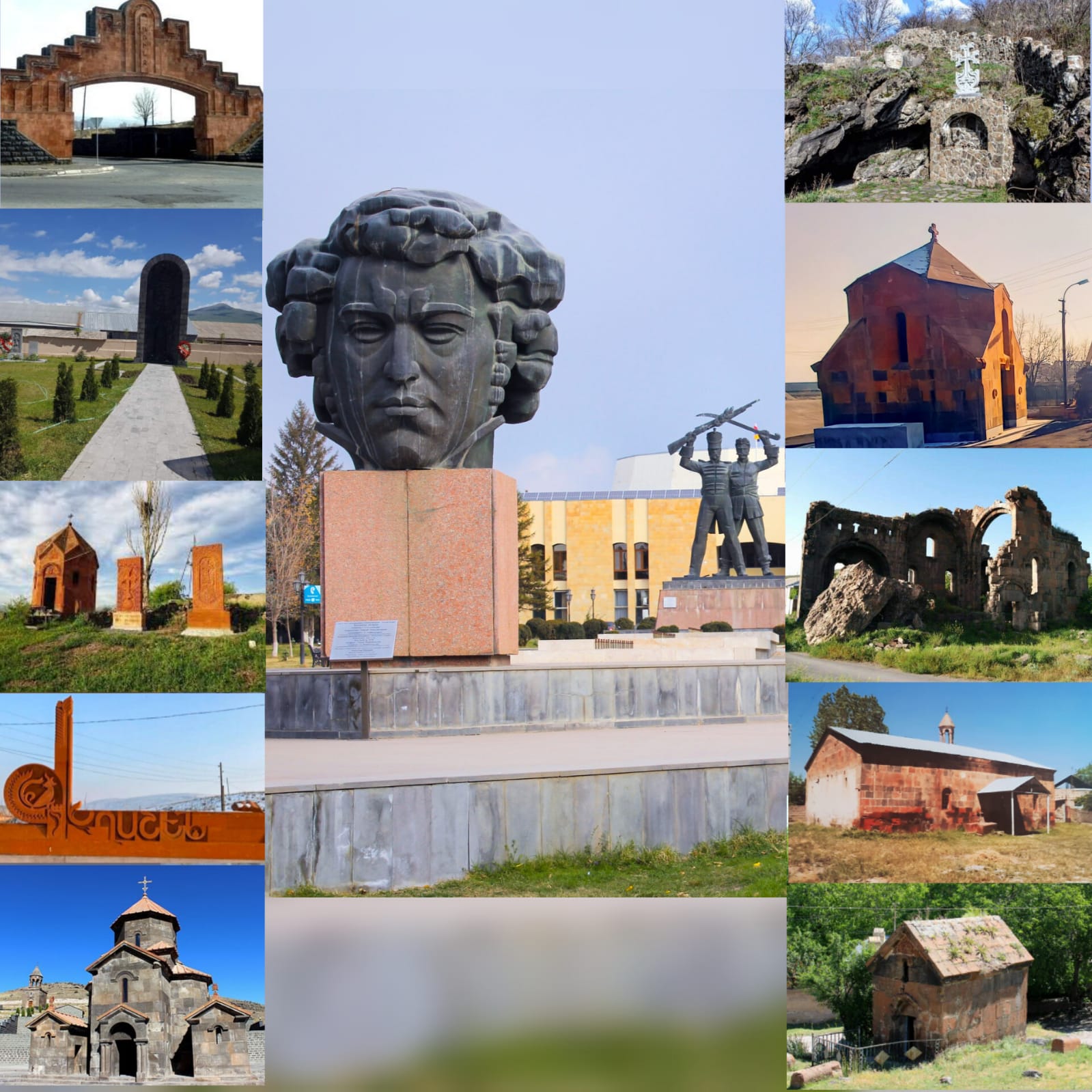 Ներկայացվել է՝ համայնքի ղեկավար  Էդուարդ Բաբայանի կողմիցԱԲՈՎՅԱՆ 2023թ.ՆԵՐԱԾՈՒԹՅՈՒՆՀամայնքի տարեկան աշխատանքային պլանը (այսուհետ՝ ՏԱՊ) համայնքում առկա ֆինանսական, վարչական, մարդկային և սոցիալական ռեսուրսները կառավարելու գործիք է, այն փաստաթուղթ է, ուր հստակորեն ներկայացվում են սոցիալական, տնտեսական, մարդկային, բնական և այլ ռեսուրսների ներդրման միջոցով համայնքի զարգացմանն ուղղված՝ 2023թ. համար համայնքի  ռազմավարությունը, ծրագրերը և միջոցառումները։Աբովյան համայնքի ՏԱՊ-ը մշակվել է հետևյալ հիմնական նպատակներով՝ համակարգել համայնքի  2023թ. անելիքները,  սահմանել սոցիալ-տնտեսական զարգացման առաջնահերթությունները, գնահատել                                                                                                                                                                                                                                                                                                                                                                                                                                                                                                                                                                                                                                                                                                                                                                                                                                                                                                                                                                                                                                                                                                                                                                                                                                                                                                                                                                                                                                                                                                                                                                                                                                                                                                                                                                                                                                                                                                                                                                                                                                                                                                                                                                                                                                                                                                                                                                                                                                                                                                                                                                                                                                                                                                                                                                                                                                                                                                                                       համայնքի ներքին ռեսուրսները, հաշվառել համայնքում ներդրվող արտաքին ռեսուրսները, հաշվարկել համախառն ռեսուրսները և բացահայտել պակասուրդը (դեֆիցիտը),համախմբել համայնքի հնգամյա զարգացման ծրագրով (այսուհետ՝ ՀՀԶԾ) համայնքում 2023թ. համար նախատեսվող բոլոր ծրագրերը և միջոցառումները՝ համայնքի տեսլականի և հիմնական նպատակների իրականացման շուրջ,շաղկապել նախատեսվող ծրագրերը և միջոցառումները դրանց իրականացման արդյունքների հետ՝ կիրառելով ՀՀԶԾ-ի ոլորտային ծրագրի «Տրամաբանական հենքը»,որոշակիացնել նախատեսվող ծրագրերի և միջոցառումների իրականացման ֆինանսական աղբյուրները և միջոցները, պատասխանատուները և ժամկետները, մշակել տվյալ տարվա ՏԱՊ-ի իրականացման մոնիթորինգի և գնահատման պլանը /ՄԳՊ/։Համայնքի տարեկան աշխատանքային պլանը ռազմավարական մոտեցումների և ընդհանուր գործողությունների միջոցով համայնքի առջև դրված նպատակներին հասնելու մեթոդն է: ՏԱՊ-ի միջոցով սահմանվում է գործողությունների՝ տարրերի համահունչ մի շարք, որոնք միտված կլինեն գալիք տարում մեր առջև դրված խնդիրների առավել արդյունավետ լուծմանը: Աբովյան համայնքի 2023թ. տարեկան աշխատանքային պլանը բաղկացած է 5 գլուխներից.1-ին գլխում  սահմանվում է համայնքի տեսլականը և ոլորտային նպատակները։2-րդ գլխում  ներկայացվում է համայնքի 2023 թվականի ծրագրերի ցանկը և տրամաբանական հենքերը (ըստ ոլորտների)։3-րդ գլխում  ներկայացվում է համայնքային գույքի կառավարման 2023 թվականի ծրագիրը։4-րդ գլխում  ներկայացվում է համայնքի ՏԱՊ-ի ֆինանսավորման պլանը։5-րդ գլխում  ներկայացվում է համայնքի ՏԱՊ-ի մոնիթորինգի և գնահատման պլանը։ԳԼՈՒԽ 1․ ՀԱՄԱՅՆՔԻ ՏԵՍԼԱԿԱՆԸ ԵՎ ՈԼՈՐՏԱՅԻՆ ՆՊԱՏԱԿՆԵՐԸԱբովյան համայնքի    տարածքային  և   տնտեսական   զարգացման   գործում   կարևոր  է   հաշվի առնել համայնքի բնակչության  հեռանկարային   աճը: Բարեփոխումներ անցկացնելու   ճանապարhով հետևողականորեն  բարելավել համայնքի բնակչության սոցիալ-տնտեսական, մշակութային և հանգստի պայմանները, համայնքը դարձնել բարեկեցիկ և մրցունակ մյուս համայնքների նկատմամբ:  Համայնքի սահմանված տեսլականին հասնելու համար համայնքի ռազմավարությունն է՝. Բարելավել համայնքի ֆինանսական դրությունը` իրականացնելով համայնքի բյուջեի հարկային եկամուտների գանձման, ոչ հարկային եկամուտների, տեղական տուրքերի ու վճարների սահմանման և գանձման արդյունավետ քաղաքականություններ,. Խթանել ձեռներեցությունը` այն սերտորեն կապելով համայնքի տնտեսական զարգացման հետ,. Պահպանել համայնքի  ճարտարապետության արդի ոճը, բացառել ինքնակամ շինարարությունը և ապօրինի հողազավթումները,. Խթանել համայնքային տարբեր շահագրգիռ կողմերի, դոնոր կազմակերպությունների, հասարակական և բարեգործական կազմակերպությունների, անհատների նախաձեռնությունները և նրանց ներգրավմամբ հետևողականորեն իրականացնել բարեփոխումներ`  նպաստելով  համայնքի սոցիալ-տնտեսական զարգացմանը,. Սերտորեն համագործակցել համայնքի բնակչության, քաղաքացիական հասարակության, լրատվամիջոցների և գործարարների հետ,. Նպաստել համայնքում աշխատատեղերի ընդյալնմանը՝ ռացիոնալ օգտագործելով բնական ռեսուրսները, զարգացնելով առևտրի և սպասարկման ոլորտը։ Բարձրացնել բնակչության կենսամակարդակը՝ ընդլայնելով մատուցվող հանրային ծառայությունների որակն ու շրջանակը։Զարգացման հիմնական ուղղությունների իրականացման գործընթացում խիստ կարևորվում է տեղական իշխանությունների, համայնքի բնակչության, քաղաքացիական հասարակության, լրատվամիջոցների և գործարարների համատեղ գործունեությունը, ինչպես նաև համագործակցությունը պետական կառավարման մարմինների  և դոնոր կազմակերպությունների հետ:Աղյուսակ 1.Համայնքի կայուն զարգացման ցուցանիշներըԱղյուսակ 2.Համայնքի ոլորտային նպատակներըԳԼՈՒԽ 2․ ՀԱՄԱՅՆՔԻ 2023Թ. ԾՐԱԳՐԵՐԻ ՑԱՆԿԸ ԵՎ ՏՐԱՄԱԲԱՆԱԿԱՆ ՀԵՆՔԵՐԸ (ԸՍՏ ՈԼՈՐՏՆԵՐԻ)Աղյուսակ 3․ՏԱՊ-ի ծրագրերը, որոնք ապահոված են համապատասխան ֆինանսական միջոցներով Աղյուսակ 4․ՏԱՊ-ի ծրագրերը, որոնք   ապահոված   չեն   համապատասխան ֆինանսական միջոցներով2.2 ՏԱՊ-ՈՎ ՆԱԽԱՏԵՍՎԱԾ ԾՐԱԳՐԵՐԻ ՏՐԱՄԱԲԱՆԱԿԱՆ ՀԵՆՔԵՐԸ՝ ԸՍՏ ՀԱՄԱՅՆՔԻ ՂԵԿԱՎԱՐԻ ԼԻԱԶՈՐՈՒԹՅՈՒՆՆԵՐԻ ՈԼՈՐՏՆԵՐԻԸՆԴՀԱՆՈՒՐՀիմնախնդիրներ՝Բնակչությանը մատուցվող ծառայությունների որակի բարձրացում՝ մասնավորապես դիմումին պատասխանելու միջին ժամանակի կրճատում։Համայնքում առկա խնդիրների համակարգում ըստ առաջնահերթությունների լուծումների տրամադրում։Կայուն և սոցիալական միջավայրի ապահովում, բնակչության առանձին նպատակային խմբերի համար տեղական, սոցիալական ծրագրերի կազմում և իրագործում։Համայնքի մասնակցային կառավարման մշակույթի ձևավորում՝ բնակչությանը մասնակից դարձնելով հանրային նշանակություն ունեցող որոշումների կայացմանը։Գործարարության և ներդրումների համար բարենպաստ միջավայրի ապահովում, համայնքի և գործարար միջավայրի միջև փոխշահավետ համագործակցության ապահովում։ՊԱՇՏՊԱՆՈՒԹՅՈՒՆ Հիմնախնդիրներ՝Բարեկարգել համայնքում գործող ապաստարանների վիճակը, վերականգնել անհրաժեշտ պայմանները և դրանք դարձնել համապատասխան ստանդարտներին:Վերազինել օդային տագնապի ազդարարման կետերը, ստուգել դրանց աշխատունակությունը, փորձարկումների միջոցով համոզվել, որ դրանք լսելի են ամբողջ համայնքի տարածում:Համայնքի երիտասարդության շրջանում խթանել ԱԻ ուսումնավարժական պարապմունքներին մասնակցությունը:Հատուկ ուսումանական տագնապների և տեղեկատվական աղբյուրների միջոցով բնակիչների մոտ բարձրացնել իրազեկվածության մակարդակը արտակարգ իրավիճակներում կատարվող քայլերին։ՔԱՂԱՔԱՇԻՆՈՒԹՅՈՒՆ, ՀՈՂԱՇԻՆԱՐԱՐՈՒԹՅՈՒՆ ԵՎ ԱՆՇԱՐԺ ԳՈՒՅՔԻ ԿԱՌԱՎԱՐՈՒՄՀիմնախնդիրներ՝Համայնքում տանիքների վերանորոգման կարիք ունեցող շենքերի առկայություն:Բազմաբնակարան շենքերի շքամուտքերի վիճակի բարելավման անհրաժեշտություն:Փողոցների, բակային տարածքների ասֆալտի նորացման անհրաժեշտություն:Մայթերի վերանորոգման հիմնախնդիր:Փողոցների լուսավորության խնդիր:Համայնքի ոռոգման ցանցի վերազինում։	ԿՈՄՈՒՆԱԼ ՏՆՏԵՍՈՒԹՅՈՒՆ ԵՎ ՇՐՋԱԿԱ ՄԻՋԱՎԱՅՐԻ ՊԱՀՊԱՆՈՒԹՅՈՒՆՀիմնախնդիրներ՝Համայնքի սանիտարական մաքրման համար անհրաժեշտ տեխնիկայի ձեռքբերում, վերազինում (փոշեկուլ մեքենաներ, ձնամաքրման մեքենաներ, ցածր բորտերով բեռնատարներ):Ծառատունկի կատարում, երկարամյա ծառերի փոխարինում նորերով, դատարկ տարածքների ծառատնկում:Ոռոգման ցանցի վերանորոգում, ընդլայնում:ՀՈՂՕԳՏԱԳՈՐԾՈՒՄՀիմնախնդիրներ՝Հողամասերի ինքնակամ կառուցապատում։Հողամասերի ոչ նպատակային օգտագործում։Գյուղնշանակության հողերի վարձակալության կազմակերպում։	ՏՐԱՆՍՊՈՐՏՀիմնախնդիրներ՝Ներքաղաքային ընդհանուր օգտագործման տրանսպորտային ուղղիների քանակի մեծացում։Կանգառների արդյունավետ տեղաբաշխում, դրանց բարեկարգման և կահավորման աշխատանքների պարբերական կատարում։Ճանապարհային երթևեկության վիճակի շարունակական բարելավում։	ԱՌԵՎՏՈՒՐ ԵՎ ԾԱՌԱՅՈՒԹՅՈՒՆՆԵՐՀիմնախնդիրներ՝Ապահովել գործունեության թույլտվությունների տրամադրման  ընթացքը, կազմել անհրաժեշտ փաստաթղթերի ցանկը և օրենսդրական կարգավորումները։Հետևել գործունեության համար թույլտվության և նորմատիվային վճարների ժամանակին և ամբողջական կատարման գործընթացին։Կազմակերպել պարբերական ստուգայցեր առևտրի և ծառայությունների ոլորտի տնտեսվարողների մոտ։Բացօթյա ապօրինի առևտրի կանխարգելման արդյունավետության բարձրացում։2023 թվականի ընթացքում առևտրի և ծառայությունների ոլորտում շարունակական աշխատանքներ են տարվելու առկա հիմնախնդիրների լուծման ուղղությամբ։ԿՐԹՈՒԹՅԱՆ, ՄՇԱԿՈՒՅԹԻ, ՖԻԶԻԿԱԿԱՆ ԿՈՒԼՏՈՒՐԱ ԵՎ ՍՊՈՐՏԻ, ԵՐԻՏԱՍԱՐԴՈՒԹՅԱՆ ՀԱՐՑԵՐՀիմնախնդիրներ՝Բակերի խաղահրապարակների գույքի պարբերական նորոգում և թարմացում, բաց և փակ տաղավարների ավելացում, մարզական գույքի ձեռքբերում:Խմբասենյակների գույքի շարունակական թարմացում:Հաստատությունների գույքի արդիականացում:Ջեռուցման համակարգի անցկացում:Սպորտի և մշակույթի համալիր կենտրոնի մասնաշենքի կապիտալ վերանորոգում:Սպորտի և մշակույթի համալիր կենտրոնի տեխնիկական վերազինում:	ՍՈՑԻԱԼԱԿԱՆ ՊԱՇՏՊԱՆՈՒԹՅՈՒՆ, ԱՌՈՂՋԱՊԱՀՈՒԹՅԱՆՀիմնախնդիրներ`Անօթևան անձանց համար ժամանակավոր կացարանների ապահովում։Արտակարգ իրավիճակների և նմանատիպ այլ դեպքերում կյանքի դժվարին իրավիճակում հայտնված անցանց  և ընտանիքների աջակցության ծրագրերի մշակում և իրականացման  անհրաժեշտություն։Համայնքի բնւակիչների կենսամակարդակի բարելավման ուղղությամբ նպատակային ծրագրերի, ինչպես նաև ծառայությունների պատվիրակման մեխանիզմների մշակման, կազմակերպման և իրականացման անհրաժեշտություն։Աբովյան համայնքում ներդրված սոցիալական պաշտպանության համակարգի արդյունավետ կառավարման նպատակով, ինչպես նաև սոցիալական աշխատանքի, տեղական սոցիալական պլանավորման, սոցիալական ծառայության մոնիթորինգի և գնահատման գործառույթների ուժեղացման անհրաժեշտություն։	ԳՅՈՒՂԱՏՆՏԵՍՈՒԹՅՈՒՆՀիմնախնդիրներ՝Գյուղատնտեսական նշանակության հողերի, մասնավորապես վարելահողերի նպատակային օգտագործման մակարդակի բարձրացում։Հաշվի առնելով համայքի բնակավայրերի բնակլիմայական պայմանների գյուղատնտեսական ճյուղերի մասնագիտացում։գյուղատնտեսության առաջնահերթ հիմնախնդիր է արտադրության նոր տեխնոլոգիաների կիրառումը։Գյուղատնտեսական արտադրության սպասարկումներ, արտադրանքի իրացում։Գյուղացիական տնտեսությունների միավորում, դրանց համատեղ գործունեության կազմակերպման մեխանիզմների (կոոպերացիանների ստեղծում և ֆերմերային տնտեսությունների հզորացում) մշակում և ներդնում։ԱՆԱՍՆԱԲՈՒԺՈՒԹՅՈՒՆ ԵՎ ԲՈՒՍԱՍԱՆԻՏԱՐԻԱՀիմնախնդիրներ՝Գյուղատնտեսական կենդանիների մթերատվության բարձրացմանն ուղղված համալիր միջոցառումների իրականացում։Անասնաբուժական կանոնների ճիշտ և ժամանակին կիրառում։Կենդանիների հիվանդությունների բռնկման կանխարգելում։Համայնքի տարածքում բույսերի կարանտին վնասակար օրգանիզմների ժամանակին հայտնաբերում։Համայնքապատկան ընդհանուր օգտագործման կանաչ տարածքներում գարնանային սրսկումների, կանխարգելիչ-բուժական աշխատանքների, էտի կազամակերպում։ԶԲՈՍԱՇՐՋՈՒԹՅՈՒՆԶբոսաշրջությունը համարվում է աշխատատար ճյուղ և ուղղակիորեն կամ անուղղակիորեն նպաստում է նաև գործազրկության նվազեցմանն ու աղքատության հաղթահարմանը: Այս ամենով պայմանավորված, զբոսաշրջությունը զարգացող համայնքների համար ևս ձեռք է բերել ընդգծված սոցիալ-տնտեսական նշանակություն:Ուշագրավ է այն, որ զբոսաշրջության զարգացման գործընթացում վճռորոշ դերակատարում ունի ոլորտի` պետական կարգավորման քաղաքականությունը, ինչի մասին վկայում են բազմաթիվ աշխատություններ և ուսումնասիրություններ: 2003թ. «Զբոսաշրջության և զբոսաշրջային գործունեության մասին» ՀՀ օրենքով ոլորտը հռչակվել է որպես տնտեսության գերակա ճյուղ: Այնուամենայնիվ, դեռևս կան խնդիրներ և բացեր, որոնց շտկման պարագայում կարելի է ակնկալել ոլորտի զարգացման առավել բարձր դինամիկա:Հիմնախնդիրներ՝Աբովյան համայնքի զբոսաշրջային բրենդի բացակայություն։Համայնքում թեմատիկ երթուղիների բացակայություն։Աբովյան համայնքը՝ որպես զբոսաշրջային կենտրոնի ոչ բավարար չափով գովազդում և ներկայացում միջազգային շուկայում։Զբոսաշրջության ոլորտի ենթակառուցվածքների շարունակական զարգացում և արդիականացում։2023 թվականի ընթացքում զբոսաշրջության ոլորտում ծրագրեր նախատեսված չեն։ՏԵՂԱԿԱՆ ԻՆՔՆԱԿԱՌԱՎԱՐՄԱՆԸ ԲՆԱԿՉՈՒԹՅԱՆ ՄԱՍՆԱԿՑՈՒԹՅՈՒՆՀիմնախնդիրներ՝Համագործակցելով ակտիվ քաղաքացիների հետ։Իրականացնել բաց կառավարման սկզբունքներին (թափանցիկություն, հաշվետվողականություն, մասնակցայնություն, նորարարություն) համահունչ քաղաքականություն՝ կառավարման բաց, արդյունավետ և հաշվետու գործելու հանձնառություն: Համախմբելու տեղական ինքնակառավարման մարմինների ու քաղաքացիական հասարակության ներկայացուցիչներին միասին աշխատելու և ձևավորելու կառավարման ներառական զարգացման օրակարգը։	Քայլեր ձեռնւարկել կառավարման համակարգը թափանցիկ, հաշվետու, նորարար և մասնակցային դարձնելու ուղղությամբ։	ԳԼՈՒԽ 3. ՀԱՄԱՅՆՔԱՅԻՆ ԳՈՒՅՔԻ ԿԱՌԱՎԱՐՄԱՆ 2023Թ. ԾՐԱԳԻՐԸՀամայնքային գույքի կառավարման ամենամյա ծրագրերը հանդիսանում են համայնքի ՏԱՊ-ի բաղկացուցիչ մասը:Աբովյան համայնքի սեփականություն հանդիսացող գույքի կառավարման 2023 թվականի ծրագիրը մշակվել է՝ հիմք ընդունելով «Տեղական ինքնակառավարման մասին» ՀՀ օրենքի 42-րդ հոդվածի 1-ին մասի 11-րդ կետը, 43-րդ հոդվածի 1-ին մասի 2-րդ կետը, 59-րդ հոդվածի 1-ին մասի 4-րդ կետը:   Համայնքային գույքի կառավարման ծրագրերն են՝1) համայնքային հողերի կառավարման ամենամյա ծրագրերը.2) համայնքային շենքերի և շինությունների կառավարման ամենամյա ծրագրերը.3)համայնքի սեփականություն հանդիսացող շարժական գույքի կառավարման ամենամյա ծրագրերը:  Աբովյան համայնքի սեփականություն հանդիսացող հողերի կառավարման 2023 թվականի ծրագիրը  նպատակաուղղված է համայնքի սեփականություն հանդիսացող հողերի  օգտագործման արդյունավետության բարձրացման և համայնքի հողային պաշարների կառավարման՝ տիրապետման, օգտագործման և տնօրինման բնագավառում համայնքային միասնական քաղաքականության սահմանման, համայնքի սոցիալ-տնտեսական զարգացման և համայնքի 2022- 2026թթ. հնգամյա զարգացման ծրագրով սահմանված խնդիրների լուծմանը:Հողերի կառավարման հարաբերությունների կարգավորումը ներառում է՝1) հողերի կառավարման հիմնախնդիրների լուծումը.2) հողերի հաշվառման բնագավառում միասնական սկզբունքների սահմանումը և համայնքի սեփականություն հանդիսացող անշարժ գույքի հաշվառման բազայում հողերի ամբողջական ընդգրկումը, ինչպես նաև հաշվառման տվյալների ճշգրտության բարձր մակարդակ ապահովելու նպատակով ընտրանքային և համալիր ուսումնասիրությունների անցկացումը.3) հողերի մշտադիտարկումը (մոնիթորինգ), օգտագործումը և պահպանումը, հողերի շրջանառության նպատակային իրականացումը.4) հողերի կառավարման բնագավառում համայնքային քաղաքականության մշակումն ու իրականացումը, ուղղությունների սահմանումը.5) հողերի օտարման և օգտագործման ոլորտում համայնքային քաղաքականության մշակումը և իրականացումը.6) հողերի նկատմամբ գույքային իրավունքների կառավարման ոլորտում միասնական քաղաքականության մշակումը և իրականացումը:Աբովյան համայնքի  սեփականություն հանդիսացող շենքերի և շինությունների կառավարման 2023 թվականի ծրագիրը նպատակաուղղված է համայնքի սեփականություն հանդիսացող շենքերի և շինությունների ֆոնդի կառավարման, տիրապետման, օգտագործման և տնօրինման բնագավառում համայնքային միասնական քաղաքականության սահմանմանը, համայնքի սոցիալ-տնտեսական զարգացմանը և համայնքի 2022-2026թթ. հնգամյա զարգացման ծրագրով խնդիրների լուծմանը:Շենք-շինությունների կառավարման հետ կապված հարաբերությունների կարգավորումը ներառում է՝1) շենք-շինությունների կառավարման հիմնախնդիրների լուծումը.2) շենք-շինությունների հաշվառման բնագավառում միասնական սկզբունքների սահմանումը և անշարժ գույքի հաշվառման բազայում շենք-շինությունների ամբողջական ընդգրկումը, ինչպես նաև հաշվառման տվյալների ճշգրտության բարձր մակարդակ ապահովելու նպատակով ընտրանքային ուսումնասիրությունների անցկացումը.	3) շենք-շինությունների մշտադիտարկումը (մոնիթորինգ), օգտագործումը և պահպանումը, շենք-շինությունների շրջանառության նպատակի իրականացումը.4) շենք-շինությունների կառավարման բնագավառում համայնքային քաղաքականության մշակումն ու իրականացումը, ուղղությունների սահմանումը.	5) շենք-շինությունների օտարման և օգտագործման ոլորտում համայնքային քաղաքականության մշակումը և իրականացումը.6) շենք-շինությունների նկատմամբ գույքային իրավունքների գրանցման ոլորտում միասնական քաղաքականության մշակումը և իրականացումը:Աբովյան համայնքի սեփականություն հանդիսացող շարժական գույքի կառավարման 2023 թվականի տարեկան ծրագրերի նախագծերի կազմման և իրականացման հիմքում դրվում են շարժական գույքի տնօրինման և կառավարման հետևյալ խնդիրները՝1) շարժական գույքի կառավարման, պահպանման, օտարման և օգտագործման միասնական համակարգի ձևավորումը.2) շարժական գույքի ամբողջական գույքագրումը և հաշվառումը, շարժական գույքի տվյալների թափանցիկության և հրապարակայնության ապահովումը.3) շարժական գույքի յուրաքանչյուր միավորի ծրագրային կառավարման նպատակի սահմանումը և ամրագրումը, տարվա ընթացքում այդ գույքի վերանորոգման, արդիականացման և այլ անհրաժեշտ կանխատեսվող ծախսերը, ինչպես նաև այդ գույքի օգտագործումից սպասվելիք եկամուտները.4) շարժական գույքի օտարումից, ինչպես նաև վարձակալության տրամադրելուց ստացված միջոցների հաշվին համայնքի և (կամ) համայնքային ոչ առևտրային կազմակերպությունների բյուջեներում եկամուտների ապահովումն ու ավելացումը.5) շահույթ ստանալու նպատակ հետապնդող շարժական գույքի յուրաքանչյուր միավորի կառավարման համար օգտագործման այլընտրանքային տարբերակներից նախապատվության տրամադրումը այն տարբերակներին, որոնք առավել նպաստում են համայնքի բնակչության կարիքների բավարարմանը և համայնքի տնտեսական աճի ապահովմանը.6) համայնքի բնակչությանը նոր ծառայություններ մատուցելու նպատակով շարժական Գույքի օգտագործման արդյունքում ստացված շահույթից շարժական գույքի նոր միավորների ձեռքբերումը.7) շարժական գույքի նկատմամբ համայնքի սեփականության իրավունքների պետական գրանցման աշխատանքների կազմակերպումը, շարժական գույքի օտարման (այդ թվում՝ խոտանման) դեպքերում համայնքի սեփականության իրավունքների դադարեցումը:    Ծրագրերի նախագծերը կազմերիս հաշվի են առնվում համայնքի հնգամյա զարգացման ծրագրի և նախորդ տարվա գույքի կառավարման ամենամյա ծրագրերի կատարման հաշվետվությունների արդյունքներն ու վերլուծությունները:   Համայնքային գույքի կառավարման հաստատված ծրագրերի հիման վրա համայնքի հաջորդ տարվա բյուջեի նախագծում ներառվում են ծրագրերի իրականացման համար անհրաժեշտ համապատասխան ծախսային միջոցներ, ինչպես նաև նախատեսվում են սպասվելիք եկամուտներ:    Համայնքային գույքի կառավարումն արդյունավետ կազմակերպելու, գույքի շրջանառության արդյունքում համայնքի բյուջեի միջոցների ավելացում ապահովելու նպատակով համայնքային գույքի կառավարման ամենամյա ծրագրերով կարող է օտարման առաջարկվել հետևյալ համայնքային գույքը՝ 1) հողամասերը.2) շենքերը, շինությունները.3) բնակարանները, հանրակացարանային սենյակները.4) տրանսպորտային միջոցները.5) գյուղատնտեսական և այլ տեխնիկան:Աբովյան համայնքի գույքի կառավարման 2023 թվականի ծրագիրը ներկայացված է կից հղումով՝ այստեղ։ԳԼՈՒԽ 4․ ՀԱՄԱՅՆՔԻ 2023 Թ. ՏԱՊ-Ի ՖԻՆԱՆՍԱՎՈՐՄԱՆ ՊԼԱՆԸԱղյուսակ 7․ՏԱՊ-ի ֆինանսավորման պլանը՝ ըստ համայնքի ղեկավարի լիազորությունների ոլորտների	ԳԼՈՒԽ 5․ ՀԱՄԱՅՆՔԻ 2023 Թ ՏԱՊ-Ի ՄՈՆԻԹՈՐԻՆԳԻ ԵՎ ԳՆԱՀԱՏՄԱՆ ՊԼԱՆԸՑուցանիշԵլակետային արժեքԹիրախային արժեքՀամայնքի բյուջեի սեփական եկամուտների տեսակարար կշիռն ընդհանուր եկամուտների մեջ (%)45.865Բնակչության զբաղվածության աճ 1.2 %1.5 %Համայնքում հաշվառված բնակիչների ընդհանուր թիվը (մարդ)8821189000Համայնքում հաշվառված նպաստառուների թիվը.Ընտանեկան նպաստառուներ՝Սոցիալական նպաստառուներ՝17818191700750Գրանցված գործազուրկների թիվը՝11191000Գրանցված գործազուրկների մեծամասնությունը ըստ տարիքային խմբի՝ 35-44354200Ոլորտային նպատակՎերջնական արդյունքի՝Վերջնական արդյունքի՝Վերջնական արդյունքի՝Ոլորտային նպատակՑուցանիշԵլակետային արժեքԹիրախային արժեքԸՆԴՀԱՆՈՒՐԸՆԴՀԱՆՈՒՐԸՆԴՀԱՆՈՒՐԸՆԴՀԱՆՈՒՐԱպահովել համայնքային ծառայությունների  ընթացիկ մակարդակի պահպանումը, թափանցիկ, լիրաժեք և արդյունավետ կառավարումը,  քաղաքացիներին որակյալ ծառայությունների մատուցումըՀամայնքի (հաշվառված) բնակիչների թվի փոփոխությունը նախորդ տարվա համեմատ, %1,21,3Ապահովել համայնքային ծառայությունների  ընթացիկ մակարդակի պահպանումը, թափանցիկ, լիրաժեք և արդյունավետ կառավարումը,  քաղաքացիներին որակյալ ծառայությունների մատուցումըՀամայնքի աշխատակազմում բարձրագույն կրթություն ունեցող աշխատակիցների տեսակարար կշիռն ընդհանուրի մեջ,  %74%75%Ապահովել համայնքային ծառայությունների  ընթացիկ մակարդակի պահպանումը, թափանցիկ, լիրաժեք և արդյունավետ կառավարումը,  քաղաքացիներին որակյալ ծառայությունների մատուցումըՀայեցողական պաշտոն զբաղեցնողների կազմում բարձրագույն  կրթություն ունեցողների տեսակարար կշիռն, %98%99%Ապահովել համայնքային ծառայությունների  ընթացիկ մակարդակի պահպանումը, թափանցիկ, լիրաժեք և արդյունավետ կառավարումը,  քաղաքացիներին որակյալ ծառայությունների մատուցումըՏԻՄ-երի կողմից մատուցվող համայնքային (հանրային, ոչ վարչական բնույթի) ծառայությունների հասանելիությունը համայնքի բնակիչներին, %95%98%Ապահովել համայնքային ծառայությունների  ընթացիկ մակարդակի պահպանումը, թափանցիկ, լիրաժեք և արդյունավետ կառավարումը,  քաղաքացիներին որակյալ ծառայությունների մատուցումըՔաղաքացիների սպասարկման գրասենյակ (ՔՍԳ) դիմող այցելուների թվի տեսակարար կշիռը համայնքի բնակիչների ընդհանուր թվի մեջ ,  %42%50%Ապահովել համայնքային ծառայությունների  ընթացիկ մակարդակի պահպանումը, թափանցիկ, լիրաժեք և արդյունավետ կառավարումը,  քաղաքացիներին որակյալ ծառայությունների մատուցումըՀամայնքի բնակիչների բավարարվածությունը (հարցումների հիման վրա) ՏԻՄ-երի գործունեությունից, մատուցվող հանրային ծառայություններից, %90%92%Ապահովել համայնքային ծառայությունների  ընթացիկ մակարդակի պահպանումը, թափանցիկ, լիրաժեք և արդյունավետ կառավարումը,  քաղաքացիներին որակյալ ծառայությունների մատուցումըՀամայնքի բյուջեի սեփական եկամուտների հավաքագրման մակարդակը, %105%110%Ապահովել համայնքային ծառայությունների  ընթացիկ մակարդակի պահպանումը, թափանցիկ, լիրաժեք և արդյունավետ կառավարումը,  քաղաքացիներին որակյալ ծառայությունների մատուցումըՀամայնքի բյուջեի սեփական եկամուտների տեսակարար կշիռը համայնքի բյուջեի ընդհանուր եկամուտնռրի կազմում, %45.8%65%Ապահովել համայնքային ծառայությունների  ընթացիկ մակարդակի պահպանումը, թափանցիկ, լիրաժեք և արդյունավետ կառավարումը,  քաղաքացիներին որակյալ ծառայությունների մատուցումըՀամայնքի բյուջեի ընդհանուր ծախսերի կազմում վարչական բնույթի ծրագրերի գծով ծախսերի տեսակարար կշիռը, %67%75%ՊԱՇՏՊԱՆՈՒԹՅՈՒՆՊԱՇՏՊԱՆՈՒԹՅՈՒՆՊԱՇՏՊԱՆՈՒԹՅՈՒՆՊԱՇՏՊԱՆՈՒԹՅՈՒՆԱջակցել համայնքում իրականացվող պաշտպանության ոլորտի ծրագրերինՊաշտպանական համակարգի կատարելագործմանը միտված ծրագրերի թիվը79Աջակցել համայնքում իրականացվող  արտակարգ իրավիճակների ժամանակ քաղաքացիական պաշտպանության  ոլորտի ծրագրերինՀամայնքի բնակիչների բավարարվածությունը (հարցումների հիման վրա) քաղաքացիական պաշտպանության  ոլորտում իրականացվող միջոցառումներից63%70%ՔԱՂԱՔԱՇԻՆՈՒԹՅՈՒՆՔԱՂԱՔԱՇԻՆՈՒԹՅՈՒՆՔԱՂԱՔԱՇԻՆՈՒԹՅՈՒՆՔԱՂԱՔԱՇԻՆՈՒԹՅՈՒՆԻրականացնել համայնքի  բնակարանային  ֆոնդի արդյունավետ կառավարումը, ունենալ մաքուր, բարեկարգ և լուսավոր համայնքՕժանդակել համայնքային նոր ենթակառուցվածքների ստեղծմանըԱպահովել համայնքի քաղաքաշինական զարգացման նորմերըՀամայնքի բնակիչների բավարարվածությունը քաղաքաշինության ոլորտում մատուցվող ծառայություններից, %75%80%ԿՈՄՈՒՆԱԼ ՏՆՏԵՍՈՒԹՅՈՒՆ ԵՎ ՇՐՋԱԿԱ ՄԻՋԱՎԱՅՐԻ ՊԱՀՊԱՆՈՒԹՅՈՒՆԿՈՄՈՒՆԱԼ ՏՆՏԵՍՈՒԹՅՈՒՆ ԵՎ ՇՐՋԱԿԱ ՄԻՋԱՎԱՅՐԻ ՊԱՀՊԱՆՈՒԹՅՈՒՆԿՈՄՈՒՆԱԼ ՏՆՏԵՍՈՒԹՅՈՒՆ ԵՎ ՇՐՋԱԿԱ ՄԻՋԱՎԱՅՐԻ ՊԱՀՊԱՆՈՒԹՅՈՒՆԿՈՄՈՒՆԱԼ ՏՆՏԵՍՈՒԹՅՈՒՆ ԵՎ ՇՐՋԱԿԱ ՄԻՋԱՎԱՅՐԻ ՊԱՀՊԱՆՈՒԹՅՈՒՆԱպահովել համայնքի բնակիչների առողջության և շրջակա միջավայրի վրա աղբի բացասական ներգործության նվազեցումն  ու չեզոքացումըՍտեղծել բնակության համար հարմարավետ և էկոլոգիապես անվտանգ պայմաններՀամայնքի բնակիչների բավարարվածությունը կոմունալ տնտեսության ոլորտում մատուցվող ծառայություններից, %70%75%ՀՈՂՕԳՏԱԳՈՐԾՈՒՄՀՈՂՕԳՏԱԳՈՐԾՈՒՄՀՈՂՕԳՏԱԳՈՐԾՈՒՄՀՈՂՕԳՏԱԳՈՐԾՈՒՄ2023 թվականին համայքնապատկան գույքի գույքագրման, օտարման քաղաքականության մշակումԿանխել ապօրինի հողօգտագործումը, գեոդեզիա և քարտեզագրում85%88%ՏՐԱՆՍՊՈՐՏ ՏՐԱՆՍՊՈՐՏ ՏՐԱՆՍՊՈՐՏ ՏՐԱՆՍՊՈՐՏ Բարելավել համայնքի տարածքում ընդհանուր օգտագործման միջոցների կանգառի կետերի կահավորումը, շահագործման և պահպանման ծառայությունների որակըՆերհամայնքային ընդհանուր օգտագործման տրանսպորտային միջոցների և տաքսիների որակից բնակչության բավարվածության աստիճանը, %70%75%Բարելավել համայնքի տարածքում ընդհանուր օգտագործման միջոցների կանգառի կետերի կահավորումը, շահագործման և պահպանման ծառայությունների որակըՃանապարհային երթևեկության նշաններով նշագծված փողոցներից բնակչության և ուղևորների բավարարվածությունը, %75%80%ԱՌԵՎՏՈՒՐ ԵՎ ԾԱՌԱՅՈՒԹՅՈՒՆՆԵՐ ԱՌԵՎՏՈՒՐ ԵՎ ԾԱՌԱՅՈՒԹՅՈՒՆՆԵՐ ԱՌԵՎՏՈՒՐ ԵՎ ԾԱՌԱՅՈՒԹՅՈՒՆՆԵՐ ԱՌԵՎՏՈՒՐ ԵՎ ԾԱՌԱՅՈՒԹՅՈՒՆՆԵՐ Առևտրի և ծառայությունների ոլորտում մատուցվող ծառայությունների որակի բարելավումԲացօթյա առևտրի համակարգման աշխատանքերի որակի բարձրացումԲավարարԼավԳովազդային ծառայությունների մատուցման որակի բարելավումԲավարարԼավԿՐԹՈՒԹՅՈՒՆ, ՄՇԱԿՈՒՅԹ, ՖԻԶԻԿԱԿԱՆ ԿՈՒԼՏՈՒՐԱ ԵՎ ՍՊՈՐՏ, ԵՐԻՏԱՍԱՐԴՈՒԹՅԱՆ ՀԵՏ ՏԱՐՎՈՂ ԱՇԽԱՏԱՆՔՆԵՐԿՐԹՈՒԹՅՈՒՆ, ՄՇԱԿՈՒՅԹ, ՖԻԶԻԿԱԿԱՆ ԿՈՒԼՏՈՒՐԱ ԵՎ ՍՊՈՐՏ, ԵՐԻՏԱՍԱՐԴՈՒԹՅԱՆ ՀԵՏ ՏԱՐՎՈՂ ԱՇԽԱՏԱՆՔՆԵՐԿՐԹՈՒԹՅՈՒՆ, ՄՇԱԿՈՒՅԹ, ՖԻԶԻԿԱԿԱՆ ԿՈՒԼՏՈՒՐԱ ԵՎ ՍՊՈՐՏ, ԵՐԻՏԱՍԱՐԴՈՒԹՅԱՆ ՀԵՏ ՏԱՐՎՈՂ ԱՇԽԱՏԱՆՔՆԵՐԿՐԹՈՒԹՅՈՒՆ, ՄՇԱԿՈՒՅԹ, ՖԻԶԻԿԱԿԱՆ ԿՈՒԼՏՈՒՐԱ ԵՎ ՍՊՈՐՏ, ԵՐԻՏԱՍԱՐԴՈՒԹՅԱՆ ՀԵՏ ՏԱՐՎՈՂ ԱՇԽԱՏԱՆՔՆԵՐԱպահովել համայնքում նախադպրոցական կրթության և  արտադպրոցական դաստիարակության   ծառայությունների  ընթացիկ մակարդակի պահպանում և որակյալ ծառայությունների  մատուցումՀամայնքի բնակիչների համար կրթական ծառայությունների հասանելիության մակարդակի բարձրացում, %30%35%Ապահովել համայնքում նախադպրոցական կրթության և  արտադպրոցական դաստիարակության   ծառայությունների  ընթացիկ մակարդակի պահպանում և որակյալ ծառայությունների  մատուցումԲնակիչների բավարարվածությունը մատուցվող նախադպրոցական կրթության ծառայությունից, %92%95%Ապահովել համայնքում նախադպրոցական կրթության և  արտադպրոցական դաստիարակության   ծառայությունների  ընթացիկ մակարդակի պահպանում և որակյալ ծառայությունների  մատուցումՄատուցվող նախադպրոցական կրթության ծառայության հասանելիությունը համայնքի բնակիչներին, %90%93%Ապահովել համայնքում նախադպրոցական կրթության և  արտադպրոցական դաստիարակության   ծառայությունների  ընթացիկ մակարդակի պահպանում և որակյալ ծառայությունների  մատուցումԱրտադպրոցական դաստիարակության խմբակներում ընդգրկված երեխաների թվի տեսակարար կշիռը դպրոցական տարիքի երեխաների ընդհանուր թվի մեջ, %14%16%Ապահովել ՏԻՄ-երի կողմից համայնքի բնակչությանը մշակույթի և երիտասար-դության  հետ տարվող որակյալ և մատչելի ծառայությունների հասանելիությունըՄատուցվող մշակութային ծառայությունների հասանելիությունը համայնքի  բնակիչներին, %75%78%Ապահովել ՏԻՄ-երի կողմից համայնքի բնակչությանը մշակույթի և երիտասար-դության  հետ տարվող որակյալ և մատչելի ծառայությունների հասանելիությունըԳրադարանից օգտվողների թվի տարեկան աճ, %50%52%Ապահովել ֆիզիկական կուլտուրայի և սպորտի բնագավառում որակյալ ծառայությունների մատուցումըՏարվա ընթացքում հանրապետական և միջազգային մրցաշարերում համայնքի երեխաների հաջողությունները (գրավված տեղերը / շահած մեդալները/ գավաթները/ պատվոգրերը), հատ1620               ՍՈՑԻԱԼԱԿԱՆ ՊԱՇՏՊԱՆՈՒԹՅՈՒՆ, ԱՌՈՂՋԱՊԱՀՈՒԹՅՈՒՆ               ՍՈՑԻԱԼԱԿԱՆ ՊԱՇՏՊԱՆՈՒԹՅՈՒՆ, ԱՌՈՂՋԱՊԱՀՈՒԹՅՈՒՆ               ՍՈՑԻԱԼԱԿԱՆ ՊԱՇՏՊԱՆՈՒԹՅՈՒՆ, ԱՌՈՂՋԱՊԱՀՈՒԹՅՈՒՆ               ՍՈՑԻԱԼԱԿԱՆ ՊԱՇՏՊԱՆՈՒԹՅՈՒՆ, ԱՌՈՂՋԱՊԱՀՈՒԹՅՈՒՆԱռողջապահության ոլորտում նպաստել  համայնքի բնակիչների առողջության պահպանմանը և բժշկական սպասարկման արդյունավետության բարձրացմանը, տարբեր բժշկական կենտրոնների և ծառայությունների հետ համագործակցությանըԲժշկական օգնություն և սպասարկում անվճար կամ արտոնյալ պայմաններով` պետության կողմից երաշխավորված առողջապահական պետական նպատակային ծրագրերի շրջանակներում օգտվողների, %35%40%Օգնել համայնքի կարիքավոր, վիրավոր և զոհված ազատամարտիկների ընտանիքներին, սոցիալապես անապահով ուսանողներին  և հասարակական կազմակերպություններին  համայնքում սոցիալական ծրագրերի իրականացնելու համար  բարելավելու նրանց  սոցիալական վիճակըՍոցիալական ծրագրի շահառուների բավարարվածությունը իրականացվող ծրագրից, %90%92%           ԳՅՈՒՂԱՏՆՏԵՍՈՒԹՅՈՒՆ            ԳՅՈՒՂԱՏՆՏԵՍՈՒԹՅՈՒՆ            ԳՅՈՒՂԱՏՆՏԵՍՈՒԹՅՈՒՆ            ԳՅՈՒՂԱՏՆՏԵՍՈՒԹՅՈՒՆ 2023 թվականի ընթացքում գյուղատնտեսությանոլորտում  ջրամատակարարման   ծառայության անխափանության ապահովում,  պոմպերի ձեռքբերում, նորոգում, գնման գործընթացի կազմակերպում՝ ջրագծի կառուցման աշխատանքների համարՄշակվող հողատարածքների տեսակարար կշիռը ընդհանուր գյուղատնտեսական նշանակության հողերի մեջ, %36%40%2023 թվականի ընթացքում գյուղատնտեսությանոլորտում  ջրամատակարարման   ծառայության անխափանության ապահովում,  պոմպերի ձեռքբերում, նորոգում, գնման գործընթացի կազմակերպում՝ ջրագծի կառուցման աշխատանքների համարՈռոգման համակարգի վերանորոգում, %60%65%                   ԱՆԱՍՆԱԲՈՒԺՈՒԹՅՈՒՆ ԵՎ ԲՈՒՍԱՍԱՆԻՏԱՐԻԱ                    ԱՆԱՍՆԱԲՈՒԺՈՒԹՅՈՒՆ ԵՎ ԲՈՒՍԱՍԱՆԻՏԱՐԻԱ                    ԱՆԱՍՆԱԲՈՒԺՈՒԹՅՈՒՆ ԵՎ ԲՈՒՍԱՍԱՆԻՏԱՐԻԱ                    ԱՆԱՍՆԱԲՈՒԺՈՒԹՅՈՒՆ ԵՎ ԲՈՒՍԱՍԱՆԻՏԱՐԻԱ Աջակցություն անասնաբուժական ծառայության աշխատանքներինԲնակիչների բավարարվածությունը մատուցվող անասնաբուժական ծառայություններիցԲավարարԼավԶԲՈՍԱՇՐՋՈՒԹՅՈՒՆ ԶԲՈՍԱՇՐՋՈՒԹՅՈՒՆ ԶԲՈՍԱՇՐՋՈՒԹՅՈՒՆ ԶԲՈՍԱՇՐՋՈՒԹՅՈՒՆ Աջակցել համայնքում զբոսաշրջային կենտրոնների ընդլայմանըՀամայնքի տարածում զբոսաշրջային խմբերի այցելության մակարդակը %4042            ՏԵՂԱԿԱՆ ԻՆՔՆԱԿԱՌԱՎԱՐՄԱՆԸ ԲՆԱԿԻՉՆԵՐԻ ՄԱՍՆԱԿՑՈՒԹՅՈՒՆ            ՏԵՂԱԿԱՆ ԻՆՔՆԱԿԱՌԱՎԱՐՄԱՆԸ ԲՆԱԿԻՉՆԵՐԻ ՄԱՍՆԱԿՑՈՒԹՅՈՒՆ            ՏԵՂԱԿԱՆ ԻՆՔՆԱԿԱՌԱՎԱՐՄԱՆԸ ԲՆԱԿԻՉՆԵՐԻ ՄԱՍՆԱԿՑՈՒԹՅՈՒՆ            ՏԵՂԱԿԱՆ ԻՆՔՆԱԿԱՌԱՎԱՐՄԱՆԸ ԲՆԱԿԻՉՆԵՐԻ ՄԱՍՆԱԿՑՈՒԹՅՈՒՆՆպաստել համայնքի կառավարմանը բնակչության ներգրավմանըԲնակչության ներգրավածության մակարդակը ՏԻՄ կառավարմանըԲավարարԼավՀ/հԾրագրի անվանումըԾրագրի արժեքը (հազ. դրամ)Ոլորտ 1. ԸնդհանուրՈլորտ 1. ԸնդհանուրՈլորտ 1. Ընդհանուր1.Թափանցիկ և արդյունավետ կառավարում878 500.02.Կառավարչական աշխատանքների կազմակերպման արդիականացում 20 000․03.Համայնքի ենթակառուցվածքների ջեռուցման համակարգերի փոխում, վերազինում42 240․04.Աբովյանի համայնքապետարանի վարչական շենքի բարեկարգում54 000․05.Համայնքի փողոցներում թեքահարթակների կառուցում 3 228․06.Համայնքի տարածքում հասարակական զուգարանների կառուցում26 400․07.Ավտոպահեստամասերի ձեռքբերում70 000․0ԸնդամենըԸնդամենը1 123 996․0Ոլորտ 2. ՊաշտպանությունՈլորտ 2. ՊաշտպանությունՈլորտ 2. Պաշտպանություն1.Պաշտպանության ոլորտ--2.Արտակարգ իրավիճակներից բնակչության պաշտպանություն--3.Ապաստարանների կառուցում20 000․0          Ընդամենը          Ընդամենը20 000․0Ոլորտ 3. ՔաղաքաշինությունՈլորտ 3. ՔաղաքաշինությունՈլորտ 3. Քաղաքաշինություն1.Ասֆալտապատում 1 630 600․02.Ասֆալտի փոսային վերանորոգում	120 060․03.Լուսավորություն176 520․04.Աստիճաններ199 200․05.Բնակարանների գազաֆիկացում21 120․0          Ընդամենը          Ընդամենը2 147 500․0Ոլորտ 4. Կոմունալ տնտեսություն և շրջակա միջավայրի պահպանությունՈլորտ 4. Կոմունալ տնտեսություն և շրջակա միջավայրի պահպանությունՈլորտ 4. Կոմունալ տնտեսություն և շրջակա միջավայրի պահպանություն1.Համայնքի վարչական տարածքում  աղբահանության, սանիտարական մաքրման  և  բարեկարգման  աշխատանքների կազմակերպում 631 000․02.Մեքենա-մեխանիզմների համալրում20 000․03.Համայնքի բազմաբնակարան շենքերի վերելակների արդիականացման աշխատանքներ55 000․04.Համայնքի բնակֆոնդի տանիքիների վերանորոգման շինարարական աշխատանքներ20 000․0           Ընդամենը           Ընդամենը726 000․0Ոլորտ 5. ՀողօգտագործումՈլորտ 5. ՀողօգտագործումՈլորտ 5. Հողօգտագործում1.Գեոդեզիա և քարտեզագրում2 000․0   ԸնդամենըԸնդամենը2 000․0Ոլորտ 6. ՏրանսպորտՈլորտ 6. ՏրանսպորտՈլորտ 6. Տրանսպորտ1.Ճանապարհների գծանշում40 000․02.Խելացի լուսացույցների տեղադրում30 000․03.Ճանապարհային նշանների տեղադրում5 000․0          Ընդամենը          Ընդամենը75 000․0Ոլորտ 7.Առևտուր և ծառայություններՈլորտ 7.Առևտուր և ծառայություններՈլորտ 7.Առևտուր և ծառայություններ2023 թվականին Առևտրի և ծառայությունների ոլորտում ծրագրեր և միջոցառումներ չեն նախատեսվում2023 թվականին Առևտրի և ծառայությունների ոլորտում ծրագրեր և միջոցառումներ չեն նախատեսվում--             Ընդամենը          Ընդամենը--Ոլորտ 8.Կրթություն, Մշակույթ, Ֆիզիկական կուլտուրա և սպորտի, երիտասարդության հարցերՈլորտ 8.Կրթություն, Մշակույթ, Ֆիզիկական կուլտուրա և սպորտի, երիտասարդության հարցերՈլորտ 8.Կրթություն, Մշակույթ, Ֆիզիկական կուլտուրա և սպորտի, երիտասարդության հարցեր1.Համայնքում նախադպրոցական դաստիարակության  կազմակերպում767 000․02.Համայնքում արտադպրոցական դաստիարակության  կազմակերպում397 500․03.Նախադպրոցական հաստատությունների շենք-շինությունների կառուցման և կապիտալ վերանորգման աշխատանքներ195 000․04.Նախադպրոցական հիմնարկների համար գույքի ձեռք բերում 100 000․05.Մշակութային, մարզական և հոգևոր կյանքի բարելավում8 000․06.Մարզական միջոցառումների կազմակերպում և անցկացում6 000․0          Ընդամենը          Ընդամենը1 473 500․0Ոլորտ 9. Սոցիալական պաշտպանություն, առողջապահությունՈլորտ 9. Սոցիալական պաշտպանություն, առողջապահությունՈլորտ 9. Սոցիալական պաշտպանություն, առողջապահություն1.Հիվանդանոցային ծառայություն5 000․02.Աջակցություն համայնքի սոցիալապես  անապահով ընտանիքներին 7 000․03.Աջակցություն համայնքի հասարական  կազմակերպություններին22 000․0          Ընդամենը          Ընդամենը34 000․0Ոլորտ 10. ԳյուղատնտեսությունՈլորտ 10. ԳյուղատնտեսությունՈլորտ 10. Գյուղատնտեսություն1.Ոռոգման համակարգի վերանորոգում, ընդլայնում	68 315․02.Մանկապարտեզների ոռոգման համակարգի վերականգնում8 608․0          Ընդամենը           Ընդամենը 76 923․0Ոլորտ 11. Անասնաբուժություն և բուսասանիտարիաՈլորտ 11. Անասնաբուժություն և բուսասանիտարիաՈլորտ 11. Անասնաբուժություն և բուսասանիտարիա1.Անասնաբուժական ծառայության կազմակերպում6 720․0           Ընդամանը           Ընդամանը6 720․0Ոլորտ 12. ԶբոսաշրջությունՈլորտ 12. ԶբոսաշրջությունՈլորտ 12. Զբոսաշրջություն2023 թվականին զբոսաշրջության  ոլորտում ծրագրեր և միջոցառումներ չեն նախատեսվում2023 թվականին զբոսաշրջության  ոլորտում ծրագրեր և միջոցառումներ չեն նախատեսվում--          Ընդամենը          Ընդամենը--Ոլորտ 13. Տեղական ինքնակառավարմանը բնակիչների մասնակցությունՈլորտ 13. Տեղական ինքնակառավարմանը բնակիչների մասնակցությունՈլորտ 13. Տեղական ինքնակառավարմանը բնակիչների մասնակցություն1.Մասնակցային բյուջետավարման պիլոտային ծրագիր10 000․0          Ընդամենը          Ընդամենը10 000.0          Ընդհանուր          Ընդհանուր5 695 639.0Հ/հՀ/հԾրագրի անվանումըԾրագրի արժեքը (հազ. դրամ)Ոլորտ 3. ՔաղաքաշինությունՈլորտ 3. ՔաղաքաշինությունՈլորտ 3. ՔաղաքաշինությունՈլորտ 3. Քաղաքաշինություն1.Ենթակառուցվածքների շենքերում արևային մարտկոցների տեղադրումԵնթակառուցվածքների շենքերում արևային մարտկոցների տեղադրում200 000․02.Էլար թաղամասի ոռոգման համակարգի 2-րդ փուլի անցկացումԷլար թաղամասի ոռոգման համակարգի 2-րդ փուլի անցկացում80 000․0ԸնդամենըԸնդամենըԸնդամենը280 000.0Ոլորտ 8.Կրթություն, Մշակույթ, Ֆիզիկական կուլտուրա և սպորտի, երիտասարդության հարցերՈլորտ 8.Կրթություն, Մշակույթ, Ֆիզիկական կուլտուրա և սպորտի, երիտասարդության հարցերՈլորտ 8.Կրթություն, Մշակույթ, Ֆիզիկական կուլտուրա և սպորտի, երիտասարդության հարցերՈլորտ 8.Կրթություն, Մշակույթ, Ֆիզիկական կուլտուրա և սպորտի, երիտասարդության հարցեր1.1.Աբովյանի N-5 մանկապարտեզ ՀՈԱԿ-ի  տանիքի վերակառուցում20 000․0ԸնդամենըԸնդամենըԸնդամենը20 000.0Ոլորտ 6. ՏրանսպորտՈլորտ 6. ՏրանսպորտՈլորտ 6. ՏրանսպորտՈլորտ 6. ՏրանսպորտՆոր խելացի կանգառների և կանգառների կառուցումՆոր խելացի կանգառների և կանգառների կառուցումՆոր խելացի կանգառների և կանգառների կառուցում90 000.0ԸնդհանուրըԸնդհանուրըԸնդհանուրը390 000.0Վիճակի նկարագիրՎիճակի նկարագիրՎիճակի նկարագիրՑուցանիշներՉափի միավորՔանակՀամայնքային ոչ առևտրային կազմակերպությունների (ՀՈԱԿ) քանակըհատ24Սպասարկման գրասենյակում ընդունված դիմումների թիվըհատ6791Համայնքի հողի հարկի, գույքահարկի և անշարժ գույքի գանձման ավտոմատացված համակարգերհատ2Աշխատակազմում առկա համակարգչային սարքերի և սարքավորումների թիվըմիավոր1902023 թվականին նախատեսվող ծրագրեր2023 թվականին նախատեսվող ծրագրեր2023 թվականին նախատեսվող ծրագրեր2023 թվականին նախատեսվող ծրագրեր2023 թվականին նախատեսվող ծրագրեր2023 թվականին նախատեսվող ծրագրեր2023 թվականին նախատեսվող ծրագրեր2023 թվականին նախատեսվող ծրագրեր2023 թվականին նախատեսվող ծրագրեր2023 թվականին նախատեսվող ծրագրեր2023 թվականին նախատեսվող ծրագրեր2023 թվականին նախատեսվող ծրագրեր1.Ծրագրի անվանումԱնմիջական նպատակԱնմիջական նպատակԵլքային ցուցանիշներ (քանակ, որակ, ժամկետ)Ելքային ցուցանիշներ (քանակ, որակ, ժամկետ)Ելքային ցուցանիշներ (քանակ, որակ, ժամկետ)Ելքային ցուցանիշներ (քանակ, որակ, ժամկետ)Ելքային ցուցանիշներ (քանակ, որակ, ժամկետ)Ելքային ցուցանիշներ (քանակ, որակ, ժամկետ)Սկիզբ և ավարտՖին. աղբյուրՊատասխանատու1.ԹԱՓԱՆՑԻԿՈՒԹՅՈՒՆ ԵՎ ԱՐԴՅՈՒՆԱՎԵՏ ԿԱՌԱՎԱՐՈՒՄԱնմիջական նպատակԱնմիջական նպատակԵլքային ցուցանիշներ (քանակ, որակ, ժամկետ)Ելքային ցուցանիշներ (քանակ, որակ, ժամկետ)Ելքային ցուցանիշներ (քանակ, որակ, ժամկետ)Ելքային ցուցանիշներ (քանակ, որակ, ժամկետ)Ելքային ցուցանիշներ (քանակ, որակ, ժամկետ)Ելքային ցուցանիշներ (քանակ, որակ, ժամկետ)Սկիզբ և ավարտՖին. աղբյուրՊատասխանատուՀամայնքային ծառայությունների արդյունավետ, թափանցիկ կառավարում, որակյալ ծառայությունների մատուցում:Բարելավել բնակչությանը մատուցվող  հանրային ծառայությունների որակը: Ապահովել աշխատակազմի բնականոն գործունեությունը, թափանցիկ  կառավարումը և բնակչությանը ծառայությունների մատուցումը:Բարելավել բնակչությանը մատուցվող  հանրային ծառայությունների որակը: Ապահովել աշխատակազմի բնականոն գործունեությունը, թափանցիկ  կառավարումը և բնակչությանը ծառայությունների մատուցումը:Համայնքի ավագանու անդամների քանակը – 27Համայնքային ծառայողների քանակը –  94  որից կին՝ 62ՔԿԱԳ-ի աշխատակիցների քանակը – 3Համայնքապետարանի  աշխատակազմի աշխատանքային  օրերի թիվը տարվա ընթացքում - 255 օրՏարվա ընթացքում ՔԿԱԳ-ի կողմից սպասարկված հաճախորդների թիվը -15 000 Համայնքի ավագանու անդամների քանակը – 27Համայնքային ծառայողների քանակը –  94  որից կին՝ 62ՔԿԱԳ-ի աշխատակիցների քանակը – 3Համայնքապետարանի  աշխատակազմի աշխատանքային  օրերի թիվը տարվա ընթացքում - 255 օրՏարվա ընթացքում ՔԿԱԳ-ի կողմից սպասարկված հաճախորդների թիվը -15 000 Համայնքի ավագանու անդամների քանակը – 27Համայնքային ծառայողների քանակը –  94  որից կին՝ 62ՔԿԱԳ-ի աշխատակիցների քանակը – 3Համայնքապետարանի  աշխատակազմի աշխատանքային  օրերի թիվը տարվա ընթացքում - 255 օրՏարվա ընթացքում ՔԿԱԳ-ի կողմից սպասարկված հաճախորդների թիվը -15 000 Համայնքի ավագանու անդամների քանակը – 27Համայնքային ծառայողների քանակը –  94  որից կին՝ 62ՔԿԱԳ-ի աշխատակիցների քանակը – 3Համայնքապետարանի  աշխատակազմի աշխատանքային  օրերի թիվը տարվա ընթացքում - 255 օրՏարվա ընթացքում ՔԿԱԳ-ի կողմից սպասարկված հաճախորդների թիվը -15 000 Համայնքի ավագանու անդամների քանակը – 27Համայնքային ծառայողների քանակը –  94  որից կին՝ 62ՔԿԱԳ-ի աշխատակիցների քանակը – 3Համայնքապետարանի  աշխատակազմի աշխատանքային  օրերի թիվը տարվա ընթացքում - 255 օրՏարվա ընթացքում ՔԿԱԳ-ի կողմից սպասարկված հաճախորդների թիվը -15 000 Համայնքի ավագանու անդամների քանակը – 27Համայնքային ծառայողների քանակը –  94  որից կին՝ 62ՔԿԱԳ-ի աշխատակիցների քանակը – 3Համայնքապետարանի  աշխատակազմի աշխատանքային  օրերի թիվը տարվա ընթացքում - 255 օրՏարվա ընթացքում ՔԿԱԳ-ի կողմից սպասարկված հաճախորդների թիվը -15 000 2023 թ. ընթացքում2023 թ. համայնքային բյուջեՀամայնքի ղեկավար, ավագանու անդամներ,  աշխատակազմի քարտուղար,
 բաժնի պետերՄիջոցառումներ՝Աշխատակազմի բնականոն գործունեության ապահովում:Մասնագիտական ծառայությունների ձեռք բերում:Համայնքի հողի հարկի, գույքահարկի և անշարժ գույքի  գանձման ավտոմատացված համակարգով աշխատանքների իրականացում:Հանրային լսումների կազմակերպում:Միջոցառումներ՝Աշխատակազմի բնականոն գործունեության ապահովում:Մասնագիտական ծառայությունների ձեռք բերում:Համայնքի հողի հարկի, գույքահարկի և անշարժ գույքի  գանձման ավտոմատացված համակարգով աշխատանքների իրականացում:Հանրային լսումների կազմակերպում:Միջոցառումներ՝Աշխատակազմի բնականոն գործունեության ապահովում:Մասնագիտական ծառայությունների ձեռք բերում:Համայնքի հողի հարկի, գույքահարկի և անշարժ գույքի  գանձման ավտոմատացված համակարգով աշխատանքների իրականացում:Հանրային լսումների կազմակերպում:Միջոցառումներ՝Աշխատակազմի բնականոն գործունեության ապահովում:Մասնագիտական ծառայությունների ձեռք բերում:Համայնքի հողի հարկի, գույքահարկի և անշարժ գույքի  գանձման ավտոմատացված համակարգով աշխատանքների իրականացում:Հանրային լսումների կազմակերպում:Միջոցառումներ՝Աշխատակազմի բնականոն գործունեության ապահովում:Մասնագիտական ծառայությունների ձեռք բերում:Համայնքի հողի հարկի, գույքահարկի և անշարժ գույքի  գանձման ավտոմատացված համակարգով աշխատանքների իրականացում:Հանրային լսումների կազմակերպում:Միջոցառումներ՝Աշխատակազմի բնականոն գործունեության ապահովում:Մասնագիտական ծառայությունների ձեռք բերում:Համայնքի հողի հարկի, գույքահարկի և անշարժ գույքի  գանձման ավտոմատացված համակարգով աշխատանքների իրականացում:Հանրային լսումների կազմակերպում:Միջոցառումներ՝Աշխատակազմի բնականոն գործունեության ապահովում:Մասնագիտական ծառայությունների ձեռք բերում:Համայնքի հողի հարկի, գույքահարկի և անշարժ գույքի  գանձման ավտոմատացված համակարգով աշխատանքների իրականացում:Հանրային լսումների կազմակերպում:Միջոցառումներ՝Աշխատակազմի բնականոն գործունեության ապահովում:Մասնագիտական ծառայությունների ձեռք բերում:Համայնքի հողի հարկի, գույքահարկի և անշարժ գույքի  գանձման ավտոմատացված համակարգով աշխատանքների իրականացում:Հանրային լսումների կազմակերպում:Մուտքային ցուցանիշներ (ներդրված ռեսուրսներ)`Համայնքի տարեկան բյուջեով նախատեսված  ծախսեր- 878 500․0 հազար  դրամԱշխատակազմում առկա տեղեկատվական և հեռահաղորդակցության համակարգեր - 3Համայնքի հողի հարկի, գույքահարկի և անշարժ գույքի գանձման ավտոմատացված համակարգեր – 2Մուտքային ցուցանիշներ (ներդրված ռեսուրսներ)`Համայնքի տարեկան բյուջեով նախատեսված  ծախսեր- 878 500․0 հազար  դրամԱշխատակազմում առկա տեղեկատվական և հեռահաղորդակցության համակարգեր - 3Համայնքի հողի հարկի, գույքահարկի և անշարժ գույքի գանձման ավտոմատացված համակարգեր – 2Մուտքային ցուցանիշներ (ներդրված ռեսուրսներ)`Համայնքի տարեկան բյուջեով նախատեսված  ծախսեր- 878 500․0 հազար  դրամԱշխատակազմում առկա տեղեկատվական և հեռահաղորդակցության համակարգեր - 3Համայնքի հողի հարկի, գույքահարկի և անշարժ գույքի գանձման ավտոմատացված համակարգեր – 2Մուտքային ցուցանիշներ (ներդրված ռեսուրսներ)`Համայնքի տարեկան բյուջեով նախատեսված  ծախսեր- 878 500․0 հազար  դրամԱշխատակազմում առկա տեղեկատվական և հեռահաղորդակցության համակարգեր - 3Համայնքի հողի հարկի, գույքահարկի և անշարժ գույքի գանձման ավտոմատացված համակարգեր – 22.ԿԱՌԱՎԱՐՉԱԿԱՆ ԱՇԽԱՏԱՆՔՆԵՐԻ ԿԱԶՄԱԿԵՐՊՄԱՆ ԱՐԴԻԱԿԱՆԱՑՈՒՄ ԿԱՌԱՎԱՐՉԱԿԱՆ ԱՇԽԱՏԱՆՔՆԵՐԻ ԿԱԶՄԱԿԵՐՊՄԱՆ ԱՐԴԻԱԿԱՆԱՑՈՒՄ ԿԱՌԱՎԱՐՉԱԿԱՆ ԱՇԽԱՏԱՆՔՆԵՐԻ ԿԱԶՄԱԿԵՐՊՄԱՆ ԱՐԴԻԱԿԱՆԱՑՈՒՄ ԿԱՌԱՎԱՐՉԱԿԱՆ ԱՇԽԱՏԱՆՔՆԵՐԻ ԿԱԶՄԱԿԵՐՊՄԱՆ ԱՐԴԻԱԿԱՆԱՑՈՒՄ ԿԱՌԱՎԱՐՉԱԿԱՆ ԱՇԽԱՏԱՆՔՆԵՐԻ ԿԱԶՄԱԿԵՐՊՄԱՆ ԱՐԴԻԱԿԱՆԱՑՈՒՄ ԿԱՌԱՎԱՐՉԱԿԱՆ ԱՇԽԱՏԱՆՔՆԵՐԻ ԿԱԶՄԱԿԵՐՊՄԱՆ ԱՐԴԻԱԿԱՆԱՑՈՒՄ ԿԱՌԱՎԱՐՉԱԿԱՆ ԱՇԽԱՏԱՆՔՆԵՐԻ ԿԱԶՄԱԿԵՐՊՄԱՆ ԱՐԴԻԱԿԱՆԱՑՈՒՄ ԿԱՌԱՎԱՐՉԱԿԱՆ ԱՇԽԱՏԱՆՔՆԵՐԻ ԿԱԶՄԱԿԵՐՊՄԱՆ ԱՐԴԻԱԿԱՆԱՑՈՒՄ ԿԱՌԱՎԱՐՉԱԿԱՆ ԱՇԽԱՏԱՆՔՆԵՐԻ ԿԱԶՄԱԿԵՐՊՄԱՆ ԱՐԴԻԱԿԱՆԱՑՈՒՄ ԿԱՌԱՎԱՐՉԱԿԱՆ ԱՇԽԱՏԱՆՔՆԵՐԻ ԿԱԶՄԱԿԵՐՊՄԱՆ ԱՐԴԻԱԿԱՆԱՑՈՒՄ ԿԱՌԱՎԱՐՉԱԿԱՆ ԱՇԽԱՏԱՆՔՆԵՐԻ ԿԱԶՄԱԿԵՐՊՄԱՆ ԱՐԴԻԱԿԱՆԱՑՈՒՄ ԿԱՌԱՎԱՐՉԱԿԱՆ ԱՇԽԱՏԱՆՔՆԵՐԻ ԿԱԶՄԱԿԵՐՊՄԱՆ ԱՐԴԻԱԿԱՆԱՑՈՒՄ Համակարգչային տեխնիկայի ձեռք բերում:Համայնքի աշխատակազմին ապահովել արդի պահանջներին համապատասխան սարքավորումներով և ստեղծել հարմարավետ աշխատանքային միջավայր, վերազիննված  ժամանակակից սարքավորումներով:Համայնքի աշխատակազմին ապահովել արդի պահանջներին համապատասխան սարքավորումներով և ստեղծել հարմարավետ աշխատանքային միջավայր, վերազիննված  ժամանակակից սարքավորումներով:Աշխատակազմում առկա համակարգչային սարքերի և սարքավորումների թիվը - 190Ձեռք բերվող  համակարգիչային մասերի և սարքերի նախատեսվող քանակը- 245 հատՁեռք բերվող լարերի նախատեսվող քանակը – 600 մետրՀամայնքի պաշտոնական ինտերնետային կայքի  գործունեության օրերի թիվը-365Աշխատակազմում առկա համակարգչային սարքերի և սարքավորումների թիվը - 190Ձեռք բերվող  համակարգիչային մասերի և սարքերի նախատեսվող քանակը- 245 հատՁեռք բերվող լարերի նախատեսվող քանակը – 600 մետրՀամայնքի պաշտոնական ինտերնետային կայքի  գործունեության օրերի թիվը-365Աշխատակազմում առկա համակարգչային սարքերի և սարքավորումների թիվը - 190Ձեռք բերվող  համակարգիչային մասերի և սարքերի նախատեսվող քանակը- 245 հատՁեռք բերվող լարերի նախատեսվող քանակը – 600 մետրՀամայնքի պաշտոնական ինտերնետային կայքի  գործունեության օրերի թիվը-365Աշխատակազմում առկա համակարգչային սարքերի և սարքավորումների թիվը - 190Ձեռք բերվող  համակարգիչային մասերի և սարքերի նախատեսվող քանակը- 245 հատՁեռք բերվող լարերի նախատեսվող քանակը – 600 մետրՀամայնքի պաշտոնական ինտերնետային կայքի  գործունեության օրերի թիվը-365Աշխատակազմում առկա համակարգչային սարքերի և սարքավորումների թիվը - 190Ձեռք բերվող  համակարգիչային մասերի և սարքերի նախատեսվող քանակը- 245 հատՁեռք բերվող լարերի նախատեսվող քանակը – 600 մետրՀամայնքի պաշտոնական ինտերնետային կայքի  գործունեության օրերի թիվը-365Աշխատակազմում առկա համակարգչային սարքերի և սարքավորումների թիվը - 190Ձեռք բերվող  համակարգիչային մասերի և սարքերի նախատեսվող քանակը- 245 հատՁեռք բերվող լարերի նախատեսվող քանակը – 600 մետրՀամայնքի պաշտոնական ինտերնետային կայքի  գործունեության օրերի թիվը-3652023 թ. ընթացքում2023 թ. համայնքային բյուջեՀամայնքի ղեկավար, աշխատակազմի քարտուղար,
 բաժնի պետերՄիջոցառումներ՝Հաշվառել փոխարինման ենթակա համակարգչային տեխնիկան:Կազմել մրցույթային փաթեթը և կատրել գնման գործընթացը:Միջոցառումներ՝Հաշվառել փոխարինման ենթակա համակարգչային տեխնիկան:Կազմել մրցույթային փաթեթը և կատրել գնման գործընթացը:Միջոցառումներ՝Հաշվառել փոխարինման ենթակա համակարգչային տեխնիկան:Կազմել մրցույթային փաթեթը և կատրել գնման գործընթացը:Մուտքային ցուցանիշներ (ներդրված ռեսուրսներ)`Համայնքի բյուջեով նախատեսված ծախսեր – 20 000.0 հազար  դրամԾրագրի իրականացման հարցերով զբաղվող աշխատակազմի աշխատակիցներ - 3Մուտքային ցուցանիշներ (ներդրված ռեսուրսներ)`Համայնքի բյուջեով նախատեսված ծախսեր – 20 000.0 հազար  դրամԾրագրի իրականացման հարցերով զբաղվող աշխատակազմի աշխատակիցներ - 3Մուտքային ցուցանիշներ (ներդրված ռեսուրսներ)`Համայնքի բյուջեով նախատեսված ծախսեր – 20 000.0 հազար  դրամԾրագրի իրականացման հարցերով զբաղվող աշխատակազմի աշխատակիցներ - 3Մուտքային ցուցանիշներ (ներդրված ռեսուրսներ)`Համայնքի բյուջեով նախատեսված ծախսեր – 20 000.0 հազար  դրամԾրագրի իրականացման հարցերով զբաղվող աշխատակազմի աշխատակիցներ - 3Մուտքային ցուցանիշներ (ներդրված ռեսուրսներ)`Համայնքի բյուջեով նախատեսված ծախսեր – 20 000.0 հազար  դրամԾրագրի իրականացման հարցերով զբաղվող աշխատակազմի աշխատակիցներ - 3Մուտքային ցուցանիշներ (ներդրված ռեսուրսներ)`Համայնքի բյուջեով նախատեսված ծախսեր – 20 000.0 հազար  դրամԾրագրի իրականացման հարցերով զբաղվող աշխատակազմի աշխատակիցներ - 3Մուտքային ցուցանիշներ (ներդրված ռեսուրսներ)`Համայնքի բյուջեով նախատեսված ծախսեր – 20 000.0 հազար  դրամԾրագրի իրականացման հարցերով զբաղվող աշխատակազմի աշխատակիցներ - 3Մուտքային ցուցանիշներ (ներդրված ռեսուրսներ)`Համայնքի բյուջեով նախատեսված ծախսեր – 20 000.0 հազար  դրամԾրագրի իրականացման հարցերով զբաղվող աշխատակազմի աշխատակիցներ - 3Մուտքային ցուցանիշներ (ներդրված ռեսուրսներ)`Համայնքի բյուջեով նախատեսված ծախսեր – 20 000.0 հազար  դրամԾրագրի իրականացման հարցերով զբաղվող աշխատակազմի աշխատակիցներ - 33.ՋԵՌՈՒՑՄԱՆ ՀԱՄԱԿԱՐԳԵՐԻ ՓՈԽՈՒՄ, ՎԵՐԱԶԻՆՈՒՄՋԵՌՈՒՑՄԱՆ ՀԱՄԱԿԱՐԳԵՐԻ ՓՈԽՈՒՄ, ՎԵՐԱԶԻՆՈՒՄՋԵՌՈՒՑՄԱՆ ՀԱՄԱԿԱՐԳԵՐԻ ՓՈԽՈՒՄ, ՎԵՐԱԶԻՆՈՒՄՋԵՌՈՒՑՄԱՆ ՀԱՄԱԿԱՐԳԵՐԻ ՓՈԽՈՒՄ, ՎԵՐԱԶԻՆՈՒՄՋԵՌՈՒՑՄԱՆ ՀԱՄԱԿԱՐԳԵՐԻ ՓՈԽՈՒՄ, ՎԵՐԱԶԻՆՈՒՄՋԵՌՈՒՑՄԱՆ ՀԱՄԱԿԱՐԳԵՐԻ ՓՈԽՈՒՄ, ՎԵՐԱԶԻՆՈՒՄՋԵՌՈՒՑՄԱՆ ՀԱՄԱԿԱՐԳԵՐԻ ՓՈԽՈՒՄ, ՎԵՐԱԶԻՆՈՒՄՋԵՌՈՒՑՄԱՆ ՀԱՄԱԿԱՐԳԵՐԻ ՓՈԽՈՒՄ, ՎԵՐԱԶԻՆՈՒՄՋԵՌՈՒՑՄԱՆ ՀԱՄԱԿԱՐԳԵՐԻ ՓՈԽՈՒՄ, ՎԵՐԱԶԻՆՈՒՄՋԵՌՈՒՑՄԱՆ ՀԱՄԱԿԱՐԳԵՐԻ ՓՈԽՈՒՄ, ՎԵՐԱԶԻՆՈՒՄՋԵՌՈՒՑՄԱՆ ՀԱՄԱԿԱՐԳԵՐԻ ՓՈԽՈՒՄ, ՎԵՐԱԶԻՆՈՒՄՋԵՌՈՒՑՄԱՆ ՀԱՄԱԿԱՐԳԵՐԻ ՓՈԽՈՒՄ, ՎԵՐԱԶԻՆՈՒՄԱնխափան ջեռուցման  համակարգ համայնքի  ոչ առևտրային ենթակառուցվածքներում։Բարելավել համայնքի ենթակառուցվածքների ջեռուցման համակարգերի որակը, բարձրացնել դրանց աշխատանքի արդյունավետությունը, դարձնել առավել էներգիախնայող։Բարելավել համայնքի ենթակառուցվածքների ջեռուցման համակարգերի որակը, բարձրացնել դրանց աշխատանքի արդյունավետությունը, դարձնել առավել էներգիախնայող։Համայնքային ոչ առևտրային կազմակերպությունների ջեռուցման համակարգի սպասարկման որակը – լավՀամայնքային ոչ առևտրային կազմակերպություններում ջեռուցման համակարգի սպասրկում և ընթացիկ վերանորոգում – 70 %Համայնքային ոչ առևտրային կազմակերպությունների ջեռուցման համակարգի սպասարկման որակը – լավՀամայնքային ոչ առևտրային կազմակերպություններում ջեռուցման համակարգի սպասրկում և ընթացիկ վերանորոգում – 70 %Համայնքային ոչ առևտրային կազմակերպությունների ջեռուցման համակարգի սպասարկման որակը – լավՀամայնքային ոչ առևտրային կազմակերպություններում ջեռուցման համակարգի սպասրկում և ընթացիկ վերանորոգում – 70 %Համայնքային ոչ առևտրային կազմակերպությունների ջեռուցման համակարգի սպասարկման որակը – լավՀամայնքային ոչ առևտրային կազմակերպություններում ջեռուցման համակարգի սպասրկում և ընթացիկ վերանորոգում – 70 %Համայնքային ոչ առևտրային կազմակերպությունների ջեռուցման համակարգի սպասարկման որակը – լավՀամայնքային ոչ առևտրային կազմակերպություններում ջեռուցման համակարգի սպասրկում և ընթացիկ վերանորոգում – 70 %Համայնքային ոչ առևտրային կազմակերպությունների ջեռուցման համակարգի սպասարկման որակը – լավՀամայնքային ոչ առևտրային կազմակերպություններում ջեռուցման համակարգի սպասրկում և ընթացիկ վերանորոգում – 70 %2023թ. հունվար-դեկտեմբեր2023 թ. համայնքային բյուջեՀամայնքի ղեկավար,  աշխատակազմի քարտուղար, համայնքապետի օգնական,  բաժնի պետեր, ՀՈԱԿ-ի տնօրենՄիջոցառումներ՝Փոփոխման ենթակա ջեռուցման համակարգեր ունեցող համայնքային ենթակառուցվածքների հաշվառում։Նախագծանախահաշվարկային փաստաթղթերի կազմում։Վերանորոգման աշխատանքների կազմակերպում։Ջեռուցման կաթսաների հետագա սպասարկում սպասարկում։Միջոցառումներ՝Փոփոխման ենթակա ջեռուցման համակարգեր ունեցող համայնքային ենթակառուցվածքների հաշվառում։Նախագծանախահաշվարկային փաստաթղթերի կազմում։Վերանորոգման աշխատանքների կազմակերպում։Ջեռուցման կաթսաների հետագա սպասարկում սպասարկում։Միջոցառումներ՝Փոփոխման ենթակա ջեռուցման համակարգեր ունեցող համայնքային ենթակառուցվածքների հաշվառում։Նախագծանախահաշվարկային փաստաթղթերի կազմում։Վերանորոգման աշխատանքների կազմակերպում։Ջեռուցման կաթսաների հետագա սպասարկում սպասարկում։Մուտքային ցուցանիշներ (ներդրված ռեսուրսներ)`Համայնքի  բյուջեով նախատեսված ֆինանսական միջոցներ – 42 240․0 հազար դրամՀամայնքային ոչ առևտրային կազմակերպությունների քանակը, որտեղ կա ջեռուցման  համակարգ – 24Մուտքային ցուցանիշներ (ներդրված ռեսուրսներ)`Համայնքի  բյուջեով նախատեսված ֆինանսական միջոցներ – 42 240․0 հազար դրամՀամայնքային ոչ առևտրային կազմակերպությունների քանակը, որտեղ կա ջեռուցման  համակարգ – 24Մուտքային ցուցանիշներ (ներդրված ռեսուրսներ)`Համայնքի  բյուջեով նախատեսված ֆինանսական միջոցներ – 42 240․0 հազար դրամՀամայնքային ոչ առևտրային կազմակերպությունների քանակը, որտեղ կա ջեռուցման  համակարգ – 24Մուտքային ցուցանիշներ (ներդրված ռեսուրսներ)`Համայնքի  բյուջեով նախատեսված ֆինանսական միջոցներ – 42 240․0 հազար դրամՀամայնքային ոչ առևտրային կազմակերպությունների քանակը, որտեղ կա ջեռուցման  համակարգ – 24Մուտքային ցուցանիշներ (ներդրված ռեսուրսներ)`Համայնքի  բյուջեով նախատեսված ֆինանսական միջոցներ – 42 240․0 հազար դրամՀամայնքային ոչ առևտրային կազմակերպությունների քանակը, որտեղ կա ջեռուցման  համակարգ – 24Մուտքային ցուցանիշներ (ներդրված ռեսուրսներ)`Համայնքի  բյուջեով նախատեսված ֆինանսական միջոցներ – 42 240․0 հազար դրամՀամայնքային ոչ առևտրային կազմակերպությունների քանակը, որտեղ կա ջեռուցման  համակարգ – 24Մուտքային ցուցանիշներ (ներդրված ռեսուրսներ)`Համայնքի  բյուջեով նախատեսված ֆինանսական միջոցներ – 42 240․0 հազար դրամՀամայնքային ոչ առևտրային կազմակերպությունների քանակը, որտեղ կա ջեռուցման  համակարգ – 24Մուտքային ցուցանիշներ (ներդրված ռեսուրսներ)`Համայնքի  բյուջեով նախատեսված ֆինանսական միջոցներ – 42 240․0 հազար դրամՀամայնքային ոչ առևտրային կազմակերպությունների քանակը, որտեղ կա ջեռուցման  համակարգ – 24Մուտքային ցուցանիշներ (ներդրված ռեսուրսներ)`Համայնքի  բյուջեով նախատեսված ֆինանսական միջոցներ – 42 240․0 հազար դրամՀամայնքային ոչ առևտրային կազմակերպությունների քանակը, որտեղ կա ջեռուցման  համակարգ – 244.ՀԱՄԱՅՆՔԱՊԵՏԱՐԱՆԻ ՎԱՐՉԱԿԱՆ ՇԵՆՔԻ ԲԱՐԵԿԱՐԳՈՒՄՀԱՄԱՅՆՔԱՊԵՏԱՐԱՆԻ ՎԱՐՉԱԿԱՆ ՇԵՆՔԻ ԲԱՐԵԿԱՐԳՈՒՄՀԱՄԱՅՆՔԱՊԵՏԱՐԱՆԻ ՎԱՐՉԱԿԱՆ ՇԵՆՔԻ ԲԱՐԵԿԱՐԳՈՒՄՀԱՄԱՅՆՔԱՊԵՏԱՐԱՆԻ ՎԱՐՉԱԿԱՆ ՇԵՆՔԻ ԲԱՐԵԿԱՐԳՈՒՄՀԱՄԱՅՆՔԱՊԵՏԱՐԱՆԻ ՎԱՐՉԱԿԱՆ ՇԵՆՔԻ ԲԱՐԵԿԱՐԳՈՒՄՀԱՄԱՅՆՔԱՊԵՏԱՐԱՆԻ ՎԱՐՉԱԿԱՆ ՇԵՆՔԻ ԲԱՐԵԿԱՐԳՈՒՄՀԱՄԱՅՆՔԱՊԵՏԱՐԱՆԻ ՎԱՐՉԱԿԱՆ ՇԵՆՔԻ ԲԱՐԵԿԱՐԳՈՒՄՀԱՄԱՅՆՔԱՊԵՏԱՐԱՆԻ ՎԱՐՉԱԿԱՆ ՇԵՆՔԻ ԲԱՐԵԿԱՐԳՈՒՄՀԱՄԱՅՆՔԱՊԵՏԱՐԱՆԻ ՎԱՐՉԱԿԱՆ ՇԵՆՔԻ ԲԱՐԵԿԱՐԳՈՒՄՀԱՄԱՅՆՔԱՊԵՏԱՐԱՆԻ ՎԱՐՉԱԿԱՆ ՇԵՆՔԻ ԲԱՐԵԿԱՐԳՈՒՄՀԱՄԱՅՆՔԱՊԵՏԱՐԱՆԻ ՎԱՐՉԱԿԱՆ ՇԵՆՔԻ ԲԱՐԵԿԱՐԳՈՒՄՀԱՄԱՅՆՔԱՊԵՏԱՐԱՆԻ ՎԱՐՉԱԿԱՆ ՇԵՆՔԻ ԲԱՐԵԿԱՐԳՈՒՄԱբովյանի համայնքապետարանի վարչական շենքի դիմաց աստիճանների, հարթակի հիմնանորոգում, լուսամուտների փոխարինում և սանհանգույցների վերանորոգում։Համայնքի աշխատակազմին ապահովել  հարմարավետ պայմաններ աշխատանքի կազմակերպման համար։Համայնքի աշխատակազմին ապահովել  հարմարավետ պայմաններ աշխատանքի կազմակերպման համար։Վարչական շենքի վերանորոգված արտաքին պատեր  - 42 ք.մՎարչական շենքում գործող սանհանգույցների քանակը - 12Համայնքապետարանի   աշխատակիցների  համար աշխատանքի կազմակերպման  հարմարավետ միջավայրի ստեղծում – լավՎարչական շենքի վերանորոգված արտաքին պատեր  - 42 ք.մՎարչական շենքում գործող սանհանգույցների քանակը - 12Համայնքապետարանի   աշխատակիցների  համար աշխատանքի կազմակերպման  հարմարավետ միջավայրի ստեղծում – լավՎարչական շենքի վերանորոգված արտաքին պատեր  - 42 ք.մՎարչական շենքում գործող սանհանգույցների քանակը - 12Համայնքապետարանի   աշխատակիցների  համար աշխատանքի կազմակերպման  հարմարավետ միջավայրի ստեղծում – լավՎարչական շենքի վերանորոգված արտաքին պատեր  - 42 ք.մՎարչական շենքում գործող սանհանգույցների քանակը - 12Համայնքապետարանի   աշխատակիցների  համար աշխատանքի կազմակերպման  հարմարավետ միջավայրի ստեղծում – լավՎարչական շենքի վերանորոգված արտաքին պատեր  - 42 ք.մՎարչական շենքում գործող սանհանգույցների քանակը - 12Համայնքապետարանի   աշխատակիցների  համար աշխատանքի կազմակերպման  հարմարավետ միջավայրի ստեղծում – լավՎարչական շենքի վերանորոգված արտաքին պատեր  - 42 ք.մՎարչական շենքում գործող սանհանգույցների քանակը - 12Համայնքապետարանի   աշխատակիցների  համար աշխատանքի կազմակերպման  հարմարավետ միջավայրի ստեղծում – լավ2023թ. 
հունվար- դեկտեմբեր2023 թ. համայնքային բյուջեՀամայնքի ղեկավար,  աշխատակազմի քարտուղարՄիջոցառումներ՝Վարչական շենքի հարակից տարածքի վերանորոգման շին. աշխատանքների կազմակերպում։Մրցույթի հայտարարում, կապալառու ընկերության ընտրություն։Պարբերական մոնիթորինգի որակի հսկողության իրականացում։Միջոցառումներ՝Վարչական շենքի հարակից տարածքի վերանորոգման շին. աշխատանքների կազմակերպում։Մրցույթի հայտարարում, կապալառու ընկերության ընտրություն։Պարբերական մոնիթորինգի որակի հսկողության իրականացում։Միջոցառումներ՝Վարչական շենքի հարակից տարածքի վերանորոգման շին. աշխատանքների կազմակերպում։Մրցույթի հայտարարում, կապալառու ընկերության ընտրություն։Պարբերական մոնիթորինգի որակի հսկողության իրականացում։Մուտքային ցուցանիշներ (ներդրված ռեսուրսներ)Համայնքի բյուջեով նախատեսված ծախսեր – 54 000.0 հազար դրամՎարչական շենքի հարակից սալվածքապատ տարածքի մակերես- 300 ք/մՎարչական շենքի հարակից ասֆալտապատման ենթակա տարածքի մակերես – 600 ք/մԾրագրի իրականացման ժամանակահատվածում ստեղծվող ժամանակավոր աշխատատեղերի թիվ – 12Մուտքային ցուցանիշներ (ներդրված ռեսուրսներ)Համայնքի բյուջեով նախատեսված ծախսեր – 54 000.0 հազար դրամՎարչական շենքի հարակից սալվածքապատ տարածքի մակերես- 300 ք/մՎարչական շենքի հարակից ասֆալտապատման ենթակա տարածքի մակերես – 600 ք/մԾրագրի իրականացման ժամանակահատվածում ստեղծվող ժամանակավոր աշխատատեղերի թիվ – 12Մուտքային ցուցանիշներ (ներդրված ռեսուրսներ)Համայնքի բյուջեով նախատեսված ծախսեր – 54 000.0 հազար դրամՎարչական շենքի հարակից սալվածքապատ տարածքի մակերես- 300 ք/մՎարչական շենքի հարակից ասֆալտապատման ենթակա տարածքի մակերես – 600 ք/մԾրագրի իրականացման ժամանակահատվածում ստեղծվող ժամանակավոր աշխատատեղերի թիվ – 12Մուտքային ցուցանիշներ (ներդրված ռեսուրսներ)Համայնքի բյուջեով նախատեսված ծախսեր – 54 000.0 հազար դրամՎարչական շենքի հարակից սալվածքապատ տարածքի մակերես- 300 ք/մՎարչական շենքի հարակից ասֆալտապատման ենթակա տարածքի մակերես – 600 ք/մԾրագրի իրականացման ժամանակահատվածում ստեղծվող ժամանակավոր աշխատատեղերի թիվ – 12Մուտքային ցուցանիշներ (ներդրված ռեսուրսներ)Համայնքի բյուջեով նախատեսված ծախսեր – 54 000.0 հազար դրամՎարչական շենքի հարակից սալվածքապատ տարածքի մակերես- 300 ք/մՎարչական շենքի հարակից ասֆալտապատման ենթակա տարածքի մակերես – 600 ք/մԾրագրի իրականացման ժամանակահատվածում ստեղծվող ժամանակավոր աշխատատեղերի թիվ – 12Մուտքային ցուցանիշներ (ներդրված ռեսուրսներ)Համայնքի բյուջեով նախատեսված ծախսեր – 54 000.0 հազար դրամՎարչական շենքի հարակից սալվածքապատ տարածքի մակերես- 300 ք/մՎարչական շենքի հարակից ասֆալտապատման ենթակա տարածքի մակերես – 600 ք/մԾրագրի իրականացման ժամանակահատվածում ստեղծվող ժամանակավոր աշխատատեղերի թիվ – 12Մուտքային ցուցանիշներ (ներդրված ռեսուրսներ)Համայնքի բյուջեով նախատեսված ծախսեր – 54 000.0 հազար դրամՎարչական շենքի հարակից սալվածքապատ տարածքի մակերես- 300 ք/մՎարչական շենքի հարակից ասֆալտապատման ենթակա տարածքի մակերես – 600 ք/մԾրագրի իրականացման ժամանակահատվածում ստեղծվող ժամանակավոր աշխատատեղերի թիվ – 12Մուտքային ցուցանիշներ (ներդրված ռեսուրսներ)Համայնքի բյուջեով նախատեսված ծախսեր – 54 000.0 հազար դրամՎարչական շենքի հարակից սալվածքապատ տարածքի մակերես- 300 ք/մՎարչական շենքի հարակից ասֆալտապատման ենթակա տարածքի մակերես – 600 ք/մԾրագրի իրականացման ժամանակահատվածում ստեղծվող ժամանակավոր աշխատատեղերի թիվ – 12Մուտքային ցուցանիշներ (ներդրված ռեսուրսներ)Համայնքի բյուջեով նախատեսված ծախսեր – 54 000.0 հազար դրամՎարչական շենքի հարակից սալվածքապատ տարածքի մակերես- 300 ք/մՎարչական շենքի հարակից ասֆալտապատման ենթակա տարածքի մակերես – 600 ք/մԾրագրի իրականացման ժամանակահատվածում ստեղծվող ժամանակավոր աշխատատեղերի թիվ – 125.ԹԵՔԱՀԱՐԹԱԿՆԵՐԻ ԿԱՌՈՒՑՈՒՄԹԵՔԱՀԱՐԹԱԿՆԵՐԻ ԿԱՌՈՒՑՈՒՄԹԵՔԱՀԱՐԹԱԿՆԵՐԻ ԿԱՌՈՒՑՈՒՄԹԵՔԱՀԱՐԹԱԿՆԵՐԻ ԿԱՌՈՒՑՈՒՄԹԵՔԱՀԱՐԹԱԿՆԵՐԻ ԿԱՌՈՒՑՈՒՄԹԵՔԱՀԱՐԹԱԿՆԵՐԻ ԿԱՌՈՒՑՈՒՄԹԵՔԱՀԱՐԹԱԿՆԵՐԻ ԿԱՌՈՒՑՈՒՄԹԵՔԱՀԱՐԹԱԿՆԵՐԻ ԿԱՌՈՒՑՈՒՄԹԵՔԱՀԱՐԹԱԿՆԵՐԻ ԿԱՌՈՒՑՈՒՄԹԵՔԱՀԱՐԹԱԿՆԵՐԻ ԿԱՌՈՒՑՈՒՄԹԵՔԱՀԱՐԹԱԿՆԵՐԻ ԿԱՌՈՒՑՈՒՄԹԵՔԱՀԱՐԹԱԿՆԵՐԻ ԿԱՌՈՒՑՈՒՄԱբովյանի համայնքի փողոցներում նոր թեքահարթակների կառուցում։ Առկա թեքահարթակների վերանորոգում, համապատասխանեցում ստանդրտներին։Աբովյանի համայնքի փողոցներում նոր թեքահարթակների կառուցում։ Առկա թեքահարթակների վերանորոգում, համապատասխանեցում ստանդրտներին։Համայնքի բնակչության համար ապահովել հարմարավետ տեղաշարժվելու պայմանները։Համայնքի բնակչության համար ապահովել հարմարավետ տեղաշարժվելու պայմանները։Կառուցվող թեքահարթակների նախնական ընդհանուր մակերեսը  - 200 ք/մ Համայնքի հաշմանդամություն ունեցող բնակիչների տեղաշարժման ներկայիս վճակի գնահատում – բավարարԿառուցվող թեքահարթակների նախնական ընդհանուր մակերեսը  - 200 ք/մ Համայնքի հաշմանդամություն ունեցող բնակիչների տեղաշարժման ներկայիս վճակի գնահատում – բավարարԿառուցվող թեքահարթակների նախնական ընդհանուր մակերեսը  - 200 ք/մ Համայնքի հաշմանդամություն ունեցող բնակիչների տեղաշարժման ներկայիս վճակի գնահատում – բավարարԿառուցվող թեքահարթակների նախնական ընդհանուր մակերեսը  - 200 ք/մ Համայնքի հաշմանդամություն ունեցող բնակիչների տեղաշարժման ներկայիս վճակի գնահատում – բավարարԿառուցվող թեքահարթակների նախնական ընդհանուր մակերեսը  - 200 ք/մ Համայնքի հաշմանդամություն ունեցող բնակիչների տեղաշարժման ներկայիս վճակի գնահատում – բավարար2023թ. 
ապրիլ-օգոստոսԱբովյան համայնքի 2023 թվականի  բյուջեՀամայնքի ղեկավար,  քաղաքաշինության բաժնի պետՄիջոցառումներ՝Հաշվառել այն հատվածները, որտեղ անհրաժեշտ է տեղադրել թեքահարթակները։Նախագծանախահաշվարկային փաստաթղթերի կազմում։Մրցույթի հայտարարում, կապալառու ընկերության ընտրություն։Պարբերական մոնիթորինգի որակի հսկողության իրականացում։Միջոցառումներ՝Հաշվառել այն հատվածները, որտեղ անհրաժեշտ է տեղադրել թեքահարթակները։Նախագծանախահաշվարկային փաստաթղթերի կազմում։Մրցույթի հայտարարում, կապալառու ընկերության ընտրություն։Պարբերական մոնիթորինգի որակի հսկողության իրականացում։Միջոցառումներ՝Հաշվառել այն հատվածները, որտեղ անհրաժեշտ է տեղադրել թեքահարթակները։Նախագծանախահաշվարկային փաստաթղթերի կազմում։Մրցույթի հայտարարում, կապալառու ընկերության ընտրություն։Պարբերական մոնիթորինգի որակի հսկողության իրականացում։Միջոցառումներ՝Հաշվառել այն հատվածները, որտեղ անհրաժեշտ է տեղադրել թեքահարթակները։Նախագծանախահաշվարկային փաստաթղթերի կազմում։Մրցույթի հայտարարում, կապալառու ընկերության ընտրություն։Պարբերական մոնիթորինգի որակի հսկողության իրականացում։Միջոցառումներ՝Հաշվառել այն հատվածները, որտեղ անհրաժեշտ է տեղադրել թեքահարթակները։Նախագծանախահաշվարկային փաստաթղթերի կազմում։Մրցույթի հայտարարում, կապալառու ընկերության ընտրություն։Պարբերական մոնիթորինգի որակի հսկողության իրականացում։Միջոցառումներ՝Հաշվառել այն հատվածները, որտեղ անհրաժեշտ է տեղադրել թեքահարթակները։Նախագծանախահաշվարկային փաստաթղթերի կազմում։Մրցույթի հայտարարում, կապալառու ընկերության ընտրություն։Պարբերական մոնիթորինգի որակի հսկողության իրականացում։Մուտքային ցուցանիշներ (ներդրված ռեսուրսներ)Համայնքի բյուջեով նախատեսված ծախսեր – 3 228.0 հազար դրամԾրագրի իրականացման ժամանակահատվածում ստեղծվող ժամանակավոր աշխատատեղերի թիվ – 4Մուտքային ցուցանիշներ (ներդրված ռեսուրսներ)Համայնքի բյուջեով նախատեսված ծախսեր – 3 228.0 հազար դրամԾրագրի իրականացման ժամանակահատվածում ստեղծվող ժամանակավոր աշխատատեղերի թիվ – 4Մուտքային ցուցանիշներ (ներդրված ռեսուրսներ)Համայնքի բյուջեով նախատեսված ծախսեր – 3 228.0 հազար դրամԾրագրի իրականացման ժամանակահատվածում ստեղծվող ժամանակավոր աշխատատեղերի թիվ – 4Մուտքային ցուցանիշներ (ներդրված ռեսուրսներ)Համայնքի բյուջեով նախատեսված ծախսեր – 3 228.0 հազար դրամԾրագրի իրականացման ժամանակահատվածում ստեղծվող ժամանակավոր աշխատատեղերի թիվ – 4Մուտքային ցուցանիշներ (ներդրված ռեսուրսներ)Համայնքի բյուջեով նախատեսված ծախսեր – 3 228.0 հազար դրամԾրագրի իրականացման ժամանակահատվածում ստեղծվող ժամանակավոր աշխատատեղերի թիվ – 4Մուտքային ցուցանիշներ (ներդրված ռեսուրսներ)Համայնքի բյուջեով նախատեսված ծախսեր – 3 228.0 հազար դրամԾրագրի իրականացման ժամանակահատվածում ստեղծվող ժամանակավոր աշխատատեղերի թիվ – 46.ՀԱՍԱՐԱԿԱԿԱՆ ԶՈՒԳԱՐԱՆՆԵՐԻ ԿԱՌՈՒՑՈՒՄՀԱՍԱՐԱԿԱԿԱՆ ԶՈՒԳԱՐԱՆՆԵՐԻ ԿԱՌՈՒՑՈՒՄՀԱՍԱՐԱԿԱԿԱՆ ԶՈՒԳԱՐԱՆՆԵՐԻ ԿԱՌՈՒՑՈՒՄՀԱՍԱՐԱԿԱԿԱՆ ԶՈՒԳԱՐԱՆՆԵՐԻ ԿԱՌՈՒՑՈՒՄՀԱՍԱՐԱԿԱԿԱՆ ԶՈՒԳԱՐԱՆՆԵՐԻ ԿԱՌՈՒՑՈՒՄՀԱՍԱՐԱԿԱԿԱՆ ԶՈՒԳԱՐԱՆՆԵՐԻ ԿԱՌՈՒՑՈՒՄՀԱՍԱՐԱԿԱԿԱՆ ԶՈՒԳԱՐԱՆՆԵՐԻ ԿԱՌՈՒՑՈՒՄՀԱՍԱՐԱԿԱԿԱՆ ԶՈՒԳԱՐԱՆՆԵՐԻ ԿԱՌՈՒՑՈՒՄՀԱՍԱՐԱԿԱԿԱՆ ԶՈՒԳԱՐԱՆՆԵՐԻ ԿԱՌՈՒՑՈՒՄՀԱՍԱՐԱԿԱԿԱՆ ԶՈՒԳԱՐԱՆՆԵՐԻ ԿԱՌՈՒՑՈՒՄՀԱՍԱՐԱԿԱԿԱՆ ԶՈՒԳԱՐԱՆՆԵՐԻ ԿԱՌՈՒՑՈՒՄՀԱՍԱՐԱԿԱԿԱՆ ԶՈՒԳԱՐԱՆՆԵՐԻ ԿԱՌՈՒՑՈՒՄԱբովյանի համայնքի տարածքում հասարակական զուգարանների կառուցում։Համայնքի բնակչության համար ապահովել հարմարավետություն և բարեկեցիկ միջավայր։Համայնքի բնակչության համար ապահովել հարմարավետություն և բարեկեցիկ միջավայր։Համայնքի բնակչության համար ապահովել հարմարավետություն և բարեկեցիկ միջավայր։Համայնքի բնակչության համար ապահովել հարմարավետություն և բարեկեցիկ միջավայր։Կառուցվող հասարակական զուգարանների նախնական քանակը  - 2Համայնքի տարածքում ներկայումս գործող հասարակական զուգարանների քանակը –ոչԿառուցվող հասարակական զուգարանների նախնական քանակը  - 2Համայնքի տարածքում ներկայումս գործող հասարակական զուգարանների քանակը –ոչԿառուցվող հասարակական զուգարանների նախնական քանակը  - 2Համայնքի տարածքում ներկայումս գործող հասարակական զուգարանների քանակը –ոչԿառուցվող հասարակական զուգարանների նախնական քանակը  - 2Համայնքի տարածքում ներկայումս գործող հասարակական զուգարանների քանակը –ոչ2023թ. 
հունվար-դեկտեմբեր2023 թ. համայնքի բյուջեՀամայնքի ղեկավար,  քաղաքաշինության բաժնի պետՄիջոցառումներ՝Հաշվառել այն հատվածները, որտեղ անհրաժեշտ է տեղադրել հասարակական զուգարանները։Նախագծանախահաշվարկային փաստաթղթերի կազմում։Մրցույթի հայտարարում, կապալառու ընկերության ընտրություն։Պարբերական մոնիթորինգի որակի հսկողության իրականացում։Միջոցառումներ՝Հաշվառել այն հատվածները, որտեղ անհրաժեշտ է տեղադրել հասարակական զուգարանները։Նախագծանախահաշվարկային փաստաթղթերի կազմում։Մրցույթի հայտարարում, կապալառու ընկերության ընտրություն։Պարբերական մոնիթորինգի որակի հսկողության իրականացում։Միջոցառումներ՝Հաշվառել այն հատվածները, որտեղ անհրաժեշտ է տեղադրել հասարակական զուգարանները։Նախագծանախահաշվարկային փաստաթղթերի կազմում։Մրցույթի հայտարարում, կապալառու ընկերության ընտրություն։Պարբերական մոնիթորինգի որակի հսկողության իրականացում։Միջոցառումներ՝Հաշվառել այն հատվածները, որտեղ անհրաժեշտ է տեղադրել հասարակական զուգարանները։Նախագծանախահաշվարկային փաստաթղթերի կազմում։Մրցույթի հայտարարում, կապալառու ընկերության ընտրություն։Պարբերական մոնիթորինգի որակի հսկողության իրականացում։Միջոցառումներ՝Հաշվառել այն հատվածները, որտեղ անհրաժեշտ է տեղադրել հասարակական զուգարանները։Նախագծանախահաշվարկային փաստաթղթերի կազմում։Մրցույթի հայտարարում, կապալառու ընկերության ընտրություն։Պարբերական մոնիթորինգի որակի հսկողության իրականացում։Մուտքային ցուցանիշներ (ներդրված ռեսուրսներ)Համայնքի բյուջեով նախատեսված ծախսեր – 26 400.0 հազար  դրամԾրագրի իրականացման ժամանակահատվածում ստեղծվող ժամանակավոր աշխատատեղերի թիվ – 6Մուտքային ցուցանիշներ (ներդրված ռեսուրսներ)Համայնքի բյուջեով նախատեսված ծախսեր – 26 400.0 հազար  դրամԾրագրի իրականացման ժամանակահատվածում ստեղծվող ժամանակավոր աշխատատեղերի թիվ – 6Մուտքային ցուցանիշներ (ներդրված ռեսուրսներ)Համայնքի բյուջեով նախատեսված ծախսեր – 26 400.0 հազար  դրամԾրագրի իրականացման ժամանակահատվածում ստեղծվող ժամանակավոր աշխատատեղերի թիվ – 6Մուտքային ցուցանիշներ (ներդրված ռեսուրսներ)Համայնքի բյուջեով նախատեսված ծախսեր – 26 400.0 հազար  դրամԾրագրի իրականացման ժամանակահատվածում ստեղծվող ժամանակավոր աշխատատեղերի թիվ – 6Մուտքային ցուցանիշներ (ներդրված ռեսուրսներ)Համայնքի բյուջեով նախատեսված ծախսեր – 26 400.0 հազար  դրամԾրագրի իրականացման ժամանակահատվածում ստեղծվող ժամանակավոր աշխատատեղերի թիվ – 6Մուտքային ցուցանիշներ (ներդրված ռեսուրսներ)Համայնքի բյուջեով նախատեսված ծախսեր – 26 400.0 հազար  դրամԾրագրի իրականացման ժամանակահատվածում ստեղծվող ժամանակավոր աշխատատեղերի թիվ – 6Մուտքային ցուցանիշներ (ներդրված ռեսուրսներ)Համայնքի բյուջեով նախատեսված ծախսեր – 26 400.0 հազար  դրամԾրագրի իրականացման ժամանակահատվածում ստեղծվող ժամանակավոր աշխատատեղերի թիվ – 67.ԱՎՏՈՊԱՀԵՍՏԱՄԱՍԵՐԻ ՁԵՌՔԲԵՐՈՒՄԱՎՏՈՊԱՀԵՍՏԱՄԱՍԵՐԻ ՁԵՌՔԲԵՐՈՒՄԱՎՏՈՊԱՀԵՍՏԱՄԱՍԵՐԻ ՁԵՌՔԲԵՐՈՒՄԱՎՏՈՊԱՀԵՍՏԱՄԱՍԵՐԻ ՁԵՌՔԲԵՐՈՒՄԱՎՏՈՊԱՀԵՍՏԱՄԱՍԵՐԻ ՁԵՌՔԲԵՐՈՒՄԱՎՏՈՊԱՀԵՍՏԱՄԱՍԵՐԻ ՁԵՌՔԲԵՐՈՒՄԱՎՏՈՊԱՀԵՍՏԱՄԱՍԵՐԻ ՁԵՌՔԲԵՐՈՒՄԱՎՏՈՊԱՀԵՍՏԱՄԱՍԵՐԻ ՁԵՌՔԲԵՐՈՒՄԱՎՏՈՊԱՀԵՍՏԱՄԱՍԵՐԻ ՁԵՌՔԲԵՐՈՒՄԱՎՏՈՊԱՀԵՍՏԱՄԱՍԵՐԻ ՁԵՌՔԲԵՐՈՒՄԱՎՏՈՊԱՀԵՍՏԱՄԱՍԵՐԻ ՁԵՌՔԲԵՐՈՒՄԱՎՏՈՊԱՀԵՍՏԱՄԱՍԵՐԻ ՁԵՌՔԲԵՐՈՒՄԱբովյան համայնքի սեփականություն հանդիսացող շարժական գույքի, մեքենա-մեխանիզմների համար համապատասխան պահեստամասերի ձեռք բերում։Պահպանել շարժական գույքի, մեքենա-մեխանիզմների բավարար աշխատունակ վիճակը, կատրել ընթացիկ սպասարկման և վերանորոգման աշխատանքները։Պահպանել շարժական գույքի, մեքենա-մեխանիզմների բավարար աշխատունակ վիճակը, կատրել ընթացիկ սպասարկման և վերանորոգման աշխատանքները։Համայնքապատկան մեքենաների թիվը – 922023 թվականին օտարման ենթակա մեքենաների թիվը  – 12 Համայնքապատկան մեքենաների թիվը – 922023 թվականին օտարման ենթակա մեքենաների թիվը  – 12 Համայնքապատկան մեքենաների թիվը – 922023 թվականին օտարման ենթակա մեքենաների թիվը  – 12 Համայնքապատկան մեքենաների թիվը – 922023 թվականին օտարման ենթակա մեքենաների թիվը  – 12 Համայնքապատկան մեքենաների թիվը – 922023 թվականին օտարման ենթակա մեքենաների թիվը  – 12 Համայնքապատկան մեքենաների թիվը – 922023 թվականին օտարման ենթակա մեքենաների թիվը  – 12 2023թ. հունվար-դեկտեմբեր2023 թ. համայնքի բյուջեՀամայնքի ղեկավար,  աշխատակազմի քարտուղար, ֆինանսական և գնումների բաժնի պետերՄիջոցառումներ՝Հաշվառել վերանորոգման կարիք ունեցող մեքենաները։Կազմել ձեռք բերման ենթակա պահեստամասերի ցանկը և դրանց տեխնիկական բնութագրերը։Մրցույթի հայտարարում, հաղթող կազմակերպության ընտրում։Պարբերական մոնիթորինգի, մեքենաների վիճակի ընթացիկ ստուգումների իրականացում։Միջոցառումներ՝Հաշվառել վերանորոգման կարիք ունեցող մեքենաները։Կազմել ձեռք բերման ենթակա պահեստամասերի ցանկը և դրանց տեխնիկական բնութագրերը։Մրցույթի հայտարարում, հաղթող կազմակերպության ընտրում։Պարբերական մոնիթորինգի, մեքենաների վիճակի ընթացիկ ստուգումների իրականացում։Միջոցառումներ՝Հաշվառել վերանորոգման կարիք ունեցող մեքենաները։Կազմել ձեռք բերման ենթակա պահեստամասերի ցանկը և դրանց տեխնիկական բնութագրերը։Մրցույթի հայտարարում, հաղթող կազմակերպության ընտրում։Պարբերական մոնիթորինգի, մեքենաների վիճակի ընթացիկ ստուգումների իրականացում։Միջոցառումներ՝Հաշվառել վերանորոգման կարիք ունեցող մեքենաները։Կազմել ձեռք բերման ենթակա պահեստամասերի ցանկը և դրանց տեխնիկական բնութագրերը։Մրցույթի հայտարարում, հաղթող կազմակերպության ընտրում։Պարբերական մոնիթորինգի, մեքենաների վիճակի ընթացիկ ստուգումների իրականացում։Միջոցառումներ՝Հաշվառել վերանորոգման կարիք ունեցող մեքենաները։Կազմել ձեռք բերման ենթակա պահեստամասերի ցանկը և դրանց տեխնիկական բնութագրերը։Մրցույթի հայտարարում, հաղթող կազմակերպության ընտրում։Պարբերական մոնիթորինգի, մեքենաների վիճակի ընթացիկ ստուգումների իրականացում։Միջոցառումներ՝Հաշվառել վերանորոգման կարիք ունեցող մեքենաները։Կազմել ձեռք բերման ենթակա պահեստամասերի ցանկը և դրանց տեխնիկական բնութագրերը։Մրցույթի հայտարարում, հաղթող կազմակերպության ընտրում։Պարբերական մոնիթորինգի, մեքենաների վիճակի ընթացիկ ստուգումների իրականացում։Միջոցառումներ՝Հաշվառել վերանորոգման կարիք ունեցող մեքենաները։Կազմել ձեռք բերման ենթակա պահեստամասերի ցանկը և դրանց տեխնիկական բնութագրերը։Մրցույթի հայտարարում, հաղթող կազմակերպության ընտրում։Պարբերական մոնիթորինգի, մեքենաների վիճակի ընթացիկ ստուգումների իրականացում։Մուտքային ցուցանիշներ (ներդրված ռեսուրսներ)Համայնքի բյուջեով նախատեսված ծախսեր – 70 000.0 հազար  դրամԾրագրի իրականացման հարցերով զբաղվող աշխատակազմի աշխատակիցներ – 5Մուտքային ցուցանիշներ (ներդրված ռեսուրսներ)Համայնքի բյուջեով նախատեսված ծախսեր – 70 000.0 հազար  դրամԾրագրի իրականացման հարցերով զբաղվող աշխատակազմի աշխատակիցներ – 5Մուտքային ցուցանիշներ (ներդրված ռեսուրսներ)Համայնքի բյուջեով նախատեսված ծախսեր – 70 000.0 հազար  դրամԾրագրի իրականացման հարցերով զբաղվող աշխատակազմի աշխատակիցներ – 5Մուտքային ցուցանիշներ (ներդրված ռեսուրսներ)Համայնքի բյուջեով նախատեսված ծախսեր – 70 000.0 հազար  դրամԾրագրի իրականացման հարցերով զբաղվող աշխատակազմի աշխատակիցներ – 5Մուտքային ցուցանիշներ (ներդրված ռեսուրսներ)Համայնքի բյուջեով նախատեսված ծախսեր – 70 000.0 հազար  դրամԾրագրի իրականացման հարցերով զբաղվող աշխատակազմի աշխատակիցներ – 5Վիճակի նկարագիրՎիճակի նկարագիրՎիճակի նկարագիրՑուցանիշներՉափի միավորՔանակԱպաստարաններհատԲնակելի շենքերում- 13Դպրոցներում- 6Կազմակերպությունների տարածքներում- 7Օդային տագնապի ազդարարման կետերհատ24ԱԻ  «Ճգնաժամային կառավարման ակադեմիա» ուսումնական պարապմունքների մասնակիցների թիվըմարդ15Տարվա ընթացքում նախատեսված հատուկ տակտիկական  ուսումնավարժություններմիավոր42023 թվականին նախատեսվող ծրագրեր2023 թվականին նախատեսվող ծրագրեր2023 թվականին նախատեսվող ծրագրեր2023 թվականին նախատեսվող ծրագրեր2023 թվականին նախատեսվող ծրագրեր2023 թվականին նախատեսվող ծրագրեր2023 թվականին նախատեսվող ծրագրեր2023 թվականին նախատեսվող ծրագրեր2023 թվականին նախատեսվող ծրագրեր2023 թվականին նախատեսվող ծրագրեր2023 թվականին նախատեսվող ծրագրեր2023 թվականին նախատեսվող ծրագրեր2023 թվականին նախատեսվող ծրագրեր2023 թվականին նախատեսվող ծրագրեր1.Ծրագրի անվանումԱնմիջական նպատակԱնմիջական նպատակԵլքային ցուցանիշներ (քանակ, որակ, ժամկետ)Ելքային ցուցանիշներ (քանակ, որակ, ժամկետ)Ելքային ցուցանիշներ (քանակ, որակ, ժամկետ)Ելքային ցուցանիշներ (քանակ, որակ, ժամկետ)Սկիզբ և ավարտՍկիզբ և ավարտՍկիզբ և ավարտՖին. աղբյուրՖին. աղբյուրԳնահատման եղանակԳնահատման եղանակ1.ՊԱՇՏՊԱՆՈՒԹՅԱՆ ՈԼՈՐՏԱնմիջական նպատակԱնմիջական նպատակԵլքային ցուցանիշներ (քանակ, որակ, ժամկետ)Ելքային ցուցանիշներ (քանակ, որակ, ժամկետ)Ելքային ցուցանիշներ (քանակ, որակ, ժամկետ)Ելքային ցուցանիշներ (քանակ, որակ, ժամկետ)Սկիզբ և ավարտՍկիզբ և ավարտՍկիզբ և ավարտՖին. աղբյուրՖին. աղբյուրԳնահատման եղանակԳնահատման եղանակՄասնակցություն Կոտայքի մարզային և տեղական ինքնակառավարման մարմինների հետ համատեղ տարհանման պլանների ճշգրտմանը:Աջակցել համայնքում  քաղաքացիական պաշտպանության, պաշտպանության հարաբերությունների և ծառայությունների կառավարմանը։Աջակցել համայնքում  քաղաքացիական պաշտպանության, պաշտպանության հարաբերությունների և ծառայությունների կառավարմանը։Շտաբաուսումնական վարժանքների թիվը-48ԱԻ  «Ճգնաժամային կառավարման ակադեմիա» ուսումնական պարապմունքների մասնակիցների թիվը-40Շտաբաուսումնական վարժանքների թիվը-48ԱԻ  «Ճգնաժամային կառավարման ակադեմիա» ուսումնական պարապմունքների մասնակիցների թիվը-40Շտաբաուսումնական վարժանքների թիվը-48ԱԻ  «Ճգնաժամային կառավարման ակադեմիա» ուսումնական պարապմունքների մասնակիցների թիվը-40Շտաբաուսումնական վարժանքների թիվը-48ԱԻ  «Ճգնաժամային կառավարման ակադեմիա» ուսումնական պարապմունքների մասնակիցների թիվը-402023 հունվարից-դեկտեմբեր2023 հունվարից-դեկտեմբեր2023 հունվարից-դեկտեմբերՀամայնքի 2023 թվականի բյուջեՀամայնքի 2023 թվականի բյուջեԾրագրի գնահատման համակարգ, մոնիթորինգի և գնահատման (ՄԳ)  կիսամյակային, տարեկան հաշվետվություններԾրագրի գնահատման համակարգ, մոնիթորինգի և գնահատման (ՄԳ)  կիսամյակային, տարեկան հաշվետվություններՄասնակցություն ռազմական դրության ժամանակ քաղաքացիական պաշտպանության միջոցառումների իրականացման համար անհրաժեշտ, Պաշտպանության նախարարությանը չկցագրված ինժեներական տեխնիկայի և տրանսպորտային միջոցների քանակի ճշգրտմանը:Աջակցել համայնքում  քաղաքացիական պաշտպանության, պաշտպանության հարաբերությունների և ծառայությունների կառավարմանը։Աջակցել համայնքում  քաղաքացիական պաշտպանության, պաշտպանության հարաբերությունների և ծառայությունների կառավարմանը։Շտաբաուսումնական վարժանքների թիվը-48ԱԻ  «Ճգնաժամային կառավարման ակադեմիա» ուսումնական պարապմունքների մասնակիցների թիվը-40Շտաբաուսումնական վարժանքների թիվը-48ԱԻ  «Ճգնաժամային կառավարման ակադեմիա» ուսումնական պարապմունքների մասնակիցների թիվը-40Շտաբաուսումնական վարժանքների թիվը-48ԱԻ  «Ճգնաժամային կառավարման ակադեմիա» ուսումնական պարապմունքների մասնակիցների թիվը-40Շտաբաուսումնական վարժանքների թիվը-48ԱԻ  «Ճգնաժամային կառավարման ակադեմիա» ուսումնական պարապմունքների մասնակիցների թիվը-402023 հունվարից-դեկտեմբեր2023 հունվարից-դեկտեմբեր2023 հունվարից-դեկտեմբերՀամայնքի 2023 թվականի բյուջեՀամայնքի 2023 թվականի բյուջեԾրագրի գնահատման համակարգ, մոնիթորինգի և գնահատման (ՄԳ)  կիսամյակային, տարեկան հաշվետվություններԾրագրի գնահատման համակարգ, մոնիթորինգի և գնահատման (ՄԳ)  կիսամյակային, տարեկան հաշվետվություններՄասնակցություն զորահավաքային նախապատրաստության հարցերով մեթոդական և գործնական օգնության ցուցաբերման աշխատանքների իրականացմանը:Աջակցել համայնքում  քաղաքացիական պաշտպանության, պաշտպանության հարաբերությունների և ծառայությունների կառավարմանը։Աջակցել համայնքում  քաղաքացիական պաշտպանության, պաշտպանության հարաբերությունների և ծառայությունների կառավարմանը։Ծրագրի հիմնական շահառուներ Համայնքի բնակչությունԾրագրի հիմնական շահառուներ Համայնքի բնակչությունԾրագրի հիմնական շահառուներ Համայնքի բնակչությունԾրագրի հիմնական շահառուներ Համայնքի բնակչություն2023 հունվարից-դեկտեմբեր2023 հունվարից-դեկտեմբեր2023 հունվարից-դեկտեմբերՀամայնքի 2023 թվականի բյուջեՀամայնքի 2023 թվականի բյուջեԾրագրի գնահատման համակարգ, մոնիթորինգի և գնահատման (ՄԳ)  կիսամյակային, տարեկան հաշվետվություններԾրագրի գնահատման համակարգ, մոնիթորինգի և գնահատման (ՄԳ)  կիսամյակային, տարեկան հաշվետվություններԶորահավաքային պատրաստության միջոցառումներ:Աջակցել համայնքում  քաղաքացիական պաշտպանության, պաշտպանության հարաբերությունների և ծառայությունների կառավարմանը։Աջակցել համայնքում  քաղաքացիական պաշտպանության, պաշտպանության հարաբերությունների և ծառայությունների կառավարմանը։Ծրագրի հիմնական շահառուներ Համայնքի բնակչությունԾրագրի հիմնական շահառուներ Համայնքի բնակչությունԾրագրի հիմնական շահառուներ Համայնքի բնակչությունԾրագրի հիմնական շահառուներ Համայնքի բնակչություն2023 հունվարից-դեկտեմբեր2023 հունվարից-դեկտեմբեր2023 հունվարից-դեկտեմբերՀամայնքի 2023 թվականի բյուջեՀամայնքի 2023 թվականի բյուջեԾրագրի գնահատման համակարգ, մոնիթորինգի և գնահատման (ՄԳ)  կիսամյակային, տարեկան հաշվետվություններԾրագրի գնահատման համակարգ, մոնիթորինգի և գնահատման (ՄԳ)  կիսամյակային, տարեկան հաշվետվություններՄիջոցառումներ՝Սահմանել համայնքում պաշտպանության ոլորտի խնդիրները:Կազմակերպել հանրային քննարկումներ պաշտպանական ոլորտի թույլ կողմերի բացահայտման համար:Սահմանված ժամկետներում կազմակերպել ծրագրերի իրականացումը:Ծրագրերի կատարման ավարտական ակտերի հաստատում, արդյունքների վերլուծություն:Միջոցառումներ՝Սահմանել համայնքում պաշտպանության ոլորտի խնդիրները:Կազմակերպել հանրային քննարկումներ պաշտպանական ոլորտի թույլ կողմերի բացահայտման համար:Սահմանված ժամկետներում կազմակերպել ծրագրերի իրականացումը:Ծրագրերի կատարման ավարտական ակտերի հաստատում, արդյունքների վերլուծություն:Մուտքային ցուցանիշներ (ներդրված ռեսուրսներ)`Համայնքի տարեկան բյուջեով նախատեսված  ծախսեր – 20 000․0 հազար  դրամԾրագրի իրականացման հարցերով զբաղվող աշխատակազմի աշխատակիցներ – 3Մուտքային ցուցանիշներ (ներդրված ռեսուրսներ)`Համայնքի տարեկան բյուջեով նախատեսված  ծախսեր – 20 000․0 հազար  դրամԾրագրի իրականացման հարցերով զբաղվող աշխատակազմի աշխատակիցներ – 3Մուտքային ցուցանիշներ (ներդրված ռեսուրսներ)`Համայնքի տարեկան բյուջեով նախատեսված  ծախսեր – 20 000․0 հազար  դրամԾրագրի իրականացման հարցերով զբաղվող աշխատակազմի աշխատակիցներ – 3Մուտքային ցուցանիշներ (ներդրված ռեսուրսներ)`Համայնքի տարեկան բյուջեով նախատեսված  ծախսեր – 20 000․0 հազար  դրամԾրագրի իրականացման հարցերով զբաղվող աշխատակազմի աշխատակիցներ – 3Մուտքային ցուցանիշներ (ներդրված ռեսուրսներ)`Համայնքի տարեկան բյուջեով նախատեսված  ծախսեր – 20 000․0 հազար  դրամԾրագրի իրականացման հարցերով զբաղվող աշխատակազմի աշխատակիցներ – 3Մուտքային ցուցանիշներ (ներդրված ռեսուրսներ)`Համայնքի տարեկան բյուջեով նախատեսված  ծախսեր – 20 000․0 հազար  դրամԾրագրի իրականացման հարցերով զբաղվող աշխատակազմի աշխատակիցներ – 3Մուտքային ցուցանիշներ (ներդրված ռեսուրսներ)`Համայնքի տարեկան բյուջեով նախատեսված  ծախսեր – 20 000․0 հազար  դրամԾրագրի իրականացման հարցերով զբաղվող աշխատակազմի աշխատակիցներ – 3Մուտքային ցուցանիշներ (ներդրված ռեսուրսներ)`Համայնքի տարեկան բյուջեով նախատեսված  ծախսեր – 20 000․0 հազար  դրամԾրագրի իրականացման հարցերով զբաղվող աշխատակազմի աշխատակիցներ – 3Մուտքային ցուցանիշներ (ներդրված ռեսուրսներ)`Համայնքի տարեկան բյուջեով նախատեսված  ծախսեր – 20 000․0 հազար  դրամԾրագրի իրականացման հարցերով զբաղվող աշխատակազմի աշխատակիցներ – 3Մուտքային ցուցանիշներ (ներդրված ռեսուրսներ)`Համայնքի տարեկան բյուջեով նախատեսված  ծախսեր – 20 000․0 հազար  դրամԾրագրի իրականացման հարցերով զբաղվող աշխատակազմի աշխատակիցներ – 3Մուտքային ցուցանիշներ (ներդրված ռեսուրսներ)`Համայնքի տարեկան բյուջեով նախատեսված  ծախսեր – 20 000․0 հազար  դրամԾրագրի իրականացման հարցերով զբաղվող աշխատակազմի աշխատակիցներ – 3Մուտքային ցուցանիշներ (ներդրված ռեսուրսներ)`Համայնքի տարեկան բյուջեով նախատեսված  ծախսեր – 20 000․0 հազար  դրամԾրագրի իրականացման հարցերով զբաղվող աշխատակազմի աշխատակիցներ – 32.ԱՐՏԱԿԱՐԳ ԻՐԱՎԻՃԱԿՆԵՐԻՑ ԲՆԱԿՉՈՒԹՅԱՆ ՊԱՇՏՊԱՆՈՒԹՅՈՒՆԱՐՏԱԿԱՐԳ ԻՐԱՎԻՃԱԿՆԵՐԻՑ ԲՆԱԿՉՈՒԹՅԱՆ ՊԱՇՏՊԱՆՈՒԹՅՈՒՆԱՐՏԱԿԱՐԳ ԻՐԱՎԻՃԱԿՆԵՐԻՑ ԲՆԱԿՉՈՒԹՅԱՆ ՊԱՇՏՊԱՆՈՒԹՅՈՒՆԱՐՏԱԿԱՐԳ ԻՐԱՎԻՃԱԿՆԵՐԻՑ ԲՆԱԿՉՈՒԹՅԱՆ ՊԱՇՏՊԱՆՈՒԹՅՈՒՆԱՐՏԱԿԱՐԳ ԻՐԱՎԻՃԱԿՆԵՐԻՑ ԲՆԱԿՉՈՒԹՅԱՆ ՊԱՇՏՊԱՆՈՒԹՅՈՒՆԱՐՏԱԿԱՐԳ ԻՐԱՎԻՃԱԿՆԵՐԻՑ ԲՆԱԿՉՈՒԹՅԱՆ ՊԱՇՏՊԱՆՈՒԹՅՈՒՆԱՐՏԱԿԱՐԳ ԻՐԱՎԻՃԱԿՆԵՐԻՑ ԲՆԱԿՉՈՒԹՅԱՆ ՊԱՇՏՊԱՆՈՒԹՅՈՒՆԱՐՏԱԿԱՐԳ ԻՐԱՎԻՃԱԿՆԵՐԻՑ ԲՆԱԿՉՈՒԹՅԱՆ ՊԱՇՏՊԱՆՈՒԹՅՈՒՆԱՐՏԱԿԱՐԳ ԻՐԱՎԻՃԱԿՆԵՐԻՑ ԲՆԱԿՉՈՒԹՅԱՆ ՊԱՇՏՊԱՆՈՒԹՅՈՒՆԱՐՏԱԿԱՐԳ ԻՐԱՎԻՃԱԿՆԵՐԻՑ ԲՆԱԿՉՈՒԹՅԱՆ ՊԱՇՏՊԱՆՈՒԹՅՈՒՆԱՐՏԱԿԱՐԳ ԻՐԱՎԻՃԱԿՆԵՐԻՑ ԲՆԱԿՉՈՒԹՅԱՆ ՊԱՇՏՊԱՆՈՒԹՅՈՒՆԱՐՏԱԿԱՐԳ ԻՐԱՎԻՃԱԿՆԵՐԻՑ ԲՆԱԿՉՈՒԹՅԱՆ ՊԱՇՏՊԱՆՈՒԹՅՈՒՆԱՐՏԱԿԱՐԳ ԻՐԱՎԻՃԱԿՆԵՐԻՑ ԲՆԱԿՉՈՒԹՅԱՆ ՊԱՇՏՊԱՆՈՒԹՅՈՒՆԱՐՏԱԿԱՐԳ ԻՐԱՎԻՃԱԿՆԵՐԻՑ ԲՆԱԿՉՈՒԹՅԱՆ ՊԱՇՏՊԱՆՈՒԹՅՈՒՆՄասնակցություն աղետների ռիսկի կառավարման միանման օրինակելի պլանների մշակմանը և կիրառման ապահովմանը:Աջակցել համայնքում արտակարգ իրավիճակներից  բնակչության պաշտպանվածությանը։Աջակցել համայնքում արտակարգ իրավիճակներից  բնակչության պաշտպանվածությանը։Աջակցել համայնքում արտակարգ իրավիճակներից  բնակչության պաշտպանվածությանը։Աջակցել համայնքում արտակարգ իրավիճակներից  բնակչության պաշտպանվածությանը։Համայնքի բնակչությունՀամայնքի բնակչությունՀամայնքի բնակչություն2023 թ.նոյեմբեր2023 թ.նոյեմբեր2023 թ.նոյեմբերՀամայնքի 2023թ.  բյուջեՀամայնքի 2023թ.  բյուջեԾրագրի գնահատման համակարգ, մոնիթորինգի և գնահատման (ՄԳ)  կիսամյակային, տարեկան հաշվետվություններ«Բնակչության պաշտպանության միջոցառումների կազմակերպումը ուժեղ երկրաշարժի դեպքում» թեմայով շտաբային ուսումնավարժության անցկացում:Ելքային ցուցանիշներ (քանակ, որակ, ժամկետ)Ելքային ցուցանիշներ (քանակ, որակ, ժամկետ)Ելքային ցուցանիշներ (քանակ, որակ, ժամկետ)Ելքային ցուցանիշներ (քանակ, որակ, ժամկետ)Համայնքապետարանի/ բնակավայրերի աշխատակազմ, կազմակերպությունների ղեկավարներ:Համայնքապետարանի/ բնակավայրերի աշխատակազմ, կազմակերպությունների ղեկավարներ:Համայնքապետարանի/ բնակավայրերի աշխատակազմ, կազմակերպությունների ղեկավարներ:2023 թ.փետրվար2023 թ.փետրվար2023 թ.փետրվարՀամայնքի 2023թ.  բյուջեՀամայնքի 2023թ.  բյուջեԾրագրի գնահատման համակարգ, մոնիթորինգի և գնահատման (ՄԳ)  կիսամյակային, տարեկան հաշվետվություններ«Բնակչության պաշտպանության միջոցառումների նյութական արժեքների և կենդանիների տարհանման կազմակերպումը և իրականացումը ջրածածկման սպառնալիքի դեպքում» թեմայով շտաբային ուսումնավարժության անցկացում:			Փրկարար ծառայությունների աշխատանքից համայնքի բնակչության բավարարվածության աստիճանը- 40%Համայնքում հանրային անվտանգության մարկարդակի բարձրացում-50%Փրկարար ծառայությունների աշխատանքից համայնքի բնակչության բավարարվածության աստիճանը- 40%Համայնքում հանրային անվտանգության մարկարդակի բարձրացում-50%Փրկարար ծառայությունների աշխատանքից համայնքի բնակչության բավարարվածության աստիճանը- 40%Համայնքում հանրային անվտանգության մարկարդակի բարձրացում-50%Փրկարար ծառայությունների աշխատանքից համայնքի բնակչության բավարարվածության աստիճանը- 40%Համայնքում հանրային անվտանգության մարկարդակի բարձրացում-50%Աբովյան համայնքի Մայակովսկի և Բալահովիտ բնակավայրի ղեկավար կազմ, բնակիչներԱբովյան համայնքի Մայակովսկի և Բալահովիտ բնակավայրի ղեկավար կազմ, բնակիչներԱբովյան համայնքի Մայակովսկի և Բալահովիտ բնակավայրի ղեկավար կազմ, բնակիչներ2023 թ.մայիս2023 թ.մայիս2023 թ.մայիսՀամայնքի 2023թ.  բյուջեՀամայնքի 2023թ.  բյուջեԾրագրի գնահատման համակարգ, մոնիթորինգի և գնահատման (ՄԳ)  կիսամյակային, տարեկան հաշվետվություններ««Օդային տագնապ» ազդանշանի դեպքում վարվելակերպի կանոնները» թեմայով ուսումնավարժության անցկացում:Փրկարար ծառայությունների աշխատանքից համայնքի բնակչության բավարարվածության աստիճանը- 40%Համայնքում հանրային անվտանգության մարկարդակի բարձրացում-50%Փրկարար ծառայությունների աշխատանքից համայնքի բնակչության բավարարվածության աստիճանը- 40%Համայնքում հանրային անվտանգության մարկարդակի բարձրացում-50%Փրկարար ծառայությունների աշխատանքից համայնքի բնակչության բավարարվածության աստիճանը- 40%Համայնքում հանրային անվտանգության մարկարդակի բարձրացում-50%Փրկարար ծառայությունների աշխատանքից համայնքի բնակչության բավարարվածության աստիճանը- 40%Համայնքում հանրային անվտանգության մարկարդակի բարձրացում-50%Համայնքի բնակչությունՀամայնքի բնակչությունՀամայնքի բնակչություն2023 թ. ընթացք2023 թ. ընթացք2023 թ. ընթացքՀամայնքի 2023թ.  բյուջեՀամայնքի 2023թ.  բյուջեԾրագրի գնահատման համակարգ, մոնիթորինգի և գնահատման (ՄԳ)  կիսամյակային, տարեկան հաշվետվություններՄարզային քաղաքացիական ծառայության շտաբի պետերի հետ հրամանատարական պատրաստության պարապմունքների անցկացում:Փրկարար ծառայությունների աշխատանքից համայնքի բնակչության բավարարվածության աստիճանը- 40%Համայնքում հանրային անվտանգության մարկարդակի բարձրացում-50%Փրկարար ծառայությունների աշխատանքից համայնքի բնակչության բավարարվածության աստիճանը- 40%Համայնքում հանրային անվտանգության մարկարդակի բարձրացում-50%Փրկարար ծառայությունների աշխատանքից համայնքի բնակչության բավարարվածության աստիճանը- 40%Համայնքում հանրային անվտանգության մարկարդակի բարձրացում-50%Փրկարար ծառայությունների աշխատանքից համայնքի բնակչության բավարարվածության աստիճանը- 40%Համայնքում հանրային անվտանգության մարկարդակի բարձրացում-50%Քաղաքացիական պաշտպանության ծառայությունների շտաբի պետեր:Քաղաքացիական պաշտպանության ծառայությունների շտաբի պետեր:Քաղաքացիական պաշտպանության ծառայությունների շտաբի պետեր:2023 թ.ընթացք2023 թ.ընթացք2023 թ.ընթացքՀամայնքի 2023թ.  բյուջեՀամայնքի 2023թ.  բյուջեԾրագրի գնահատման համակարգ, մոնիթորինգի և գնահատման (ՄԳ)  կիսամյակային, տարեկան հաշվետվություններՄիջոցառումներ՝Արտակարգ իրավիճակների պայմաններում տարհանման պլանի մշակում:Բնակչության պարենային ապահովման և պահուստային ֆոնդերի համալրում:Ուսումնավարժանքների կազմակերպում:Միջոցառումներ՝Արտակարգ իրավիճակների պայմաններում տարհանման պլանի մշակում:Բնակչության պարենային ապահովման և պահուստային ֆոնդերի համալրում:Ուսումնավարժանքների կազմակերպում:Միջոցառումներ՝Արտակարգ իրավիճակների պայմաններում տարհանման պլանի մշակում:Բնակչության պարենային ապահովման և պահուստային ֆոնդերի համալրում:Ուսումնավարժանքների կազմակերպում:Միջոցառումներ՝Արտակարգ իրավիճակների պայմաններում տարհանման պլանի մշակում:Բնակչության պարենային ապահովման և պահուստային ֆոնդերի համալրում:Ուսումնավարժանքների կազմակերպում:Միջոցառումներ՝Արտակարգ իրավիճակների պայմաններում տարհանման պլանի մշակում:Բնակչության պարենային ապահովման և պահուստային ֆոնդերի համալրում:Ուսումնավարժանքների կազմակերպում:Մուտքային ցուցանիշներ (ներդրված ռեսուրսներ)`Համայնքի տարեկան բյուջեով նախատեսված  ծախսեր - 0.0  հազար  դրամԾրագրի իրականացման հարցերով զբաղվող աշխատակազմի աշխատակիցներ – 3Մուտքային ցուցանիշներ (ներդրված ռեսուրսներ)`Համայնքի տարեկան բյուջեով նախատեսված  ծախսեր - 0.0  հազար  դրամԾրագրի իրականացման հարցերով զբաղվող աշխատակազմի աշխատակիցներ – 3Մուտքային ցուցանիշներ (ներդրված ռեսուրսներ)`Համայնքի տարեկան բյուջեով նախատեսված  ծախսեր - 0.0  հազար  դրամԾրագրի իրականացման հարցերով զբաղվող աշխատակազմի աշխատակիցներ – 3Մուտքային ցուցանիշներ (ներդրված ռեսուրսներ)`Համայնքի տարեկան բյուջեով նախատեսված  ծախսեր - 0.0  հազար  դրամԾրագրի իրականացման հարցերով զբաղվող աշխատակազմի աշխատակիցներ – 3Մուտքային ցուցանիշներ (ներդրված ռեսուրսներ)`Համայնքի տարեկան բյուջեով նախատեսված  ծախսեր - 0.0  հազար  դրամԾրագրի իրականացման հարցերով զբաղվող աշխատակազմի աշխատակիցներ – 3Մուտքային ցուցանիշներ (ներդրված ռեսուրսներ)`Համայնքի տարեկան բյուջեով նախատեսված  ծախսեր - 0.0  հազար  դրամԾրագրի իրականացման հարցերով զբաղվող աշխատակազմի աշխատակիցներ – 3Մուտքային ցուցանիշներ (ներդրված ռեսուրսներ)`Համայնքի տարեկան բյուջեով նախատեսված  ծախսեր - 0.0  հազար  դրամԾրագրի իրականացման հարցերով զբաղվող աշխատակազմի աշխատակիցներ – 3Մուտքային ցուցանիշներ (ներդրված ռեսուրսներ)`Համայնքի տարեկան բյուջեով նախատեսված  ծախսեր - 0.0  հազար  դրամԾրագրի իրականացման հարցերով զբաղվող աշխատակազմի աշխատակիցներ – 3Մուտքային ցուցանիշներ (ներդրված ռեսուրսներ)`Համայնքի տարեկան բյուջեով նախատեսված  ծախսեր - 0.0  հազար  դրամԾրագրի իրականացման հարցերով զբաղվող աշխատակազմի աշխատակիցներ – 33.ԱՊԱՍՏԱՐԱՆՆԵՐԻ ՎԵՐԱԿԱՌՈՒՑՈՒՄԱՊԱՍՏԱՐԱՆՆԵՐԻ ՎԵՐԱԿԱՌՈՒՑՈՒՄԱՊԱՍՏԱՐԱՆՆԵՐԻ ՎԵՐԱԿԱՌՈՒՑՈՒՄԱՊԱՍՏԱՐԱՆՆԵՐԻ ՎԵՐԱԿԱՌՈՒՑՈՒՄԱՊԱՍՏԱՐԱՆՆԵՐԻ ՎԵՐԱԿԱՌՈՒՑՈՒՄԱՊԱՍՏԱՐԱՆՆԵՐԻ ՎԵՐԱԿԱՌՈՒՑՈՒՄԱՊԱՍՏԱՐԱՆՆԵՐԻ ՎԵՐԱԿԱՌՈՒՑՈՒՄԱՊԱՍՏԱՐԱՆՆԵՐԻ ՎԵՐԱԿԱՌՈՒՑՈՒՄԱՊԱՍՏԱՐԱՆՆԵՐԻ ՎԵՐԱԿԱՌՈՒՑՈՒՄԱՊԱՍՏԱՐԱՆՆԵՐԻ ՎԵՐԱԿԱՌՈՒՑՈՒՄԱՊԱՍՏԱՐԱՆՆԵՐԻ ՎԵՐԱԿԱՌՈՒՑՈՒՄԱՊԱՍՏԱՐԱՆՆԵՐԻ ՎԵՐԱԿԱՌՈՒՑՈՒՄԱՊԱՍՏԱՐԱՆՆԵՐԻ ՎԵՐԱԿԱՌՈՒՑՈՒՄԱՊԱՍՏԱՐԱՆՆԵՐԻ ՎԵՐԱԿԱՌՈՒՑՈՒՄՎերակառուցել և բարեկարգել համայնքապատկան ապաստարանները, վերազինել համապատասխան սարքավորումներով։Ապահովել համայնքի տարածքում ստանդարտներին համապատասխան ապաստարանների առկայությունը։Ապահովել համայնքի տարածքում ստանդարտներին համապատասխան ապաստարանների առկայությունը։Ապահովել համայնքի տարածքում ստանդարտներին համապատասխան ապաստարանների առկայությունը։Աբովյան համայնքի բնակչությունԱբովյան համայնքի բնակչություն2023 թ.ընթացքում2023 թ.ընթացքում2023 թ.ընթացքումՀամայնքի բյուջեՀամայնքի բյուջեԾրագրի գնահատման համակարգ, մոնիթորինգի և գնահատման (ՄԳ)  կիսամյակային, տարեկան հաշվետվություններԾրագրի գնահատման համակարգ, մոնիթորինգի և գնահատման (ՄԳ)  կիսամյակային, տարեկան հաշվետվություններԾրագրի գնահատման համակարգ, մոնիթորինգի և գնահատման (ՄԳ)  կիսամյակային, տարեկան հաշվետվություններՄիջոցառումներ՝Դիտարկել ապաստարանների ներկայիս վիճակը, դասակարգել ապաստարանները ըստ վիճակի և ըստ առաջնահերթ վերանորոգման ենթակայության։Վերազինել ապաստարանները, կահավորել և պահել պատրաստ վիճակում։Տարվա ընթացքում պարբերաբար կազմակերպել ապաստարանների սպասարկումը և վիճակի պարբերաբար ստուգումն ու պահպանումը։Միջոցառումներ՝Դիտարկել ապաստարանների ներկայիս վիճակը, դասակարգել ապաստարանները ըստ վիճակի և ըստ առաջնահերթ վերանորոգման ենթակայության։Վերազինել ապաստարանները, կահավորել և պահել պատրաստ վիճակում։Տարվա ընթացքում պարբերաբար կազմակերպել ապաստարանների սպասարկումը և վիճակի պարբերաբար ստուգումն ու պահպանումը։Միջոցառումներ՝Դիտարկել ապաստարանների ներկայիս վիճակը, դասակարգել ապաստարանները ըստ վիճակի և ըստ առաջնահերթ վերանորոգման ենթակայության։Վերազինել ապաստարանները, կահավորել և պահել պատրաստ վիճակում։Տարվա ընթացքում պարբերաբար կազմակերպել ապաստարանների սպասարկումը և վիճակի պարբերաբար ստուգումն ու պահպանումը։Միջոցառումներ՝Դիտարկել ապաստարանների ներկայիս վիճակը, դասակարգել ապաստարանները ըստ վիճակի և ըստ առաջնահերթ վերանորոգման ենթակայության։Վերազինել ապաստարանները, կահավորել և պահել պատրաստ վիճակում։Տարվա ընթացքում պարբերաբար կազմակերպել ապաստարանների սպասարկումը և վիճակի պարբերաբար ստուգումն ու պահպանումը։Մուտքային ցուցանիշներ (ներդրված ռեսուրսներ)`Համայնքի տարեկան բյուջեով նախատեսված  ծախսեր՝   0.0  հազար  դրամԾրագրի իրականացման հարցերով զբաղվող համատիրությունների նախագահներ – 12Մուտքային ցուցանիշներ (ներդրված ռեսուրսներ)`Համայնքի տարեկան բյուջեով նախատեսված  ծախսեր՝   0.0  հազար  դրամԾրագրի իրականացման հարցերով զբաղվող համատիրությունների նախագահներ – 12Մուտքային ցուցանիշներ (ներդրված ռեսուրսներ)`Համայնքի տարեկան բյուջեով նախատեսված  ծախսեր՝   0.0  հազար  դրամԾրագրի իրականացման հարցերով զբաղվող համատիրությունների նախագահներ – 12Մուտքային ցուցանիշներ (ներդրված ռեսուրսներ)`Համայնքի տարեկան բյուջեով նախատեսված  ծախսեր՝   0.0  հազար  դրամԾրագրի իրականացման հարցերով զբաղվող համատիրությունների նախագահներ – 12Մուտքային ցուցանիշներ (ներդրված ռեսուրսներ)`Համայնքի տարեկան բյուջեով նախատեսված  ծախսեր՝   0.0  հազար  դրամԾրագրի իրականացման հարցերով զբաղվող համատիրությունների նախագահներ – 12Մուտքային ցուցանիշներ (ներդրված ռեսուրսներ)`Համայնքի տարեկան բյուջեով նախատեսված  ծախսեր՝   0.0  հազար  դրամԾրագրի իրականացման հարցերով զբաղվող համատիրությունների նախագահներ – 12Մուտքային ցուցանիշներ (ներդրված ռեսուրսներ)`Համայնքի տարեկան բյուջեով նախատեսված  ծախսեր՝   0.0  հազար  դրամԾրագրի իրականացման հարցերով զբաղվող համատիրությունների նախագահներ – 12Մուտքային ցուցանիշներ (ներդրված ռեսուրսներ)`Համայնքի տարեկան բյուջեով նախատեսված  ծախսեր՝   0.0  հազար  դրամԾրագրի իրականացման հարցերով զբաղվող համատիրությունների նախագահներ – 12Մուտքային ցուցանիշներ (ներդրված ռեսուրսներ)`Համայնքի տարեկան բյուջեով նախատեսված  ծախսեր՝   0.0  հազար  դրամԾրագրի իրականացման հարցերով զբաղվող համատիրությունների նախագահներ – 12Մուտքային ցուցանիշներ (ներդրված ռեսուրսներ)`Համայնքի տարեկան բյուջեով նախատեսված  ծախսեր՝   0.0  հազար  դրամԾրագրի իրականացման հարցերով զբաղվող համատիրությունների նախագահներ – 12Վիճակի նկարագիրՎիճակի նկարագիրՎիճակի նկարագիրՑուցանիշներՉափի միավորՔանակԲազմաբնակարան շենք՝այդ թվումհատ317Բազմաբնակարան շենք՝այդ թվումմեկ հարկանի40Բազմաբնակարան շենք՝այդ թվումերկու հարկանի10Բազմաբնակարան շենք՝այդ թվումերեք հարկանի1Բազմաբնակարան շենք՝այդ թվումչորս հարկանի12Բազմաբնակարան շենք՝այդ թվումհինգ հարկանի92Բազմաբնակարան շենք՝այդ թվումվեցից-ութ հարկանի8Բազմաբնակարան շենք՝այդ թվումինը և ավելի հարկանի154Վերելակներհատ293Բազմաբնակարան բնակելի շենքերի հարթ տանիքների մակերեսըքմ95 հազ.Բազմաբնակարան բնակելի շենքերի թեք տանիքների մակերեսըքմ110 հազ.Փողոցների երկարությունըկմ3302023 թվականին նախատեսվող ծրագրեր2023 թվականին նախատեսվող ծրագրեր2023 թվականին նախատեսվող ծրագրեր2023 թվականին նախատեսվող ծրագրեր2023 թվականին նախատեսվող ծրագրեր2023 թվականին նախատեսվող ծրագրեր2023 թվականին նախատեսվող ծրագրեր2023 թվականին նախատեսվող ծրագրեր2023 թվականին նախատեսվող ծրագրեր1.Ծրագրի անվանումԱՍՖԱԼՏԱՊԱՏՈՒՄԾրագրի անվանումԱՍՖԱԼՏԱՊԱՏՈՒՄԾրագրի անվանումԱՍՖԱԼՏԱՊԱՏՈՒՄԾրագրի անվանումԱՍՖԱԼՏԱՊԱՏՈՒՄՄուտքային ցուցանիշներ (ներդրված ռեսուրսներ)`Մուտքային ցուցանիշներ (ներդրված ռեսուրսներ)`Մուտքային ցուցանիշներ (ներդրված ռեսուրսներ)`Մուտքային ցուցանիշներ (ներդրված ռեսուրսներ)`Մուտքային ցուցանիշներ (ներդրված ռեսուրսներ)`Աբովյան քաղաքՆաիրյան փողոցը՝ 470 մետր երկարությամբ 9400 ք.մ մակերեսով, Ս. Մնացականյան փողոցը՝  550 մետր երկարությամբ 3850 ք.մ մակերեսով, 2-րդ միկրոշրջանի 7-րդ դպրոց տանող ճանապարհները՝  260 մետր երկարությամբ 1560 ք.մ մակերեսով։Աբովյան քաղաքՆաիրյան փողոցը՝ 470 մետր երկարությամբ 9400 ք.մ մակերեսով, Ս. Մնացականյան փողոցը՝  550 մետր երկարությամբ 3850 ք.մ մակերեսով, 2-րդ միկրոշրջանի 7-րդ դպրոց տանող ճանապարհները՝  260 մետր երկարությամբ 1560 ք.մ մակերեսով։Աբովյան քաղաքՆաիրյան փողոցը՝ 470 մետր երկարությամբ 9400 ք.մ մակերեսով, Ս. Մնացականյան փողոցը՝  550 մետր երկարությամբ 3850 ք.մ մակերեսով, 2-րդ միկրոշրջանի 7-րդ դպրոց տանող ճանապարհները՝  260 մետր երկարությամբ 1560 ք.մ մակերեսով։Աբովյան քաղաքՆաիրյան փողոցը՝ 470 մետր երկարությամբ 9400 ք.մ մակերեսով, Ս. Մնացականյան փողոցը՝  550 մետր երկարությամբ 3850 ք.մ մակերեսով, 2-րդ միկրոշրջանի 7-րդ դպրոց տանող ճանապարհները՝  260 մետր երկարությամբ 1560 ք.մ մակերեսով։Ծրագրի ընդհանուր արժեքը 416.400.0 հազար  դրամԾրագրի ընդհանուր արժեքը 416.400.0 հազար  դրամԾրագրի ընդհանուր արժեքը 416.400.0 հազար  դրամԾրագրի ընդհանուր արժեքը 416.400.0 հազար  դրամԾրագրի ընդհանուր արժեքը 416.400.0 հազար  դրամԱռինջ գյուղՍտեփան Առինջեցու փողոցի 1-ին փակուղի՝ 80 մետր երկարությամբ 480 ք.մ մակերեսով, Պ. Դուրյան թաղամասի 4-րդ և 7-րդ փողոցները կապող հատված՝ 300 մետր երկարությամբ 1800 ք.մ մակերեսով, Պ. Սևակի թաղամասի 3-րդ փողոց՝ 400 մետր երկարությամբ 2200 ք.մ մակերեսով, Ա թաղամասի 2-րդ և  3-րդ փողոցը՝ 900 մետր երկարությամբ 5400 ք.մ մակերեսով,  Դ. Խաչատրյան փողոցի 2-րդ նրբանցաք՝ 100 մետր երկարությամբ 600 ք.մ մակերեսով, Ձագավանքի փողոց՝ 50 մետր երկարությամբ 200 ք.մ մակերեսով։Առինջ գյուղՍտեփան Առինջեցու փողոցի 1-ին փակուղի՝ 80 մետր երկարությամբ 480 ք.մ մակերեսով, Պ. Դուրյան թաղամասի 4-րդ և 7-րդ փողոցները կապող հատված՝ 300 մետր երկարությամբ 1800 ք.մ մակերեսով, Պ. Սևակի թաղամասի 3-րդ փողոց՝ 400 մետր երկարությամբ 2200 ք.մ մակերեսով, Ա թաղամասի 2-րդ և  3-րդ փողոցը՝ 900 մետր երկարությամբ 5400 ք.մ մակերեսով,  Դ. Խաչատրյան փողոցի 2-րդ նրբանցաք՝ 100 մետր երկարությամբ 600 ք.մ մակերեսով, Ձագավանքի փողոց՝ 50 մետր երկարությամբ 200 ք.մ մակերեսով։Առինջ գյուղՍտեփան Առինջեցու փողոցի 1-ին փակուղի՝ 80 մետր երկարությամբ 480 ք.մ մակերեսով, Պ. Դուրյան թաղամասի 4-րդ և 7-րդ փողոցները կապող հատված՝ 300 մետր երկարությամբ 1800 ք.մ մակերեսով, Պ. Սևակի թաղամասի 3-րդ փողոց՝ 400 մետր երկարությամբ 2200 ք.մ մակերեսով, Ա թաղամասի 2-րդ և  3-րդ փողոցը՝ 900 մետր երկարությամբ 5400 ք.մ մակերեսով,  Դ. Խաչատրյան փողոցի 2-րդ նրբանցաք՝ 100 մետր երկարությամբ 600 ք.մ մակերեսով, Ձագավանքի փողոց՝ 50 մետր երկարությամբ 200 ք.մ մակերեսով։Առինջ գյուղՍտեփան Առինջեցու փողոցի 1-ին փակուղի՝ 80 մետր երկարությամբ 480 ք.մ մակերեսով, Պ. Դուրյան թաղամասի 4-րդ և 7-րդ փողոցները կապող հատված՝ 300 մետր երկարությամբ 1800 ք.մ մակերեսով, Պ. Սևակի թաղամասի 3-րդ փողոց՝ 400 մետր երկարությամբ 2200 ք.մ մակերեսով, Ա թաղամասի 2-րդ և  3-րդ փողոցը՝ 900 մետր երկարությամբ 5400 ք.մ մակերեսով,  Դ. Խաչատրյան փողոցի 2-րդ նրբանցաք՝ 100 մետր երկարությամբ 600 ք.մ մակերեսով, Ձագավանքի փողոց՝ 50 մետր երկարությամբ 200 ք.մ մակերեսով։Ծրագրի ընդհանուր արժեքը 111.708.0 հազար  դրամԾրագրի ընդհանուր արժեքը 111.708.0 հազար  դրամԾրագրի ընդհանուր արժեքը 111.708.0 հազար  դրամԾրագրի ընդհանուր արժեքը 111.708.0 հազար  դրամԾրագրի ընդհանուր արժեքը 111.708.0 հազար  դրամԱրամուս գյուղԳյուղի  կենտրոնական փողոց՝ Ջրմուղի փողոցից մինչև գյուղի վերջ՝  350 մետր երկարությամբ 2450 ք.մ մակերեսով, 3-րդ փողոց՝ 650 մետր երկարությամբ 3300 ք.մ մակերեսով,  1-ին փողոց՝430 մետր երկարությամբ 2600 ք.մ մակերեսով, 2-րդ փողոց՝ 365 մետր երկարությամբ 2200 ք.մ մակերեսով։Արամուս գյուղԳյուղի  կենտրոնական փողոց՝ Ջրմուղի փողոցից մինչև գյուղի վերջ՝  350 մետր երկարությամբ 2450 ք.մ մակերեսով, 3-րդ փողոց՝ 650 մետր երկարությամբ 3300 ք.մ մակերեսով,  1-ին փողոց՝430 մետր երկարությամբ 2600 ք.մ մակերեսով, 2-րդ փողոց՝ 365 մետր երկարությամբ 2200 ք.մ մակերեսով։Արամուս գյուղԳյուղի  կենտրոնական փողոց՝ Ջրմուղի փողոցից մինչև գյուղի վերջ՝  350 մետր երկարությամբ 2450 ք.մ մակերեսով, 3-րդ փողոց՝ 650 մետր երկարությամբ 3300 ք.մ մակերեսով,  1-ին փողոց՝430 մետր երկարությամբ 2600 ք.մ մակերեսով, 2-րդ փողոց՝ 365 մետր երկարությամբ 2200 ք.մ մակերեսով։Արամուս գյուղԳյուղի  կենտրոնական փողոց՝ Ջրմուղի փողոցից մինչև գյուղի վերջ՝  350 մետր երկարությամբ 2450 ք.մ մակերեսով, 3-րդ փողոց՝ 650 մետր երկարությամբ 3300 ք.մ մակերեսով,  1-ին փողոց՝430 մետր երկարությամբ 2600 ք.մ մակերեսով, 2-րդ փողոց՝ 365 մետր երկարությամբ 2200 ք.մ մակերեսով։Ծրագրի ընդհանուր արժեքը 110.664.0 հազար դրամԾրագրի ընդհանուր արժեքը 110.664.0 հազար դրամԾրագրի ընդհանուր արժեքը 110.664.0 հազար դրամԾրագրի ընդհանուր արժեքը 110.664.0 հազար դրամԾրագրի ընդհանուր արժեքը 110.664.0 հազար դրամՄայսկովսկի գյուղ12-րդ փողոցի 1-ին փակուղին՝ 100 մետր երկարությամբ 500 ք.մ մակերեսով, 13-րդ փողոցը՝ 200 մետր երկարությամբ 1000 ք.մ մակերեսով, 2-րդ փողոցի 1-ին և 2- րդ փակուղիները՝ 300 մետր երկարությամբ  1500  ք.մ մակերեսով,  1-ին փողոցի 1-ին փակուղին՝ 200 մետր երկարությամբ 1000 ք.մ մակերեսով։Մայսկովսկի գյուղ12-րդ փողոցի 1-ին փակուղին՝ 100 մետր երկարությամբ 500 ք.մ մակերեսով, 13-րդ փողոցը՝ 200 մետր երկարությամբ 1000 ք.մ մակերեսով, 2-րդ փողոցի 1-ին և 2- րդ փակուղիները՝ 300 մետր երկարությամբ  1500  ք.մ մակերեսով,  1-ին փողոցի 1-ին փակուղին՝ 200 մետր երկարությամբ 1000 ք.մ մակերեսով։Մայսկովսկի գյուղ12-րդ փողոցի 1-ին փակուղին՝ 100 մետր երկարությամբ 500 ք.մ մակերեսով, 13-րդ փողոցը՝ 200 մետր երկարությամբ 1000 ք.մ մակերեսով, 2-րդ փողոցի 1-ին և 2- րդ փակուղիները՝ 300 մետր երկարությամբ  1500  ք.մ մակերեսով,  1-ին փողոցի 1-ին փակուղին՝ 200 մետր երկարությամբ 1000 ք.մ մակերեսով։Մայսկովսկի գյուղ12-րդ փողոցի 1-ին փակուղին՝ 100 մետր երկարությամբ 500 ք.մ մակերեսով, 13-րդ փողոցը՝ 200 մետր երկարությամբ 1000 ք.մ մակերեսով, 2-րդ փողոցի 1-ին և 2- րդ փակուղիները՝ 300 մետր երկարությամբ  1500  ք.մ մակերեսով,  1-ին փողոցի 1-ին փակուղին՝ 200 մետր երկարությամբ 1000 ք.մ մակերեսով։Ծրագրի ընդհանուր արժեքը 52.550.0 հազար դրամԾրագրի ընդհանուր արժեքը 52.550.0 հազար դրամԾրագրի ընդհանուր արժեքը 52.550.0 հազար դրամԾրագրի ընդհանուր արժեքը 52.550.0 հազար դրամԾրագրի ընդհանուր արժեքը 52.550.0 հազար դրամԿաթնաղբյուր գյուղ5-րդ փողոցը՝ 520 մետր երկարությամբ 3400 ք.մ մակերեսով։Կաթնաղբյուր գյուղ5-րդ փողոցը՝ 520 մետր երկարությամբ 3400 ք.մ մակերեսով։Կաթնաղբյուր գյուղ5-րդ փողոցը՝ 520 մետր երկարությամբ 3400 ք.մ մակերեսով։Կաթնաղբյուր գյուղ5-րդ փողոցը՝ 520 մետր երկարությամբ 3400 ք.մ մակերեսով։Ծրագրի ընդհանուր արժեքը 35.904.0 հազար դրամԾրագրի ընդհանուր արժեքը 35.904.0 հազար դրամԾրագրի ընդհանուր արժեքը 35.904.0 հազար դրամԾրագրի ընդհանուր արժեքը 35.904.0 հազար դրամԾրագրի ընդհանուր արժեքը 35.904.0 հազար դրամԳետարգել գյուղՀարություն Վերդյան փողոցի փողոցը՝ 500 մետր երկարությամբ 4500  ք.մ մակերեսով ասֆալտապատում և եզրաքարերի փոխորինում։Գետարգել գյուղՀարություն Վերդյան փողոցի փողոցը՝ 500 մետր երկարությամբ 4500  ք.մ մակերեսով ասֆալտապատում և եզրաքարերի փոխորինում։Գետարգել գյուղՀարություն Վերդյան փողոցի փողոցը՝ 500 մետր երկարությամբ 4500  ք.մ մակերեսով ասֆալտապատում և եզրաքարերի փոխորինում։Գետարգել գյուղՀարություն Վերդյան փողոցի փողոցը՝ 500 մետր երկարությամբ 4500  ք.մ մակերեսով ասֆալտապատում և եզրաքարերի փոխորինում։Ծրագրի ընդհանուր արժեքը 63.060.0 հազար  դրամԾրագրի ընդհանուր արժեքը 63.060.0 հազար  դրամԾրագրի ընդհանուր արժեքը 63.060.0 հազար  դրամԾրագրի ընդհանուր արժեքը 63.060.0 հազար  դրամԾրագրի ընդհանուր արժեքը 63.060.0 հազար  դրամՎերին Պտղնի գյուղՆորավան թաղամասի  2-րդ փողոցը՝  730 մետր երկարությամբ 8000  ք.մ մակերեսով։Վերին Պտղնի գյուղՆորավան թաղամասի  2-րդ փողոցը՝  730 մետր երկարությամբ 8000  ք.մ մակերեսով։Վերին Պտղնի գյուղՆորավան թաղամասի  2-րդ փողոցը՝  730 մետր երկարությամբ 8000  ք.մ մակերեսով։Վերին Պտղնի գյուղՆորավան թաղամասի  2-րդ փողոցը՝  730 մետր երկարությամբ 8000  ք.մ մակերեսով։Ծրագրի ընդհանուր արժեքը 84.080.0 հազար  դրամԾրագրի ընդհանուր արժեքը 84.080.0 հազար  դրամԾրագրի ընդհանուր արժեքը 84.080.0 հազար  դրամԾրագրի ընդհանուր արժեքը 84.080.0 հազար  դրամԾրագրի ընդհանուր արժեքը 84.080.0 հազար  դրամԲալահովիտ գյուղԾաղկունք թաղամասի 3-րդ փողոցի 2-րդ և 3-րդ նրբանցքները՝ 420 մետր երկարությամբ 3400 ք.մ մակերեսով:Բալահովիտ գյուղԾաղկունք թաղամասի 3-րդ փողոցի 2-րդ և 3-րդ նրբանցքները՝ 420 մետր երկարությամբ 3400 ք.մ մակերեսով:Բալահովիտ գյուղԾաղկունք թաղամասի 3-րդ փողոցի 2-րդ և 3-րդ նրբանցքները՝ 420 մետր երկարությամբ 3400 ք.մ մակերեսով:Բալահովիտ գյուղԾաղկունք թաղամասի 3-րդ փողոցի 2-րդ և 3-րդ նրբանցքները՝ 420 մետր երկարությամբ 3400 ք.մ մակերեսով:Ծրագրի ընդհանուր արժեքը 35.904.0 հազար  դրամԾրագրի ընդհանուր արժեքը 35.904.0 հազար  դրամԾրագրի ընդհանուր արժեքը 35.904.0 հազար  դրամԾրագրի ընդհանուր արժեքը 35.904.0 հազար  դրամԾրագրի ընդհանուր արժեքը 35.904.0 հազար  դրամՊտղնի գյուղ1-ին փողոց 1-ին  նրբանցքը՝ 350 մետր երկարությամբ 1800 ք.մ մակերեսով, 4-րդ փողոցը՝ 150 մետր երկարությամբ 800 ք.մ մակերեսով:Պտղնի գյուղ1-ին փողոց 1-ին  նրբանցքը՝ 350 մետր երկարությամբ 1800 ք.մ մակերեսով, 4-րդ փողոցը՝ 150 մետր երկարությամբ 800 ք.մ մակերեսով:Պտղնի գյուղ1-ին փողոց 1-ին  նրբանցքը՝ 350 մետր երկարությամբ 1800 ք.մ մակերեսով, 4-րդ փողոցը՝ 150 մետր երկարությամբ 800 ք.մ մակերեսով:Պտղնի գյուղ1-ին փողոց 1-ին  նրբանցքը՝ 350 մետր երկարությամբ 1800 ք.մ մակերեսով, 4-րդ փողոցը՝ 150 մետր երկարությամբ 800 ք.մ մակերեսով:Ծրագրի ընդհանուր արժեքը 27.456.0 հազար  դրամԾրագրի ընդհանուր արժեքը 27.456.0 հազար  դրամԾրագրի ընդհանուր արժեքը 27.456.0 հազար  դրամԾրագրի ընդհանուր արժեքը 27.456.0 հազար  դրամԾրագրի ընդհանուր արժեքը 27.456.0 հազար  դրամԳեղաշեն գյուղ3-րդ թաղամասի 3-րդ և 4-րդ փողոցները և դրանց միացումները՝ 1134 մետր երկարությամբ 6650 ք.մ մակերեսով, 1-ին փողոց 5-րդ փակուղի՝ 180 մետր երկարությամբ 900  ք.մ մակերեսով, 6-րդ փողոց 2-րդ փակուղի՝ 240 մետր երկարությամբ 1200  ք.մ մակերեսով։Գեղաշեն գյուղ3-րդ թաղամասի 3-րդ և 4-րդ փողոցները և դրանց միացումները՝ 1134 մետր երկարությամբ 6650 ք.մ մակերեսով, 1-ին փողոց 5-րդ փակուղի՝ 180 մետր երկարությամբ 900  ք.մ մակերեսով, 6-րդ փողոց 2-րդ փակուղի՝ 240 մետր երկարությամբ 1200  ք.մ մակերեսով։Գեղաշեն գյուղ3-րդ թաղամասի 3-րդ և 4-րդ փողոցները և դրանց միացումները՝ 1134 մետր երկարությամբ 6650 ք.մ մակերեսով, 1-ին փողոց 5-րդ փակուղի՝ 180 մետր երկարությամբ 900  ք.մ մակերեսով, 6-րդ փողոց 2-րդ փակուղի՝ 240 մետր երկարությամբ 1200  ք.մ մակերեսով։Գեղաշեն գյուղ3-րդ թաղամասի 3-րդ և 4-րդ փողոցները և դրանց միացումները՝ 1134 մետր երկարությամբ 6650 ք.մ մակերեսով, 1-ին փողոց 5-րդ փակուղի՝ 180 մետր երկարությամբ 900  ք.մ մակերեսով, 6-րդ փողոց 2-րդ փակուղի՝ 240 մետր երկարությամբ 1200  ք.մ մակերեսով։Ծրագրի ընդհանուր արժեքը 91.437.0 հազար դրամԾրագրի ընդհանուր արժեքը 91.437.0 հազար դրամԾրագրի ընդհանուր արժեքը 91.437.0 հազար դրամԾրագրի ընդհանուր արժեքը 91.437.0 հազար դրամԾրագրի ընդհանուր արժեքը 91.437.0 հազար դրամԿամարիս գյուղ2-րդ փողոցը՝ 520 մետր երկարությամբ 2500 ք.մ մակերեսով, 3-րդ փողոցի 1-ին նրբանցք՝ 320 մետր երկարությամբ 1400 ք.մ մակերեսով, 1-ին փողոցի 1-ին նրբանցք՝ 200 մետր երկարությամբ 1000 ք.մ:Կամարիս գյուղ2-րդ փողոցը՝ 520 մետր երկարությամբ 2500 ք.մ մակերեսով, 3-րդ փողոցի 1-ին նրբանցք՝ 320 մետր երկարությամբ 1400 ք.մ մակերեսով, 1-ին փողոցի 1-ին նրբանցք՝ 200 մետր երկարությամբ 1000 ք.մ:Կամարիս գյուղ2-րդ փողոցը՝ 520 մետր երկարությամբ 2500 ք.մ մակերեսով, 3-րդ փողոցի 1-ին նրբանցք՝ 320 մետր երկարությամբ 1400 ք.մ մակերեսով, 1-ին փողոցի 1-ին նրբանցք՝ 200 մետր երկարությամբ 1000 ք.մ:Կամարիս գյուղ2-րդ փողոցը՝ 520 մետր երկարությամբ 2500 ք.մ մակերեսով, 3-րդ փողոցի 1-ին նրբանցք՝ 320 մետր երկարությամբ 1400 ք.մ մակերեսով, 1-ին փողոցի 1-ին նրբանցք՝ 200 մետր երկարությամբ 1000 ք.մ:Ծրագրի ընդհանուր արժեքը 91.437.0 հազար  դրամԾրագրի ընդհանուր արժեքը 91.437.0 հազար  դրամԾրագրի ընդհանուր արժեքը 91.437.0 հազար  դրամԾրագրի ընդհանուր արժեքը 91.437.0 հազար  դրամԾրագրի ընդհանուր արժեքը 91.437.0 հազար  դրամԱնմիջական նպատակԵլքային ցուցանիշներ (քանակ, որակ, ժամկետ)Ելքային ցուցանիշներ (քանակ, որակ, ժամկետ)Սկիզբ և ավարտՍկիզբ և ավարտՖին. աղբյուրՖին. աղբյուրԳնահատման եղանակԳնահատման եղանակԾրագրի իրականացման նպատակն է Աբովյան համայնքում ունենալ հիմնանորոգված ներհամայնքային ճանապարհներ, համայնքը դարձնել ավելի գրավիչ  ներդրողների համար, ապահովել համայնքի շուրջ 88 211 մարդու   կենսամակարդակի  բարձրացումը:Աբովյան համայնքի փողոցների երկարությունը կազմում է 330 կմ 2022 թվականի ընթացքում կապիտալ հիմնանորոգված ներհամայնքային ճանապարհների և փողոցների թիվը – 23Աբովյան համայնքի փողոցների երկարությունը կազմում է 330 կմ 2022 թվականի ընթացքում կապիտալ հիմնանորոգված ներհամայնքային ճանապարհների և փողոցների թիվը – 2301 մարտ 2023 թվական25 դեկտեմբեր 2023 թվական01 մարտ 2023 թվական25 դեկտեմբեր 2023 թվականՀամայնքի 2023 թվականի  բյուջեի միջոցներ,Պետական բյուջեից միջոցներՀամայնքի 2023 թվականի  բյուջեի միջոցներ,Պետական բյուջեից միջոցներՀամայնքի 2023 թվականի  բյուջեի միջոցներ,Պետական բյուջեից միջոցներԾրագրի գնահատման համակարգ, մոնիթորինգի և գնահատման (ՄԳ)  կիսամյակային, տարեկան հաշվետվություններՄիջոցառումներ՝Նախագծանախահաշվային փաստաթղթերի, փորձաքննության ծառայությունների, որակի  տեխնիկական հսկողության ծառայությունների, հեղինակային հսկողության ծառայությունների և շինարարական աշխատանքների ձեռք բերման մրցույթների կազմակերպում։Մրցույթում հաղթող ճանաչված  կազմակերպությունների  հետ պայմանագրերի կնքում։Կատարվող աշխատանքների և մատուցվող ծառայությունների վերահսկողության իրականացում:Աշխատանքների տեխնիկական հսկողության իրականացում, ժամկետների պահպանման հսկողություն։Աշխատանքների կատարման ավարտական ակտերի հաստատում:Միջոցառումներ՝Նախագծանախահաշվային փաստաթղթերի, փորձաքննության ծառայությունների, որակի  տեխնիկական հսկողության ծառայությունների, հեղինակային հսկողության ծառայությունների և շինարարական աշխատանքների ձեռք բերման մրցույթների կազմակերպում։Մրցույթում հաղթող ճանաչված  կազմակերպությունների  հետ պայմանագրերի կնքում։Կատարվող աշխատանքների և մատուցվող ծառայությունների վերահսկողության իրականացում:Աշխատանքների տեխնիկական հսկողության իրականացում, ժամկետների պահպանման հսկողություն։Աշխատանքների կատարման ավարտական ակտերի հաստատում:Միջոցառումներ՝Նախագծանախահաշվային փաստաթղթերի, փորձաքննության ծառայությունների, որակի  տեխնիկական հսկողության ծառայությունների, հեղինակային հսկողության ծառայությունների և շինարարական աշխատանքների ձեռք բերման մրցույթների կազմակերպում։Մրցույթում հաղթող ճանաչված  կազմակերպությունների  հետ պայմանագրերի կնքում։Կատարվող աշխատանքների և մատուցվող ծառայությունների վերահսկողության իրականացում:Աշխատանքների տեխնիկական հսկողության իրականացում, ժամկետների պահպանման հսկողություն։Աշխատանքների կատարման ավարտական ակտերի հաստատում:Միջոցառումներ՝Նախագծանախահաշվային փաստաթղթերի, փորձաքննության ծառայությունների, որակի  տեխնիկական հսկողության ծառայությունների, հեղինակային հսկողության ծառայությունների և շինարարական աշխատանքների ձեռք բերման մրցույթների կազմակերպում։Մրցույթում հաղթող ճանաչված  կազմակերպությունների  հետ պայմանագրերի կնքում։Կատարվող աշխատանքների և մատուցվող ծառայությունների վերահսկողության իրականացում:Աշխատանքների տեխնիկական հսկողության իրականացում, ժամկետների պահպանման հսկողություն։Աշխատանքների կատարման ավարտական ակտերի հաստատում:Միջոցառումներ՝Նախագծանախահաշվային փաստաթղթերի, փորձաքննության ծառայությունների, որակի  տեխնիկական հսկողության ծառայությունների, հեղինակային հսկողության ծառայությունների և շինարարական աշխատանքների ձեռք բերման մրցույթների կազմակերպում։Մրցույթում հաղթող ճանաչված  կազմակերպությունների  հետ պայմանագրերի կնքում։Կատարվող աշխատանքների և մատուցվող ծառայությունների վերահսկողության իրականացում:Աշխատանքների տեխնիկական հսկողության իրականացում, ժամկետների պահպանման հսկողություն։Աշխատանքների կատարման ավարտական ակտերի հաստատում:Միջոցառումներ՝Նախագծանախահաշվային փաստաթղթերի, փորձաքննության ծառայությունների, որակի  տեխնիկական հսկողության ծառայությունների, հեղինակային հսկողության ծառայությունների և շինարարական աշխատանքների ձեռք բերման մրցույթների կազմակերպում։Մրցույթում հաղթող ճանաչված  կազմակերպությունների  հետ պայմանագրերի կնքում։Կատարվող աշխատանքների և մատուցվող ծառայությունների վերահսկողության իրականացում:Աշխատանքների տեխնիկական հսկողության իրականացում, ժամկետների պահպանման հսկողություն։Աշխատանքների կատարման ավարտական ակտերի հաստատում:Միջոցառումներ՝Նախագծանախահաշվային փաստաթղթերի, փորձաքննության ծառայությունների, որակի  տեխնիկական հսկողության ծառայությունների, հեղինակային հսկողության ծառայությունների և շինարարական աշխատանքների ձեռք բերման մրցույթների կազմակերպում։Մրցույթում հաղթող ճանաչված  կազմակերպությունների  հետ պայմանագրերի կնքում։Կատարվող աշխատանքների և մատուցվող ծառայությունների վերահսկողության իրականացում:Աշխատանքների տեխնիկական հսկողության իրականացում, ժամկետների պահպանման հսկողություն։Աշխատանքների կատարման ավարտական ակտերի հաստատում:Միջոցառումներ՝Նախագծանախահաշվային փաստաթղթերի, փորձաքննության ծառայությունների, որակի  տեխնիկական հսկողության ծառայությունների, հեղինակային հսկողության ծառայությունների և շինարարական աշխատանքների ձեռք բերման մրցույթների կազմակերպում։Մրցույթում հաղթող ճանաչված  կազմակերպությունների  հետ պայմանագրերի կնքում։Կատարվող աշխատանքների և մատուցվող ծառայությունների վերահսկողության իրականացում:Աշխատանքների տեխնիկական հսկողության իրականացում, ժամկետների պահպանման հսկողություն։Աշխատանքների կատարման ավարտական ակտերի հաստատում:Միջոցառումներ՝Նախագծանախահաշվային փաստաթղթերի, փորձաքննության ծառայությունների, որակի  տեխնիկական հսկողության ծառայությունների, հեղինակային հսկողության ծառայությունների և շինարարական աշխատանքների ձեռք բերման մրցույթների կազմակերպում։Մրցույթում հաղթող ճանաչված  կազմակերպությունների  հետ պայմանագրերի կնքում։Կատարվող աշխատանքների և մատուցվող ծառայությունների վերահսկողության իրականացում:Աշխատանքների տեխնիկական հսկողության իրականացում, ժամկետների պահպանման հսկողություն։Աշխատանքների կատարման ավարտական ակտերի հաստատում:2.ԱՍՖԱԼՏԻ ՓՈՍԱՅԻՆ ՎԵՐԱՆՈՐՈԳՈՒՄԱՍՖԱԼՏԻ ՓՈՍԱՅԻՆ ՎԵՐԱՆՈՐՈԳՈՒՄԱՍՖԱԼՏԻ ՓՈՍԱՅԻՆ ՎԵՐԱՆՈՐՈԳՈՒՄԱՍՖԱԼՏԻ ՓՈՍԱՅԻՆ ՎԵՐԱՆՈՐՈԳՈՒՄԱՍՖԱԼՏԻ ՓՈՍԱՅԻՆ ՎԵՐԱՆՈՐՈԳՈՒՄԱՍՖԱԼՏԻ ՓՈՍԱՅԻՆ ՎԵՐԱՆՈՐՈԳՈՒՄԱՍՖԱԼՏԻ ՓՈՍԱՅԻՆ ՎԵՐԱՆՈՐՈԳՈՒՄԱՍՖԱԼՏԻ ՓՈՍԱՅԻՆ ՎԵՐԱՆՈՐՈԳՈՒՄԱՍՖԱԼՏԻ ՓՈՍԱՅԻՆ ՎԵՐԱՆՈՐՈԳՈՒՄՏարվա ընթացքում Աբովյան համայնքի փողոցներում առաջացած փոսերի, ասֆալտի ճեղքերի և վնասված հատվածների վերանորոգում։Տարվա ընթացքում Աբովյան համայնքի փողոցներում առաջացած փոսերի, ասֆալտի ճեղքերի և վնասված հատվածների վերանորոգում։Տարվա ընթացքում Աբովյան համայնքի փողոցներում առաջացած փոսերի, ասֆալտի ճեղքերի և վնասված հատվածների վերանորոգում։Տարվա ընթացքում Աբովյան համայնքի փողոցներում առաջացած փոսերի, ասֆալտի ճեղքերի և վնասված հատվածների վերանորոգում։Տարվա ընթացքում Աբովյան համայնքի փողոցներում առաջացած փոսերի, ասֆալտի ճեղքերի և վնասված հատվածների վերանորոգում։Տարվա ընթացքում Աբովյան համայնքի փողոցներում առաջացած փոսերի, ասֆալտի ճեղքերի և վնասված հատվածների վերանորոգում։Տարվա ընթացքում Աբովյան համայնքի փողոցներում առաջացած փոսերի, ասֆալտի ճեղքերի և վնասված հատվածների վերանորոգում։Տարվա ընթացքում Աբովյան համայնքի փողոցներում առաջացած փոսերի, ասֆալտի ճեղքերի և վնասված հատվածների վերանորոգում։Տարվա ընթացքում Աբովյան համայնքի փողոցներում առաջացած փոսերի, ասֆալտի ճեղքերի և վնասված հատվածների վերանորոգում։Ապահովել համայնքային ենթակայության ճանապարհների և  մայթերի պահպանման ծառայությունների մատուցումը, ունենալ բարեկարգ, կանոնակարգված փողոցներ, նվազեցնել ճանապարհատրանսպորտային պատահարների թիվը։Փողոցների,բակերի մայթերի ասֆալտի փոսային վերանորոգում- 17 000 ք.մՃանապարհատրանսպորտային պատահարների միջին հաճախականությունը տարվա ընթացքում – 1100 վթարՓողոցների,բակերի մայթերի ասֆալտի փոսային վերանորոգում- 17 000 ք.մՃանապարհատրանսպորտային պատահարների միջին հաճախականությունը տարվա ընթացքում – 1100 վթար01 ապրիլ 2023 թվական25 դեկտեմբեր 2023 թվական01 ապրիլ 2023 թվական25 դեկտեմբեր 2023 թվականԱբովյան համայնքի 2023 թվականի  բյուջեի միջոցներԾրագրի գնահատման համակարգ, մոնիթորինգի և գնահատման (ՄԳ)  կիսամյակային, տարեկան հաշվետվություննե, բնակչությունԾրագրի գնահատման համակարգ, մոնիթորինգի և գնահատման (ՄԳ)  կիսամյակային, տարեկան հաշվետվություննե, բնակչությունԾրագրի գնահատման համակարգ, մոնիթորինգի և գնահատման (ՄԳ)  կիսամյակային, տարեկան հաշվետվություննե, բնակչությունՄիջոցառումներ՝Ներհամայնքային ճանապարհային տնտեսության պահպանություն։Աշխատանքների տեխնիկական հսկողության իրականացում։Աշխատանքների կատարման ավարտական ակտերի հաստատում։Միջոցառումներ՝Ներհամայնքային ճանապարհային տնտեսության պահպանություն։Աշխատանքների տեխնիկական հսկողության իրականացում։Աշխատանքների կատարման ավարտական ակտերի հաստատում։Մուտքային ցուցանիշներ (ներդրված ռեսուրսներ)`Համայնքի բյուջեի միջոցներ -1 076 649․0  հազար դրամՓողոցների,բակերի մայթերի ասֆալտի փոսային վերանորոգում-120 060.0 հազար դրամԾրագրի իրականացման ժամանակահատվածում ստեղծվող ժամանակավոր աշխատատեղերի թիվ – 10Մուտքային ցուցանիշներ (ներդրված ռեսուրսներ)`Համայնքի բյուջեի միջոցներ -1 076 649․0  հազար դրամՓողոցների,բակերի մայթերի ասֆալտի փոսային վերանորոգում-120 060.0 հազար դրամԾրագրի իրականացման ժամանակահատվածում ստեղծվող ժամանակավոր աշխատատեղերի թիվ – 10Մուտքային ցուցանիշներ (ներդրված ռեսուրսներ)`Համայնքի բյուջեի միջոցներ -1 076 649․0  հազար դրամՓողոցների,բակերի մայթերի ասֆալտի փոսային վերանորոգում-120 060.0 հազար դրամԾրագրի իրականացման ժամանակահատվածում ստեղծվող ժամանակավոր աշխատատեղերի թիվ – 10Մուտքային ցուցանիշներ (ներդրված ռեսուրսներ)`Համայնքի բյուջեի միջոցներ -1 076 649․0  հազար դրամՓողոցների,բակերի մայթերի ասֆալտի փոսային վերանորոգում-120 060.0 հազար դրամԾրագրի իրականացման ժամանակահատվածում ստեղծվող ժամանակավոր աշխատատեղերի թիվ – 10Մուտքային ցուցանիշներ (ներդրված ռեսուրսներ)`Համայնքի բյուջեի միջոցներ -1 076 649․0  հազար դրամՓողոցների,բակերի մայթերի ասֆալտի փոսային վերանորոգում-120 060.0 հազար դրամԾրագրի իրականացման ժամանակահատվածում ստեղծվող ժամանակավոր աշխատատեղերի թիվ – 10Մուտքային ցուցանիշներ (ներդրված ռեսուրսներ)`Համայնքի բյուջեի միջոցներ -1 076 649․0  հազար դրամՓողոցների,բակերի մայթերի ասֆալտի փոսային վերանորոգում-120 060.0 հազար դրամԾրագրի իրականացման ժամանակահատվածում ստեղծվող ժամանակավոր աշխատատեղերի թիվ – 10Մուտքային ցուցանիշներ (ներդրված ռեսուրսներ)`Համայնքի բյուջեի միջոցներ -1 076 649․0  հազար դրամՓողոցների,բակերի մայթերի ասֆալտի փոսային վերանորոգում-120 060.0 հազար դրամԾրագրի իրականացման ժամանակահատվածում ստեղծվող ժամանակավոր աշխատատեղերի թիվ – 103.ԼՈՒՍԱՎՈՐՈՒԹՅՈՒՆԼՈՒՍԱՎՈՐՈՒԹՅՈՒՆԼՈՒՍԱՎՈՐՈՒԹՅՈՒՆՄուտքային ցուցանիշներ (ներդրված ռեսուրսներ)`Մուտքային ցուցանիշներ (ներդրված ռեսուրսներ)`Մուտքային ցուցանիշներ (ներդրված ռեսուրսներ)`Աբովյան քաղաքՀատիս փողոցի նոր թաղամասի լուսավորության 2200 գծամետր  համակարգի կառուցում։Աբովյան քաղաքՀատիս փողոցի նոր թաղամասի լուսավորության 2200 գծամետր  համակարգի կառուցում։Աբովյան քաղաքՀատիս փողոցի նոր թաղամասի լուսավորության 2200 գծամետր  համակարգի կառուցում։Ծրագրի ընդհանուր բյուջեն 20.500.000 դրամԾրագրի ընդհանուր բյուջեն 20.500.000 դրամԾրագրի ընդհանուր բյուջեն 20.500.000 դրամԱռինջ գյուղՁագավանքի փողոցի՝ 800 գծամետր։Առինջ գյուղՁագավանքի փողոցի՝ 800 գծամետր։Առինջ գյուղՁագավանքի փողոցի՝ 800 գծամետր։Ծրագրի ընդհանուր բյուջեն 7.532.000 դրամԾրագրի ընդհանուր բյուջեն 7.532.000 դրամԾրագրի ընդհանուր բյուջեն 7.532.000 դրամԱրամուս գյուղՏիգրանաձորի խճուղու՝ 580 գծամետրի,   Ջերմատան փողոցի՝ 280 գծամետրի, Երիտասարդական թաղամասի 2-րդ փողոցի՝ 540 գծամետրի։Արամուս գյուղՏիգրանաձորի խճուղու՝ 580 գծամետրի,   Ջերմատան փողոցի՝ 280 գծամետրի, Երիտասարդական թաղամասի 2-րդ փողոցի՝ 540 գծամետրի։Արամուս գյուղՏիգրանաձորի խճուղու՝ 580 գծամետրի,   Ջերմատան փողոցի՝ 280 գծամետրի, Երիտասարդական թաղամասի 2-րդ փողոցի՝ 540 գծամետրի։Ծրագրի ընդհանուր բյուջեն 13.988.000 դրամԾրագրի ընդհանուր բյուջեն 13.988.000 դրամԾրագրի ընդհանուր բյուջեն 13.988.000 դրամՄայսկովսկի գյուղ15-րդ փողոցների՝  1000 գծամետր։Մայսկովսկի գյուղ15-րդ փողոցների՝  1000 գծամետր։Մայսկովսկի գյուղ15-րդ փողոցների՝  1000 գծամետր։Ծրագրի ընդհանուր բյուջեն 6.900.000 դրամԾրագրի ընդհանուր բյուջեն 6.900.000 դրամԾրագրի ընդհանուր բյուջեն 6.900.000 դրամՊտղնի գյուղ10-րդ  փողոցներ  370 գծամետր, 12-րդ փողոց 130 գծամետր փողոցային լուսավորության համակարգերի  կառուցում։Պտղնի գյուղ10-րդ  փողոցներ  370 գծամետր, 12-րդ փողոց 130 գծամետր փողոցային լուսավորության համակարգերի  կառուցում։Պտղնի գյուղ10-րդ  փողոցներ  370 գծամետր, 12-րդ փողոց 130 գծամետր փողոցային լուսավորության համակարգերի  կառուցում։Ծրագրի ընդհանուր բյուջեն 6.600.000 դրամԾրագրի ընդհանուր բյուջեն 6.600.000 դրամԾրագրի ընդհանուր բյուջեն 6.600.000 դրամԾրագրի իրականացման նպատակն է Աբովյան համայնքում փողոցները դարձնել լուսավոր և անվտանգ՝ տրանսպոտային միջոցների և հետիոտնի համար: Լուսավորության համակարգի անցկացումը կնպաստի համայնքում բնակչության անվտանգ տեղաշարժմանը գիշերային ժամերին, մարդկանց կենսակերպի բարելավմանը, կխթանի հանցագործությունների թվի նվազմանը։ Ապահովել Աբովյան  համայնքի գլխավոր և ներհամայնքային փողոցների լուսավորվածությունը, բոլոր լուսատուները դարձնել էներգախնայող:Փողոցների  լուսավորության համակարգի ընդհանուր երկարությունը -  28 000  մԳիշերային լուսավորության ժամերի թիվը օրվա կտրվածքով՝ ամռանը / ձմռանը – 5/7 ժամՓոխարինված էներգախնայող լուսատուների թիվը – 4000Գիշերային լուսավորված փողոցների թիվը – 170Առկա լուսատուների էներգախնայողությունը–  1 500.0 կվտԼուսատուների փոխարինման հաճախականությունը (տարվա կտրվածքով) -  20 %01 մայիս 2023 թվական30 սեպտեմբեր 2023 թվական01 մայիս 2023 թվական30 սեպտեմբեր 2023 թվականՀամայնքի 2023 թվականի  բյուջեի միջոցներ,Պետական բյուջեից միջոցներԾրագրի գնահատման համակարգ, մոնիթորինգի և գնահատման (ՄԳ)  կիսամյակային, տարեկան հաշվետվություններՄիջոցառումներ՝Տեղադրվելու է 213 հատ նոր հենասյուներ, 213  հատ լուսատուներ։Նախագծանախահաշվային փաստաթղթերի, փորձաքննության ծառայությունների, որակի  տեխնիկական հսկողության ծառայությունների, հեղինակային հսկողության ծառայությունների և շինարարական աշխատանքների ձեռք բերման մրցույթների կազմակերպում։Մրցույթում հաղթող ճանաչված  կազմակերպությունների  հետ պայմանագրերի կնքում։Կատարվող աշխատանքների և մատուցվող ծառայությունների վերահսկողության իրականացում:Աշխատանքների տեխնիկական հսկողության իրականացում, ժամկետների պահպանման հսկողություն։Աշխատանքների կատարման ավարտական ակտերի հաստատում:Միջոցառումներ՝Տեղադրվելու է 213 հատ նոր հենասյուներ, 213  հատ լուսատուներ։Նախագծանախահաշվային փաստաթղթերի, փորձաքննության ծառայությունների, որակի  տեխնիկական հսկողության ծառայությունների, հեղինակային հսկողության ծառայությունների և շինարարական աշխատանքների ձեռք բերման մրցույթների կազմակերպում։Մրցույթում հաղթող ճանաչված  կազմակերպությունների  հետ պայմանագրերի կնքում։Կատարվող աշխատանքների և մատուցվող ծառայությունների վերահսկողության իրականացում:Աշխատանքների տեխնիկական հսկողության իրականացում, ժամկետների պահպանման հսկողություն։Աշխատանքների կատարման ավարտական ակտերի հաստատում:Միջոցառումներ՝Տեղադրվելու է 213 հատ նոր հենասյուներ, 213  հատ լուսատուներ։Նախագծանախահաշվային փաստաթղթերի, փորձաքննության ծառայությունների, որակի  տեխնիկական հսկողության ծառայությունների, հեղինակային հսկողության ծառայությունների և շինարարական աշխատանքների ձեռք բերման մրցույթների կազմակերպում։Մրցույթում հաղթող ճանաչված  կազմակերպությունների  հետ պայմանագրերի կնքում։Կատարվող աշխատանքների և մատուցվող ծառայությունների վերահսկողության իրականացում:Աշխատանքների տեխնիկական հսկողության իրականացում, ժամկետների պահպանման հսկողություն։Աշխատանքների կատարման ավարտական ակտերի հաստատում:Միջոցառումներ՝Տեղադրվելու է 213 հատ նոր հենասյուներ, 213  հատ լուսատուներ։Նախագծանախահաշվային փաստաթղթերի, փորձաքննության ծառայությունների, որակի  տեխնիկական հսկողության ծառայությունների, հեղինակային հսկողության ծառայությունների և շինարարական աշխատանքների ձեռք բերման մրցույթների կազմակերպում։Մրցույթում հաղթող ճանաչված  կազմակերպությունների  հետ պայմանագրերի կնքում։Կատարվող աշխատանքների և մատուցվող ծառայությունների վերահսկողության իրականացում:Աշխատանքների տեխնիկական հսկողության իրականացում, ժամկետների պահպանման հսկողություն։Աշխատանքների կատարման ավարտական ակտերի հաստատում:Միջոցառումներ՝Տեղադրվելու է 213 հատ նոր հենասյուներ, 213  հատ լուսատուներ։Նախագծանախահաշվային փաստաթղթերի, փորձաքննության ծառայությունների, որակի  տեխնիկական հսկողության ծառայությունների, հեղինակային հսկողության ծառայությունների և շինարարական աշխատանքների ձեռք բերման մրցույթների կազմակերպում։Մրցույթում հաղթող ճանաչված  կազմակերպությունների  հետ պայմանագրերի կնքում։Կատարվող աշխատանքների և մատուցվող ծառայությունների վերահսկողության իրականացում:Աշխատանքների տեխնիկական հսկողության իրականացում, ժամկետների պահպանման հսկողություն։Աշխատանքների կատարման ավարտական ակտերի հաստատում:Միջոցառումներ՝Տեղադրվելու է 213 հատ նոր հենասյուներ, 213  հատ լուսատուներ։Նախագծանախահաշվային փաստաթղթերի, փորձաքննության ծառայությունների, որակի  տեխնիկական հսկողության ծառայությունների, հեղինակային հսկողության ծառայությունների և շինարարական աշխատանքների ձեռք բերման մրցույթների կազմակերպում։Մրցույթում հաղթող ճանաչված  կազմակերպությունների  հետ պայմանագրերի կնքում։Կատարվող աշխատանքների և մատուցվող ծառայությունների վերահսկողության իրականացում:Աշխատանքների տեխնիկական հսկողության իրականացում, ժամկետների պահպանման հսկողություն։Աշխատանքների կատարման ավարտական ակտերի հաստատում:4.ԱՍՏԻՃԱՆՆԵՐԻ ՀԻՄՆԱՆՈՐՈԳՈՒՄԱՍՏԻՃԱՆՆԵՐԻ ՀԻՄՆԱՆՈՐՈԳՈՒՄԱՍՏԻՃԱՆՆԵՐԻ ՀԻՄՆԱՆՈՐՈԳՈՒՄԱՍՏԻՃԱՆՆԵՐԻ ՀԻՄՆԱՆՈՐՈԳՈՒՄԱՍՏԻՃԱՆՆԵՐԻ ՀԻՄՆԱՆՈՐՈԳՈՒՄԱՍՏԻՃԱՆՆԵՐԻ ՀԻՄՆԱՆՈՐՈԳՈՒՄԱՍՏԻՃԱՆՆԵՐԻ ՀԻՄՆԱՆՈՐՈԳՈՒՄԱՍՏԻՃԱՆՆԵՐԻ ՀԻՄՆԱՆՈՐՈԳՈՒՄԱբովյան քաղաքՍարալանջ  թաղամասը մարզադաշտ տանող ճանապարհի աստիճաններ։3-րդ, 4-րդ միկրոշրջանները վարչական կենտրոնին կապող աստիճաններ։Աբովյան քաղաքՍարալանջ  թաղամասը մարզադաշտ տանող ճանապարհի աստիճաններ։3-րդ, 4-րդ միկրոշրջանները վարչական կենտրոնին կապող աստիճաններ։Աբովյան քաղաքՍարալանջ  թաղամասը մարզադաշտ տանող ճանապարհի աստիճաններ։3-րդ, 4-րդ միկրոշրջանները վարչական կենտրոնին կապող աստիճաններ։Աբովյան քաղաքՍարալանջ  թաղամասը մարզադաշտ տանող ճանապարհի աստիճաններ։3-րդ, 4-րդ միկրոշրջանները վարչական կենտրոնին կապող աստիճաններ։Աբովյան քաղաքՍարալանջ  թաղամասը մարզադաշտ տանող ճանապարհի աստիճաններ։3-րդ, 4-րդ միկրոշրջանները վարչական կենտրոնին կապող աստիճաններ։Աբովյան քաղաքՍարալանջ  թաղամասը մարզադաշտ տանող ճանապարհի աստիճաններ։3-րդ, 4-րդ միկրոշրջանները վարչական կենտրոնին կապող աստիճաններ։Աբովյան քաղաքՍարալանջ  թաղամասը մարզադաշտ տանող ճանապարհի աստիճաններ։3-րդ, 4-րդ միկրոշրջանները վարչական կենտրոնին կապող աստիճաններ։Աբովյան քաղաքՍարալանջ  թաղամասը մարզադաշտ տանող ճանապարհի աստիճաններ։3-րդ, 4-րդ միկրոշրջանները վարչական կենտրոնին կապող աստիճաններ։Աստիճանների վերանորոգման արդյունքում կունենանք  բարեկարգ համայնք, ինչը նաև հնարավորություն կտա 3-րդ և 4-րդ միկրոշրջանները կապել համայնքի վարչական կենտրոնին։ Սարալանջ  թաղամասը մարզադաշտ տանող ճանապարհի աստիճանների հիմնանորոգումը կապահովի բնակիչների հարմարավետ տեղաշարժը և բարեկեցիկ միջավայր։Ծրագրի իրականացման ընթացքում մոտավոր  կստեղծվի ժամանակավոր  աշխատատեղեր - 25Ծրագրի շահառութ համայնքի բնակչություն՝ 60 159  մարդ, որը կազմում է համայնքի բնակչության  68.3 %Ծրագրի իրականացման ընթացքում մոտավոր  կստեղծվի ժամանակավոր  աշխատատեղեր - 25Ծրագրի շահառութ համայնքի բնակչություն՝ 60 159  մարդ, որը կազմում է համայնքի բնակչության  68.3 %01 մարտ 2023 թվական25 դեկտեմբերի 2023 թվական01 մարտ 2023 թվական25 դեկտեմբերի 2023 թվականԱբովյան համայնքի 2023 թվականի  բյուջեի միջոցներՊետական բյուջեից ֆինանսավորումԱբովյան համայնքի 2023 թվականի  բյուջեի միջոցներՊետական բյուջեից ֆինանսավորումԾրագրի գնահատման համակարգ, մոնիթորինգի և գնահատման (ՄԳ)  կիսամյակային, տարեկան հաշվետվություններՄիջոցառումներ՝Նախագծանախահաշվային փաստաթղթերի, փորձաքննության ծառայությունների, որակի  տեխնիկական հսկողության ծառայությունների, հեղինակային հսկողության ծառայությունների և շինարարական աշխատանքների ձեռք բերման մրցույթների կազմակերպում։Մրցույթում հաղթող ճանաչված  կազմակերպությունների  հետ պայմանագրերի կնքում։Կատարվող աշխատանքների և մատուցվող ծառայությունների վերահսկողության իրականացում:Աշխատանքների տեխնիկական հսկողության իրականացում, ժամկետների պահպանման հսկողություն։Աշխատանքների կատարման ավարտական ակտերի հաստատում:Միջոցառումներ՝Նախագծանախահաշվային փաստաթղթերի, փորձաքննության ծառայությունների, որակի  տեխնիկական հսկողության ծառայությունների, հեղինակային հսկողության ծառայությունների և շինարարական աշխատանքների ձեռք բերման մրցույթների կազմակերպում։Մրցույթում հաղթող ճանաչված  կազմակերպությունների  հետ պայմանագրերի կնքում։Կատարվող աշխատանքների և մատուցվող ծառայությունների վերահսկողության իրականացում:Աշխատանքների տեխնիկական հսկողության իրականացում, ժամկետների պահպանման հսկողություն։Աշխատանքների կատարման ավարտական ակտերի հաստատում:Մուտքային ցուցանիշներ (ներդրված ռեսուրսներ)`Ծրագրի ընդհանուր բյուջեն- 199 200․0 հազար դրամ (100%)։Համայնքի կողմից ներդրվող մասնաբաժնի չափը – 109 560․0 հազար դրամ (55 %):Պետության կողմից ներդրվող մասնաբաժնի չափը – 89 640․0 հազար դրամ (45%):Մուտքային ցուցանիշներ (ներդրված ռեսուրսներ)`Ծրագրի ընդհանուր բյուջեն- 199 200․0 հազար դրամ (100%)։Համայնքի կողմից ներդրվող մասնաբաժնի չափը – 109 560․0 հազար դրամ (55 %):Պետության կողմից ներդրվող մասնաբաժնի չափը – 89 640․0 հազար դրամ (45%):Մուտքային ցուցանիշներ (ներդրված ռեսուրսներ)`Ծրագրի ընդհանուր բյուջեն- 199 200․0 հազար դրամ (100%)։Համայնքի կողմից ներդրվող մասնաբաժնի չափը – 109 560․0 հազար դրամ (55 %):Պետության կողմից ներդրվող մասնաբաժնի չափը – 89 640․0 հազար դրամ (45%):Մուտքային ցուցանիշներ (ներդրված ռեսուրսներ)`Ծրագրի ընդհանուր բյուջեն- 199 200․0 հազար դրամ (100%)։Համայնքի կողմից ներդրվող մասնաբաժնի չափը – 109 560․0 հազար դրամ (55 %):Պետության կողմից ներդրվող մասնաբաժնի չափը – 89 640․0 հազար դրամ (45%):Մուտքային ցուցանիշներ (ներդրված ռեսուրսներ)`Ծրագրի ընդհանուր բյուջեն- 199 200․0 հազար դրամ (100%)։Համայնքի կողմից ներդրվող մասնաբաժնի չափը – 109 560․0 հազար դրամ (55 %):Պետության կողմից ներդրվող մասնաբաժնի չափը – 89 640․0 հազար դրամ (45%):Մուտքային ցուցանիշներ (ներդրված ռեսուրսներ)`Ծրագրի ընդհանուր բյուջեն- 199 200․0 հազար դրամ (100%)։Համայնքի կողմից ներդրվող մասնաբաժնի չափը – 109 560․0 հազար դրամ (55 %):Պետության կողմից ներդրվող մասնաբաժնի չափը – 89 640․0 հազար դրամ (45%):5.ԲՆԱԿԱՐԱՆՆԵՐԻ ԳԱԶԱՖԻԿԱՑՈՒՄԲՆԱԿԱՐԱՆՆԵՐԻ ԳԱԶԱՖԻԿԱՑՈՒՄԲՆԱԿԱՐԱՆՆԵՐԻ ԳԱԶԱՖԻԿԱՑՈՒՄԲՆԱԿԱՐԱՆՆԵՐԻ ԳԱԶԱՖԻԿԱՑՈՒՄԲՆԱԿԱՐԱՆՆԵՐԻ ԳԱԶԱՖԻԿԱՑՈՒՄԲՆԱԿԱՐԱՆՆԵՐԻ ԳԱԶԱՖԻԿԱՑՈՒՄԲՆԱԿԱՐԱՆՆԵՐԻ ԳԱԶԱՖԻԿԱՑՈՒՄԲՆԱԿԱՐԱՆՆԵՐԻ ԳԱԶԱՖԻԿԱՑՈՒՄԹոշակառու և անապահով ընտանիքների բնակարանների գազաֆիկացումԹոշակառու և անապահով ընտանիքների բնակարանների գազաֆիկացումԹոշակառու և անապահով ընտանիքների բնակարանների գազաֆիկացումԹոշակառու և անապահով ընտանիքների բնակարանների գազաֆիկացումԹոշակառու և անապահով ընտանիքների բնակարանների գազաֆիկացումԹոշակառու և անապահով ընտանիքների բնակարանների գազաֆիկացումԹոշակառու և անապահով ընտանիքների բնակարանների գազաֆիկացումԹոշակառու և անապահով ընտանիքների բնակարանների գազաֆիկացումՀամայնքի անապահով ընտանիքների և թոշակառուների համար ստեղծել կյանքի բարենպաստ պայմաններ, բարձրացնել նրանց կյանքի կենսամակարդակը, ապահովել տարրական կոմունալ պայմաններով։Համայնքի գրանցված նպաստառոների թիվը ընդհանուր բնակչության թվի մեջ – 2,3 %Գազաֆիկացման ենթակա բնակարանների թիվը – 50Համայնքի գրանցված նպաստառոների թիվը ընդհանուր բնակչության թվի մեջ – 2,3 %Գազաֆիկացման ենթակա բնակարանների թիվը – 50Համայնքի գրանցված նպաստառոների թիվը ընդհանուր բնակչության թվի մեջ – 2,3 %Գազաֆիկացման ենթակա բնակարանների թիվը – 502023 թ.ընթացքում2023 թ.ընթացքումԱբովյան համայնքի 2023 թվականի  բյուջեԱբովյանի համայնքապետարանի կողմից մոնիթորինգի իրականացումու տարեկան հաշվետվությունների կազմումՄիջոցառումներ՝Հաշվառել և դասակարգել ըստ առաջնահերթության ծրագրի շահառու ընտանիքներին։Ապագովել վերանորոգման աշխատանքների ընթացքը։Հետևել աշխատանքի որակի պահպանմանը։Աշխատանքների կատարման ավարտական ակտերի հաստատում։Միջոցառումներ՝Հաշվառել և դասակարգել ըստ առաջնահերթության ծրագրի շահառու ընտանիքներին։Ապագովել վերանորոգման աշխատանքների ընթացքը։Հետևել աշխատանքի որակի պահպանմանը։Աշխատանքների կատարման ավարտական ակտերի հաստատում։Մուտքային ցուցանիշներ (ներդրված ռեսուրսներ)`Համայնքի կողմից ներդրված ֆինանսական միջոցներ – 21 120․0  հազար դրամՄուտքային ցուցանիշներ (ներդրված ռեսուրսներ)`Համայնքի կողմից ներդրված ֆինանսական միջոցներ – 21 120․0  հազար դրամՄուտքային ցուցանիշներ (ներդրված ռեսուրսներ)`Համայնքի կողմից ներդրված ֆինանսական միջոցներ – 21 120․0  հազար դրամՄուտքային ցուցանիշներ (ներդրված ռեսուրսներ)`Համայնքի կողմից ներդրված ֆինանսական միջոցներ – 21 120․0  հազար դրամՄուտքային ցուցանիշներ (ներդրված ռեսուրսներ)`Համայնքի կողմից ներդրված ֆինանսական միջոցներ – 21 120․0  հազար դրամՄուտքային ցուցանիշներ (ներդրված ռեսուրսներ)`Համայնքի կողմից ներդրված ֆինանսական միջոցներ – 21 120․0  հազար դրամՎիճակի նկարագիրՎիճակի նկարագիրՎիճակի նկարագիրՑուցանիշներՉափի միավորՔանակԿանաչապատ տարածքներհա43․52Սանմաքրման տարածքներքմ260 հազՁուլվածքով աղբամաններհատ100Աղբամաններ (դույլեր)հատ502023 թվականին նախատեսվող ծրագրեր2023 թվականին նախատեսվող ծրագրեր2023 թվականին նախատեսվող ծրագրեր2023 թվականին նախատեսվող ծրագրեր2023 թվականին նախատեսվող ծրագրեր2023 թվականին նախատեսվող ծրագրեր2023 թվականին նախատեսվող ծրագրեր2023 թվականին նախատեսվող ծրագրեր2023 թվականին նախատեսվող ծրագրեր2023 թվականին նախատեսվող ծրագրեր2023 թվականին նախատեսվող ծրագրեր1.Ծրագրի անվանումԾրագրի անվանումԱնմիջական նպատակԱնմիջական նպատակԵլքային ցուցանիշներ (քանակ, որակ, ժամկետ)Ելքային ցուցանիշներ (քանակ, որակ, ժամկետ)Ելքային ցուցանիշներ (քանակ, որակ, ժամկետ)Ելքային ցուցանիշներ (քանակ, որակ, ժամկետ)Սկիզբ և ավարտՖին. աղբյուրՊատասխանատու1.ԱՂԲԱՀԱՆՈՒԹՅՈՒՆ, ՍԱՆԻՏԱՐԱԿԱՆ ՄԱՔՐՄԱՆ ԵՎ ԲԱՐԵԿԱՐԳՄԱՆ ԿԱԶՄԱԿԵՐՊՈՒՄԱՂԲԱՀԱՆՈՒԹՅՈՒՆ, ՍԱՆԻՏԱՐԱԿԱՆ ՄԱՔՐՄԱՆ ԵՎ ԲԱՐԵԿԱՐԳՄԱՆ ԿԱԶՄԱԿԵՐՊՈՒՄԱնմիջական նպատակԱնմիջական նպատակԵլքային ցուցանիշներ (քանակ, որակ, ժամկետ)Ելքային ցուցանիշներ (քանակ, որակ, ժամկետ)Ելքային ցուցանիշներ (քանակ, որակ, ժամկետ)Ելքային ցուցանիշներ (քանակ, որակ, ժամկետ)Սկիզբ և ավարտՖին. աղբյուրՊատասխանատուԿազմակերպել Աբովյան համայնքի ամբողջ տարածքում աղբահանության սանիտարական մաքրման և բարեկարգման աշխատանքները։ Ապահովել տարածքի կանաչապատումը։Կազմակերպել Աբովյան համայնքի ամբողջ տարածքում աղբահանության սանիտարական մաքրման և բարեկարգման աշխատանքները։ Ապահովել տարածքի կանաչապատումը։Ունենալ բարեկարգ, մաքուր և գրավիչ համայնք։Ընդլայնել համայնքի կանաչ տարածքները, բնակչության համար ապահովել մաքուր միջավայր։Ունենալ բարեկարգ, մաքուր և գրավիչ համայնք։Ընդլայնել համայնքի կանաչ տարածքները, բնակչության համար ապահովել մաքուր միջավայր։Ոլորտի աշխատակիցների նախատեսված թիվը - 357 Խնամված կանաչ տարածքների մակերեսը – 43.52  հա Ձյան մաքրման ենթարկված տարածքների մակերեսը – 996 000 ք.մ.Բնակչությունից աղբահանության համար գանձվող վճարի չափը – 250 դրամ,Համայնքի տարածքում ցանման համար տարեկան նախատեսված տեխնիկական աղի/հրաբխային ավազի կշիռը – 15 տ./400 մ3, 1/3 հարաբերակցությամբԿանաչապատման ծառայության մատուցման ամիսների թիվը – 12Սանիտարական մաքրման ծառայության մատուցման ամիսների թիվը – 12Աղբահանության  ծառայության մատուցման հաճախականությունը (շաբաթվա կտրվածքով) -  7 օրՈլորտի աշխատակիցների նախատեսված թիվը - 357 Խնամված կանաչ տարածքների մակերեսը – 43.52  հա Ձյան մաքրման ենթարկված տարածքների մակերեսը – 996 000 ք.մ.Բնակչությունից աղբահանության համար գանձվող վճարի չափը – 250 դրամ,Համայնքի տարածքում ցանման համար տարեկան նախատեսված տեխնիկական աղի/հրաբխային ավազի կշիռը – 15 տ./400 մ3, 1/3 հարաբերակցությամբԿանաչապատման ծառայության մատուցման ամիսների թիվը – 12Սանիտարական մաքրման ծառայության մատուցման ամիսների թիվը – 12Աղբահանության  ծառայության մատուցման հաճախականությունը (շաբաթվա կտրվածքով) -  7 օրՈլորտի աշխատակիցների նախատեսված թիվը - 357 Խնամված կանաչ տարածքների մակերեսը – 43.52  հա Ձյան մաքրման ենթարկված տարածքների մակերեսը – 996 000 ք.մ.Բնակչությունից աղբահանության համար գանձվող վճարի չափը – 250 դրամ,Համայնքի տարածքում ցանման համար տարեկան նախատեսված տեխնիկական աղի/հրաբխային ավազի կշիռը – 15 տ./400 մ3, 1/3 հարաբերակցությամբԿանաչապատման ծառայության մատուցման ամիսների թիվը – 12Սանիտարական մաքրման ծառայության մատուցման ամիսների թիվը – 12Աղբահանության  ծառայության մատուցման հաճախականությունը (շաբաթվա կտրվածքով) -  7 օրՈլորտի աշխատակիցների նախատեսված թիվը - 357 Խնամված կանաչ տարածքների մակերեսը – 43.52  հա Ձյան մաքրման ենթարկված տարածքների մակերեսը – 996 000 ք.մ.Բնակչությունից աղբահանության համար գանձվող վճարի չափը – 250 դրամ,Համայնքի տարածքում ցանման համար տարեկան նախատեսված տեխնիկական աղի/հրաբխային ավազի կշիռը – 15 տ./400 մ3, 1/3 հարաբերակցությամբԿանաչապատման ծառայության մատուցման ամիսների թիվը – 12Սանիտարական մաքրման ծառայության մատուցման ամիսների թիվը – 12Աղբահանության  ծառայության մատուցման հաճախականությունը (շաբաթվա կտրվածքով) -  7 օր2023թ. 
հունվար- դեկտեմբերՀամայնքի 2023 թվականի  բյուջեի միջոցներՀամայնքի ղեկավար,  աշխատակազմի քարտուղար, համայնքապետի օգնական, 
 բաժնի պետեր, ՀՈԱԿ-ի տնօրենՄիջոցառումներ՝Աղբահանության ծառայությունների մատուցում։Սանիտարական մաքրման  ծառայությունների իրականացում։Բարեկարգման աշխատանքների  մատուցում։Միջոցառումներ՝Աղբահանության ծառայությունների մատուցում։Սանիտարական մաքրման  ծառայությունների իրականացում։Բարեկարգման աշխատանքների  մատուցում։Միջոցառումներ՝Աղբահանության ծառայությունների մատուցում։Սանիտարական մաքրման  ծառայությունների իրականացում։Բարեկարգման աշխատանքների  մատուցում։Միջոցառումներ՝Աղբահանության ծառայությունների մատուցում։Սանիտարական մաքրման  ծառայությունների իրականացում։Բարեկարգման աշխատանքների  մատուցում։Միջոցառումներ՝Աղբահանության ծառայությունների մատուցում։Սանիտարական մաքրման  ծառայությունների իրականացում։Բարեկարգման աշխատանքների  մատուցում։Մուտքային ցուցանիշներ (ներդրված ռեսուրսներ)`Համայնքի բյուջեի միջոցներ -  631 000.0 հազար դրամ,Կանաչապատում իրականացնող աշխատակիցների թիվը – Մշտական՝ 13 մարդ, սեզոնային-ձմեռ՝ 30 մարդ, սեզոնային-ամառ 55 մարդԱղբահանություն իրականացնող աշխատակիցների թիվը – 31 մարդ ք. Աբովյան, 13 մարդ բնակավայրերՍանիտարական մաքրում իրականացնող աշխատակիցների թիվը – Մշտական՝ 12 մարդ, սեզոնային-ձմեռ՝ 25 մարդ, սեզոնային-ամառ՝ 55 մարդ, 5 այլընտրանքային աշխատակիցներՁյան  մաքրում իրականացնող աշխատակիցների թիվը – 40 մարդՄուտքային ցուցանիշներ (ներդրված ռեսուրսներ)`Համայնքի բյուջեի միջոցներ -  631 000.0 հազար դրամ,Կանաչապատում իրականացնող աշխատակիցների թիվը – Մշտական՝ 13 մարդ, սեզոնային-ձմեռ՝ 30 մարդ, սեզոնային-ամառ 55 մարդԱղբահանություն իրականացնող աշխատակիցների թիվը – 31 մարդ ք. Աբովյան, 13 մարդ բնակավայրերՍանիտարական մաքրում իրականացնող աշխատակիցների թիվը – Մշտական՝ 12 մարդ, սեզոնային-ձմեռ՝ 25 մարդ, սեզոնային-ամառ՝ 55 մարդ, 5 այլընտրանքային աշխատակիցներՁյան  մաքրում իրականացնող աշխատակիցների թիվը – 40 մարդՄուտքային ցուցանիշներ (ներդրված ռեսուրսներ)`Համայնքի բյուջեի միջոցներ -  631 000.0 հազար դրամ,Կանաչապատում իրականացնող աշխատակիցների թիվը – Մշտական՝ 13 մարդ, սեզոնային-ձմեռ՝ 30 մարդ, սեզոնային-ամառ 55 մարդԱղբահանություն իրականացնող աշխատակիցների թիվը – 31 մարդ ք. Աբովյան, 13 մարդ բնակավայրերՍանիտարական մաքրում իրականացնող աշխատակիցների թիվը – Մշտական՝ 12 մարդ, սեզոնային-ձմեռ՝ 25 մարդ, սեզոնային-ամառ՝ 55 մարդ, 5 այլընտրանքային աշխատակիցներՁյան  մաքրում իրականացնող աշխատակիցների թիվը – 40 մարդՄուտքային ցուցանիշներ (ներդրված ռեսուրսներ)`Համայնքի բյուջեի միջոցներ -  631 000.0 հազար դրամ,Կանաչապատում իրականացնող աշխատակիցների թիվը – Մշտական՝ 13 մարդ, սեզոնային-ձմեռ՝ 30 մարդ, սեզոնային-ամառ 55 մարդԱղբահանություն իրականացնող աշխատակիցների թիվը – 31 մարդ ք. Աբովյան, 13 մարդ բնակավայրերՍանիտարական մաքրում իրականացնող աշխատակիցների թիվը – Մշտական՝ 12 մարդ, սեզոնային-ձմեռ՝ 25 մարդ, սեզոնային-ամառ՝ 55 մարդ, 5 այլընտրանքային աշխատակիցներՁյան  մաքրում իրականացնող աշխատակիցների թիվը – 40 մարդՄուտքային ցուցանիշներ (ներդրված ռեսուրսներ)`Համայնքի բյուջեի միջոցներ -  631 000.0 հազար դրամ,Կանաչապատում իրականացնող աշխատակիցների թիվը – Մշտական՝ 13 մարդ, սեզոնային-ձմեռ՝ 30 մարդ, սեզոնային-ամառ 55 մարդԱղբահանություն իրականացնող աշխատակիցների թիվը – 31 մարդ ք. Աբովյան, 13 մարդ բնակավայրերՍանիտարական մաքրում իրականացնող աշխատակիցների թիվը – Մշտական՝ 12 մարդ, սեզոնային-ձմեռ՝ 25 մարդ, սեզոնային-ամառ՝ 55 մարդ, 5 այլընտրանքային աշխատակիցներՁյան  մաքրում իրականացնող աշխատակիցների թիվը – 40 մարդՄուտքային ցուցանիշներ (ներդրված ռեսուրսներ)`Համայնքի բյուջեի միջոցներ -  631 000.0 հազար դրամ,Կանաչապատում իրականացնող աշխատակիցների թիվը – Մշտական՝ 13 մարդ, սեզոնային-ձմեռ՝ 30 մարդ, սեզոնային-ամառ 55 մարդԱղբահանություն իրականացնող աշխատակիցների թիվը – 31 մարդ ք. Աբովյան, 13 մարդ բնակավայրերՍանիտարական մաքրում իրականացնող աշխատակիցների թիվը – Մշտական՝ 12 մարդ, սեզոնային-ձմեռ՝ 25 մարդ, սեզոնային-ամառ՝ 55 մարդ, 5 այլընտրանքային աշխատակիցներՁյան  մաքրում իրականացնող աշխատակիցների թիվը – 40 մարդ2.ՄԵՔԵՆԱ-ՄԵԽԱՆԻԶՄՆԵՐԻ ՀԱՄԱԼՐՈՒՄՄԵՔԵՆԱ-ՄԵԽԱՆԻԶՄՆԵՐԻ ՀԱՄԱԼՐՈՒՄՄԵՔԵՆԱ-ՄԵԽԱՆԻԶՄՆԵՐԻ ՀԱՄԱԼՐՈՒՄՄԵՔԵՆԱ-ՄԵԽԱՆԻԶՄՆԵՐԻ ՀԱՄԱԼՐՈՒՄՄԵՔԵՆԱ-ՄԵԽԱՆԻԶՄՆԵՐԻ ՀԱՄԱԼՐՈՒՄՄԵՔԵՆԱ-ՄԵԽԱՆԻԶՄՆԵՐԻ ՀԱՄԱԼՐՈՒՄՄԵՔԵՆԱ-ՄԵԽԱՆԻԶՄՆԵՐԻ ՀԱՄԱԼՐՈՒՄՄԵՔԵՆԱ-ՄԵԽԱՆԻԶՄՆԵՐԻ ՀԱՄԱԼՐՈՒՄՄԵՔԵՆԱ-ՄԵԽԱՆԻԶՄՆԵՐԻ ՀԱՄԱԼՐՈՒՄՄԵՔԵՆԱ-ՄԵԽԱՆԻԶՄՆԵՐԻ ՀԱՄԱԼՐՈՒՄՄԵՔԵՆԱ-ՄԵԽԱՆԻԶՄՆԵՐԻ ՀԱՄԱԼՐՈՒՄԱղբահանության, սանիտարական մաքրման և բարեկարգման  ծառայության մատուցման բարելավման համար նոր մեքենա-մեխանիզմների ձեռք բերում։Մաքրման աշխատանքներն առավել արդյունավետ կազմակերպելու, ծավալը մեծացնելու համար անհրաժեշտ է ձեռք բերել նոր, ժամանակակից տեխնիկա։Մաքրման աշխատանքներն առավել արդյունավետ կազմակերպելու, ծավալը մեծացնելու համար անհրաժեշտ է ձեռք բերել նոր, ժամանակակից տեխնիկա։Մաքրման աշխատանքներն առավել արդյունավետ կազմակերպելու, ծավալը մեծացնելու համար անհրաժեշտ է ձեռք բերել նոր, ժամանակակից տեխնիկա։Ձյան մաքրում իրականացնող և աղ ավազով ճանապարհները մշակող  մեքենաների թիվը –  5Աղբատար մեքենաների թիվը – 19Ձյան մաքրում իրականացնող և աղ ավազով ճանապարհները մշակող  մեքենաների թիվը –  5Աղբատար մեքենաների թիվը – 19Ձյան մաքրում իրականացնող և աղ ավազով ճանապարհները մշակող  մեքենաների թիվը –  5Աղբատար մեքենաների թիվը – 19Ձյան մաքրում իրականացնող և աղ ավազով ճանապարհները մշակող  մեքենաների թիվը –  5Աղբատար մեքենաների թիվը – 192023թ. 
հունվար- դեկտեմբերՀամայնքի 2023 թվականիբյուջեի միջոցներՀամայնքի ղեկավար,  աշխատակազմի քարտուղար, համայնքապետի օգնական, 
 բաժնի պետեր, ՀՈԱԿ-ի տնօրենՄիջոցառումներ՝Անհրաժեշտ մեքենա-մեխանիզմների քանակի հաշվում։Տեխնիկական բնութագրերի կազմում և մրցույթի հայտարարում։Կազմակերպել մեքենաների արդյունավետ օգտագործումն ու հետագա սպասարկումը։Միջոցառումներ՝Անհրաժեշտ մեքենա-մեխանիզմների քանակի հաշվում։Տեխնիկական բնութագրերի կազմում և մրցույթի հայտարարում։Կազմակերպել մեքենաների արդյունավետ օգտագործումն ու հետագա սպասարկումը։Միջոցառումներ՝Անհրաժեշտ մեքենա-մեխանիզմների քանակի հաշվում։Տեխնիկական բնութագրերի կազմում և մրցույթի հայտարարում։Կազմակերպել մեքենաների արդյունավետ օգտագործումն ու հետագա սպասարկումը։Միջոցառումներ՝Անհրաժեշտ մեքենա-մեխանիզմների քանակի հաշվում։Տեխնիկական բնութագրերի կազմում և մրցույթի հայտարարում։Կազմակերպել մեքենաների արդյունավետ օգտագործումն ու հետագա սպասարկումը։Միջոցառումներ՝Անհրաժեշտ մեքենա-մեխանիզմների քանակի հաշվում։Տեխնիկական բնութագրերի կազմում և մրցույթի հայտարարում։Կազմակերպել մեքենաների արդյունավետ օգտագործումն ու հետագա սպասարկումը։Միջոցառումներ՝Անհրաժեշտ մեքենա-մեխանիզմների քանակի հաշվում։Տեխնիկական բնութագրերի կազմում և մրցույթի հայտարարում։Կազմակերպել մեքենաների արդյունավետ օգտագործումն ու հետագա սպասարկումը։Համայնքի բյուջեի միջոցներ – 20 000․0  հազար դրամ,Ձեռք բերվող ավտոտրանսպորտային միջոցներ քանակը - 7Համայնքի բյուջեի միջոցներ – 20 000․0  հազար դրամ,Ձեռք բերվող ավտոտրանսպորտային միջոցներ քանակը - 7Համայնքի բյուջեի միջոցներ – 20 000․0  հազար դրամ,Ձեռք բերվող ավտոտրանսպորտային միջոցներ քանակը - 7Համայնքի բյուջեի միջոցներ – 20 000․0  հազար դրամ,Ձեռք բերվող ավտոտրանսպորտային միջոցներ քանակը - 7Համայնքի բյուջեի միջոցներ – 20 000․0  հազար դրամ,Ձեռք բերվող ավտոտրանսպորտային միջոցներ քանակը - 73.ՎԵՐԵԼԱԿՆԵՐԻ ԱՐԴԻԱԿԱՆԱՑՈՒՄՎԵՐԵԼԱԿՆԵՐԻ ԱՐԴԻԱԿԱՆԱՑՈՒՄՎԵՐԵԼԱԿՆԵՐԻ ԱՐԴԻԱԿԱՆԱՑՈՒՄՎԵՐԵԼԱԿՆԵՐԻ ԱՐԴԻԱԿԱՆԱՑՈՒՄՎԵՐԵԼԱԿՆԵՐԻ ԱՐԴԻԱԿԱՆԱՑՈՒՄՎԵՐԵԼԱԿՆԵՐԻ ԱՐԴԻԱԿԱՆԱՑՈՒՄՎԵՐԵԼԱԿՆԵՐԻ ԱՐԴԻԱԿԱՆԱՑՈՒՄՎԵՐԵԼԱԿՆԵՐԻ ԱՐԴԻԱԿԱՆԱՑՈՒՄՎԵՐԵԼԱԿՆԵՐԻ ԱՐԴԻԱԿԱՆԱՑՈՒՄՎԵՐԵԼԱԿՆԵՐԻ ԱՐԴԻԱԿԱՆԱՑՈՒՄՎԵՐԵԼԱԿՆԵՐԻ ԱՐԴԻԱԿԱՆԱՑՈՒՄԲարելավել   համայնքի բնակչությանը մատուցվող վերելակների պահպանման  ծառայության որակը։Բարելավել   համայնքի բնակչությանը մատուցվող վերելակների պահպանման  ծառայության որակը։Աբովյան համայնքի բնակչությանը մատուցվող վերելակների սպասարկման և  պահպանման  ծառայության որակի բարձրացում։Վերանորոգված վերելակներ ունեցող բազմաբնակարան շենքերի տեսակարար կշիռը ընդհանուրի մեջ – 99 %Վերելակների քանակը – 293  հատՎերանորոգված վերելակներ ունեցող բազմաբնակարան շենքերի տեսակարար կշիռը ընդհանուրի մեջ – 99 %Վերելակների քանակը – 293  հատՎերանորոգված վերելակներ ունեցող բազմաբնակարան շենքերի տեսակարար կշիռը ընդհանուրի մեջ – 99 %Վերելակների քանակը – 293  հատՎերանորոգված վերելակներ ունեցող բազմաբնակարան շենքերի տեսակարար կշիռը ընդհանուրի մեջ – 99 %Վերելակների քանակը – 293  հատ2023թ. հունվար- դեկտեմբերԱբովյան համայնքի 2023 թվականի  բյուջեի միջոցներԱբովյան համայնքի 2023 թվականի  բյուջեի միջոցներՀամայնքի ղեկավար,  աշխատակազմի քարտուղար, համայնքապետի օգնական, 
 ՀՈԱԿ-ի տնօրենՄիջոցառումներ՝Տեխնիկական պլանային զննում։Վերելակների ընթացիկ նորոգում, կարգաբերում և շքամուտքերի վերանորոգում։Վերելակների տեխնիկական անվտանգության փորձաքննության անցկացում։Միջոցառումներ՝Տեխնիկական պլանային զննում։Վերելակների ընթացիկ նորոգում, կարգաբերում և շքամուտքերի վերանորոգում։Վերելակների տեխնիկական անվտանգության փորձաքննության անցկացում։Միջոցառումներ՝Տեխնիկական պլանային զննում։Վերելակների ընթացիկ նորոգում, կարգաբերում և շքամուտքերի վերանորոգում։Վերելակների տեխնիկական անվտանգության փորձաքննության անցկացում։Միջոցառումներ՝Տեխնիկական պլանային զննում։Վերելակների ընթացիկ նորոգում, կարգաբերում և շքամուտքերի վերանորոգում։Վերելակների տեխնիկական անվտանգության փորձաքննության անցկացում։Միջոցառումներ՝Տեխնիկական պլանային զննում։Վերելակների ընթացիկ նորոգում, կարգաբերում և շքամուտքերի վերանորոգում։Վերելակների տեխնիկական անվտանգության փորձաքննության անցկացում։Միջոցառումներ՝Տեխնիկական պլանային զննում։Վերելակների ընթացիկ նորոգում, կարգաբերում և շքամուտքերի վերանորոգում։Վերելակների տեխնիկական անվտանգության փորձաքննության անցկացում։Մուտքային ցուցանիշներ (ներդրված ռեսուրսներ)`Համայնքի  բյուջեով նախատեսված ֆինանսական միջոցներ – 55 000․0  հազար  դրամ Վերելակների բնականոն աշխատանքը սպասարկող նախատեսված աշխատակիցների թիվը –  16Մուտքային ցուցանիշներ (ներդրված ռեսուրսներ)`Համայնքի  բյուջեով նախատեսված ֆինանսական միջոցներ – 55 000․0  հազար  դրամ Վերելակների բնականոն աշխատանքը սպասարկող նախատեսված աշխատակիցների թիվը –  16Մուտքային ցուցանիշներ (ներդրված ռեսուրսներ)`Համայնքի  բյուջեով նախատեսված ֆինանսական միջոցներ – 55 000․0  հազար  դրամ Վերելակների բնականոն աշխատանքը սպասարկող նախատեսված աշխատակիցների թիվը –  16Մուտքային ցուցանիշներ (ներդրված ռեսուրսներ)`Համայնքի  բյուջեով նախատեսված ֆինանսական միջոցներ – 55 000․0  հազար  դրամ Վերելակների բնականոն աշխատանքը սպասարկող նախատեսված աշխատակիցների թիվը –  16Մուտքային ցուցանիշներ (ներդրված ռեսուրսներ)`Համայնքի  բյուջեով նախատեսված ֆինանսական միջոցներ – 55 000․0  հազար  դրամ Վերելակների բնականոն աշխատանքը սպասարկող նախատեսված աշխատակիցների թիվը –  164.ՏԱՆԻՔՆԵՐԻ ՎԵՐԱՆՈՐՈԳՈՒՄՏԱՆԻՔՆԵՐԻ ՎԵՐԱՆՈՐՈԳՈՒՄՏԱՆԻՔՆԵՐԻ ՎԵՐԱՆՈՐՈԳՈՒՄՏԱՆԻՔՆԵՐԻ ՎԵՐԱՆՈՐՈԳՈՒՄՏԱՆԻՔՆԵՐԻ ՎԵՐԱՆՈՐՈԳՈՒՄՏԱՆԻՔՆԵՐԻ ՎԵՐԱՆՈՐՈԳՈՒՄՏԱՆԻՔՆԵՐԻ ՎԵՐԱՆՈՐՈԳՈՒՄՏԱՆԻՔՆԵՐԻ ՎԵՐԱՆՈՐՈԳՈՒՄՏԱՆԻՔՆԵՐԻ ՎԵՐԱՆՈՐՈԳՈՒՄՏԱՆԻՔՆԵՐԻ ՎԵՐԱՆՈՐՈԳՈՒՄՏԱՆԻՔՆԵՐԻ ՎԵՐԱՆՈՐՈԳՈՒՄՎերանորոգել համայնքի սեփականություն հանդիսացող բնակարանային ֆոնդի տանիքները։Վերանորոգել համայնքի սեփականություն հանդիսացող բնակարանային ֆոնդի տանիքները։Կանխել տեղումների արդյունքում շենքին հասցվող վնասները։Համայնքի սեփականություն համարվող վերանորգված  բնակֆոնդի տեսակարար կշիռն ընդհանուրի մեջ – 10 %2022 թվականին ձեռք  բերված իզոգամի մակերեսը – 770 ք.մ.2022 թվականին ձեռք  բերված ազբոշիֆեր – 1601 հատ2022 թվականին ձեռք  բերված տանիքի երկաթյա և ցինկապատ թիթեղ – 5 քմՀամայնքի սեփականություն համարվող վերանորգված  բնակֆոնդի տեսակարար կշիռն ընդհանուրի մեջ – 10 %2022 թվականին ձեռք  բերված իզոգամի մակերեսը – 770 ք.մ.2022 թվականին ձեռք  բերված ազբոշիֆեր – 1601 հատ2022 թվականին ձեռք  բերված տանիքի երկաթյա և ցինկապատ թիթեղ – 5 քմՀամայնքի սեփականություն համարվող վերանորգված  բնակֆոնդի տեսակարար կշիռն ընդհանուրի մեջ – 10 %2022 թվականին ձեռք  բերված իզոգամի մակերեսը – 770 ք.մ.2022 թվականին ձեռք  բերված ազբոշիֆեր – 1601 հատ2022 թվականին ձեռք  բերված տանիքի երկաթյա և ցինկապատ թիթեղ – 5 քմՀամայնքի սեփականություն համարվող վերանորգված  բնակֆոնդի տեսակարար կշիռն ընդհանուրի մեջ – 10 %2022 թվականին ձեռք  բերված իզոգամի մակերեսը – 770 ք.մ.2022 թվականին ձեռք  բերված ազբոշիֆեր – 1601 հատ2022 թվականին ձեռք  բերված տանիքի երկաթյա և ցինկապատ թիթեղ – 5 քմ2023թ. 
հունվար- դեկտեմբերԱբովյան համայնքի 2023 թվականի  բյուջեի միջոցներԱբովյան համայնքի 2023 թվականի  բյուջեի միջոցներՀամայնքի ղեկավար,  աշխատակազմի քարտուղար, համայնքապետի օգնական, 
ՀՈԱԿ-ի տնօրենՄիջոցառումներ՝Կազմակերպել համայնքի տարածքում գտնվող շենքերի տանիքների վերանորոգման աշխատանքներին;Իրականացնել  նախծագծանախահաշվային աշխատանքները։Հետևել աշխատանքի կատարման որակի պահպանմանը։Կազմել աշխատանքի ավարտական ակտերը։Միջոցառումներ՝Կազմակերպել համայնքի տարածքում գտնվող շենքերի տանիքների վերանորոգման աշխատանքներին;Իրականացնել  նախծագծանախահաշվային աշխատանքները։Հետևել աշխատանքի կատարման որակի պահպանմանը։Կազմել աշխատանքի ավարտական ակտերը։Միջոցառումներ՝Կազմակերպել համայնքի տարածքում գտնվող շենքերի տանիքների վերանորոգման աշխատանքներին;Իրականացնել  նախծագծանախահաշվային աշխատանքները։Հետևել աշխատանքի կատարման որակի պահպանմանը։Կազմել աշխատանքի ավարտական ակտերը։Միջոցառումներ՝Կազմակերպել համայնքի տարածքում գտնվող շենքերի տանիքների վերանորոգման աշխատանքներին;Իրականացնել  նախծագծանախահաշվային աշխատանքները։Հետևել աշխատանքի կատարման որակի պահպանմանը։Կազմել աշխատանքի ավարտական ակտերը։Միջոցառումներ՝Կազմակերպել համայնքի տարածքում գտնվող շենքերի տանիքների վերանորոգման աշխատանքներին;Իրականացնել  նախծագծանախահաշվային աշխատանքները։Հետևել աշխատանքի կատարման որակի պահպանմանը։Կազմել աշխատանքի ավարտական ակտերը։Միջոցառումներ՝Կազմակերպել համայնքի տարածքում գտնվող շենքերի տանիքների վերանորոգման աշխատանքներին;Իրականացնել  նախծագծանախահաշվային աշխատանքները։Հետևել աշխատանքի կատարման որակի պահպանմանը։Կազմել աշխատանքի ավարտական ակտերը։Մուտքային ցուցանիշներ (ներդրված ռեսուրսներ)`Համայնքի  բյուջեով նախատեսված ֆինանսական միջոցներ- 20 000․0 հազար դրամՇահառուների թիվ- 12 000Մուտքային ցուցանիշներ (ներդրված ռեսուրսներ)`Համայնքի  բյուջեով նախատեսված ֆինանսական միջոցներ- 20 000․0 հազար դրամՇահառուների թիվ- 12 000Մուտքային ցուցանիշներ (ներդրված ռեսուրսներ)`Համայնքի  բյուջեով նախատեսված ֆինանսական միջոցներ- 20 000․0 հազար դրամՇահառուների թիվ- 12 000Մուտքային ցուցանիշներ (ներդրված ռեսուրսներ)`Համայնքի  բյուջեով նախատեսված ֆինանսական միջոցներ- 20 000․0 հազար դրամՇահառուների թիվ- 12 000Մուտքային ցուցանիշներ (ներդրված ռեսուրսներ)`Համայնքի  բյուջեով նախատեսված ֆինանսական միջոցներ- 20 000․0 հազար դրամՇահառուների թիվ- 12 000Վիճակի նկարագիրՑուցանիշներՉափի միավորՔանակԳյուղատնտեսական նշանակության հողերհա4963,47Բնակավայրերհա809,91Արդյունաբերական, ընդերքօգտագործում և այլհա288,22Էներգետիկայի, տրանսպորտի, կապիհա52,82Հատուկ պահպանվող տարածքներհա85,30Հատուկ նշանակությանհա166,84Անտառայինհա4,2Ջրայինհա29,70Պահուստայինհա-2023 թվականին նախատեսվող ծրագրեր2023 թվականին նախատեսվող ծրագրեր2023 թվականին նախատեսվող ծրագրեր2023 թվականին նախատեսվող ծրագրեր2023 թվականին նախատեսվող ծրագրեր2023 թվականին նախատեսվող ծրագրեր2023 թվականին նախատեսվող ծրագրեր1.Ծրագրի անվանումԱնմիջական նպատակԵլքային ցուցանիշներ (քանակ, որակ, ժամկետ)Ելքային ցուցանիշներ (քանակ, որակ, ժամկետ)Սկիզբ և ավարտՖինանսավորման աղբյուրԳնահատման եղանակ1.ԳԵՈԴԵԶԻԱ ԵՎ ՔԱՐՏԵԶԱԳՐՈՒՄԱնմիջական նպատակԵլքային ցուցանիշներ (քանակ, որակ, ժամկետ)Ելքային ցուցանիշներ (քանակ, որակ, ժամկետ)Սկիզբ և ավարտՖինանսավորման աղբյուրԳնահատման եղանակՍտեղծվում է անհրաժեշտ տարածքների  տարածական և ռելեֆային հանույթ, որը հետագայում  հիմք կհանդիսանա  քաղաքաշինության բնականոն գործունեությունը ծավալելու  համար։Նպաստել  համայնքում քաղաքաշինության բնականոն գործունեության իրականացմանը և քաղաքի հատակագծի ճշտմանը։Հատակագծերի և նիշերի ճշտում – 5.5  հա Անճշտությունների կարգավորումը – 1.2 հաՀատակագծերի և նիշերի ճշտում – 5.5  հա Անճշտությունների կարգավորումը – 1.2 հա2023 թ.ընթացքումԱբովյան համայնքի 2023 թվականի  բյուջեի միջոցներԾրագրի գնահատման համակարգ, մոնիթորինգի և գնահատման (ՄԳ)  կիսամյակային, տարեկան հաշվետվություններիիրականացումՄիջոցառումներ՝Հատակագծերի և նիշերի ճշտում։Անճշտությունների կարգավորում։Միջոցառումներ՝Հատակագծերի և նիշերի ճշտում։Անճշտությունների կարգավորում։Միջոցառումներ՝Հատակագծերի և նիշերի ճշտում։Անճշտությունների կարգավորում։Մուտքային ցուցանիշներ (ներդրված ռեսուրսներ)`Համայնքի բյուջեով նախատեսված ծախսեր -  2 000.0  հազար  դրամԾրագրի իրականացման հարցերով զբաղվող աշխատակազմի աշխատակիցներ - 3Մուտքային ցուցանիշներ (ներդրված ռեսուրսներ)`Համայնքի բյուջեով նախատեսված ծախսեր -  2 000.0  հազար  դրամԾրագրի իրականացման հարցերով զբաղվող աշխատակազմի աշխատակիցներ - 3Մուտքային ցուցանիշներ (ներդրված ռեսուրսներ)`Համայնքի բյուջեով նախատեսված ծախսեր -  2 000.0  հազար  դրամԾրագրի իրականացման հարցերով զբաղվող աշխատակազմի աշխատակիցներ - 3Մուտքային ցուցանիշներ (ներդրված ռեսուրսներ)`Համայնքի բյուջեով նախատեսված ծախսեր -  2 000.0  հազար  դրամԾրագրի իրականացման հարցերով զբաղվող աշխատակազմի աշխատակիցներ - 3Վիճակի նկարագիրՎիճակի նկարագիրՎիճակի նկարագիրՑուցանիշներՉափի միավորՔանակԱվտոբուսային/ միկրոավտոբուսային  ներհամայնքային երթուղիներհատ1Միջհամայնքային երթուղիներհատ5Վարչատարածքային երթուղիներհատ5Ընդհանուր օգտագործման տրանսպորտային միջոցների կանգառի կետերհատ65Տաքսի ծառայություններհատ2Երկաթգծային կայանհատ12023 թվականին նախատեսվող ծրագրեր2023 թվականին նախատեսվող ծրագրեր2023 թվականին նախատեսվող ծրագրեր2023 թվականին նախատեսվող ծրագրեր2023 թվականին նախատեսվող ծրագրեր2023 թվականին նախատեսվող ծրագրեր2023 թվականին նախատեսվող ծրագրեր2023 թվականին նախատեսվող ծրագրեր2023 թվականին նախատեսվող ծրագրեր2023 թվականին նախատեսվող ծրագրեր2023 թվականին նախատեսվող ծրագրեր2023 թվականին նախատեսվող ծրագրեր2023 թվականին նախատեսվող ծրագրեր2023 թվականին նախատեսվող ծրագրեր2023 թվականին նախատեսվող ծրագրեր1.Ծրագրի անվանումԾրագրի անվանումԱնմիջական նպատակԱնմիջական նպատակԵլքային ցուցանիշներ (քանակ, որակ, ժամկետ)Ելքային ցուցանիշներ (քանակ, որակ, ժամկետ)Ելքային ցուցանիշներ (քանակ, որակ, ժամկետ)Ելքային ցուցանիշներ (քանակ, որակ, ժամկետ)Ելքային ցուցանիշներ (քանակ, որակ, ժամկետ)Սկիզբ և ավարտՍկիզբ և ավարտՍկիզբ և ավարտՖին. աղբյուրՖին. աղբյուրԳնահատման եղանակ1.ՃԱՆԱՊԱՐՀՆԵՐԻ ԳԾԱՆՇՈՒՄՃԱՆԱՊԱՐՀՆԵՐԻ ԳԾԱՆՇՈՒՄԱնմիջական նպատակԱնմիջական նպատակԵլքային ցուցանիշներ (քանակ, որակ, ժամկետ)Ելքային ցուցանիշներ (քանակ, որակ, ժամկետ)Ելքային ցուցանիշներ (քանակ, որակ, ժամկետ)Ելքային ցուցանիշներ (քանակ, որակ, ժամկետ)Ելքային ցուցանիշներ (քանակ, որակ, ժամկետ)Սկիզբ և ավարտՍկիզբ և ավարտՍկիզբ և ավարտՖին. աղբյուրՖին. աղբյուրԳնահատման եղանակՓողոցների անվտանգ երթևեկության գծանշում:Փողոցների անվտանգ երթևեկության գծանշում:Երթևեկության կարգավորման նպատակով, ճանապարհից օգտվողներին նախազգուշացնել կամ կողմնորոշել՝ դրանց միջոցով համայնքում անվտանգ երթևեկության ապահովել:Երթևեկության կարգավորման նպատակով, ճանապարհից օգտվողներին նախազգուշացնել կամ կողմնորոշել՝ դրանց միջոցով համայնքում անվտանգ երթևեկության ապահովել:Գծանշման ծավալը – 15 000 ք/մՃանապարհային երթևեկության նշաններով նշագծված փողոցների թիվը - 41Ճանապարհատրանսպորտային պատահարների միջին հաճախականությունը տարվա ընթացքում – 1100 վթարԳծանշման ծավալը – 15 000 ք/մՃանապարհային երթևեկության նշաններով նշագծված փողոցների թիվը - 41Ճանապարհատրանսպորտային պատահարների միջին հաճախականությունը տարվա ընթացքում – 1100 վթարԳծանշման ծավալը – 15 000 ք/մՃանապարհային երթևեկության նշաններով նշագծված փողոցների թիվը - 41Ճանապարհատրանսպորտային պատահարների միջին հաճախականությունը տարվա ընթացքում – 1100 վթարԳծանշման ծավալը – 15 000 ք/մՃանապարհային երթևեկության նշաններով նշագծված փողոցների թիվը - 41Ճանապարհատրանսպորտային պատահարների միջին հաճախականությունը տարվա ընթացքում – 1100 վթարԳծանշման ծավալը – 15 000 ք/մՃանապարհային երթևեկության նշաններով նշագծված փողոցների թիվը - 41Ճանապարհատրանսպորտային պատահարների միջին հաճախականությունը տարվա ընթացքում – 1100 վթար01 ապրիլ 2023 թվական25 հունիս 2023 թվական01 ապրիլ 2023 թվական25 հունիս 2023 թվական01 ապրիլ 2023 թվական25 հունիս 2023 թվական2023թ. համայնքի բյուջե2023թ. համայնքի բյուջեԾրագրի գնահատման համակարգ, մոնիթորինգի և գնահատման (ՄԳ)  կիսամյակային, տարեկան հաշվետվություններիիրականացում:Միջոցառումներ՝Նախագծանախահաշվային փաստաթղթերի կազմում։Շինարարական կազմակերպության ընտրության մրցույթը։Կնքել պայմանագիր հաղթող շին. կազմակերպության հետ  իրականացնել աշխատանքները։Իրականացնել աշխատանքները։Կազմել, քննարկել և ընդունել աշխատանքների կատարման ավարտական ակտը։Միջոցառումներ՝Նախագծանախահաշվային փաստաթղթերի կազմում։Շինարարական կազմակերպության ընտրության մրցույթը։Կնքել պայմանագիր հաղթող շին. կազմակերպության հետ  իրականացնել աշխատանքները։Իրականացնել աշխատանքները։Կազմել, քննարկել և ընդունել աշխատանքների կատարման ավարտական ակտը։Միջոցառումներ՝Նախագծանախահաշվային փաստաթղթերի կազմում։Շինարարական կազմակերպության ընտրության մրցույթը։Կնքել պայմանագիր հաղթող շին. կազմակերպության հետ  իրականացնել աշխատանքները։Իրականացնել աշխատանքները։Կազմել, քննարկել և ընդունել աշխատանքների կատարման ավարտական ակտը։Միջոցառումներ՝Նախագծանախահաշվային փաստաթղթերի կազմում։Շինարարական կազմակերպության ընտրության մրցույթը։Կնքել պայմանագիր հաղթող շին. կազմակերպության հետ  իրականացնել աշխատանքները։Իրականացնել աշխատանքները։Կազմել, քննարկել և ընդունել աշխատանքների կատարման ավարտական ակտը։Միջոցառումներ՝Նախագծանախահաշվային փաստաթղթերի կազմում։Շինարարական կազմակերպության ընտրության մրցույթը։Կնքել պայմանագիր հաղթող շին. կազմակերպության հետ  իրականացնել աշխատանքները։Իրականացնել աշխատանքները։Կազմել, քննարկել և ընդունել աշխատանքների կատարման ավարտական ակտը։Միջոցառումներ՝Նախագծանախահաշվային փաստաթղթերի կազմում։Շինարարական կազմակերպության ընտրության մրցույթը։Կնքել պայմանագիր հաղթող շին. կազմակերպության հետ  իրականացնել աշխատանքները։Իրականացնել աշխատանքները։Կազմել, քննարկել և ընդունել աշխատանքների կատարման ավարտական ակտը։Միջոցառումներ՝Նախագծանախահաշվային փաստաթղթերի կազմում։Շինարարական կազմակերպության ընտրության մրցույթը։Կնքել պայմանագիր հաղթող շին. կազմակերպության հետ  իրականացնել աշխատանքները։Իրականացնել աշխատանքները։Կազմել, քննարկել և ընդունել աշխատանքների կատարման ավարտական ակտը։Միջոցառումներ՝Նախագծանախահաշվային փաստաթղթերի կազմում։Շինարարական կազմակերպության ընտրության մրցույթը։Կնքել պայմանագիր հաղթող շին. կազմակերպության հետ  իրականացնել աշխատանքները։Իրականացնել աշխատանքները։Կազմել, քննարկել և ընդունել աշխատանքների կատարման ավարտական ակտը։Մուտքային ցուցանիշներ (ներդրված ռեսուրսներ)`Ծրագրի ֆինանսավորումն իրականացվում է համայանքի 2023 թվականի բյուջեի միջոցներով- 40 000․0 հազար դրամՃանապարհների նշանների տեղադրում- 5 000.0 հազար դրամՄուտքային ցուցանիշներ (ներդրված ռեսուրսներ)`Ծրագրի ֆինանսավորումն իրականացվում է համայանքի 2023 թվականի բյուջեի միջոցներով- 40 000․0 հազար դրամՃանապարհների նշանների տեղադրում- 5 000.0 հազար դրամՄուտքային ցուցանիշներ (ներդրված ռեսուրսներ)`Ծրագրի ֆինանսավորումն իրականացվում է համայանքի 2023 թվականի բյուջեի միջոցներով- 40 000․0 հազար դրամՃանապարհների նշանների տեղադրում- 5 000.0 հազար դրամՄուտքային ցուցանիշներ (ներդրված ռեսուրսներ)`Ծրագրի ֆինանսավորումն իրականացվում է համայանքի 2023 թվականի բյուջեի միջոցներով- 40 000․0 հազար դրամՃանապարհների նշանների տեղադրում- 5 000.0 հազար դրամՄուտքային ցուցանիշներ (ներդրված ռեսուրսներ)`Ծրագրի ֆինանսավորումն իրականացվում է համայանքի 2023 թվականի բյուջեի միջոցներով- 40 000․0 հազար դրամՃանապարհների նշանների տեղադրում- 5 000.0 հազար դրամՄուտքային ցուցանիշներ (ներդրված ռեսուրսներ)`Ծրագրի ֆինանսավորումն իրականացվում է համայանքի 2023 թվականի բյուջեի միջոցներով- 40 000․0 հազար դրամՃանապարհների նշանների տեղադրում- 5 000.0 հազար դրամՄուտքային ցուցանիշներ (ներդրված ռեսուրսներ)`Ծրագրի ֆինանսավորումն իրականացվում է համայանքի 2023 թվականի բյուջեի միջոցներով- 40 000․0 հազար դրամՃանապարհների նշանների տեղադրում- 5 000.0 հազար դրամ2.ԽԵԼԱՑԻ ԼՈՒՍԱՑՈՒՅՑՆԵՐԻ ՏԵՂԱԴՐՈՒՄԽԵԼԱՑԻ ԼՈՒՍԱՑՈՒՅՑՆԵՐԻ ՏԵՂԱԴՐՈՒՄԽԵԼԱՑԻ ԼՈՒՍԱՑՈՒՅՑՆԵՐԻ ՏԵՂԱԴՐՈՒՄԽԵԼԱՑԻ ԼՈՒՍԱՑՈՒՅՑՆԵՐԻ ՏԵՂԱԴՐՈՒՄԽԵԼԱՑԻ ԼՈՒՍԱՑՈՒՅՑՆԵՐԻ ՏԵՂԱԴՐՈՒՄԽԵԼԱՑԻ ԼՈՒՍԱՑՈՒՅՑՆԵՐԻ ՏԵՂԱԴՐՈՒՄԽԵԼԱՑԻ ԼՈՒՍԱՑՈՒՅՑՆԵՐԻ ՏԵՂԱԴՐՈՒՄԽԵԼԱՑԻ ԼՈՒՍԱՑՈՒՅՑՆԵՐԻ ՏԵՂԱԴՐՈՒՄԽԵԼԱՑԻ ԼՈՒՍԱՑՈՒՅՑՆԵՐԻ ՏԵՂԱԴՐՈՒՄԽԵԼԱՑԻ ԼՈՒՍԱՑՈՒՅՑՆԵՐԻ ՏԵՂԱԴՐՈՒՄԽԵԼԱՑԻ ԼՈՒՍԱՑՈՒՅՑՆԵՐԻ ՏԵՂԱԴՐՈՒՄԽԵԼԱՑԻ ԼՈՒՍԱՑՈՒՅՑՆԵՐԻ ՏԵՂԱԴՐՈՒՄԽԵԼԱՑԻ ԼՈՒՍԱՑՈՒՅՑՆԵՐԻ ՏԵՂԱԴՐՈՒՄԽԵԼԱՑԻ ԼՈՒՍԱՑՈՒՅՑՆԵՐԻ ՏԵՂԱԴՐՈՒՄԽԵԼԱՑԻ ԼՈՒՍԱՑՈՒՅՑՆԵՐԻ ՏԵՂԱԴՐՈՒՄՀամայնքի տարածքում կարգավորվող խոշոր խաչմերուկներում տեղադրել խելացի լուսացույցներ։Տեղադրելով խելացի լուսացույցներ խաչմերուկներին, կհասկանանք տրանսպորտային միջոցների ինտենսիվությունը, և ըստ դրա, ավտոմատ ծրագրի միջոցով կկարգավորի արդեն լուսացույցների աշխատանքային ռեժիմը և երթևեկությունը։Տեղադրելով խելացի լուսացույցներ խաչմերուկներին, կհասկանանք տրանսպորտային միջոցների ինտենսիվությունը, և ըստ դրա, ավտոմատ ծրագրի միջոցով կկարգավորի արդեն լուսացույցների աշխատանքային ռեժիմը և երթևեկությունը։Տեղադրելով խելացի լուսացույցներ խաչմերուկներին, կհասկանանք տրանսպորտային միջոցների ինտենսիվությունը, և ըստ դրա, ավտոմատ ծրագրի միջոցով կկարգավորի արդեն լուսացույցների աշխատանքային ռեժիմը և երթևեկությունը։Տեղադրելով խելացի լուսացույցներ խաչմերուկներին, կհասկանանք տրանսպորտային միջոցների ինտենսիվությունը, և ըստ դրա, ավտոմատ ծրագրի միջոցով կկարգավորի արդեն լուսացույցների աշխատանքային ռեժիմը և երթևեկությունը։Կանոնակարգված խաչմերուկների տեսակարար կշիռն ընդհանուրի մեջ – 50 %Լուսացույցների թիվը – 9Կանոնակարգված խաչմերուկների տեսակարար կշիռն ընդհանուրի մեջ – 50 %Լուսացույցների թիվը – 9Կանոնակարգված խաչմերուկների տեսակարար կշիռն ընդհանուրի մեջ – 50 %Լուսացույցների թիվը – 9Կանոնակարգված խաչմերուկների տեսակարար կշիռն ընդհանուրի մեջ – 50 %Լուսացույցների թիվը – 92023 թվականի ընթացքում2023թ. համայնքի բյուջե2023թ. համայնքի բյուջե2023թ. համայնքի բյուջեԾրագրի գնահատման համակարգ, մոնիթորինգի և գնահատման (ՄԳ)  կիսամյակային, տարեկան հաշվետվություններիիրականացում:Ծրագրի գնահատման համակարգ, մոնիթորինգի և գնահատման (ՄԳ)  կիսամյակային, տարեկան հաշվետվություններիիրականացում:Միջոցառումներ՝Խաչմերուկների ցանկի կազմում։Կնքել պայմանագիր հաղթող կազմակերպության հետ, իրականացնել աշխատանքները։Կազմել, քննարկել և ընդունել աշխատանքների կատարման ավարտական ակտը։Միջոցառումներ՝Խաչմերուկների ցանկի կազմում։Կնքել պայմանագիր հաղթող կազմակերպության հետ, իրականացնել աշխատանքները։Կազմել, քննարկել և ընդունել աշխատանքների կատարման ավարտական ակտը։Միջոցառումներ՝Խաչմերուկների ցանկի կազմում։Կնքել պայմանագիր հաղթող կազմակերպության հետ, իրականացնել աշխատանքները։Կազմել, քննարկել և ընդունել աշխատանքների կատարման ավարտական ակտը։Միջոցառումներ՝Խաչմերուկների ցանկի կազմում։Կնքել պայմանագիր հաղթող կազմակերպության հետ, իրականացնել աշխատանքները։Կազմել, քննարկել և ընդունել աշխատանքների կատարման ավարտական ակտը։Միջոցառումներ՝Խաչմերուկների ցանկի կազմում։Կնքել պայմանագիր հաղթող կազմակերպության հետ, իրականացնել աշխատանքները։Կազմել, քննարկել և ընդունել աշխատանքների կատարման ավարտական ակտը։Միջոցառումներ՝Խաչմերուկների ցանկի կազմում։Կնքել պայմանագիր հաղթող կազմակերպության հետ, իրականացնել աշխատանքները։Կազմել, քննարկել և ընդունել աշխատանքների կատարման ավարտական ակտը։Մուտքային ցուցանիշներ (ներդրված ռեսուրսներ)`Անվտանգ երթևեկությունը ապահովելու և կազմակերպելու համար խելացի լուսացույցների տեղադրում և գոյություն ունեցող լուսացույցների փոխարինում նորով – 1 խաչմերուկումԱբովյան համայնքի 2023 թվականի  բյուջեի միջոցներից – 30 000․0 հազար դրամՄուտքային ցուցանիշներ (ներդրված ռեսուրսներ)`Անվտանգ երթևեկությունը ապահովելու և կազմակերպելու համար խելացի լուսացույցների տեղադրում և գոյություն ունեցող լուսացույցների փոխարինում նորով – 1 խաչմերուկումԱբովյան համայնքի 2023 թվականի  բյուջեի միջոցներից – 30 000․0 հազար դրամՄուտքային ցուցանիշներ (ներդրված ռեսուրսներ)`Անվտանգ երթևեկությունը ապահովելու և կազմակերպելու համար խելացի լուսացույցների տեղադրում և գոյություն ունեցող լուսացույցների փոխարինում նորով – 1 խաչմերուկումԱբովյան համայնքի 2023 թվականի  բյուջեի միջոցներից – 30 000․0 հազար դրամՄուտքային ցուցանիշներ (ներդրված ռեսուրսներ)`Անվտանգ երթևեկությունը ապահովելու և կազմակերպելու համար խելացի լուսացույցների տեղադրում և գոյություն ունեցող լուսացույցների փոխարինում նորով – 1 խաչմերուկումԱբովյան համայնքի 2023 թվականի  բյուջեի միջոցներից – 30 000․0 հազար դրամՄուտքային ցուցանիշներ (ներդրված ռեսուրսներ)`Անվտանգ երթևեկությունը ապահովելու և կազմակերպելու համար խելացի լուսացույցների տեղադրում և գոյություն ունեցող լուսացույցների փոխարինում նորով – 1 խաչմերուկումԱբովյան համայնքի 2023 թվականի  բյուջեի միջոցներից – 30 000․0 հազար դրամՄուտքային ցուցանիշներ (ներդրված ռեսուրսներ)`Անվտանգ երթևեկությունը ապահովելու և կազմակերպելու համար խելացի լուսացույցների տեղադրում և գոյություն ունեցող լուսացույցների փոխարինում նորով – 1 խաչմերուկումԱբովյան համայնքի 2023 թվականի  բյուջեի միջոցներից – 30 000․0 հազար դրամՄուտքային ցուցանիշներ (ներդրված ռեսուրսներ)`Անվտանգ երթևեկությունը ապահովելու և կազմակերպելու համար խելացի լուսացույցների տեղադրում և գոյություն ունեցող լուսացույցների փոխարինում նորով – 1 խաչմերուկումԱբովյան համայնքի 2023 թվականի  բյուջեի միջոցներից – 30 000․0 հազար դրամՄուտքային ցուցանիշներ (ներդրված ռեսուրսներ)`Անվտանգ երթևեկությունը ապահովելու և կազմակերպելու համար խելացի լուսացույցների տեղադրում և գոյություն ունեցող լուսացույցների փոխարինում նորով – 1 խաչմերուկումԱբովյան համայնքի 2023 թվականի  բյուջեի միջոցներից – 30 000․0 հազար դրամՄուտքային ցուցանիշներ (ներդրված ռեսուրսներ)`Անվտանգ երթևեկությունը ապահովելու և կազմակերպելու համար խելացի լուսացույցների տեղադրում և գոյություն ունեցող լուսացույցների փոխարինում նորով – 1 խաչմերուկումԱբովյան համայնքի 2023 թվականի  բյուջեի միջոցներից – 30 000․0 հազար դրամ3.ՃԱՆԱՊԱՐՀԱՅԻՆ ՆՇԱՆՆԵՐԻ ՏԵՂԱԴՐՈՒՄՃԱՆԱՊԱՐՀԱՅԻՆ ՆՇԱՆՆԵՐԻ ՏԵՂԱԴՐՈՒՄՃԱՆԱՊԱՐՀԱՅԻՆ ՆՇԱՆՆԵՐԻ ՏԵՂԱԴՐՈՒՄՃԱՆԱՊԱՐՀԱՅԻՆ ՆՇԱՆՆԵՐԻ ՏԵՂԱԴՐՈՒՄՃԱՆԱՊԱՐՀԱՅԻՆ ՆՇԱՆՆԵՐԻ ՏԵՂԱԴՐՈՒՄՃԱՆԱՊԱՐՀԱՅԻՆ ՆՇԱՆՆԵՐԻ ՏԵՂԱԴՐՈՒՄՃԱՆԱՊԱՐՀԱՅԻՆ ՆՇԱՆՆԵՐԻ ՏԵՂԱԴՐՈՒՄՃԱՆԱՊԱՐՀԱՅԻՆ ՆՇԱՆՆԵՐԻ ՏԵՂԱԴՐՈՒՄՃԱՆԱՊԱՐՀԱՅԻՆ ՆՇԱՆՆԵՐԻ ՏԵՂԱԴՐՈՒՄՃԱՆԱՊԱՐՀԱՅԻՆ ՆՇԱՆՆԵՐԻ ՏԵՂԱԴՐՈՒՄՃԱՆԱՊԱՐՀԱՅԻՆ ՆՇԱՆՆԵՐԻ ՏԵՂԱԴՐՈՒՄՃԱՆԱՊԱՐՀԱՅԻՆ ՆՇԱՆՆԵՐԻ ՏԵՂԱԴՐՈՒՄՃԱՆԱՊԱՐՀԱՅԻՆ ՆՇԱՆՆԵՐԻ ՏԵՂԱԴՐՈՒՄՃԱՆԱՊԱՐՀԱՅԻՆ ՆՇԱՆՆԵՐԻ ՏԵՂԱԴՐՈՒՄՃԱՆԱՊԱՐՀԱՅԻՆ ՆՇԱՆՆԵՐԻ ՏԵՂԱԴՐՈՒՄՃանապարհային երթևեկության կազմակերպման տեխնիկական միջոցների՝ճանապարհային նշանների ներդրում։Ճանապարհային երթևեկության կազմակերպման տեխնիկական միջոցների՝ճանապարհային նշանների ներդրում։Ճանապարհային երթևեկության կազմակերպման տեխնիկական միջոցների՝ճանապարհային նշանների ներդրում։Ծրագրի նպատակը ճանապարհային երթևեկության կազմակերպումը` տրանսպորտային միջոցների և հետիոտների անխափան ու անվտանգ երթևեկության ապահովումը և ճանապարհների թողունակության մեծացումն է:Ճանապարհային երթևեկության նշաններով նշագծված փողոցներից բնակչության և ուղևորների բավարարվածությունը – 80%Ճանապարհային նշանների տեղադրում -   200 հատՃանապարհային երթևեկության նշաններով նշագծված փողոցներից բնակչության և ուղևորների բավարարվածությունը – 80%Ճանապարհային նշանների տեղադրում -   200 հատՃանապարհային երթևեկության նշաններով նշագծված փողոցներից բնակչության և ուղևորների բավարարվածությունը – 80%Ճանապարհային նշանների տեղադրում -   200 հատՃանապարհային երթևեկության նշաններով նշագծված փողոցներից բնակչության և ուղևորների բավարարվածությունը – 80%Ճանապարհային նշանների տեղադրում -   200 հատՃանապարհային երթևեկության նշաններով նշագծված փողոցներից բնակչության և ուղևորների բավարարվածությունը – 80%Ճանապարհային նշանների տեղադրում -   200 հատ2023 թվականի ընթացքում2023 թվականի ընթացքում2023թ. համայնքի բյուջե2023թ. համայնքի բյուջե2023թ. համայնքի բյուջեԾրագրի գնահատման համակարգ, մոնիթորինգի և գնահատման (ՄԳ)  կիսամյակային, տարեկան հաշվետվություններիիրականացում:Միջոցառումներ՝Ճանապարհային երթևեկության պայմանների և վիճակի ուսումնասիրություն։Վերահսկողական աշխատանքների արդյունքներից ստացված տվյալների վերլուծության հիման վրա ճանապարհային նշաններ տեղակայելու միջոցառումների իրականացում։Ճանապարհային նշանների հետագա սպասարկում, պարբերական մոնիթորինգի իրականացում։Միջոցառումներ՝Ճանապարհային երթևեկության պայմանների և վիճակի ուսումնասիրություն։Վերահսկողական աշխատանքների արդյունքներից ստացված տվյալների վերլուծության հիման վրա ճանապարհային նշաններ տեղակայելու միջոցառումների իրականացում։Ճանապարհային նշանների հետագա սպասարկում, պարբերական մոնիթորինգի իրականացում։Միջոցառումներ՝Ճանապարհային երթևեկության պայմանների և վիճակի ուսումնասիրություն։Վերահսկողական աշխատանքների արդյունքներից ստացված տվյալների վերլուծության հիման վրա ճանապարհային նշաններ տեղակայելու միջոցառումների իրականացում։Ճանապարհային նշանների հետագա սպասարկում, պարբերական մոնիթորինգի իրականացում։Միջոցառումներ՝Ճանապարհային երթևեկության պայմանների և վիճակի ուսումնասիրություն։Վերահսկողական աշխատանքների արդյունքներից ստացված տվյալների վերլուծության հիման վրա ճանապարհային նշաններ տեղակայելու միջոցառումների իրականացում։Ճանապարհային նշանների հետագա սպասարկում, պարբերական մոնիթորինգի իրականացում։Միջոցառումներ՝Ճանապարհային երթևեկության պայմանների և վիճակի ուսումնասիրություն։Վերահսկողական աշխատանքների արդյունքներից ստացված տվյալների վերլուծության հիման վրա ճանապարհային նշաններ տեղակայելու միջոցառումների իրականացում։Ճանապարհային նշանների հետագա սպասարկում, պարբերական մոնիթորինգի իրականացում։Միջոցառումներ՝Ճանապարհային երթևեկության պայմանների և վիճակի ուսումնասիրություն։Վերահսկողական աշխատանքների արդյունքներից ստացված տվյալների վերլուծության հիման վրա ճանապարհային նշաններ տեղակայելու միջոցառումների իրականացում։Ճանապարհային նշանների հետագա սպասարկում, պարբերական մոնիթորինգի իրականացում։Միջոցառումներ՝Ճանապարհային երթևեկության պայմանների և վիճակի ուսումնասիրություն։Վերահսկողական աշխատանքների արդյունքներից ստացված տվյալների վերլուծության հիման վրա ճանապարհային նշաններ տեղակայելու միջոցառումների իրականացում։Ճանապարհային նշանների հետագա սպասարկում, պարբերական մոնիթորինգի իրականացում։Մուտքային ցուցանիշներ (ներդրված ռեսուրսներ)`Ճանապարհների նշանների տեղադրում- 5 000.0 հազար դրամՃանապարհային նշաններով կահավորվածության մակարդակը- ԲավարաՄուտքային ցուցանիշներ (ներդրված ռեսուրսներ)`Ճանապարհների նշանների տեղադրում- 5 000.0 հազար դրամՃանապարհային նշաններով կահավորվածության մակարդակը- ԲավարաՄուտքային ցուցանիշներ (ներդրված ռեսուրսներ)`Ճանապարհների նշանների տեղադրում- 5 000.0 հազար դրամՃանապարհային նշաններով կահավորվածության մակարդակը- ԲավարաՄուտքային ցուցանիշներ (ներդրված ռեսուրսներ)`Ճանապարհների նշանների տեղադրում- 5 000.0 հազար դրամՃանապարհային նշաններով կահավորվածության մակարդակը- ԲավարաՄուտքային ցուցանիշներ (ներդրված ռեսուրսներ)`Ճանապարհների նշանների տեղադրում- 5 000.0 հազար դրամՃանապարհային նշաններով կահավորվածության մակարդակը- ԲավարաՄուտքային ցուցանիշներ (ներդրված ռեսուրսներ)`Ճանապարհների նշանների տեղադրում- 5 000.0 հազար դրամՃանապարհային նշաններով կահավորվածության մակարդակը- ԲավարաՄուտքային ցուցանիշներ (ներդրված ռեսուրսներ)`Ճանապարհների նշանների տեղադրում- 5 000.0 հազար դրամՃանապարհային նշաններով կահավորվածության մակարդակը- ԲավարաՄուտքային ցուցանիշներ (ներդրված ռեսուրսներ)`Ճանապարհների նշանների տեղադրում- 5 000.0 հազար դրամՃանապարհային նշաններով կահավորվածության մակարդակը- ԲավարաՎիճակի նկարագիրՑուցանիշներՉափի միավորՔանակԱռևտրի կենտրոններհատ2Հանրային սննդի օբյեկտներհատ97Ոչ պարենային ապրանքների վաճառքի խանութներհատ402Հյուրանոցային համալիրներհատ14Գյուղական արտադրանքի շուկաներ / տոնավաճառներհատ1Սննդամթերքի և ոչ պարենային ապրանքների վաճառքի խառը խանութներհատ225Տոնավաճառներհատ2Սգո սրահներհատ4Վիճակի նկարագիրՎիճակի նկարագիրՎիճակի նկարագիրՑուցանիշներՉափի միավորՔանակՀիմնական դպրոցհատ7Միջնակարգ դպրոցհատ8Ավագ դպրոցհատ3Նախակրթարանհատ5Կրթահամալիրհատ1Քոլեջհատ2Մանկապարտեզհատ11Երեխաների թիվմարդ1890Թանգարանհատ1Թատրոնհատ1ԳրադարանՔ.ԱբովյանԲնակավայրերհատ14Համայնքի ենթակայությամբ գործող արտադպրոցական հաստատություններհատ5«Երեխաների աջակցության կենտրոն»հատ1Մշակույթի տունհատ2Համայնքային ենթակայության մարզական կառույցներհատ1Արտադպրոցական հաստատությունների երեխաների թիվմարդ1961	2023 թվականին նախատեսվող ծրագրեր	2023 թվականին նախատեսվող ծրագրեր	2023 թվականին նախատեսվող ծրագրեր	2023 թվականին նախատեսվող ծրագրեր	2023 թվականին նախատեսվող ծրագրեր	2023 թվականին նախատեսվող ծրագրեր	2023 թվականին նախատեսվող ծրագրեր	2023 թվականին նախատեսվող ծրագրեր1.Ծրագրի անվանումԱնմիջական նպատակԵլքային ցուցանիշներ (քանակ, որակ, ժամկետ)Ելքային ցուցանիշներ (քանակ, որակ, ժամկետ)Սկիզբ և ավարտՖին․ աղբյուրԳնահատման եղանակ1.ՆԱԽԱԴՊՐՈՑԱԿԱՆ ԴԱՍՏԻԱՐԱԿՈՒԹՅՈՒՆԱնմիջական նպատակԵլքային ցուցանիշներ (քանակ, որակ, ժամկետ)Ելքային ցուցանիշներ (քանակ, որակ, ժամկետ)Սկիզբ և ավարտՖին․ աղբյուրԳնահատման եղանակԱպահովել համայնքում նախադպրոցական դասիարակության պատշաճ կազմակերպումը։Վերազինել նախադպրոցական ուսումնական հաստատությունները ծրագրային նյութերով, զարգացնող խաղային միջոցներով, դիտակտիկ պարագաներով, սարքավորումներով։ Մանկապարտեզների սննդի գնման, բաշխման վերաբերյալ ցանկացած տեսակի և բնույթի տեղեկատվության ստացման ժամկետի կրճատում, օպտիմալացնելով աշխատանքային գործընթացները։Մանկապարտեզների թիվը – 11Մանկապարտեզի խմբերի թիվը – 69Մանկապարտեզում օրվա ընթացքում սննդի տրամադրման թիվը – 3Նախադպրոցական կրթության ծառայության մատուցման ժամաքանակը օրվա ընթացքում - 9   ժամՄանկապարտեզում 1 երեխայի համար ամսական ծնողական վճարի չափը –5000- 8000 դրամ Երեխաների տարեկան միջին հաճախելիությունը – 180 օրՆախադպրոցական կրթության ծառայության մատուցման օրերի թիվը տարվա ընթացքում -  255 օրՄեկ երեխայի հաշվով սննդի օրական ծախսերը – 400 դրամՄանկապարտեզի ջեռուցման օրերի թիվը – 150 օրՄանկապարտեզների թիվը – 11Մանկապարտեզի խմբերի թիվը – 69Մանկապարտեզում օրվա ընթացքում սննդի տրամադրման թիվը – 3Նախադպրոցական կրթության ծառայության մատուցման ժամաքանակը օրվա ընթացքում - 9   ժամՄանկապարտեզում 1 երեխայի համար ամսական ծնողական վճարի չափը –5000- 8000 դրամ Երեխաների տարեկան միջին հաճախելիությունը – 180 օրՆախադպրոցական կրթության ծառայության մատուցման օրերի թիվը տարվա ընթացքում -  255 օրՄեկ երեխայի հաշվով սննդի օրական ծախսերը – 400 դրամՄանկապարտեզի ջեռուցման օրերի թիվը – 150 օր2023 թվական հունվար- դեկտեմբեր2023թ. համայնքի բյուջեՆախադպրոցական հաստատություններում մոնիթորինգի՝ ծրագրի գնահատման համակարգի իրականացում, կիսամյակային, տարեկան հաշվետվությունների ներկայացում:Միջոցառումներ՝Նախադպրոցականների խնամքի և զարգացման կազմակերպում նրանց տարիքային, անձնային, անհատական և ֆիզիկական առանձնահատկություններին համապատասխան զարգացնող միջավայրում սանի ֆիզիկական,  մտավոր, հոգևոր զարգացում, ազատ, ինքնաբուխ, ստեղծական գործունեության միջոցով առողջ կենսագործունեության կազմակերպում։Աշխարհաճանաչողության, կենսափորձի ձևավորում և զարգացում։Խոսքային կարողությունների, հաղորդակցական ունակությունների զարգացում։Սաների անհրաժեշտ հմտությունների ձևավորում։Միջոցառումներ՝Նախադպրոցականների խնամքի և զարգացման կազմակերպում նրանց տարիքային, անձնային, անհատական և ֆիզիկական առանձնահատկություններին համապատասխան զարգացնող միջավայրում սանի ֆիզիկական,  մտավոր, հոգևոր զարգացում, ազատ, ինքնաբուխ, ստեղծական գործունեության միջոցով առողջ կենսագործունեության կազմակերպում։Աշխարհաճանաչողության, կենսափորձի ձևավորում և զարգացում։Խոսքային կարողությունների, հաղորդակցական ունակությունների զարգացում։Սաների անհրաժեշտ հմտությունների ձևավորում։Միջոցառումներ՝Նախադպրոցականների խնամքի և զարգացման կազմակերպում նրանց տարիքային, անձնային, անհատական և ֆիզիկական առանձնահատկություններին համապատասխան զարգացնող միջավայրում սանի ֆիզիկական,  մտավոր, հոգևոր զարգացում, ազատ, ինքնաբուխ, ստեղծական գործունեության միջոցով առողջ կենսագործունեության կազմակերպում։Աշխարհաճանաչողության, կենսափորձի ձևավորում և զարգացում։Խոսքային կարողությունների, հաղորդակցական ունակությունների զարգացում։Սաների անհրաժեշտ հմտությունների ձևավորում։Մուտքային ցուցանիշներ (ներդրված ռեսուրսներ)`Ծրագրի ֆինանսավորումն իրականացվում է համայանքի 2023 թվականի բյուջեի միջոցներով – 767 000.0 հազար դրամԱշխատակիցների թիվը – 335,  որից կին՝ 295Մուտքային ցուցանիշներ (ներդրված ռեսուրսներ)`Ծրագրի ֆինանսավորումն իրականացվում է համայանքի 2023 թվականի բյուջեի միջոցներով – 767 000.0 հազար դրամԱշխատակիցների թիվը – 335,  որից կին՝ 295Մուտքային ցուցանիշներ (ներդրված ռեսուրսներ)`Ծրագրի ֆինանսավորումն իրականացվում է համայանքի 2023 թվականի բյուջեի միջոցներով – 767 000.0 հազար դրամԱշխատակիցների թիվը – 335,  որից կին՝ 295Մուտքային ցուցանիշներ (ներդրված ռեսուրսներ)`Ծրագրի ֆինանսավորումն իրականացվում է համայանքի 2023 թվականի բյուջեի միջոցներով – 767 000.0 հազար դրամԱշխատակիցների թիվը – 335,  որից կին՝ 2952.ԱՐՏԱԴՊՐՈՑԱԿԱՆ ԴԱՍՏԻԱՐԱԿՈՒԹՅՈՒՆԱՐՏԱԴՊՐՈՑԱԿԱՆ ԴԱՍՏԻԱՐԱԿՈՒԹՅՈՒՆԱՐՏԱԴՊՐՈՑԱԿԱՆ ԴԱՍՏԻԱՐԱԿՈՒԹՅՈՒՆԱՐՏԱԴՊՐՈՑԱԿԱՆ ԴԱՍՏԻԱՐԱԿՈՒԹՅՈՒՆԱՐՏԱԴՊՐՈՑԱԿԱՆ ԴԱՍՏԻԱՐԱԿՈՒԹՅՈՒՆԱՐՏԱԴՊՐՈՑԱԿԱՆ ԴԱՍՏԻԱՐԱԿՈՒԹՅՈՒՆԱՐՏԱԴՊՐՈՑԱԿԱՆ ԴԱՍՏԻԱՐԱԿՈՒԹՅՈՒՆԱՐՏԱԴՊՐՈՑԱԿԱՆ ԴԱՍՏԻԱՐԱԿՈՒԹՅՈՒՆԱՐՏԱԴՊՐՈՑԱԿԱՆ ԴԱՍՏԻԱՐԱԿՈՒԹՅՈՒՆԱՐՏԱԴՊՐՈՑԱԿԱՆ ԴԱՍՏԻԱՐԱԿՈՒԹՅՈՒՆԱՐՏԱԴՊՐՈՑԱԿԱՆ ԴԱՍՏԻԱՐԱԿՈՒԹՅՈՒՆԱՐՏԱԴՊՐՈՑԱԿԱՆ ԴԱՍՏԻԱՐԱԿՈՒԹՅՈՒՆԱՐՏԱԴՊՐՈՑԱԿԱՆ ԴԱՍՏԻԱՐԱԿՈՒԹՅՈՒՆԱՐՏԱԴՊՐՈՑԱԿԱՆ ԴԱՍՏԻԱՐԱԿՈՒԹՅՈՒՆՀամայնքում կանոնակարգված և որակյալ արտադպրոցական ծառայությունների մատուցում։Արտադպրոցական դաստիարակության նպատակը սովորողների ազատ ժամանցի կազմակերպման միջոցով նրանց հետաքրքրությունների զարգացման համար պայմաններ ստեղծելն է և նպատակաուղղված է նրանց հոգևոր, գեղագիտական, ֆիզիկական զարգացմանը, ռազմահայրենասիրական դաստիարակությանը, բնապահպանական և կիրառական գիտելիքների ձեռքբերմանը:Արտադպրոցական դաստիարակության նպատակը սովորողների ազատ ժամանցի կազմակերպման միջոցով նրանց հետաքրքրությունների զարգացման համար պայմաններ ստեղծելն է և նպատակաուղղված է նրանց հոգևոր, գեղագիտական, ֆիզիկական զարգացմանը, ռազմահայրենասիրական դաստիարակությանը, բնապահպանական և կիրառական գիտելիքների ձեռքբերմանը:Արտադպրոցական դաստիարակության նպատակը սովորողների ազատ ժամանցի կազմակերպման միջոցով նրանց հետաքրքրությունների զարգացման համար պայմաններ ստեղծելն է և նպատակաուղղված է նրանց հոգևոր, գեղագիտական, ֆիզիկական զարգացմանը, ռազմահայրենասիրական դաստիարակությանը, բնապահպանական և կիրառական գիտելիքների ձեռքբերմանը:Արտադպրոցական դաստիարակության նպատակը սովորողների ազատ ժամանցի կազմակերպման միջոցով նրանց հետաքրքրությունների զարգացման համար պայմաններ ստեղծելն է և նպատակաուղղված է նրանց հոգևոր, գեղագիտական, ֆիզիկական զարգացմանը, ռազմահայրենասիրական դաստիարակությանը, բնապահպանական և կիրառական գիտելիքների ձեռքբերմանը:Արտադպրոցական հիմնարկների թիվը -8Դպրոց հաճախող երեխաների թիվը  - 1961Ուսման  վճարի չափը – 2000 - 5000 դրամ Արտադպրոցական դաստիարակության  ծառայության մատուցման օրերի թիվը տարվա ընթացքում -  255  օրՋեռուցման օրերի թիվը – 150 օրԱրտադպրոցական հիմնարկների թիվը -8Դպրոց հաճախող երեխաների թիվը  - 1961Ուսման  վճարի չափը – 2000 - 5000 դրամ Արտադպրոցական դաստիարակության  ծառայության մատուցման օրերի թիվը տարվա ընթացքում -  255  օրՋեռուցման օրերի թիվը – 150 օրԱրտադպրոցական հիմնարկների թիվը -8Դպրոց հաճախող երեխաների թիվը  - 1961Ուսման  վճարի չափը – 2000 - 5000 դրամ Արտադպրոցական դաստիարակության  ծառայության մատուցման օրերի թիվը տարվա ընթացքում -  255  օրՋեռուցման օրերի թիվը – 150 օրԱրտադպրոցական հիմնարկների թիվը -8Դպրոց հաճախող երեխաների թիվը  - 1961Ուսման  վճարի չափը – 2000 - 5000 դրամ Արտադպրոցական դաստիարակության  ծառայության մատուցման օրերի թիվը տարվա ընթացքում -  255  օրՋեռուցման օրերի թիվը – 150 օրԱրտադպրոցական հիմնարկների թիվը -8Դպրոց հաճախող երեխաների թիվը  - 1961Ուսման  վճարի չափը – 2000 - 5000 դրամ Արտադպրոցական դաստիարակության  ծառայության մատուցման օրերի թիվը տարվա ընթացքում -  255  օրՋեռուցման օրերի թիվը – 150 օր2023 թվական հունվար-դեկտեմբեր2023 թվական հունվար-դեկտեմբեր2023թ. համայնքի բյուջեԱրտադպրոցական հաստատություններում մոնիթորինգի՝ ծրագրի գնահատման համակարգի իրականացում, կիսամյակային, տարեկան հաշվետվությունների ներկայացում:Միջոցառումներ՝Արտադպրոցական տարիքի երեխաների ազատ ժամանցի կազմակերպման միջոցով  նրանց հետաքրքրությունների զարգացման համար պայմանների ստեղծում։Հոգևոր, ստեղծագործական ունակությունների, գեղագիտական, ռազմահայրենասիրական դաստիարակություն։Միջոցառումներ՝Արտադպրոցական տարիքի երեխաների ազատ ժամանցի կազմակերպման միջոցով  նրանց հետաքրքրությունների զարգացման համար պայմանների ստեղծում։Հոգևոր, ստեղծագործական ունակությունների, գեղագիտական, ռազմահայրենասիրական դաստիարակություն։Միջոցառումներ՝Արտադպրոցական տարիքի երեխաների ազատ ժամանցի կազմակերպման միջոցով  նրանց հետաքրքրությունների զարգացման համար պայմանների ստեղծում։Հոգևոր, ստեղծագործական ունակությունների, գեղագիտական, ռազմահայրենասիրական դաստիարակություն։Միջոցառումներ՝Արտադպրոցական տարիքի երեխաների ազատ ժամանցի կազմակերպման միջոցով  նրանց հետաքրքրությունների զարգացման համար պայմանների ստեղծում։Հոգևոր, ստեղծագործական ունակությունների, գեղագիտական, ռազմահայրենասիրական դաստիարակություն։Միջոցառումներ՝Արտադպրոցական տարիքի երեխաների ազատ ժամանցի կազմակերպման միջոցով  նրանց հետաքրքրությունների զարգացման համար պայմանների ստեղծում։Հոգևոր, ստեղծագործական ունակությունների, գեղագիտական, ռազմահայրենասիրական դաստիարակություն։Միջոցառումներ՝Արտադպրոցական տարիքի երեխաների ազատ ժամանցի կազմակերպման միջոցով  նրանց հետաքրքրությունների զարգացման համար պայմանների ստեղծում։Հոգևոր, ստեղծագործական ունակությունների, գեղագիտական, ռազմահայրենասիրական դաստիարակություն։Միջոցառումներ՝Արտադպրոցական տարիքի երեխաների ազատ ժամանցի կազմակերպման միջոցով  նրանց հետաքրքրությունների զարգացման համար պայմանների ստեղծում։Հոգևոր, ստեղծագործական ունակությունների, գեղագիտական, ռազմահայրենասիրական դաստիարակություն։Մուտքային ցուցանիշներ (ներդրված ռեսուրսներ)`Համայնքի բյուջեի միջոցներ – 397 500.0 հազար դրամԱշխատակիցների թիվը – 220 որից կին՝ 148Մուտքային ցուցանիշներ (ներդրված ռեսուրսներ)`Համայնքի բյուջեի միջոցներ – 397 500.0 հազար դրամԱշխատակիցների թիվը – 220 որից կին՝ 148Մուտքային ցուցանիշներ (ներդրված ռեսուրսներ)`Համայնքի բյուջեի միջոցներ – 397 500.0 հազար դրամԱշխատակիցների թիվը – 220 որից կին՝ 148Մուտքային ցուցանիշներ (ներդրված ռեսուրսներ)`Համայնքի բյուջեի միջոցներ – 397 500.0 հազար դրամԱշխատակիցների թիվը – 220 որից կին՝ 148Մուտքային ցուցանիշներ (ներդրված ռեսուրսներ)`Համայնքի բյուջեի միջոցներ – 397 500.0 հազար դրամԱշխատակիցների թիվը – 220 որից կին՝ 148Մուտքային ցուցանիշներ (ներդրված ռեսուրսներ)`Համայնքի բյուջեի միջոցներ – 397 500.0 հազար դրամԱշխատակիցների թիվը – 220 որից կին՝ 148Մուտքային ցուցանիշներ (ներդրված ռեսուրսներ)`Համայնքի բյուջեի միջոցներ – 397 500.0 հազար դրամԱշխատակիցների թիվը – 220 որից կին՝ 1483.ՆԱԽԱԴՊՐՈՑԱԿԱՆ ՀԱՍՏԱՏՈՒԹՅՈՒՆՆԵՐԻ ՇԵՆՔ-ՇԻՆՈՒԹՅՈՒՆՆԵՐԻ ԿԱՌՈՒՑՄԱՆ ԵՎ ԿԱՊԻՏԱԼ ՎԵՐԱՆՈՐՈԳՄԱՆ ԱՇԽԱՏԱՆՔՆԵՐՆԱԽԱԴՊՐՈՑԱԿԱՆ ՀԱՍՏԱՏՈՒԹՅՈՒՆՆԵՐԻ ՇԵՆՔ-ՇԻՆՈՒԹՅՈՒՆՆԵՐԻ ԿԱՌՈՒՑՄԱՆ ԵՎ ԿԱՊԻՏԱԼ ՎԵՐԱՆՈՐՈԳՄԱՆ ԱՇԽԱՏԱՆՔՆԵՐՆԱԽԱԴՊՐՈՑԱԿԱՆ ՀԱՍՏԱՏՈՒԹՅՈՒՆՆԵՐԻ ՇԵՆՔ-ՇԻՆՈՒԹՅՈՒՆՆԵՐԻ ԿԱՌՈՒՑՄԱՆ ԵՎ ԿԱՊԻՏԱԼ ՎԵՐԱՆՈՐՈԳՄԱՆ ԱՇԽԱՏԱՆՔՆԵՐՆԱԽԱԴՊՐՈՑԱԿԱՆ ՀԱՍՏԱՏՈՒԹՅՈՒՆՆԵՐԻ ՇԵՆՔ-ՇԻՆՈՒԹՅՈՒՆՆԵՐԻ ԿԱՌՈՒՑՄԱՆ ԵՎ ԿԱՊԻՏԱԼ ՎԵՐԱՆՈՐՈԳՄԱՆ ԱՇԽԱՏԱՆՔՆԵՐՆԱԽԱԴՊՐՈՑԱԿԱՆ ՀԱՍՏԱՏՈՒԹՅՈՒՆՆԵՐԻ ՇԵՆՔ-ՇԻՆՈՒԹՅՈՒՆՆԵՐԻ ԿԱՌՈՒՑՄԱՆ ԵՎ ԿԱՊԻՏԱԼ ՎԵՐԱՆՈՐՈԳՄԱՆ ԱՇԽԱՏԱՆՔՆԵՐՆԱԽԱԴՊՐՈՑԱԿԱՆ ՀԱՍՏԱՏՈՒԹՅՈՒՆՆԵՐԻ ՇԵՆՔ-ՇԻՆՈՒԹՅՈՒՆՆԵՐԻ ԿԱՌՈՒՑՄԱՆ ԵՎ ԿԱՊԻՏԱԼ ՎԵՐԱՆՈՐՈԳՄԱՆ ԱՇԽԱՏԱՆՔՆԵՐՆԱԽԱԴՊՐՈՑԱԿԱՆ ՀԱՍՏԱՏՈՒԹՅՈՒՆՆԵՐԻ ՇԵՆՔ-ՇԻՆՈՒԹՅՈՒՆՆԵՐԻ ԿԱՌՈՒՑՄԱՆ ԵՎ ԿԱՊԻՏԱԼ ՎԵՐԱՆՈՐՈԳՄԱՆ ԱՇԽԱՏԱՆՔՆԵՐՆԱԽԱԴՊՐՈՑԱԿԱՆ ՀԱՍՏԱՏՈՒԹՅՈՒՆՆԵՐԻ ՇԵՆՔ-ՇԻՆՈՒԹՅՈՒՆՆԵՐԻ ԿԱՌՈՒՑՄԱՆ ԵՎ ԿԱՊԻՏԱԼ ՎԵՐԱՆՈՐՈԳՄԱՆ ԱՇԽԱՏԱՆՔՆԵՐՆԱԽԱԴՊՐՈՑԱԿԱՆ ՀԱՍՏԱՏՈՒԹՅՈՒՆՆԵՐԻ ՇԵՆՔ-ՇԻՆՈՒԹՅՈՒՆՆԵՐԻ ԿԱՌՈՒՑՄԱՆ ԵՎ ԿԱՊԻՏԱԼ ՎԵՐԱՆՈՐՈԳՄԱՆ ԱՇԽԱՏԱՆՔՆԵՐՆԱԽԱԴՊՐՈՑԱԿԱՆ ՀԱՍՏԱՏՈՒԹՅՈՒՆՆԵՐԻ ՇԵՆՔ-ՇԻՆՈՒԹՅՈՒՆՆԵՐԻ ԿԱՌՈՒՑՄԱՆ ԵՎ ԿԱՊԻՏԱԼ ՎԵՐԱՆՈՐՈԳՄԱՆ ԱՇԽԱՏԱՆՔՆԵՐՆԱԽԱԴՊՐՈՑԱԿԱՆ ՀԱՍՏԱՏՈՒԹՅՈՒՆՆԵՐԻ ՇԵՆՔ-ՇԻՆՈՒԹՅՈՒՆՆԵՐԻ ԿԱՌՈՒՑՄԱՆ ԵՎ ԿԱՊԻՏԱԼ ՎԵՐԱՆՈՐՈԳՄԱՆ ԱՇԽԱՏԱՆՔՆԵՐՆԱԽԱԴՊՐՈՑԱԿԱՆ ՀԱՍՏԱՏՈՒԹՅՈՒՆՆԵՐԻ ՇԵՆՔ-ՇԻՆՈՒԹՅՈՒՆՆԵՐԻ ԿԱՌՈՒՑՄԱՆ ԵՎ ԿԱՊԻՏԱԼ ՎԵՐԱՆՈՐՈԳՄԱՆ ԱՇԽԱՏԱՆՔՆԵՐՆԱԽԱԴՊՐՈՑԱԿԱՆ ՀԱՍՏԱՏՈՒԹՅՈՒՆՆԵՐԻ ՇԵՆՔ-ՇԻՆՈՒԹՅՈՒՆՆԵՐԻ ԿԱՌՈՒՑՄԱՆ ԵՎ ԿԱՊԻՏԱԼ ՎԵՐԱՆՈՐՈԳՄԱՆ ԱՇԽԱՏԱՆՔՆԵՐՆԱԽԱԴՊՐՈՑԱԿԱՆ ՀԱՍՏԱՏՈՒԹՅՈՒՆՆԵՐԻ ՇԵՆՔ-ՇԻՆՈՒԹՅՈՒՆՆԵՐԻ ԿԱՌՈՒՑՄԱՆ ԵՎ ԿԱՊԻՏԱԼ ՎԵՐԱՆՈՐՈԳՄԱՆ ԱՇԽԱՏԱՆՔՆԵՐՆախադպրոցական հաստատությունների  շենքային պայմանների բարելավում։Նախադպրոցական կրթական հաստատությունների սաների համար անվտանգ, մաքուր և հարմարավետ միջավայրի ստեղծում։Նախադպրոցական կրթական հաստատությունների սաների համար անվտանգ, մաքուր և հարմարավետ միջավայրի ստեղծում։Նախադպրոցական կրթական հաստատությունների սաների համար անվտանգ, մաքուր և հարմարավետ միջավայրի ստեղծում։Նախադպրոցական կրթական հաստատությունների սաների համար անվտանգ, մաքուր և հարմարավետ միջավայրի ստեղծում։Ծնողների բավարարվածությունը նախադպրոցական հաստատությունների պայմաններից - լավՀաստատությունների շենքային պայմանների անվտանգության մակարդակը - լավԾնողների բավարարվածությունը նախադպրոցական հաստատությունների պայմաններից - լավՀաստատությունների շենքային պայմանների անվտանգության մակարդակը - լավԾնողների բավարարվածությունը նախադպրոցական հաստատությունների պայմաններից - լավՀաստատությունների շենքային պայմանների անվտանգության մակարդակը - լավԾնողների բավարարվածությունը նախադպրոցական հաստատությունների պայմաններից - լավՀաստատությունների շենքային պայմանների անվտանգության մակարդակը - լավԾնողների բավարարվածությունը նախադպրոցական հաստատությունների պայմաններից - լավՀաստատությունների շենքային պայմանների անվտանգության մակարդակը - լավ2023 թվական հունվարի-դեկտեմբեր2023 թվական հունվարի-դեկտեմբեր2023թ. համայնքի բյուջեՆախադպրոցական հաստատություններում մոնիթորինգի՝ ծրագրի գնահատման համակարգի իրականացում, շահառուների շրջանում պարբերական հարցումների իրականացումՄիջոցառումներ՝Նախագծանախահաշվային փաստաթղթերի կազմում։Շինարարական կազմակերպության ընտրության մրցույթը։Կնքել պայմանագիր հաղթող շին. կազմակերպության հետ  իրականացնել աշխատանքները։Իրականացնել աշխատանքները։Կազմել, քննարկել և ընդունել աշխատանքների կատարման ավարտական ակտը։Միջոցառումներ՝Նախագծանախահաշվային փաստաթղթերի կազմում։Շինարարական կազմակերպության ընտրության մրցույթը։Կնքել պայմանագիր հաղթող շին. կազմակերպության հետ  իրականացնել աշխատանքները։Իրականացնել աշխատանքները։Կազմել, քննարկել և ընդունել աշխատանքների կատարման ավարտական ակտը։Միջոցառումներ՝Նախագծանախահաշվային փաստաթղթերի կազմում։Շինարարական կազմակերպության ընտրության մրցույթը։Կնքել պայմանագիր հաղթող շին. կազմակերպության հետ  իրականացնել աշխատանքները։Իրականացնել աշխատանքները։Կազմել, քննարկել և ընդունել աշխատանքների կատարման ավարտական ակտը։Միջոցառումներ՝Նախագծանախահաշվային փաստաթղթերի կազմում։Շինարարական կազմակերպության ընտրության մրցույթը։Կնքել պայմանագիր հաղթող շին. կազմակերպության հետ  իրականացնել աշխատանքները։Իրականացնել աշխատանքները։Կազմել, քննարկել և ընդունել աշխատանքների կատարման ավարտական ակտը։Միջոցառումներ՝Նախագծանախահաշվային փաստաթղթերի կազմում։Շինարարական կազմակերպության ընտրության մրցույթը։Կնքել պայմանագիր հաղթող շին. կազմակերպության հետ  իրականացնել աշխատանքները։Իրականացնել աշխատանքները։Կազմել, քննարկել և ընդունել աշխատանքների կատարման ավարտական ակտը։Միջոցառումներ՝Նախագծանախահաշվային փաստաթղթերի կազմում։Շինարարական կազմակերպության ընտրության մրցույթը։Կնքել պայմանագիր հաղթող շին. կազմակերպության հետ  իրականացնել աշխատանքները։Իրականացնել աշխատանքները։Կազմել, քննարկել և ընդունել աշխատանքների կատարման ավարտական ակտը։Միջոցառումներ՝Նախագծանախահաշվային փաստաթղթերի կազմում։Շինարարական կազմակերպության ընտրության մրցույթը։Կնքել պայմանագիր հաղթող շին. կազմակերպության հետ  իրականացնել աշխատանքները։Իրականացնել աշխատանքները։Կազմել, քննարկել և ընդունել աշխատանքների կատարման ավարտական ակտը։Մուտքային ցուցանիշներ (ներդրված ռեսուրսներ)`Համայնքի բյուջեի միջոցներ – 195 000.0 հազար դրամԱշխատակիցների թիվը – 335,  որից կին՝ 295Մուտքային ցուցանիշներ (ներդրված ռեսուրսներ)`Համայնքի բյուջեի միջոցներ – 195 000.0 հազար դրամԱշխատակիցների թիվը – 335,  որից կին՝ 295Մուտքային ցուցանիշներ (ներդրված ռեսուրսներ)`Համայնքի բյուջեի միջոցներ – 195 000.0 հազար դրամԱշխատակիցների թիվը – 335,  որից կին՝ 295Մուտքային ցուցանիշներ (ներդրված ռեսուրսներ)`Համայնքի բյուջեի միջոցներ – 195 000.0 հազար դրամԱշխատակիցների թիվը – 335,  որից կին՝ 295Մուտքային ցուցանիշներ (ներդրված ռեսուրսներ)`Համայնքի բյուջեի միջոցներ – 195 000.0 հազար դրամԱշխատակիցների թիվը – 335,  որից կին՝ 295Մուտքային ցուցանիշներ (ներդրված ռեսուրսներ)`Համայնքի բյուջեի միջոցներ – 195 000.0 հազար դրամԱշխատակիցների թիվը – 335,  որից կին՝ 295Մուտքային ցուցանիշներ (ներդրված ռեսուրսներ)`Համայնքի բյուջեի միջոցներ – 195 000.0 հազար դրամԱշխատակիցների թիվը – 335,  որից կին՝ 2954.ԳՈՒՅՔԻ ՁԵՌՔԲԵՐՈՒՄԳՈՒՅՔԻ ՁԵՌՔԲԵՐՈՒՄԳՈՒՅՔԻ ՁԵՌՔԲԵՐՈՒՄԳՈՒՅՔԻ ՁԵՌՔԲԵՐՈՒՄԳՈՒՅՔԻ ՁԵՌՔԲԵՐՈՒՄԳՈՒՅՔԻ ՁԵՌՔԲԵՐՈՒՄԳՈՒՅՔԻ ՁԵՌՔԲԵՐՈՒՄԳՈՒՅՔԻ ՁԵՌՔԲԵՐՈՒՄԳՈՒՅՔԻ ՁԵՌՔԲԵՐՈՒՄԳՈՒՅՔԻ ՁԵՌՔԲԵՐՈՒՄԳՈՒՅՔԻ ՁԵՌՔԲԵՐՈՒՄԳՈՒՅՔԻ ՁԵՌՔԲԵՐՈՒՄԳՈՒՅՔԻ ՁԵՌՔԲԵՐՈՒՄԳՈՒՅՔԻ ՁԵՌՔԲԵՐՈՒՄՆախադպրոցական հիմնարկների համար գույքի ձեռքբերում:Հաստատությունները համալրել ժամանակակից գույքով, կրթության որակն առավել բարելավելու, մատուցվող ծառայությունների որակի բարձրացման համար: Բարելավել նախադրոցական հիմնարկների գույքով ապահովածության մակարդակը:Հաստատությունները համալրել ժամանակակից գույքով, կրթության որակն առավել բարելավելու, մատուցվող ծառայությունների որակի բարձրացման համար: Բարելավել նախադրոցական հիմնարկների գույքով ապահովածության մակարդակը:Հաստատությունները համալրել ժամանակակից գույքով, կրթության որակն առավել բարելավելու, մատուցվող ծառայությունների որակի բարձրացման համար: Բարելավել նախադրոցական հիմնարկների գույքով ապահովածության մակարդակը:Հաստատությունները համալրել ժամանակակից գույքով, կրթության որակն առավել բարելավելու, մատուցվող ծառայությունների որակի բարձրացման համար: Բարելավել նախադրոցական հիմնարկների գույքով ապահովածության մակարդակը:Նախադպրոցական հիմնարկների թիվը – 12Շահառուների թիվը – 1678Նախադպրոցական հիմնարկների թիվը – 12Շահառուների թիվը – 1678Նախադպրոցական հիմնարկների թիվը – 12Շահառուների թիվը – 1678Նախադպրոցական հիմնարկների թիվը – 12Շահառուների թիվը – 1678Նախադպրոցական հիմնարկների թիվը – 12Շահառուների թիվը – 16782023 թվական հունվարի - դեկտեմբեր2023 թվական հունվարի - դեկտեմբեր2023թ. համայնքի բյուջեՆախադպրոցական հաստատություններում մոնիթորինգի՝ ծրագրի գնահատման համակարգի իրականացում, կիսամյակային, տարեկան հաշվետվությունների ներկայացում:Միջոցառումներ՝Ուսումնասիրել նախադպրոցական հաստատություններում առկա գույք կատարել դրա վիճակի վերլուծություն:Յուրաքանչյուր հաստատության համար կազմել անհրաժեշտ գույքի ցանկ, դրանք դասակարգելով ըստ առաջնահերթության:Ձեռք բերել՝ մանկական աթոռներանկողնային պարագաներխոհանոցային պարագաներ։Տարբեր տարիքային խմբի երեխաների համար նախատեսված          ուսումնադասիարակչական նյութերի, խաղալիքների ձեռք բերում։Միջոցառումներ՝Ուսումնասիրել նախադպրոցական հաստատություններում առկա գույք կատարել դրա վիճակի վերլուծություն:Յուրաքանչյուր հաստատության համար կազմել անհրաժեշտ գույքի ցանկ, դրանք դասակարգելով ըստ առաջնահերթության:Ձեռք բերել՝ մանկական աթոռներանկողնային պարագաներխոհանոցային պարագաներ։Տարբեր տարիքային խմբի երեխաների համար նախատեսված          ուսումնադասիարակչական նյութերի, խաղալիքների ձեռք բերում։Միջոցառումներ՝Ուսումնասիրել նախադպրոցական հաստատություններում առկա գույք կատարել դրա վիճակի վերլուծություն:Յուրաքանչյուր հաստատության համար կազմել անհրաժեշտ գույքի ցանկ, դրանք դասակարգելով ըստ առաջնահերթության:Ձեռք բերել՝ մանկական աթոռներանկողնային պարագաներխոհանոցային պարագաներ։Տարբեր տարիքային խմբի երեխաների համար նախատեսված          ուսումնադասիարակչական նյութերի, խաղալիքների ձեռք բերում։Միջոցառումներ՝Ուսումնասիրել նախադպրոցական հաստատություններում առկա գույք կատարել դրա վիճակի վերլուծություն:Յուրաքանչյուր հաստատության համար կազմել անհրաժեշտ գույքի ցանկ, դրանք դասակարգելով ըստ առաջնահերթության:Ձեռք բերել՝ մանկական աթոռներանկողնային պարագաներխոհանոցային պարագաներ։Տարբեր տարիքային խմբի երեխաների համար նախատեսված          ուսումնադասիարակչական նյութերի, խաղալիքների ձեռք բերում։Միջոցառումներ՝Ուսումնասիրել նախադպրոցական հաստատություններում առկա գույք կատարել դրա վիճակի վերլուծություն:Յուրաքանչյուր հաստատության համար կազմել անհրաժեշտ գույքի ցանկ, դրանք դասակարգելով ըստ առաջնահերթության:Ձեռք բերել՝ մանկական աթոռներանկողնային պարագաներխոհանոցային պարագաներ։Տարբեր տարիքային խմբի երեխաների համար նախատեսված          ուսումնադասիարակչական նյութերի, խաղալիքների ձեռք բերում։Միջոցառումներ՝Ուսումնասիրել նախադպրոցական հաստատություններում առկա գույք կատարել դրա վիճակի վերլուծություն:Յուրաքանչյուր հաստատության համար կազմել անհրաժեշտ գույքի ցանկ, դրանք դասակարգելով ըստ առաջնահերթության:Ձեռք բերել՝ մանկական աթոռներանկողնային պարագաներխոհանոցային պարագաներ։Տարբեր տարիքային խմբի երեխաների համար նախատեսված          ուսումնադասիարակչական նյութերի, խաղալիքների ձեռք բերում։Միջոցառումներ՝Ուսումնասիրել նախադպրոցական հաստատություններում առկա գույք կատարել դրա վիճակի վերլուծություն:Յուրաքանչյուր հաստատության համար կազմել անհրաժեշտ գույքի ցանկ, դրանք դասակարգելով ըստ առաջնահերթության:Ձեռք բերել՝ մանկական աթոռներանկողնային պարագաներխոհանոցային պարագաներ։Տարբեր տարիքային խմբի երեխաների համար նախատեսված          ուսումնադասիարակչական նյութերի, խաղալիքների ձեռք բերում։Մուտքային ցուցանիշներ (ներդրված ռեսուրսներ)`Ծրագրի ֆինանսավորումն իրականացվում է համայանքի 2023 թվականի բյուջեի միջոցներով – 100 000.0 հազար դրամ:Մուտքային ցուցանիշներ (ներդրված ռեսուրսներ)`Ծրագրի ֆինանսավորումն իրականացվում է համայանքի 2023 թվականի բյուջեի միջոցներով – 100 000.0 հազար դրամ:Մուտքային ցուցանիշներ (ներդրված ռեսուրսներ)`Ծրագրի ֆինանսավորումն իրականացվում է համայանքի 2023 թվականի բյուջեի միջոցներով – 100 000.0 հազար դրամ:Մուտքային ցուցանիշներ (ներդրված ռեսուրսներ)`Ծրագրի ֆինանսավորումն իրականացվում է համայանքի 2023 թվականի բյուջեի միջոցներով – 100 000.0 հազար դրամ:Մուտքային ցուցանիշներ (ներդրված ռեսուրսներ)`Ծրագրի ֆինանսավորումն իրականացվում է համայանքի 2023 թվականի բյուջեի միջոցներով – 100 000.0 հազար դրամ:Մուտքային ցուցանիշներ (ներդրված ռեսուրսներ)`Ծրագրի ֆինանսավորումն իրականացվում է համայանքի 2023 թվականի բյուջեի միջոցներով – 100 000.0 հազար դրամ:Մուտքային ցուցանիշներ (ներդրված ռեսուրսներ)`Ծրագրի ֆինանսավորումն իրականացվում է համայանքի 2023 թվականի բյուջեի միջոցներով – 100 000.0 հազար դրամ:5.ՄՇԱԿՈՒԹԱՅԻՆ, ՄԱՐԶԱԿԱՆ ԵՎ ՀՈԳԵՎՈՐ ԿՅԱՆՔԻ ԲԱՐԵԼԱՎՈՒՄՄՇԱԿՈՒԹԱՅԻՆ, ՄԱՐԶԱԿԱՆ ԵՎ ՀՈԳԵՎՈՐ ԿՅԱՆՔԻ ԲԱՐԵԼԱՎՈՒՄՄՇԱԿՈՒԹԱՅԻՆ, ՄԱՐԶԱԿԱՆ ԵՎ ՀՈԳԵՎՈՐ ԿՅԱՆՔԻ ԲԱՐԵԼԱՎՈՒՄՄՇԱԿՈՒԹԱՅԻՆ, ՄԱՐԶԱԿԱՆ ԵՎ ՀՈԳԵՎՈՐ ԿՅԱՆՔԻ ԲԱՐԵԼԱՎՈՒՄՄՇԱԿՈՒԹԱՅԻՆ, ՄԱՐԶԱԿԱՆ ԵՎ ՀՈԳԵՎՈՐ ԿՅԱՆՔԻ ԲԱՐԵԼԱՎՈՒՄՄՇԱԿՈՒԹԱՅԻՆ, ՄԱՐԶԱԿԱՆ ԵՎ ՀՈԳԵՎՈՐ ԿՅԱՆՔԻ ԲԱՐԵԼԱՎՈՒՄՄՇԱԿՈՒԹԱՅԻՆ, ՄԱՐԶԱԿԱՆ ԵՎ ՀՈԳԵՎՈՐ ԿՅԱՆՔԻ ԲԱՐԵԼԱՎՈՒՄՄՇԱԿՈՒԹԱՅԻՆ, ՄԱՐԶԱԿԱՆ ԵՎ ՀՈԳԵՎՈՐ ԿՅԱՆՔԻ ԲԱՐԵԼԱՎՈՒՄՄՇԱԿՈՒԹԱՅԻՆ, ՄԱՐԶԱԿԱՆ ԵՎ ՀՈԳԵՎՈՐ ԿՅԱՆՔԻ ԲԱՐԵԼԱՎՈՒՄՄՇԱԿՈՒԹԱՅԻՆ, ՄԱՐԶԱԿԱՆ ԵՎ ՀՈԳԵՎՈՐ ԿՅԱՆՔԻ ԲԱՐԵԼԱՎՈՒՄՄՇԱԿՈՒԹԱՅԻՆ, ՄԱՐԶԱԿԱՆ ԵՎ ՀՈԳԵՎՈՐ ԿՅԱՆՔԻ ԲԱՐԵԼԱՎՈՒՄՄՇԱԿՈՒԹԱՅԻՆ, ՄԱՐԶԱԿԱՆ ԵՎ ՀՈԳԵՎՈՐ ԿՅԱՆՔԻ ԲԱՐԵԼԱՎՈՒՄՄՇԱԿՈՒԹԱՅԻՆ, ՄԱՐԶԱԿԱՆ ԵՎ ՀՈԳԵՎՈՐ ԿՅԱՆՔԻ ԲԱՐԵԼԱՎՈՒՄՄՇԱԿՈՒԹԱՅԻՆ, ՄԱՐԶԱԿԱՆ ԵՎ ՀՈԳԵՎՈՐ ԿՅԱՆՔԻ ԲԱՐԵԼԱՎՈՒՄՀամայնքում մշակութային, մարզական և հոգևոր կյանքի աշխուժացում։Համայնքում մշակութային, մարզական և հոգևոր կյանքի աշխուժացում։Ծրագրերի կազմակերպման միջոցով երեխաների և պատանիների ստեղծագործական կարողությունների զարգացում, ապագա կիրթ և բազմակողմանի զարգացած բնակիչնեի ձևավորման նպատակով։Ծրագրերի կազմակերպման միջոցով երեխաների և պատանիների ստեղծագործական կարողությունների զարգացում, ապագա կիրթ և բազմակողմանի զարգացած բնակիչնեի ձևավորման նպատակով։Տարվա ընթացքում կազմակերպված մշակութային միջոցառումների թիվը – 50Համայնքի երիտասարդության խնդիրների լուծմանն ուղղված  իրականացված ծրագրերի և միջոցառումների թիվը – 15Գրադարանային ծառայությունների մատուցման օրերի թիվը տարվա ընթացքում – 255  օրՏարվա ընթացքում կազմակերպված մշակութային միջոցառումների թիվը – 50Համայնքի երիտասարդության խնդիրների լուծմանն ուղղված  իրականացված ծրագրերի և միջոցառումների թիվը – 15Գրադարանային ծառայությունների մատուցման օրերի թիվը տարվա ընթացքում – 255  օրՏարվա ընթացքում կազմակերպված մշակութային միջոցառումների թիվը – 50Համայնքի երիտասարդության խնդիրների լուծմանն ուղղված  իրականացված ծրագրերի և միջոցառումների թիվը – 15Գրադարանային ծառայությունների մատուցման օրերի թիվը տարվա ընթացքում – 255  օրՏարվա ընթացքում կազմակերպված մշակութային միջոցառումների թիվը – 50Համայնքի երիտասարդության խնդիրների լուծմանն ուղղված  իրականացված ծրագրերի և միջոցառումների թիվը – 15Գրադարանային ծառայությունների մատուցման օրերի թիվը տարվա ընթացքում – 255  օր2023 թվական հունվարից դեկտեմբեր2023 թվական հունվարից դեկտեմբեր2023 թվական հունվարից դեկտեմբեր2023թ. համայնքի բյուջե2023թ. համայնքի բյուջեԾրագրի գնահատման համակարգ, մոնիթորինգի և գնահատման (ՄԳ)  կիսամյակային, տարեկան հաշվետվություններ, բնակչությունԻրականացումը՝
Աբովյանի համայնքապետարանՄիջոցառումներ՝Պետական, ազգային տոների, հիշատակի օրերի, մասնագիտական տոների և այլ մասսայական միջոցառումների կազմակերպում և անցկացում։Լրացուցիչ կրթադաստիարակչական բնույթի գործունեության իրականացում, երիտասարդների ազատ ժամանցի կազմակերպում։Միջոցառումներ՝Պետական, ազգային տոների, հիշատակի օրերի, մասնագիտական տոների և այլ մասսայական միջոցառումների կազմակերպում և անցկացում։Լրացուցիչ կրթադաստիարակչական բնույթի գործունեության իրականացում, երիտասարդների ազատ ժամանցի կազմակերպում։Միջոցառումներ՝Պետական, ազգային տոների, հիշատակի օրերի, մասնագիտական տոների և այլ մասսայական միջոցառումների կազմակերպում և անցկացում։Լրացուցիչ կրթադաստիարակչական բնույթի գործունեության իրականացում, երիտասարդների ազատ ժամանցի կազմակերպում։Միջոցառումներ՝Պետական, ազգային տոների, հիշատակի օրերի, մասնագիտական տոների և այլ մասսայական միջոցառումների կազմակերպում և անցկացում։Լրացուցիչ կրթադաստիարակչական բնույթի գործունեության իրականացում, երիտասարդների ազատ ժամանցի կազմակերպում։Միջոցառումներ՝Պետական, ազգային տոների, հիշատակի օրերի, մասնագիտական տոների և այլ մասսայական միջոցառումների կազմակերպում և անցկացում։Լրացուցիչ կրթադաստիարակչական բնույթի գործունեության իրականացում, երիտասարդների ազատ ժամանցի կազմակերպում։Միջոցառումներ՝Պետական, ազգային տոների, հիշատակի օրերի, մասնագիտական տոների և այլ մասսայական միջոցառումների կազմակերպում և անցկացում։Լրացուցիչ կրթադաստիարակչական բնույթի գործունեության իրականացում, երիտասարդների ազատ ժամանցի կազմակերպում։Միջոցառումներ՝Պետական, ազգային տոների, հիշատակի օրերի, մասնագիտական տոների և այլ մասսայական միջոցառումների կազմակերպում և անցկացում։Լրացուցիչ կրթադաստիարակչական բնույթի գործունեության իրականացում, երիտասարդների ազատ ժամանցի կազմակերպում։Մուտքային ցուցանիշներ (ներդրված ռեսուրսներ)`Համայնքի բյուջեի միջոցներ  - 8 000.0 հազար դրամՀամայնքապետարանում մշակութային միջոցառումները կազմակերպող և վերահսկող աշխատակիցների թիվը – 7«Աբովյանի համայնքային գրադարան» համայնքային ոչ առևտրային կազմակերպության  գրքային ֆոնդի ծավալը – 31 641  կտոր գիրքԲնակավայրերում գործող գրադարաններ – Առինջ-10.750 կտոր, Բալահովիտ- 6718 կտոր, Կամարիս-7128 կտոր, Մայակովսկի-7687 կտոր«Աբովյանի համայնքային գրադարան» համայնքային ոչ առևտրային կազմակերպության գրադարանից օգտվողների թիվը - 3080Մուտքային ցուցանիշներ (ներդրված ռեսուրսներ)`Համայնքի բյուջեի միջոցներ  - 8 000.0 հազար դրամՀամայնքապետարանում մշակութային միջոցառումները կազմակերպող և վերահսկող աշխատակիցների թիվը – 7«Աբովյանի համայնքային գրադարան» համայնքային ոչ առևտրային կազմակերպության  գրքային ֆոնդի ծավալը – 31 641  կտոր գիրքԲնակավայրերում գործող գրադարաններ – Առինջ-10.750 կտոր, Բալահովիտ- 6718 կտոր, Կամարիս-7128 կտոր, Մայակովսկի-7687 կտոր«Աբովյանի համայնքային գրադարան» համայնքային ոչ առևտրային կազմակերպության գրադարանից օգտվողների թիվը - 3080Մուտքային ցուցանիշներ (ներդրված ռեսուրսներ)`Համայնքի բյուջեի միջոցներ  - 8 000.0 հազար դրամՀամայնքապետարանում մշակութային միջոցառումները կազմակերպող և վերահսկող աշխատակիցների թիվը – 7«Աբովյանի համայնքային գրադարան» համայնքային ոչ առևտրային կազմակերպության  գրքային ֆոնդի ծավալը – 31 641  կտոր գիրքԲնակավայրերում գործող գրադարաններ – Առինջ-10.750 կտոր, Բալահովիտ- 6718 կտոր, Կամարիս-7128 կտոր, Մայակովսկի-7687 կտոր«Աբովյանի համայնքային գրադարան» համայնքային ոչ առևտրային կազմակերպության գրադարանից օգտվողների թիվը - 3080Մուտքային ցուցանիշներ (ներդրված ռեսուրսներ)`Համայնքի բյուջեի միջոցներ  - 8 000.0 հազար դրամՀամայնքապետարանում մշակութային միջոցառումները կազմակերպող և վերահսկող աշխատակիցների թիվը – 7«Աբովյանի համայնքային գրադարան» համայնքային ոչ առևտրային կազմակերպության  գրքային ֆոնդի ծավալը – 31 641  կտոր գիրքԲնակավայրերում գործող գրադարաններ – Առինջ-10.750 կտոր, Բալահովիտ- 6718 կտոր, Կամարիս-7128 կտոր, Մայակովսկի-7687 կտոր«Աբովյանի համայնքային գրադարան» համայնքային ոչ առևտրային կազմակերպության գրադարանից օգտվողների թիվը - 3080Մուտքային ցուցանիշներ (ներդրված ռեսուրսներ)`Համայնքի բյուջեի միջոցներ  - 8 000.0 հազար դրամՀամայնքապետարանում մշակութային միջոցառումները կազմակերպող և վերահսկող աշխատակիցների թիվը – 7«Աբովյանի համայնքային գրադարան» համայնքային ոչ առևտրային կազմակերպության  գրքային ֆոնդի ծավալը – 31 641  կտոր գիրքԲնակավայրերում գործող գրադարաններ – Առինջ-10.750 կտոր, Բալահովիտ- 6718 կտոր, Կամարիս-7128 կտոր, Մայակովսկի-7687 կտոր«Աբովյանի համայնքային գրադարան» համայնքային ոչ առևտրային կազմակերպության գրադարանից օգտվողների թիվը - 3080Մուտքային ցուցանիշներ (ներդրված ռեսուրսներ)`Համայնքի բյուջեի միջոցներ  - 8 000.0 հազար դրամՀամայնքապետարանում մշակութային միջոցառումները կազմակերպող և վերահսկող աշխատակիցների թիվը – 7«Աբովյանի համայնքային գրադարան» համայնքային ոչ առևտրային կազմակերպության  գրքային ֆոնդի ծավալը – 31 641  կտոր գիրքԲնակավայրերում գործող գրադարաններ – Առինջ-10.750 կտոր, Բալահովիտ- 6718 կտոր, Կամարիս-7128 կտոր, Մայակովսկի-7687 կտոր«Աբովյանի համայնքային գրադարան» համայնքային ոչ առևտրային կազմակերպության գրադարանից օգտվողների թիվը - 3080Մուտքային ցուցանիշներ (ներդրված ռեսուրսներ)`Համայնքի բյուջեի միջոցներ  - 8 000.0 հազար դրամՀամայնքապետարանում մշակութային միջոցառումները կազմակերպող և վերահսկող աշխատակիցների թիվը – 7«Աբովյանի համայնքային գրադարան» համայնքային ոչ առևտրային կազմակերպության  գրքային ֆոնդի ծավալը – 31 641  կտոր գիրքԲնակավայրերում գործող գրադարաններ – Առինջ-10.750 կտոր, Բալահովիտ- 6718 կտոր, Կամարիս-7128 կտոր, Մայակովսկի-7687 կտոր«Աբովյանի համայնքային գրադարան» համայնքային ոչ առևտրային կազմակերպության գրադարանից օգտվողների թիվը - 30806.ՄԱՐԶԱԿԱՆ ՄԻՋՈՑԱՌՈՒՄՆԵՐՄԱՐԶԱԿԱՆ ՄԻՋՈՑԱՌՈՒՄՆԵՐՄԱՐԶԱԿԱՆ ՄԻՋՈՑԱՌՈՒՄՆԵՐՄԱՐԶԱԿԱՆ ՄԻՋՈՑԱՌՈՒՄՆԵՐՄԱՐԶԱԿԱՆ ՄԻՋՈՑԱՌՈՒՄՆԵՐՄԱՐԶԱԿԱՆ ՄԻՋՈՑԱՌՈՒՄՆԵՐՄԱՐԶԱԿԱՆ ՄԻՋՈՑԱՌՈՒՄՆԵՐՄԱՐԶԱԿԱՆ ՄԻՋՈՑԱՌՈՒՄՆԵՐՄԱՐԶԱԿԱՆ ՄԻՋՈՑԱՌՈՒՄՆԵՐՄԱՐԶԱԿԱՆ ՄԻՋՈՑԱՌՈՒՄՆԵՐՄԱՐԶԱԿԱՆ ՄԻՋՈՑԱՌՈՒՄՆԵՐՄԱՐԶԱԿԱՆ ՄԻՋՈՑԱՌՈՒՄՆԵՐՄԱՐԶԱԿԱՆ ՄԻՋՈՑԱՌՈՒՄՆԵՐՄԱՐԶԱԿԱՆ ՄԻՋՈՑԱՌՈՒՄՆԵՐՀամայնքում սպորտային կյանքի աշխուժացում։Համայնքում սպորտային կյանքի աշխուժացում։Համայնքում սպորտային կյանքի աշխուժացում։Համայնքի բնակչություն սպորտային կյանքով բավարարվածություն, երիտասարդների շրջանում սպորտի նկատմամբ հետաքրքրության ավելացում։Տարվա ընթացքում հանրապետական և միջազգային մրցաշարերին համայնքից մասնակցած մարզիկների թիվը –  135Տարվա ընթացքում կազմակերպված միջոցառումների թիվը –  10Մատուցվող մարզական ծառայությունների համապատասխանությունը օրենսդրական պահանջներին, սահմանված նորմատիվներին, կարգերին և չափորոշիչներին - այոՏարվա ընթացքում հանրապետական և միջազգային մրցաշարերին համայնքից մասնակցած մարզիկների թիվը –  135Տարվա ընթացքում կազմակերպված միջոցառումների թիվը –  10Մատուցվող մարզական ծառայությունների համապատասխանությունը օրենսդրական պահանջներին, սահմանված նորմատիվներին, կարգերին և չափորոշիչներին - այոՏարվա ընթացքում հանրապետական և միջազգային մրցաշարերին համայնքից մասնակցած մարզիկների թիվը –  135Տարվա ընթացքում կազմակերպված միջոցառումների թիվը –  10Մատուցվող մարզական ծառայությունների համապատասխանությունը օրենսդրական պահանջներին, սահմանված նորմատիվներին, կարգերին և չափորոշիչներին - այոՏարվա ընթացքում հանրապետական և միջազգային մրցաշարերին համայնքից մասնակցած մարզիկների թիվը –  135Տարվա ընթացքում կազմակերպված միջոցառումների թիվը –  10Մատուցվող մարզական ծառայությունների համապատասխանությունը օրենսդրական պահանջներին, սահմանված նորմատիվներին, կարգերին և չափորոշիչներին - այոՏարվա ընթացքում հանրապետական և միջազգային մրցաշարերին համայնքից մասնակցած մարզիկների թիվը –  135Տարվա ընթացքում կազմակերպված միջոցառումների թիվը –  10Մատուցվող մարզական ծառայությունների համապատասխանությունը օրենսդրական պահանջներին, սահմանված նորմատիվներին, կարգերին և չափորոշիչներին - այո2023 թվական հունվարի-դեկտեմբեր2023 թվական հունվարի-դեկտեմբեր2023 թվական հունվարի-դեկտեմբեր2023թ. համայնքի բյուջեԾրագրի գնահատման համակարգ, մոնիթորինգի և գնահատման (ՄԳ)  կիսամյակային, տարեկան հաշվետվություններ, բնակչությունԻրականացումը՝
Աբովյանի համայնքապետարանՄիջոցառումներ՝Վոլեյբոլի, բասկետբոլի և մինի ֆոտբոլի համայնքի բաց առաջնության անցկացում։Նախադպրոցականների և դպրոցականների համար կազմակերպվող սպորտլանդիաների կազմակերպում։Միջոցառումներ՝Վոլեյբոլի, բասկետբոլի և մինի ֆոտբոլի համայնքի բաց առաջնության անցկացում։Նախադպրոցականների և դպրոցականների համար կազմակերպվող սպորտլանդիաների կազմակերպում։Միջոցառումներ՝Վոլեյբոլի, բասկետբոլի և մինի ֆոտբոլի համայնքի բաց առաջնության անցկացում։Նախադպրոցականների և դպրոցականների համար կազմակերպվող սպորտլանդիաների կազմակերպում։Միջոցառումներ՝Վոլեյբոլի, բասկետբոլի և մինի ֆոտբոլի համայնքի բաց առաջնության անցկացում։Նախադպրոցականների և դպրոցականների համար կազմակերպվող սպորտլանդիաների կազմակերպում։Միջոցառումներ՝Վոլեյբոլի, բասկետբոլի և մինի ֆոտբոլի համայնքի բաց առաջնության անցկացում։Նախադպրոցականների և դպրոցականների համար կազմակերպվող սպորտլանդիաների կազմակերպում։Միջոցառումներ՝Վոլեյբոլի, բասկետբոլի և մինի ֆոտբոլի համայնքի բաց առաջնության անցկացում։Նախադպրոցականների և դպրոցականների համար կազմակերպվող սպորտլանդիաների կազմակերպում։Մուտքային ցուցանիշներ (ներդրված ռեսուրսներ)`Համայնքի բյուջեի միջոցներ  - 6 000.0 հազար դրամՀամայնքապետարանում մշակութային միջոցառումները կազմակերպող և վերահսկող աշխատակիցների թիվը – 1 Սպորտ. դպրոցի աշխատակիցներ - 61Մուտքային ցուցանիշներ (ներդրված ռեսուրսներ)`Համայնքի բյուջեի միջոցներ  - 6 000.0 հազար դրամՀամայնքապետարանում մշակութային միջոցառումները կազմակերպող և վերահսկող աշխատակիցների թիվը – 1 Սպորտ. դպրոցի աշխատակիցներ - 61Մուտքային ցուցանիշներ (ներդրված ռեսուրսներ)`Համայնքի բյուջեի միջոցներ  - 6 000.0 հազար դրամՀամայնքապետարանում մշակութային միջոցառումները կազմակերպող և վերահսկող աշխատակիցների թիվը – 1 Սպորտ. դպրոցի աշխատակիցներ - 61Մուտքային ցուցանիշներ (ներդրված ռեսուրսներ)`Համայնքի բյուջեի միջոցներ  - 6 000.0 հազար դրամՀամայնքապետարանում մշակութային միջոցառումները կազմակերպող և վերահսկող աշխատակիցների թիվը – 1 Սպորտ. դպրոցի աշխատակիցներ - 61Մուտքային ցուցանիշներ (ներդրված ռեսուրսներ)`Համայնքի բյուջեի միջոցներ  - 6 000.0 հազար դրամՀամայնքապետարանում մշակութային միջոցառումները կազմակերպող և վերահսկող աշխատակիցների թիվը – 1 Սպորտ. դպրոցի աշխատակիցներ - 61Մուտքային ցուցանիշներ (ներդրված ռեսուրսներ)`Համայնքի բյուջեի միջոցներ  - 6 000.0 հազար դրամՀամայնքապետարանում մշակութային միջոցառումները կազմակերպող և վերահսկող աշխատակիցների թիվը – 1 Սպորտ. դպրոցի աշխատակիցներ - 61Մուտքային ցուցանիշներ (ներդրված ռեսուրսներ)`Համայնքի բյուջեի միջոցներ  - 6 000.0 հազար դրամՀամայնքապետարանում մշակութային միջոցառումները կազմակերպող և վերահսկող աշխատակիցների թիվը – 1 Սպորտ. դպրոցի աշխատակիցներ - 61Մուտքային ցուցանիշներ (ներդրված ռեսուրսներ)`Համայնքի բյուջեի միջոցներ  - 6 000.0 հազար դրամՀամայնքապետարանում մշակութային միջոցառումները կազմակերպող և վերահսկող աշխատակիցների թիվը – 1 Սպորտ. դպրոցի աշխատակիցներ - 61Վիճակի նկարագիրՑուցանիշներՉափի միավորՔանակԲնակչությունմարդ88.211*Կենսաթոշակայիններմարդ14.383Հաշմանդամություն ունեցողներմարդ3.878Միակողմանի ծնողազուրկ երեխաներմարդ227Ընդհանուր պրոֆիլի հիվանդանոցհատ1Դիսպանսերհատ1Ծննդատունհատ1Պոլիկլինիկահատ1Առողջության պահպանության կենտրոն ՊՈԱԿհատ3Ամբուլատորիա ՊՈԱԿհատ32023 թվականին նախատեսվող ծրագրեր2023 թվականին նախատեսվող ծրագրեր2023 թվականին նախատեսվող ծրագրեր2023 թվականին նախատեսվող ծրագրեր2023 թվականին նախատեսվող ծրագրեր2023 թվականին նախատեսվող ծրագրեր2023 թվականին նախատեսվող ծրագրեր2023 թվականին նախատեսվող ծրագրեր2023 թվականին նախատեսվող ծրագրեր2023 թվականին նախատեսվող ծրագրեր2023 թվականին նախատեսվող ծրագրեր2023 թվականին նախատեսվող ծրագրեր2023 թվականին նախատեսվող ծրագրեր2023 թվականին նախատեսվող ծրագրեր1.Ծրագրի անվանումԾրագրի անվանումԱնմիջական նպատակԵլքային ցուցանիշներ (քանակ, որակ, ժամկետ)Ելքային ցուցանիշներ (քանակ, որակ, ժամկետ)Ելքային ցուցանիշներ (քանակ, որակ, ժամկետ)Ելքային ցուցանիշներ (քանակ, որակ, ժամկետ)Սկիզբ և ավարտՍկիզբ և ավարտՍկիզբ և ավարտՍկիզբ և ավարտՖին. աղբյուրՖին. աղբյուրԳնահատման եղանակ1.ՀԻՎԱՆԴԱՆՈՑԱՅԻՆ ԾԱՌԱՅՈՒԹՅՈՒՆՆԵՐՀԻՎԱՆԴԱՆՈՑԱՅԻՆ ԾԱՌԱՅՈՒԹՅՈՒՆՆԵՐԱնմիջական նպատակԵլքային ցուցանիշներ (քանակ, որակ, ժամկետ)Ելքային ցուցանիշներ (քանակ, որակ, ժամկետ)Ելքային ցուցանիշներ (քանակ, որակ, ժամկետ)Ելքային ցուցանիշներ (քանակ, որակ, ժամկետ)Սկիզբ և ավարտՍկիզբ և ավարտՍկիզբ և ավարտՍկիզբ և ավարտՖին. աղբյուրՖին. աղբյուրԳնահատման եղանակՀամայնքի անապահով բնակչության համար ապահովել բժշկական ծառայությունների մատուցումը։Համայնքի անապահով բնակչության համար ապահովել բժշկական ծառայությունների մատուցումը։Բնակչության առողջական վիճակի բարելավում, բժշկական ծառայությունները հասանելի դարձնել համայնքի տարբեր սոցիալական խմբերի բնակիչներին։ Բուժ. ամբուլատորիաների ապահովածությունը գույքով ծառայությունների մատուցման բավարար մակարդակ ապահովելու համար- այո  Բժշկական հաստատությունների  աշխատակիցների ընդհանուր  թիվը՝ 519, որից  բուժ. աշխատող  383 Ծրագրի իրականացման ժամկետը՝ 1 տարի, նախատեսվում է մասնակի կամ ամբողջական փոխհատուցման նպատակով մոտավորապես 65 բնակչի առողջապահական ծախսերի իրականացման համարԲուժ. ամբուլատորիաների ապահովածությունը գույքով ծառայությունների մատուցման բավարար մակարդակ ապահովելու համար- այո  Բժշկական հաստատությունների  աշխատակիցների ընդհանուր  թիվը՝ 519, որից  բուժ. աշխատող  383 Ծրագրի իրականացման ժամկետը՝ 1 տարի, նախատեսվում է մասնակի կամ ամբողջական փոխհատուցման նպատակով մոտավորապես 65 բնակչի առողջապահական ծախսերի իրականացման համարԲուժ. ամբուլատորիաների ապահովածությունը գույքով ծառայությունների մատուցման բավարար մակարդակ ապահովելու համար- այո  Բժշկական հաստատությունների  աշխատակիցների ընդհանուր  թիվը՝ 519, որից  բուժ. աշխատող  383 Ծրագրի իրականացման ժամկետը՝ 1 տարի, նախատեսվում է մասնակի կամ ամբողջական փոխհատուցման նպատակով մոտավորապես 65 բնակչի առողջապահական ծախսերի իրականացման համարԲուժ. ամբուլատորիաների ապահովածությունը գույքով ծառայությունների մատուցման բավարար մակարդակ ապահովելու համար- այո  Բժշկական հաստատությունների  աշխատակիցների ընդհանուր  թիվը՝ 519, որից  բուժ. աշխատող  383 Ծրագրի իրականացման ժամկետը՝ 1 տարի, նախատեսվում է մասնակի կամ ամբողջական փոխհատուցման նպատակով մոտավորապես 65 բնակչի առողջապահական ծախսերի իրականացման համար2023թ. հունվար- դեկտեմբեր2023թ. հունվար- դեկտեմբեր2023թ. հունվար- դեկտեմբեր2023թ. հունվար- դեկտեմբերԱբովյան համայնքի 2023 թվականի  բյուջեի միջոցներԱբովյան համայնքի 2023 թվականի  բյուջեի միջոցներԾրագրի գնահատման համակարգ, մոնիթորինգի և գնահատման (ՄԳ)  կիսամյակային, տարեկան հաշվետվություններ, բնակչությունԻրականացումը՝
Աբովյանի համայնքապետարանՄիջոցառումներ՝Համայնքի տարածքում գործող ամբուլատորիաներին ֆինանսական աջակցություն։Միջոցառումներ՝Համայնքի տարածքում գործող ամբուլատորիաներին ֆինանսական աջակցություն։Միջոցառումներ՝Համայնքի տարածքում գործող ամբուլատորիաներին ֆինանսական աջակցություն։Միջոցառումներ՝Համայնքի տարածքում գործող ամբուլատորիաներին ֆինանսական աջակցություն։Միջոցառումներ՝Համայնքի տարածքում գործող ամբուլատորիաներին ֆինանսական աջակցություն։Միջոցառումներ՝Համայնքի տարածքում գործող ամբուլատորիաներին ֆինանսական աջակցություն։Միջոցառումներ՝Համայնքի տարածքում գործող ամբուլատորիաներին ֆինանսական աջակցություն։Մուտքային ցուցանիշներ (ներդրված ռեսուրսներ)`Համայնքի բյուջեի միջոցներ  - 5 000.0   հազար դրամՏնային այցերի թիվ - 150Մուտքային ցուցանիշներ (ներդրված ռեսուրսներ)`Համայնքի բյուջեի միջոցներ  - 5 000.0   հազար դրամՏնային այցերի թիվ - 150Մուտքային ցուցանիշներ (ներդրված ռեսուրսներ)`Համայնքի բյուջեի միջոցներ  - 5 000.0   հազար դրամՏնային այցերի թիվ - 150Մուտքային ցուցանիշներ (ներդրված ռեսուրսներ)`Համայնքի բյուջեի միջոցներ  - 5 000.0   հազար դրամՏնային այցերի թիվ - 150Մուտքային ցուցանիշներ (ներդրված ռեսուրսներ)`Համայնքի բյուջեի միջոցներ  - 5 000.0   հազար դրամՏնային այցերի թիվ - 150Մուտքային ցուցանիշներ (ներդրված ռեսուրսներ)`Համայնքի բյուջեի միջոցներ  - 5 000.0   հազար դրամՏնային այցերի թիվ - 150Մուտքային ցուցանիշներ (ներդրված ռեսուրսներ)`Համայնքի բյուջեի միջոցներ  - 5 000.0   հազար դրամՏնային այցերի թիվ - 1502.ԱՋԱԿՑՈՒԹՅՈՒՆ ԱՆԱՊԱՀՈՎ ԸՆՏԱՆԻՔՆԵՐԻՆԱՋԱԿՑՈՒԹՅՈՒՆ ԱՆԱՊԱՀՈՎ ԸՆՏԱՆԻՔՆԵՐԻՆԱՋԱԿՑՈՒԹՅՈՒՆ ԱՆԱՊԱՀՈՎ ԸՆՏԱՆԻՔՆԵՐԻՆԱՋԱԿՑՈՒԹՅՈՒՆ ԱՆԱՊԱՀՈՎ ԸՆՏԱՆԻՔՆԵՐԻՆԱՋԱԿՑՈՒԹՅՈՒՆ ԱՆԱՊԱՀՈՎ ԸՆՏԱՆԻՔՆԵՐԻՆԱՋԱԿՑՈՒԹՅՈՒՆ ԱՆԱՊԱՀՈՎ ԸՆՏԱՆԻՔՆԵՐԻՆԱՋԱԿՑՈՒԹՅՈՒՆ ԱՆԱՊԱՀՈՎ ԸՆՏԱՆԻՔՆԵՐԻՆԱՋԱԿՑՈՒԹՅՈՒՆ ԱՆԱՊԱՀՈՎ ԸՆՏԱՆԻՔՆԵՐԻՆԱՋԱԿՑՈՒԹՅՈՒՆ ԱՆԱՊԱՀՈՎ ԸՆՏԱՆԻՔՆԵՐԻՆԱՋԱԿՑՈՒԹՅՈՒՆ ԱՆԱՊԱՀՈՎ ԸՆՏԱՆԻՔՆԵՐԻՆԱՋԱԿՑՈՒԹՅՈՒՆ ԱՆԱՊԱՀՈՎ ԸՆՏԱՆԻՔՆԵՐԻՆԱՋԱԿՑՈՒԹՅՈՒՆ ԱՆԱՊԱՀՈՎ ԸՆՏԱՆԻՔՆԵՐԻՆԱՋԱԿՑՈՒԹՅՈՒՆ ԱՆԱՊԱՀՈՎ ԸՆՏԱՆԻՔՆԵՐԻՆԱՋԱԿՑՈՒԹՅՈՒՆ ԱՆԱՊԱՀՈՎ ԸՆՏԱՆԻՔՆԵՐԻՆՀայտնաբերել և տրամադրել համայնքում սոցիալապես անապահով ընտանիքներին։Արտակարգ իրավիճակների և նմանատիպ այլ դեպքերի կյանքի դժվարին իրավիճակում հայտնված անձանց և ընտանիքների աջակցություն։ Անօթևան դարձած ընտանքիներին ժամանակավոր կացարանի տրամադրում կամ կացության վարձի փոխհատուցում։Արտակարգ իրավիճակների և նմանատիպ այլ դեպքերի կյանքի դժվարին իրավիճակում հայտնված անձանց և ընտանիքների աջակցություն։ Անօթևան դարձած ընտանքիներին ժամանակավոր կացարանի տրամադրում կամ կացության վարձի փոխհատուցում։Սոցիալապես անապահով ընտանիքներին տրամադրվող սոցիալական աջակցության հասցեականության վերաբերյալ բնակիչների կարծիքը – լավՍոցիալական աջակցություն ստացած սոցիալապես խոցելի ընտանիքների թիվը – 150Սոցիալապես անապահով ընտանիքներին տրամադրվող սոցիալական աջակցության հասցեականության վերաբերյալ բնակիչների կարծիքը – լավՍոցիալական աջակցություն ստացած սոցիալապես խոցելի ընտանիքների թիվը – 150Սոցիալապես անապահով ընտանիքներին տրամադրվող սոցիալական աջակցության հասցեականության վերաբերյալ բնակիչների կարծիքը – լավՍոցիալական աջակցություն ստացած սոցիալապես խոցելի ընտանիքների թիվը – 150Սոցիալապես անապահով ընտանիքներին տրամադրվող սոցիալական աջակցության հասցեականության վերաբերյալ բնակիչների կարծիքը – լավՍոցիալական աջակցություն ստացած սոցիալապես խոցելի ընտանիքների թիվը – 150Սոցիալապես անապահով ընտանիքներին տրամադրվող սոցիալական աջակցության հասցեականության վերաբերյալ բնակիչների կարծիքը – լավՍոցիալական աջակցություն ստացած սոցիալապես խոցելի ընտանիքների թիվը – 150Սոցիալապես անապահով ընտանիքներին տրամադրվող սոցիալական աջակցության հասցեականության վերաբերյալ բնակիչների կարծիքը – լավՍոցիալական աջակցություն ստացած սոցիալապես խոցելի ընտանիքների թիվը – 1502023թ. հունվար- դեկտեմբեր2023թ. հունվար- դեկտեմբեր2023թ. հունվար- դեկտեմբերԱբովյան համայնքի 2023 թվականի  բյուջեի միջոցներԾրագրի գնահատման համակարգ, մոնիթորինգի և գնահատման (ՄԳ)  կիսամյակային, տարեկան հաշվետվություններ, բնակչությունԻրականացումը՝
Աբովյանի համայնքապետարանՄիջոցառումներ՝Տարվա ընթացքում պարբերաբար ուսումնասիրել և կազմել սոցիալական աջակցության կարիք ունեցող ընտանիքների ցանկը։Տրամադրել աջակցություն և հետամուտ լինել դրա տեղին և նպատակային կիրառմանը։Մշտադիտարկաման արդյունքում վեր հանել ծրագրի խնդիրները և բացասական կողմերը։Կատարել աշխատանքներ դրանց հետագա շտկման համար։Միջոցառումներ՝Տարվա ընթացքում պարբերաբար ուսումնասիրել և կազմել սոցիալական աջակցության կարիք ունեցող ընտանիքների ցանկը։Տրամադրել աջակցություն և հետամուտ լինել դրա տեղին և նպատակային կիրառմանը։Մշտադիտարկաման արդյունքում վեր հանել ծրագրի խնդիրները և բացասական կողմերը։Կատարել աշխատանքներ դրանց հետագա շտկման համար։Միջոցառումներ՝Տարվա ընթացքում պարբերաբար ուսումնասիրել և կազմել սոցիալական աջակցության կարիք ունեցող ընտանիքների ցանկը։Տրամադրել աջակցություն և հետամուտ լինել դրա տեղին և նպատակային կիրառմանը։Մշտադիտարկաման արդյունքում վեր հանել ծրագրի խնդիրները և բացասական կողմերը։Կատարել աշխատանքներ դրանց հետագա շտկման համար։Միջոցառումներ՝Տարվա ընթացքում պարբերաբար ուսումնասիրել և կազմել սոցիալական աջակցության կարիք ունեցող ընտանիքների ցանկը։Տրամադրել աջակցություն և հետամուտ լինել դրա տեղին և նպատակային կիրառմանը։Մշտադիտարկաման արդյունքում վեր հանել ծրագրի խնդիրները և բացասական կողմերը։Կատարել աշխատանքներ դրանց հետագա շտկման համար։Միջոցառումներ՝Տարվա ընթացքում պարբերաբար ուսումնասիրել և կազմել սոցիալական աջակցության կարիք ունեցող ընտանիքների ցանկը։Տրամադրել աջակցություն և հետամուտ լինել դրա տեղին և նպատակային կիրառմանը։Մշտադիտարկաման արդյունքում վեր հանել ծրագրի խնդիրները և բացասական կողմերը։Կատարել աշխատանքներ դրանց հետագա շտկման համար։Մուտքային ցուցանիշներ (ներդրված ռեսուրսներ)`Համայնքի տարեկան բյուջեով նախատեսված ծախսեր – 7000.0 հազար  դրամՍոցիալական հարցերով զբաղվող աշխատակիցների թիվը – 3Մուտքային ցուցանիշներ (ներդրված ռեսուրսներ)`Համայնքի տարեկան բյուջեով նախատեսված ծախսեր – 7000.0 հազար  դրամՍոցիալական հարցերով զբաղվող աշխատակիցների թիվը – 3Մուտքային ցուցանիշներ (ներդրված ռեսուրսներ)`Համայնքի տարեկան բյուջեով նախատեսված ծախսեր – 7000.0 հազար  դրամՍոցիալական հարցերով զբաղվող աշխատակիցների թիվը – 3Մուտքային ցուցանիշներ (ներդրված ռեսուրսներ)`Համայնքի տարեկան բյուջեով նախատեսված ծախսեր – 7000.0 հազար  դրամՍոցիալական հարցերով զբաղվող աշխատակիցների թիվը – 3Մուտքային ցուցանիշներ (ներդրված ռեսուրսներ)`Համայնքի տարեկան բյուջեով նախատեսված ծախսեր – 7000.0 հազար  դրամՍոցիալական հարցերով զբաղվող աշխատակիցների թիվը – 3Մուտքային ցուցանիշներ (ներդրված ռեսուրսներ)`Համայնքի տարեկան բյուջեով նախատեսված ծախսեր – 7000.0 հազար  դրամՍոցիալական հարցերով զբաղվող աշխատակիցների թիվը – 3Մուտքային ցուցանիշներ (ներդրված ռեսուրսներ)`Համայնքի տարեկան բյուջեով նախատեսված ծախսեր – 7000.0 հազար  դրամՍոցիալական հարցերով զբաղվող աշխատակիցների թիվը – 3Մուտքային ցուցանիշներ (ներդրված ռեսուրսներ)`Համայնքի տարեկան բյուջեով նախատեսված ծախսեր – 7000.0 հազար  դրամՍոցիալական հարցերով զբաղվող աշխատակիցների թիվը – 3Մուտքային ցուցանիշներ (ներդրված ռեսուրսներ)`Համայնքի տարեկան բյուջեով նախատեսված ծախսեր – 7000.0 հազար  դրամՍոցիալական հարցերով զբաղվող աշխատակիցների թիվը – 33.ԱՋԱԿՑՈՒԹՅՈՒՆ ՀԱՍԱՐԱԿԱԿԱՆ ԿԱԶՄԱԿԵՐՊՈՒԹՅՈՒՆՆԵՐԻՆԱՋԱԿՑՈՒԹՅՈՒՆ ՀԱՍԱՐԱԿԱԿԱՆ ԿԱԶՄԱԿԵՐՊՈՒԹՅՈՒՆՆԵՐԻՆԱՋԱԿՑՈՒԹՅՈՒՆ ՀԱՍԱՐԱԿԱԿԱՆ ԿԱԶՄԱԿԵՐՊՈՒԹՅՈՒՆՆԵՐԻՆԱՋԱԿՑՈՒԹՅՈՒՆ ՀԱՍԱՐԱԿԱԿԱՆ ԿԱԶՄԱԿԵՐՊՈՒԹՅՈՒՆՆԵՐԻՆԱՋԱԿՑՈՒԹՅՈՒՆ ՀԱՍԱՐԱԿԱԿԱՆ ԿԱԶՄԱԿԵՐՊՈՒԹՅՈՒՆՆԵՐԻՆԱՋԱԿՑՈՒԹՅՈՒՆ ՀԱՍԱՐԱԿԱԿԱՆ ԿԱԶՄԱԿԵՐՊՈՒԹՅՈՒՆՆԵՐԻՆԱՋԱԿՑՈՒԹՅՈՒՆ ՀԱՍԱՐԱԿԱԿԱՆ ԿԱԶՄԱԿԵՐՊՈՒԹՅՈՒՆՆԵՐԻՆԱՋԱԿՑՈՒԹՅՈՒՆ ՀԱՍԱՐԱԿԱԿԱՆ ԿԱԶՄԱԿԵՐՊՈՒԹՅՈՒՆՆԵՐԻՆԱՋԱԿՑՈՒԹՅՈՒՆ ՀԱՍԱՐԱԿԱԿԱՆ ԿԱԶՄԱԿԵՐՊՈՒԹՅՈՒՆՆԵՐԻՆԱՋԱԿՑՈՒԹՅՈՒՆ ՀԱՍԱՐԱԿԱԿԱՆ ԿԱԶՄԱԿԵՐՊՈՒԹՅՈՒՆՆԵՐԻՆԱՋԱԿՑՈՒԹՅՈՒՆ ՀԱՍԱՐԱԿԱԿԱՆ ԿԱԶՄԱԿԵՐՊՈՒԹՅՈՒՆՆԵՐԻՆԱՋԱԿՑՈՒԹՅՈՒՆ ՀԱՍԱՐԱԿԱԿԱՆ ԿԱԶՄԱԿԵՐՊՈՒԹՅՈՒՆՆԵՐԻՆԱՋԱԿՑՈՒԹՅՈՒՆ ՀԱՍԱՐԱԿԱԿԱՆ ԿԱԶՄԱԿԵՐՊՈՒԹՅՈՒՆՆԵՐԻՆԱՋԱԿՑՈՒԹՅՈՒՆ ՀԱՍԱՐԱԿԱԿԱՆ ԿԱԶՄԱԿԵՐՊՈՒԹՅՈՒՆՆԵՐԻՆԱջակցել համայնքի տարածքում գործող հասարակական կազմակերպություններին բարձրացնել գործունեության արդյունավետությունը։Ակտիվացնել հասարակական կազմակերպությունների գործունեությունը համայնքում, խթանել դրանց աճին և համայնքային կյանքում ու բնակչության շրջանում ունեցած ազդեցությանը։Ակտիվացնել հասարակական կազմակերպությունների գործունեությունը համայնքում, խթանել դրանց աճին և համայնքային կյանքում ու բնակչության շրջանում ունեցած ազդեցությանը։Ակտիվացնել հասարակական կազմակերպությունների գործունեությունը համայնքում, խթանել դրանց աճին և համայնքային կյանքում ու բնակչության շրջանում ունեցած ազդեցությանը։Սոցիալական ծրագրի շահառուների բավարարվածությունը իրականացվող ծրագրից -  90%Սոցիալական աջակցություն ստացած հասարակական կազմակերպությունների թիվը -3Սոցիալական ծրագրի շահառուների բավարարվածությունը իրականացվող ծրագրից -  90%Սոցիալական աջակցություն ստացած հասարակական կազմակերպությունների թիվը -3Սոցիալական ծրագրի շահառուների բավարարվածությունը իրականացվող ծրագրից -  90%Սոցիալական աջակցություն ստացած հասարակական կազմակերպությունների թիվը -3Սոցիալական ծրագրի շահառուների բավարարվածությունը իրականացվող ծրագրից -  90%Սոցիալական աջակցություն ստացած հասարակական կազմակերպությունների թիվը -32023թ. հունվար- դեկտեմբեր2023թ. հունվար- դեկտեմբերԱբովյան համայնքի 2023 թվականի  բյուջեի միջոցներԱբովյան համայնքի 2023 թվականի  բյուջեի միջոցներԱբովյան համայնքի 2023 թվականի  բյուջեի միջոցներԾրագրի գնահատման համակարգ, մոնիթորինգի և գնահատման (ՄԳ)  կիսամյակային, տարեկան հաշվետվություններ, բնակչությունՄիջոցառումներ՝Տարվա ընթացքում պարբերաբար ուսումնասիրել համայնքի տարածքում գործող հասարակական կազմակերպությունների գործունեությունը։Տրամադրել աջակցություն և հետամուտ լինել դրա տեղին և նպատակային կիրառմանը։Մշտադիտարկաման արդյունքում վեր հանել ծրագրի խնդիրները և բացասական կողմերը։Կատարել աշխատանքներ դրանց հետագա շտկման համար։Միջոցառումներ՝Տարվա ընթացքում պարբերաբար ուսումնասիրել համայնքի տարածքում գործող հասարակական կազմակերպությունների գործունեությունը։Տրամադրել աջակցություն և հետամուտ լինել դրա տեղին և նպատակային կիրառմանը։Մշտադիտարկաման արդյունքում վեր հանել ծրագրի խնդիրները և բացասական կողմերը։Կատարել աշխատանքներ դրանց հետագա շտկման համար։Միջոցառումներ՝Տարվա ընթացքում պարբերաբար ուսումնասիրել համայնքի տարածքում գործող հասարակական կազմակերպությունների գործունեությունը։Տրամադրել աջակցություն և հետամուտ լինել դրա տեղին և նպատակային կիրառմանը։Մշտադիտարկաման արդյունքում վեր հանել ծրագրի խնդիրները և բացասական կողմերը։Կատարել աշխատանքներ դրանց հետագա շտկման համար։Միջոցառումներ՝Տարվա ընթացքում պարբերաբար ուսումնասիրել համայնքի տարածքում գործող հասարակական կազմակերպությունների գործունեությունը։Տրամադրել աջակցություն և հետամուտ լինել դրա տեղին և նպատակային կիրառմանը։Մշտադիտարկաման արդյունքում վեր հանել ծրագրի խնդիրները և բացասական կողմերը։Կատարել աշխատանքներ դրանց հետագա շտկման համար։Միջոցառումներ՝Տարվա ընթացքում պարբերաբար ուսումնասիրել համայնքի տարածքում գործող հասարակական կազմակերպությունների գործունեությունը։Տրամադրել աջակցություն և հետամուտ լինել դրա տեղին և նպատակային կիրառմանը։Մշտադիտարկաման արդյունքում վեր հանել ծրագրի խնդիրները և բացասական կողմերը։Կատարել աշխատանքներ դրանց հետագա շտկման համար։Միջոցառումներ՝Տարվա ընթացքում պարբերաբար ուսումնասիրել համայնքի տարածքում գործող հասարակական կազմակերպությունների գործունեությունը։Տրամադրել աջակցություն և հետամուտ լինել դրա տեղին և նպատակային կիրառմանը։Մշտադիտարկաման արդյունքում վեր հանել ծրագրի խնդիրները և բացասական կողմերը։Կատարել աշխատանքներ դրանց հետագա շտկման համար։Մուտքային ցուցանիշներ (ներդրված ռեսուրսներ)`Համայնքի տարեկան բյուջեով նախատեսված ծախսեր –22 000.0 հազար  դրամՍոցիալական հարցերով զբաղվող աշխատակիցների թիվը – 3Մուտքային ցուցանիշներ (ներդրված ռեսուրսներ)`Համայնքի տարեկան բյուջեով նախատեսված ծախսեր –22 000.0 հազար  դրամՍոցիալական հարցերով զբաղվող աշխատակիցների թիվը – 3Մուտքային ցուցանիշներ (ներդրված ռեսուրսներ)`Համայնքի տարեկան բյուջեով նախատեսված ծախսեր –22 000.0 հազար  դրամՍոցիալական հարցերով զբաղվող աշխատակիցների թիվը – 3Մուտքային ցուցանիշներ (ներդրված ռեսուրսներ)`Համայնքի տարեկան բյուջեով նախատեսված ծախսեր –22 000.0 հազար  դրամՍոցիալական հարցերով զբաղվող աշխատակիցների թիվը – 3Մուտքային ցուցանիշներ (ներդրված ռեսուրսներ)`Համայնքի տարեկան բյուջեով նախատեսված ծախսեր –22 000.0 հազար  դրամՍոցիալական հարցերով զբաղվող աշխատակիցների թիվը – 3Մուտքային ցուցանիշներ (ներդրված ռեսուրսներ)`Համայնքի տարեկան բյուջեով նախատեսված ծախսեր –22 000.0 հազար  դրամՍոցիալական հարցերով զբաղվող աշխատակիցների թիվը – 3Մուտքային ցուցանիշներ (ներդրված ռեսուրսներ)`Համայնքի տարեկան բյուջեով նախատեսված ծախսեր –22 000.0 հազար  դրամՍոցիալական հարցերով զբաղվող աշխատակիցների թիվը – 3Մուտքային ցուցանիշներ (ներդրված ռեսուրսներ)`Համայնքի տարեկան բյուջեով նախատեսված ծախսեր –22 000.0 հազար  դրամՍոցիալական հարցերով զբաղվող աշխատակիցների թիվը – 3Վիճակի նկարագիրՎիճակի նկարագիրՎիճակի նկարագիրՑուցանիշներՉափի միավորՔանակգյուղատնտեսական նշանակության հողեր որից`-վարելահողեր-բազմամյա տնկարկներ-խոտհարքներ-արոտավայրերհա13143.983312.5880.93965.246183.97տնամերձ և այգեգործական (ամառանոցային) հողերհա123.332023 թվականին նախատեսվող ծրագրեր2023 թվականին նախատեսվող ծրագրեր2023 թվականին նախատեսվող ծրագրեր2023 թվականին նախատեսվող ծրագրեր2023 թվականին նախատեսվող ծրագրեր2023 թվականին նախատեսվող ծրագրեր2023 թվականին նախատեսվող ծրագրեր2023 թվականին նախատեսվող ծրագրեր1.Ծրագրի անվանումԱնմիջական նպատակԵլքային ցուցանիշներ (քանակ, որակ, ժամկետ)Ելքային ցուցանիշներ (քանակ, որակ, ժամկետ)Սկիզբ և ավարտՖին․ աղբյուրԳնահատման եղանակ1.ՈՌՈԳՄԱՆ ՑԱՆՑԻ ՎԵՐԱՆՈՐՈԳՈՒՄԱնմիջական նպատակԵլքային ցուցանիշներ (քանակ, որակ, ժամկետ)Ելքային ցուցանիշներ (քանակ, որակ, ժամկետ)Սկիզբ և ավարտՖին․ աղբյուրԳնահատման եղանակՎերականգնել համայնքի տարածքում գործող ոռոգման ցանցը։Խթանել համայնքում հողագործության և այգեգործության զարգացմանը, ոռոգման ցանցի բարեկարգման միջոցով խթանել կանաչ տարածքների ավելացմանը։Ոռոգվող և ջրարբիացվող հողակտորների թվի աճը նախորդ տարվա համեմատ, 50 %Բնակիչների կարծիքը ոռոգման ցանցի կառուցման աշխատանքների վերաբերյալ՝ լավԾրագրի իրականացման ժամկետը, 1 տարիՈռոգվող և ջրարբիացվող հողակտորների թվի աճը նախորդ տարվա համեմատ, 50 %Բնակիչների կարծիքը ոռոգման ցանցի կառուցման աշխատանքների վերաբերյալ՝ լավԾրագրի իրականացման ժամկետը, 1 տարի2023թ. հունվար- դեկտեմբերԱբովյան համայնքի 2023 թվականի  բյուջեի միջոցներԾրագրի գնահատման համակարգ, մոնիթորինգի և գնահատման (ՄԳ)  կիսամյակային, տարեկան հաշվետվություններ, բնակչությունԻրականացումը՝
Աբովյանի համայնքապետարանՄիջոցառումներ՝Ուսումնասիրել համայնքի տարածքում ոռոգման համակարգերի վիճակը, ըստ առաջնահերթության կազմել վերազինման ենթակա տարածքների ցանկը:Նախագծանախահաշվային փաստաթղթերի, որակի  տեխնիկական հսկողության ծառայության և շինարարական աշխատանքների ձեռք բերման մրցույթների կազմակերպում։Մրցույթում հաղթող ճանաչված  կազմակերպությունների  հետ պայմանագրերի կնքում։Կատարվող աշխատանքների և մատուցվող ծառայությունների վերահսկողության իրականացում:Միջոցառումներ՝Ուսումնասիրել համայնքի տարածքում ոռոգման համակարգերի վիճակը, ըստ առաջնահերթության կազմել վերազինման ենթակա տարածքների ցանկը:Նախագծանախահաշվային փաստաթղթերի, որակի  տեխնիկական հսկողության ծառայության և շինարարական աշխատանքների ձեռք բերման մրցույթների կազմակերպում։Մրցույթում հաղթող ճանաչված  կազմակերպությունների  հետ պայմանագրերի կնքում։Կատարվող աշխատանքների և մատուցվող ծառայությունների վերահսկողության իրականացում:Միջոցառումներ՝Ուսումնասիրել համայնքի տարածքում ոռոգման համակարգերի վիճակը, ըստ առաջնահերթության կազմել վերազինման ենթակա տարածքների ցանկը:Նախագծանախահաշվային փաստաթղթերի, որակի  տեխնիկական հսկողության ծառայության և շինարարական աշխատանքների ձեռք բերման մրցույթների կազմակերպում։Մրցույթում հաղթող ճանաչված  կազմակերպությունների  հետ պայմանագրերի կնքում։Կատարվող աշխատանքների և մատուցվող ծառայությունների վերահսկողության իրականացում:Մուտքային ցուցանիշներ (ներդրված ռեսուրսներ)`Ծրագրի ֆինանսավորումն իրականացվում է համայանքի 2023 թվականի բյուջեի միջոցներով – 68 315.0 հազար դրամ:Մուտքային ցուցանիշներ (ներդրված ռեսուրսներ)`Ծրագրի ֆինանսավորումն իրականացվում է համայանքի 2023 թվականի բյուջեի միջոցներով – 68 315.0 հազար դրամ:Մուտքային ցուցանիշներ (ներդրված ռեսուրսներ)`Ծրագրի ֆինանսավորումն իրականացվում է համայանքի 2023 թվականի բյուջեի միջոցներով – 68 315.0 հազար դրամ:Մուտքային ցուցանիշներ (ներդրված ռեսուրսներ)`Ծրագրի ֆինանսավորումն իրականացվում է համայանքի 2023 թվականի բյուջեի միջոցներով – 68 315.0 հազար դրամ:2.ՈՌՈԳՄԱՆ ՑԱՆՑԻ ՎԵՐԱՆՈՐՈԳՈՒՄ ՄԱՆԿԱՊԱՐՏԵԶՆԵՐՈՒՄՈՌՈԳՄԱՆ ՑԱՆՑԻ ՎԵՐԱՆՈՐՈԳՈՒՄ ՄԱՆԿԱՊԱՐՏԵԶՆԵՐՈՒՄՈՌՈԳՄԱՆ ՑԱՆՑԻ ՎԵՐԱՆՈՐՈԳՈՒՄ ՄԱՆԿԱՊԱՐՏԵԶՆԵՐՈՒՄՈՌՈԳՄԱՆ ՑԱՆՑԻ ՎԵՐԱՆՈՐՈԳՈՒՄ ՄԱՆԿԱՊԱՐՏԵԶՆԵՐՈՒՄՈՌՈԳՄԱՆ ՑԱՆՑԻ ՎԵՐԱՆՈՐՈԳՈՒՄ ՄԱՆԿԱՊԱՐՏԵԶՆԵՐՈՒՄՈՌՈԳՄԱՆ ՑԱՆՑԻ ՎԵՐԱՆՈՐՈԳՈՒՄ ՄԱՆԿԱՊԱՐՏԵԶՆԵՐՈՒՄՈՌՈԳՄԱՆ ՑԱՆՑԻ ՎԵՐԱՆՈՐՈԳՈՒՄ ՄԱՆԿԱՊԱՐՏԵԶՆԵՐՈՒՄԹիվ 2, 3, 4, 5, 6, 9, 10, 12 մանկապարտեզների տարածքի ոռոգման համակարգի վերականգնում:Մանկապարտեզների տարածքնում ստեղծել կանաչ տարածքներ ապահովել փարթամ բուսածածկույթ, երեխաների համար անվտանգ խաղային տարածքներ, դրա միջոցով ապահովել երեխաների մոտ կապը բնության հետ:Մանկապարտեզների ոռոգման ցանցը -  700 մՈռոգման սեզոնային ժամանակահատվածը 106 օրՄանկապարտեզների ոռոգման ցանցը -  700 մՈռոգման սեզոնային ժամանակահատվածը 106 օր01 մարտ 2023 թվական25 դեկտեմբեր 2023 թվական2023թ. Համայնքի բյուջեՆախադպրոցական հաստատություններում մոնիթորինգի՝ ծրագրի գնահատման համակարգի իրականացում, կիսամյակային, տարեկան հաշվետվությունների ներկայացում:Միջոցառումներ՝Ուսումնասիրել մանկապարտեզների ոռոգման համակարգերի վիճակը, ըստ առաջնահերթության կազել վերազինման ենթակա մանկապարտեզների ցանկը:Նախագծանախահաշվային փաստաթղթերի, որակի  տեխնիկական հսկողության ծառայության և շինարարական աշխատանքների ձեռք բերման մրցույթների կազմակերպում։Մրցույթում հաղթող ճանաչված  կազմակերպությունների  հետ պայմանագրերի կնքում։Կատարվող աշխատանքների և մատուցվող ծառայությունների վերահսկողության իրականացում:Միջոցառումներ՝Ուսումնասիրել մանկապարտեզների ոռոգման համակարգերի վիճակը, ըստ առաջնահերթության կազել վերազինման ենթակա մանկապարտեզների ցանկը:Նախագծանախահաշվային փաստաթղթերի, որակի  տեխնիկական հսկողության ծառայության և շինարարական աշխատանքների ձեռք բերման մրցույթների կազմակերպում։Մրցույթում հաղթող ճանաչված  կազմակերպությունների  հետ պայմանագրերի կնքում։Կատարվող աշխատանքների և մատուցվող ծառայությունների վերահսկողության իրականացում:Միջոցառումներ՝Ուսումնասիրել մանկապարտեզների ոռոգման համակարգերի վիճակը, ըստ առաջնահերթության կազել վերազինման ենթակա մանկապարտեզների ցանկը:Նախագծանախահաշվային փաստաթղթերի, որակի  տեխնիկական հսկողության ծառայության և շինարարական աշխատանքների ձեռք բերման մրցույթների կազմակերպում։Մրցույթում հաղթող ճանաչված  կազմակերպությունների  հետ պայմանագրերի կնքում։Կատարվող աշխատանքների և մատուցվող ծառայությունների վերահսկողության իրականացում:Մուտքային ցուցանիշներ (ներդրված ռեսուրսներ)`Ծրագրի ֆինանսավորումն իրականացվում է համայանքի 2023 թվականի բյուջեի միջոցներով – 8 608. 0 հազար դրամ:Մուտքային ցուցանիշներ (ներդրված ռեսուրսներ)`Ծրագրի ֆինանսավորումն իրականացվում է համայանքի 2023 թվականի բյուջեի միջոցներով – 8 608. 0 հազար դրամ:Մուտքային ցուցանիշներ (ներդրված ռեսուրսներ)`Ծրագրի ֆինանսավորումն իրականացվում է համայանքի 2023 թվականի բյուջեի միջոցներով – 8 608. 0 հազար դրամ:Մուտքային ցուցանիշներ (ներդրված ռեսուրսներ)`Ծրագրի ֆինանսավորումն իրականացվում է համայանքի 2023 թվականի բյուջեի միջոցներով – 8 608. 0 հազար դրամ:Վիճակի նկարագիրՎիճակի նկարագիրՎիճակի նկարագիրՑուցանիշներՉափի միավորՔանակԽոշ.եղջ.կենդ.,ընդամենը որից,- կովեր- արտադրող ցուլեր- երինջներ 1-ից մինչև 2 տ.- երինջներ 2 տ.-ից բարձր- մոզիներգլուխ / հատ9310350816915543432949Խոզերգլուխ / հատ3570Մանր եղջ. կենդանիներգլուխ / հատ1131Թռչուններգլուխ / հատ5868Ձիերգլուխ / հատ82Ճագարներգլուխ / հատ120Մեղվաընտանիքգլուխ / հատ9642023 թվականին նախատեսվող ծրագրեր2023 թվականին նախատեսվող ծրագրեր2023 թվականին նախատեսվող ծրագրեր2023 թվականին նախատեսվող ծրագրեր2023 թվականին նախատեսվող ծրագրեր2023 թվականին նախատեսվող ծրագրեր1.Ծրագրի անվանումԱնմիջական նպատակԵլքային ցուցանիշներ (քանակ, որակ, ժամկետ)Սկիզբ և ավարտՖին․ աղբյուրԳնահատման եղանակ1.ԱՆԱՍՆԱԲՈՒԺԱԿԱՆ ԾԱՌԱՅՈՒԹՅՈՒՆԱնմիջական նպատակԵլքային ցուցանիշներ (քանակ, որակ, ժամկետ)Սկիզբ և ավարտՖին․ աղբյուրԳնահատման եղանակԱնասնաբուժների աշխատանքի կազմակերպում։Համայնքի գյուղական բնակավայրերում անասնաբուծության զարգացման համար մատուցվում է անասնաբուժական ծառայություն։Մատուցվող ծառայությունից բնակչության բավարարվածություն- լավՏարվա ընթացքում պատվաստումների միջին քանակը-11Հիվանդությունների կանխարգելմանն ուղղված միջոցառումների քանակը - 52023թ. հունվար- դեկտեմբերԱբովյան համայնքի 2023 թվականի  բյուջեի միջոցներԾրագրի գնահատման համակարգ, մոնիթորինգի և գնահատման (ՄԳ)  կիսամյակային, տարեկան հաշվետվություններ, բնակչությունԻրականացումը՝
Աբովյանի համայնքապետարանՄիջոցառումներ՝Հաշվառել համայնքի տարածքում առկա անասնագլխաքանակը։Հետևել համայնքում հիվանդությունների տարածման տեմպին։Կատարել կանխարգելիչ աշխատանքներ։Միջոցառումներ՝Հաշվառել համայնքի տարածքում առկա անասնագլխաքանակը։Հետևել համայնքում հիվանդությունների տարածման տեմպին։Կատարել կանխարգելիչ աշխատանքներ։Միջոցառումներ՝Հաշվառել համայնքի տարածքում առկա անասնագլխաքանակը։Հետևել համայնքում հիվանդությունների տարածման տեմպին։Կատարել կանխարգելիչ աշխատանքներ։Մուտքային ցուցանիշներ (ներդրված ռեսուրսներ)`Համայնքի տարեկան բյուջեով նախատեսված ծախսեր – 6 720․0 հազար  դրամԱնասնաբուժական հարցերով զբաղվող աշխատակիցների թիվը – 8Մուտքային ցուցանիշներ (ներդրված ռեսուրսներ)`Համայնքի տարեկան բյուջեով նախատեսված ծախսեր – 6 720․0 հազար  դրամԱնասնաբուժական հարցերով զբաղվող աշխատակիցների թիվը – 8Մուտքային ցուցանիշներ (ներդրված ռեսուրսներ)`Համայնքի տարեկան բյուջեով նախատեսված ծախսեր – 6 720․0 հազար  դրամԱնասնաբուժական հարցերով զբաղվող աշխատակիցների թիվը – 8Վիճակի նկարագիրՑուցանիշներՉափի միավորՔանակԵկեղեցիներհատ13Մատուռներհատ5Հուշարձաններ (ք․Աբովյան)հատ6Վիճակի նկարագիրՎիճակի նկարագիրՑուցանիշներ2023Համայնքում ընդգրկված բնակավայրերի թիվը1 քաղաքային, 10 գյուղականԱվագանու անդամների թիվը27Քաղաքական պաշտոն զբաղեցնող աշխատակիցների թիվը3Հայեցողական պաշտոններ զբաղեցնող աշխատողների թիվը10Համայնքապետարանի աշխատակազմում գործող բաժինների թիվը82023 թվականին նախատեսվող ծրագրեր2023 թվականին նախատեսվող ծրագրեր2023 թվականին նախատեսվող ծրագրեր2023 թվականին նախատեսվող ծրագրեր2023 թվականին նախատեսվող ծրագրեր2023 թվականին նախատեսվող ծրագրեր1.Ծրագրի անվանումԱնմիջական նպատակԵլքային ցուցանիշներ (քանակ, որակ, ժամկետ)Սկիզբ և ավարտՖին. աղբյուրԳնահատման եղանակ1.ՄԱՍՆԱԿՑԱՅԻՆ ԲՅՈՒՋԵՏԱՎԱՐՈՒՄԱնմիջական նպատակԵլքային ցուցանիշներ (քանակ, որակ, ժամկետ)Սկիզբ և ավարտՖին. աղբյուրԳնահատման եղանակՔաղաքացիների մասնակցությունը տեղական բյուջեի կառավարմանը։Թիրախավորել համայնքիբնակիչների համարամենակարևոր, հրատապ և արդիխնդիրները։Նպաստել համայնքի բնակչությանակտիվ մասնակցությանըհամայնքի բյուջեի վերաբերյալորոշումների կայացմանգործընթացում, և դրաարդյունքում, բարելավելկայացվելիք որոշումների որակը։Քաղաքացիների մասնակցությունը ՏԻՄ կառավարման գործընթացում- լավԾրագրի իրականացման ժամկետը – 1 տարի2023թ. հունվար- դեկտեմբերԱբովյան համայնքի 2023 թվականի  բյուջեի միջոցներԾրագրի գնահատման համակարգ, մոնիթորինգի և գնահատման (ՄԳ)  կիսամյակային, տարեկան հաշվետվություններ, բնակչությունԻրականացումը՝
Աբովյանի համայնքապետարանՄիջոցառումներ՝Իրազեկել համայնքի բնակչությանը մասնակցային բյուջետավարման գործընթացում իրենց մասնակցության իրավունքի վերաբերյալ։ Տրամադրել աջակցություն բոլոր այն խմբերին և անհատներին, ովքեր ցանկանում են մասնակցել ՆՄԲ գործընթացին և ներկայացնել իրենց առաջարկները։Առաջարկների հավաքագրում և քվեարկություն։Առաջարկների ուսումնասիրություն և ընտրություն։Նախագծերի իրականացում։Միջոցառումներ՝Իրազեկել համայնքի բնակչությանը մասնակցային բյուջետավարման գործընթացում իրենց մասնակցության իրավունքի վերաբերյալ։ Տրամադրել աջակցություն բոլոր այն խմբերին և անհատներին, ովքեր ցանկանում են մասնակցել ՆՄԲ գործընթացին և ներկայացնել իրենց առաջարկները։Առաջարկների հավաքագրում և քվեարկություն։Առաջարկների ուսումնասիրություն և ընտրություն։Նախագծերի իրականացում։Միջոցառումներ՝Իրազեկել համայնքի բնակչությանը մասնակցային բյուջետավարման գործընթացում իրենց մասնակցության իրավունքի վերաբերյալ։ Տրամադրել աջակցություն բոլոր այն խմբերին և անհատներին, ովքեր ցանկանում են մասնակցել ՆՄԲ գործընթացին և ներկայացնել իրենց առաջարկները։Առաջարկների հավաքագրում և քվեարկություն։Առաջարկների ուսումնասիրություն և ընտրություն։Նախագծերի իրականացում։Մուտքային ցուցանիշներ (ներդրված ռեսուրսներ)`Համայնքի տարեկան բյուջեով նախատեսված ծախսեր –10 000.0 դրամԾրագրի իրականացման հարցերով զբաղվող աշխատակիցների թիվը – 4 Մուտքային ցուցանիշներ (ներդրված ռեսուրսներ)`Համայնքի տարեկան բյուջեով նախատեսված ծախսեր –10 000.0 դրամԾրագրի իրականացման հարցերով զբաղվող աշխատակիցների թիվը – 4 Մուտքային ցուցանիշներ (ներդրված ռեսուրսներ)`Համայնքի տարեկան բյուջեով նախատեսված ծախսեր –10 000.0 դրամԾրագրի իրականացման հարցերով զբաղվող աշխատակիցների թիվը – 4 Հ/հԾրագրի անվանումըԾրագրի արժեքը (հազ. դրամ)Ծրագրի ֆինանսավորման աղբյուրԾրագրի ֆինանսավորման աղբյուրԾրագրի ֆինանսավորման աղբյուրԾրագրի ֆինանսավորման աղբյուրԾրագրի ֆինանսավորման աղբյուրՀամայնքի բյուջեՊետական բյուջեԴոնոր կազմակերպություններԲկակիչների համագործակցությունԱյլ  աղբյուրնեՈլորտ 1. ԸնդհանուրՈլորտ 1. ԸնդհանուրՈլորտ 1. ԸնդհանուրՈլորտ 1. ԸնդհանուրՈլորտ 1. ԸնդհանուրՈլորտ 1. ԸնդհանուրՈլորտ 1. ԸնդհանուրՈլորտ 1. Ընդհանուր1․Թափանցիկ և արդյունավետ կառավարում878 500․0878 500․02․Կառավարչական աշխատանքների կազմակերպման արդիականացում20 000․020 000․03․Համայնքի ենթակառուցվածքների ջեռուցման համակարգերի փոխում, վերազինում42 240․042 240․04․Աբովյանի համայնքապետարանի վարչական շենքի բարեկարգում54 000․054 000․05․Համայնքի փողոցներում թեքահարթակների կառուցում3 228. 0 3 228. 0 6․Համայնքի տարածքում հասարակական զուգարանների կառուցում26 400․026 400․07․Ավտոպահեստամասերի ձեռքբերում70 000․070 000․0ԸնդամենըԸնդամենը1 123 996.01 123 996.0Ոլորտ 2. ՊաշտպանությունՈլորտ 2. ՊաշտպանությունՈլորտ 2. ՊաշտպանությունՈլորտ 2. ՊաշտպանությունՈլորտ 2. ՊաշտպանությունՈլորտ 2. ՊաշտպանությունՈլորտ 2. ՊաշտպանությունՈլորտ 2. Պաշտպանություն1.Պաշտպանության ոլորտ20 000․020 000․02.Արտակարգ իրավիճակներից բնակչության պաշտպանություն----3.Ապաստարանների կառուցում----ԸնդամենըԸնդամենը20 000․020 000․0Ոլորտ 3. ՔաղաքաշինությունՈլորտ 3. ՔաղաքաշինությունՈլորտ 3. ՔաղաքաշինությունՈլորտ 3. ՔաղաքաշինությունՈլորտ 3. ՔաղաքաշինությունՈլորտ 3. ՔաղաքաշինությունՈլորտ 3. ՔաղաքաշինությունՈլորտ 3. Քաղաքաշինություն1.Ասֆալտապատում1 630 600․01 059 890․0570 710․02․Ասֆալտի փոսային վերանորոգում	120 060․0120 060․03․Լուսավորություն176․520․097 086․079 434․04․Աստիճաններ199 200․0109 560․089 640․05․Բնակարանների գազաֆիկացում21 120․021 120․0ԸնդամենըԸնդամենը2 147 500.02 147 500.0Ոլորտ 4. Կոմունալ տնտեսություն և շրջակա միջավայրի պահպանությունՈլորտ 4. Կոմունալ տնտեսություն և շրջակա միջավայրի պահպանությունՈլորտ 4. Կոմունալ տնտեսություն և շրջակա միջավայրի պահպանությունՈլորտ 4. Կոմունալ տնտեսություն և շրջակա միջավայրի պահպանությունՈլորտ 4. Կոմունալ տնտեսություն և շրջակա միջավայրի պահպանությունՈլորտ 4. Կոմունալ տնտեսություն և շրջակա միջավայրի պահպանությունՈլորտ 4. Կոմունալ տնտեսություն և շրջակա միջավայրի պահպանությունՈլորտ 4. Կոմունալ տնտեսություն և շրջակա միջավայրի պահպանություն1․Համայնքի վարչական տարածքում  աղբահանության, սանիտարական մաքրման  և  բարեկարգման  աշխատանքների կազմակերպում30 000.030 000.02․Մեքենա-մեխանիզմների համալրում20 000.020 000.03․Համայնքի բազմաբնակարան շենքերի վերելակների արդիականացման աշխատանքներ55 000.055 000.04․Համայնքի բնակֆոնդի տանիքիների վերանորոգման շինարարական աշխատանքներ20 000.020 000.0ԸնդամենըԸնդամենը726 000.0726 000.0Ոլորտ 5. ՀողօգտագործումՈլորտ 5. ՀողօգտագործումՈլորտ 5. ՀողօգտագործումՈլորտ 5. ՀողօգտագործումՈլորտ 5. ՀողօգտագործումՈլորտ 5. ՀողօգտագործումՈլորտ 5. ՀողօգտագործումՈլորտ 5. Հողօգտագործում1․Գեոդեզիա և քարտեզագրում2 000.02 000.0ԸնդամենըԸնդամենը2 000.02 000.0Ոլորտ 6. ՏրանսպորտՈլորտ 6. ՏրանսպորտՈլորտ 6. ՏրանսպորտՈլորտ 6. ՏրանսպորտՈլորտ 6. ՏրանսպորտՈլորտ 6. ՏրանսպորտՈլորտ 6. ՏրանսպորտՈլորտ 6. Տրանսպորտ1.Ճանապարհների գծանշում40 000.040 000.02.Խելացի լուսացույցների տեղադրում30 000.030 000.03.Ճանապարհային նշանների տեղադրում5 000.05 000.0ԸնդամենըԸնդամենը75 000.075 000.0Ոլորտ 7.Առևտուր և ծառայություններՈլորտ 7.Առևտուր և ծառայություններՈլորտ 7.Առևտուր և ծառայություններՈլորտ 7.Առևտուր և ծառայություններՈլորտ 7.Առևտուր և ծառայություններՈլորտ 7.Առևտուր և ծառայություններՈլորտ 7.Առևտուր և ծառայություններՈլորտ 7.Առևտուր և ծառայություններ2023 թվականին առևտրի և այլ ծառայությունների ոլորտում ծրագրեր նախատեսված չեն 2023 թվականին առևտրի և այլ ծառայությունների ոլորտում ծրագրեր նախատեսված չեն 2023 թվականին առևտրի և այլ ծառայությունների ոլորտում ծրագրեր նախատեսված չեն 2023 թվականին առևտրի և այլ ծառայությունների ոլորտում ծրագրեր նախատեսված չեն 2023 թվականին առևտրի և այլ ծառայությունների ոլորտում ծրագրեր նախատեսված չեն 2023 թվականին առևտրի և այլ ծառայությունների ոլորտում ծրագրեր նախատեսված չեն 2023 թվականին առևտրի և այլ ծառայությունների ոլորտում ծրագրեր նախատեսված չեն 2023 թվականին առևտրի և այլ ծառայությունների ոլորտում ծրագրեր նախատեսված չեն Ոլորտ 8. Կրթություն, Մշակույթ, Ֆիզիկական կուլտուրա և սպորտի, երիտասարդության հարցերՈլորտ 8. Կրթություն, Մշակույթ, Ֆիզիկական կուլտուրա և սպորտի, երիտասարդության հարցերՈլորտ 8. Կրթություն, Մշակույթ, Ֆիզիկական կուլտուրա և սպորտի, երիտասարդության հարցերՈլորտ 8. Կրթություն, Մշակույթ, Ֆիզիկական կուլտուրա և սպորտի, երիտասարդության հարցերՈլորտ 8. Կրթություն, Մշակույթ, Ֆիզիկական կուլտուրա և սպորտի, երիտասարդության հարցերՈլորտ 8. Կրթություն, Մշակույթ, Ֆիզիկական կուլտուրա և սպորտի, երիտասարդության հարցերՈլորտ 8. Կրթություն, Մշակույթ, Ֆիզիկական կուլտուրա և սպորտի, երիտասարդության հարցերՈլորտ 8. Կրթություն, Մշակույթ, Ֆիզիկական կուլտուրա և սպորտի, երիտասարդության հարցեր1.Համայնքում նախադպրոցական դաստիարակության  կազմակերպում767 000․0767 000․02.Համայնքում արտադպրոցական դաստիարակության  կազմակերպում397 500․0397 500․03․Նախադպրոցական հաստատությունների շենք-շինությունների կառուցման և կապիտալ վերանորգման աշխատանքներ195 000․0195 000․04.Նախադպրոցական հիմնարկների համար գույքի ձեռք բերում 100 000․0100 000․05.Մշակութային, մարզական և հոգևոր կյանքի բարելավում8 000․08 000․06․Մարզական միջոցառումների կազմակերպում և անցկացում6 000․06 000․0ԸնդամենըԸնդամենը1 473 500.01 473 500.0Ոլորտ 9. Սոցիալական պաշտպանություն, առողջապահությունՈլորտ 9. Սոցիալական պաշտպանություն, առողջապահությունՈլորտ 9. Սոցիալական պաշտպանություն, առողջապահությունՈլորտ 9. Սոցիալական պաշտպանություն, առողջապահությունՈլորտ 9. Սոցիալական պաշտպանություն, առողջապահությունՈլորտ 9. Սոցիալական պաշտպանություն, առողջապահությունՈլորտ 9. Սոցիալական պաշտպանություն, առողջապահությունՈլորտ 9. Սոցիալական պաշտպանություն, առողջապահություն1.Հիվանդանոցային ծառայություն5 000․05 000․02.Աջակցություն համայնքի սոցիալապես  անապահով ընտանիքներին 7 000․07 000․03.Աջակցություն համայնքի հասարական  կազմակերպություններին22 000․022 000․0ԸնդամենըԸնդամենը   34 000.0   34 000.0Ոլորտ 10. ԳյուղատնտեսությունՈլորտ 10. ԳյուղատնտեսությունՈլորտ 10. ԳյուղատնտեսությունՈլորտ 10. ԳյուղատնտեսությունՈլորտ 10. ԳյուղատնտեսությունՈլորտ 10. ԳյուղատնտեսությունՈլորտ 10. ԳյուղատնտեսությունՈլորտ 10. Գյուղատնտեսություն1.Ոռոգման համակարգի վերանորոգում, ընդլայնում	68 315․068 315․02․Մանկապարտեզների ոռոգման համակարգի վերականգնում8 608․08 608․0ԸնդամենըԸնդամենը76 923.076 923.0Ոլորտ 11. Անասնաբուժություն և բուսասանիտարիաՈլորտ 11. Անասնաբուժություն և բուսասանիտարիաՈլորտ 11. Անասնաբուժություն և բուսասանիտարիաՈլորտ 11. Անասնաբուժություն և բուսասանիտարիաՈլորտ 11. Անասնաբուժություն և բուսասանիտարիաՈլորտ 11. Անասնաբուժություն և բուսասանիտարիաՈլորտ 11. Անասնաբուժություն և բուսասանիտարիաՈլորտ 11. Անասնաբուժություն և բուսասանիտարիա1. Անասնաբուժական ծառայության կազմակերպում6 720․06 720․0ԸնդամենըԸնդամենը 6 720.06 720.0Ոլորտ 12. ԶբոսաշրջությունՈլորտ 12. ԶբոսաշրջությունՈլորտ 12. ԶբոսաշրջությունՈլորտ 12. ԶբոսաշրջությունՈլորտ 12. ԶբոսաշրջությունՈլորտ 12. ԶբոսաշրջությունՈլորտ 12. ԶբոսաշրջությունՈլորտ 12. Զբոսաշրջություն2023 թվականին զբոսաշրջության ոլորտում ծրագրեր և միջոցառումներ չեն նախատեսվում2023 թվականին զբոսաշրջության ոլորտում ծրագրեր և միջոցառումներ չեն նախատեսվում2023 թվականին զբոսաշրջության ոլորտում ծրագրեր և միջոցառումներ չեն նախատեսվում2023 թվականին զբոսաշրջության ոլորտում ծրագրեր և միջոցառումներ չեն նախատեսվում2023 թվականին զբոսաշրջության ոլորտում ծրագրեր և միջոցառումներ չեն նախատեսվում2023 թվականին զբոսաշրջության ոլորտում ծրագրեր և միջոցառումներ չեն նախատեսվում2023 թվականին զբոսաշրջության ոլորտում ծրագրեր և միջոցառումներ չեն նախատեսվում2023 թվականին զբոսաշրջության ոլորտում ծրագրեր և միջոցառումներ չեն նախատեսվումՈլորտ 13. Տեղական ինքնակառավարմանը բնակիչների մասնակցությունՈլորտ 13. Տեղական ինքնակառավարմանը բնակիչների մասնակցությունՈլորտ 13. Տեղական ինքնակառավարմանը բնակիչների մասնակցությունՈլորտ 13. Տեղական ինքնակառավարմանը բնակիչների մասնակցությունՈլորտ 13. Տեղական ինքնակառավարմանը բնակիչների մասնակցությունՈլորտ 13. Տեղական ինքնակառավարմանը բնակիչների մասնակցությունՈլորտ 13. Տեղական ինքնակառավարմանը բնակիչների մասնակցությունՈլորտ 13. Տեղական ինքնակառավարմանը բնակիչների մասնակցություն1.Մասնակցային բյուջետավարման պիլոտային ծրագիր10 000․010 000․0ԸնդամենըԸնդամենը10 000.010 000.0ԸնդհանուրԸնդհանուր5 695 639.05 695 639.0ՈԼՈՐՏ 1․ ԸՆԴՀԱՆՈՒՐՈԼՈՐՏ 1․ ԸՆԴՀԱՆՈՒՐՈԼՈՐՏ 1․ ԸՆԴՀԱՆՈՒՐՈԼՈՐՏ 1․ ԸՆԴՀԱՆՈՒՐՈԼՈՐՏ 1․ ԸՆԴՀԱՆՈՒՐՈԼՈՐՏ 1․ ԸՆԴՀԱՆՈՒՐՈԼՈՐՏ 1․ ԸՆԴՀԱՆՈՒՐՈԼՈՐՏ 1․ ԸՆԴՀԱՆՈՒՐՈԼՈՐՏ 1․ ԸՆԴՀԱՆՈՒՐՈԼՈՐՏ 1․ ԸՆԴՀԱՆՈՒՐՈԼՈՐՏ 1․ ԸՆԴՀԱՆՈՒՐՈԼՈՐՏ 1․ ԸՆԴՀԱՆՈՒՐՈԼՈՐՏ 1․ ԸՆԴՀԱՆՈՒՐԾրագիր 1. Թափանցիկ և արդյունավետ կառավարումԾրագիր 1. Թափանցիկ և արդյունավետ կառավարումԾրագիր 1. Թափանցիկ և արդյունավետ կառավարումԾրագիր 1. Թափանցիկ և արդյունավետ կառավարումԾրագիր 1. Թափանցիկ և արդյունավետ կառավարումԾրագիր 1. Թափանցիկ և արդյունավետ կառավարումԾրագիր 1. Թափանցիկ և արդյունավետ կառավարումԾրագիր 1. Թափանցիկ և արդյունավետ կառավարումԾրագիր 1. Թափանցիկ և արդյունավետ կառավարումԾրագիր 1. Թափանցիկ և արդյունավետ կառավարումԾրագիր 1. Թափանցիկ և արդյունավետ կառավարումԾրագիր 1. Թափանցիկ և արդյունավետ կառավարումԾրագիր 1. Թափանցիկ և արդյունավետ կառավարումԱրդյունքային ցուցանիշներըԱրդյունքային ցուցանիշներըԱրդյունքային ցուցանիշներըԱրդյունքային ցուցանիշներըԱրդյունքային ցուցանիշները2023 թ., 1-ին կիսամյակ/տարեկան2023 թ., 1-ին կիսամյակ/տարեկան2023 թ., 1-ին կիսամյակ/տարեկան2023 թ., 1-ին կիսամյակ/տարեկան2023 թ., 1-ին կիսամյակ/տարեկան2023 թ., 1-ին կիսամյակ/տարեկան2023 թ., 1-ին կիսամյակ/տարեկան2023 թ., 1-ին կիսամյակ/տարեկանՏեսակըԱնվանումըԱնվանումըԱնվանումըԱնվանումըԹիրախ․ արժեքըԹիրախ․ արժեքըՓաստ. արժեքըՇեղումըՇեղումըՇեղումըՄեկնաբանությունՄեկնաբանությունՄուտքայինԱշխատակազմում առկա տեղեկատվական և հեռահաղորդակցության համակարգերԱշխատակազմում առկա տեղեկատվական և հեռահաղորդակցության համակարգերԱշխատակազմում առկա տեղեկատվական և հեռահաղորդակցության համակարգերԱշխատակազմում առկա տեղեկատվական և հեռահաղորդակցության համակարգեր33----------ՄուտքայինՀամայնքի հողի հարկի և գույքահարկի գանձման ավտոմատացված համակարգերՀամայնքի հողի հարկի և գույքահարկի գանձման ավտոմատացված համակարգերՀամայնքի հողի հարկի և գույքահարկի գանձման ավտոմատացված համակարգերՀամայնքի հողի հարկի և գույքահարկի գանձման ավտոմատացված համակարգեր22----------ԵլքայինՀամայնքի ավագանու անդամների քանակըՀամայնքի ավագանու անդամների քանակըՀամայնքի ավագանու անդամների քանակըՀամայնքի ավագանու անդամների քանակը2727----------ԵլքայինՀամայնքային ծառայողների քանակը, որից կին՝Համայնքային ծառայողների քանակը, որից կին՝Համայնքային ծառայողների քանակը, որից կին՝Համայնքային ծառայողների քանակը, որից կին՝94/6294/62___----ԵլքայինՔԿԱԳ-ի աշխատակիցների քանակըՔԿԱԳ-ի աշխատակիցների քանակըՔԿԱԳ-ի աշխատակիցների քանակըՔԿԱԳ-ի աշխատակիցների քանակը33----------ԵլքայինՀամայնքապետարանի  աշխատակազմի աշխատանքային  օրերի թիվը տարվա ընթացքումՀամայնքապետարանի  աշխատակազմի աշխատանքային  օրերի թիվը տարվա ընթացքումՀամայնքապետարանի  աշխատակազմի աշխատանքային  օրերի թիվը տարվա ընթացքումՀամայնքապետարանի  աշխատակազմի աշխատանքային  օրերի թիվը տարվա ընթացքում255255----------ԵլքայինՏարվա ընթացքում ՔԿԱԳ-ի կողմից սպասարկված հաճախորդների թիվըՏարվա ընթացքում ՔԿԱԳ-ի կողմից սպասարկված հաճախորդների թիվըՏարվա ընթացքում ՔԿԱԳ-ի կողմից սպասարկված հաճախորդների թիվըՏարվա ընթացքում ՔԿԱԳ-ի կողմից սպասարկված հաճախորդների թիվը15 00015 000----------Վերջնական արդյունքիԲնակչությանը մատուցվող հանրային ծառայությունների որակըԲնակչությանը մատուցվող հանրային ծառայությունների որակըԲնակչությանը մատուցվող հանրային ծառայությունների որակըԲնակչությանը մատուցվող հանրային ծառայությունների որակըլավլավ----------Ծախսեր, հազ. դրամ878 500.0878 500.0878 500.0878 500.0878 500.0878 500.0Ծրագիր 2. Կառավարչական աշխատանքների կազմակերպման արդիականացումԾրագիր 2. Կառավարչական աշխատանքների կազմակերպման արդիականացումԾրագիր 2. Կառավարչական աշխատանքների կազմակերպման արդիականացումԾրագիր 2. Կառավարչական աշխատանքների կազմակերպման արդիականացումԾրագիր 2. Կառավարչական աշխատանքների կազմակերպման արդիականացումԾրագիր 2. Կառավարչական աշխատանքների կազմակերպման արդիականացումԾրագիր 2. Կառավարչական աշխատանքների կազմակերպման արդիականացումԾրագիր 2. Կառավարչական աշխատանքների կազմակերպման արդիականացումԾրագիր 2. Կառավարչական աշխատանքների կազմակերպման արդիականացումԾրագիր 2. Կառավարչական աշխատանքների կազմակերպման արդիականացումԾրագիր 2. Կառավարչական աշխատանքների կազմակերպման արդիականացումԾրագիր 2. Կառավարչական աշխատանքների կազմակերպման արդիականացումԾրագիր 2. Կառավարչական աշխատանքների կազմակերպման արդիականացումԱրդյունքային ցուցանիշներըԱրդյունքային ցուցանիշներըԱրդյունքային ցուցանիշներըԱրդյունքային ցուցանիշներըԱրդյունքային ցուցանիշները2023 թ., 1-ին կիսամյակ/տարեկան2023 թ., 1-ին կիսամյակ/տարեկան2023 թ., 1-ին կիսամյակ/տարեկան2023 թ., 1-ին կիսամյակ/տարեկան2023 թ., 1-ին կիսամյակ/տարեկան2023 թ., 1-ին կիսամյակ/տարեկան2023 թ., 1-ին կիսամյակ/տարեկան2023 թ., 1-ին կիսամյակ/տարեկանՏեսակըԱնվանումըԱնվանումըԱնվանումըԱնվանումըԹիրախ․ արժեքըԹիրախ․ արժեքըՓաստ. արժեքըՇեղումըՇեղումըՇեղումըՄեկնաբանությունՄեկնաբանությունԾրագրի իրականացման հարցերով զբաղվող աշխատակիցների քանակըԾրագրի իրականացման հարցերով զբաղվող աշխատակիցների քանակըԾրագրի իրականացման հարցերով զբաղվող աշխատակիցների քանակըԾրագրի իրականացման հարցերով զբաղվող աշխատակիցների քանակը33----------ԵլքայինԱշխատակազմում առկա համակարգչային սարքերի և սարքավորումների թիվըԱշխատակազմում առկա համակարգչային սարքերի և սարքավորումների թիվըԱշխատակազմում առկա համակարգչային սարքերի և սարքավորումների թիվըԱշխատակազմում առկա համակարգչային սարքերի և սարքավորումների թիվը190190----------ԵլքայինՁեռք բերվող  համակարգիչային մասերի և սարքերի նախատեսվող քանակըՁեռք բերվող  համակարգիչային մասերի և սարքերի նախատեսվող քանակըՁեռք բերվող  համակարգիչային մասերի և սարքերի նախատեսվող քանակըՁեռք բերվող  համակարգիչային մասերի և սարքերի նախատեսվող քանակը245245----------ԵլքայինՁեռք բերվող լարերի նախատեսվող քանակը/ մետրՁեռք բերվող լարերի նախատեսվող քանակը/ մետրՁեռք բերվող լարերի նախատեսվող քանակը/ մետրՁեռք բերվող լարերի նախատեսվող քանակը/ մետր600600ԵլքայինՀամայնքի պաշտոնական ինտերնետային  կայքի  գործունեության օրերի թիվըՀամայնքի պաշտոնական ինտերնետային  կայքի  գործունեության օրերի թիվըՀամայնքի պաշտոնական ինտերնետային  կայքի  գործունեության օրերի թիվըՀամայնքի պաշտոնական ինտերնետային  կայքի  գործունեության օրերի թիվը365365----------Վերջնական արդյունքիՍտեղծել հարմարավետ աշխատանքային միջավայր Ստեղծել հարմարավետ աշխատանքային միջավայր Ստեղծել հարմարավետ աշխատանքային միջավայր Ստեղծել հարմարավետ աշխատանքային միջավայր ԲավարարԲավարար----------Ծախսեր, հազ. դրամ20 000.020 000.020 000.020 000.020 000.020 000.0Ծրագիր 3. Համայնքի ենթակառուցվածքների ջեռուցման համակարգերի փոխում, վերազինումԾրագիր 3. Համայնքի ենթակառուցվածքների ջեռուցման համակարգերի փոխում, վերազինումԾրագիր 3. Համայնքի ենթակառուցվածքների ջեռուցման համակարգերի փոխում, վերազինումԾրագիր 3. Համայնքի ենթակառուցվածքների ջեռուցման համակարգերի փոխում, վերազինումԾրագիր 3. Համայնքի ենթակառուցվածքների ջեռուցման համակարգերի փոխում, վերազինումԾրագիր 3. Համայնքի ենթակառուցվածքների ջեռուցման համակարգերի փոխում, վերազինումԾրագիր 3. Համայնքի ենթակառուցվածքների ջեռուցման համակարգերի փոխում, վերազինումԾրագիր 3. Համայնքի ենթակառուցվածքների ջեռուցման համակարգերի փոխում, վերազինումԾրագիր 3. Համայնքի ենթակառուցվածքների ջեռուցման համակարգերի փոխում, վերազինումԾրագիր 3. Համայնքի ենթակառուցվածքների ջեռուցման համակարգերի փոխում, վերազինումԾրագիր 3. Համայնքի ենթակառուցվածքների ջեռուցման համակարգերի փոխում, վերազինումԾրագիր 3. Համայնքի ենթակառուցվածքների ջեռուցման համակարգերի փոխում, վերազինումԾրագիր 3. Համայնքի ենթակառուցվածքների ջեռուցման համակարգերի փոխում, վերազինումԱրդյունքային ցուցանիշներըԱրդյունքային ցուցանիշներըԱրդյունքային ցուցանիշներըԱրդյունքային ցուցանիշներըԱրդյունքային ցուցանիշները2023 թ., 1-ին կիսամյակ/տարեկան2023 թ., 1-ին կիսամյակ/տարեկան2023 թ., 1-ին կիսամյակ/տարեկան2023 թ., 1-ին կիսամյակ/տարեկան2023 թ., 1-ին կիսամյակ/տարեկան2023 թ., 1-ին կիսամյակ/տարեկան2023 թ., 1-ին կիսամյակ/տարեկան2023 թ., 1-ին կիսամյակ/տարեկանՏեսակըԱնվանումըԱնվանումըԱնվանումըԱնվանումըԹիրախ․ արժեքըԹիրախ․ արժեքըՓաստ. արժեքըՇեղումըՇեղումըՇեղումըՄեկնաբանությունՄեկնաբանությունՄուտքային Համայնքային ոչ առևտրային կազմակերպությունների քանակը, որտեղ կա ջեռուցման  համակարգ Համայնքային ոչ առևտրային կազմակերպությունների քանակը, որտեղ կա ջեռուցման  համակարգ Համայնքային ոչ առևտրային կազմակերպությունների քանակը, որտեղ կա ջեռուցման  համակարգ Համայնքային ոչ առևտրային կազմակերպությունների քանակը, որտեղ կա ջեռուցման  համակարգ2424------ԵլքայինՀամայնքային ոչ առևտրային կազմակերպությունների ջեռուցման համակարգի սպասարկման որակըՀամայնքային ոչ առևտրային կազմակերպությունների ջեռուցման համակարգի սպասարկման որակըՀամայնքային ոչ առևտրային կազմակերպությունների ջեռուցման համակարգի սպասարկման որակըՀամայնքային ոչ առևտրային կազմակերպությունների ջեռուցման համակարգի սպասարկման որակըԳերազանցԳերազանց----------ԵլքայինՀամայնքային ոչ առևտրային կազմակերպություններում ջեռուցման համակարգի սպասրկում և ընթացիկ վերանորոգումՀամայնքային ոչ առևտրային կազմակերպություններում ջեռուցման համակարգի սպասրկում և ընթացիկ վերանորոգումՀամայնքային ոչ առևտրային կազմակերպություններում ջեռուցման համակարգի սպասրկում և ընթացիկ վերանորոգումՀամայնքային ոչ առևտրային կազմակերպություններում ջեռուցման համակարգի սպասրկում և ընթացիկ վերանորոգում80%80%----------Վերջնական արդյունքիԲարելավել համայնքի ենթակառուցվածքների ջեռուցման համակարգերի որակըԲարելավել համայնքի ենթակառուցվածքների ջեռուցման համակարգերի որակըԲարելավել համայնքի ենթակառուցվածքների ջեռուցման համակարգերի որակըԲարելավել համայնքի ենթակառուցվածքների ջեռուցման համակարգերի որակըԳերազանցԳերազանց----------Ծախսեր, հազ. դրամ42 240.042 240.042 240.042 240.042 240.042 240.042 240.0Ծրագիր 4. Համայնքապետարանի վարչական շենքի բարեկարգումԾրագիր 4. Համայնքապետարանի վարչական շենքի բարեկարգումԾրագիր 4. Համայնքապետարանի վարչական շենքի բարեկարգումԾրագիր 4. Համայնքապետարանի վարչական շենքի բարեկարգումԾրագիր 4. Համայնքապետարանի վարչական շենքի բարեկարգումԾրագիր 4. Համայնքապետարանի վարչական շենքի բարեկարգումԾրագիր 4. Համայնքապետարանի վարչական շենքի բարեկարգումԾրագիր 4. Համայնքապետարանի վարչական շենքի բարեկարգումԾրագիր 4. Համայնքապետարանի վարչական շենքի բարեկարգումԾրագիր 4. Համայնքապետարանի վարչական շենքի բարեկարգումԾրագիր 4. Համայնքապետարանի վարչական շենքի բարեկարգումԾրագիր 4. Համայնքապետարանի վարչական շենքի բարեկարգումԾրագիր 4. Համայնքապետարանի վարչական շենքի բարեկարգումԱրդյունքային ցուցանիշներըԱրդյունքային ցուցանիշներըԱրդյունքային ցուցանիշներըԱրդյունքային ցուցանիշներըԱրդյունքային ցուցանիշները2023 թ., 1-ին կիսամյակ/տարեկան2023 թ., 1-ին կիսամյակ/տարեկան2023 թ., 1-ին կիսամյակ/տարեկան2023 թ., 1-ին կիսամյակ/տարեկան2023 թ., 1-ին կիսամյակ/տարեկան2023 թ., 1-ին կիսամյակ/տարեկան2023 թ., 1-ին կիսամյակ/տարեկան2023 թ., 1-ին կիսամյակ/տարեկանՏեսակըԱնվանումըԱնվանումըԱնվանումըԱնվանումըԹիրախ․ արժեքըԹիրախ․ արժեքըՓաստ. արժեքըՇեղումըՇեղումըՇեղումըՄեկնաբանությունՄեկնաբանությունՄուտքայինԾրագրի իրականացման համար ժամանակավոր ստեղծված աշխատատեղերԾրագրի իրականացման համար ժամանակավոր ստեղծված աշխատատեղերԾրագրի իրականացման համար ժամանակավոր ստեղծված աշխատատեղերԾրագրի իրականացման համար ժամանակավոր ստեղծված աշխատատեղեր1212----------ՄուտքայինՎարչական շենքի հարակից սալվածքապատ տարածքի մակերես, ք/մՎարչական շենքի հարակից սալվածքապատ տարածքի մակերես, ք/մՎարչական շենքի հարակից սալվածքապատ տարածքի մակերես, ք/մՎարչական շենքի հարակից սալվածքապատ տարածքի մակերես, ք/մ300300ՄուտքայինՎարչական շենքի հարակից ասֆալտապատման ենթակա տարածքի մակերես, ք/մՎարչական շենքի հարակից ասֆալտապատման ենթակա տարածքի մակերես, ք/մՎարչական շենքի հարակից ասֆալտապատման ենթակա տարածքի մակերես, ք/մՎարչական շենքի հարակից ասֆալտապատման ենթակա տարածքի մակերես, ք/մ600600ԵլքայինՎարչական շենքի վերանորոգված արտաքին պատեր, ք.մՎարչական շենքի վերանորոգված արտաքին պատեր, ք.մՎարչական շենքի վերանորոգված արտաքին պատեր, ք.մՎարչական շենքի վերանորոգված արտաքին պատեր, ք.մ42 ք/մ42 ք/մ----------ԵլքայինՎարչական շենքում գործող սանհանգույցների քանակըՎարչական շենքում գործող սանհանգույցների քանակըՎարչական շենքում գործող սանհանգույցների քանակըՎարչական շենքում գործող սանհանգույցների քանակը1212ԵլքայինՀամայնքապետարանի   աշխատակիցների  համար աշխատանքի կազմակերպման  հարմարավետ միջավայրի ստեղծումՀամայնքապետարանի   աշխատակիցների  համար աշխատանքի կազմակերպման  հարմարավետ միջավայրի ստեղծումՀամայնքապետարանի   աշխատակիցների  համար աշխատանքի կազմակերպման  հարմարավետ միջավայրի ստեղծումՀամայնքապետարանի   աշխատակիցների  համար աշխատանքի կազմակերպման  հարմարավետ միջավայրի ստեղծումԳերազանցԳերազանց----------Վերջնական արդյունքիՀամայնքի աշխատակազմին ապահովել  հարմարավետ պայմաններ աշխատանքի կազմակերպման համարՀամայնքի աշխատակազմին ապահովել  հարմարավետ պայմաններ աշխատանքի կազմակերպման համարՀամայնքի աշխատակազմին ապահովել  հարմարավետ պայմաններ աշխատանքի կազմակերպման համարՀամայնքի աշխատակազմին ապահովել  հարմարավետ պայմաններ աշխատանքի կազմակերպման համարԳերազանցԳերազանց----------Ծախսեր, հազ. դրամ54 000.054 000.054 000.054 000.054 000.054 000.0Ծրագիր 5. Համայնքի փողոցներում թեքահարթակների կառուցումԾրագիր 5. Համայնքի փողոցներում թեքահարթակների կառուցումԾրագիր 5. Համայնքի փողոցներում թեքահարթակների կառուցումԾրագիր 5. Համայնքի փողոցներում թեքահարթակների կառուցումԾրագիր 5. Համայնքի փողոցներում թեքահարթակների կառուցումԾրագիր 5. Համայնքի փողոցներում թեքահարթակների կառուցումԾրագիր 5. Համայնքի փողոցներում թեքահարթակների կառուցումԾրագիր 5. Համայնքի փողոցներում թեքահարթակների կառուցումԾրագիր 5. Համայնքի փողոցներում թեքահարթակների կառուցումԾրագիր 5. Համայնքի փողոցներում թեքահարթակների կառուցումԾրագիր 5. Համայնքի փողոցներում թեքահարթակների կառուցումԾրագիր 5. Համայնքի փողոցներում թեքահարթակների կառուցումԾրագիր 5. Համայնքի փողոցներում թեքահարթակների կառուցումԱրդյունքային ցուցանիշներըԱրդյունքային ցուցանիշներըԱրդյունքային ցուցանիշներըԱրդյունքային ցուցանիշներըԱրդյունքային ցուցանիշները2023 թ., 1-ին կիսամյակ/տարեկան2023 թ., 1-ին կիսամյակ/տարեկան2023 թ., 1-ին կիսամյակ/տարեկան2023 թ., 1-ին կիսամյակ/տարեկան2023 թ., 1-ին կիսամյակ/տարեկան2023 թ., 1-ին կիսամյակ/տարեկան2023 թ., 1-ին կիսամյակ/տարեկան2023 թ., 1-ին կիսամյակ/տարեկանՏեսակըԱնվանումըԱնվանումըԱնվանումըԱնվանումըԹիրախ․ արժեքըԹիրախ․ արժեքըՓաստ. արժեքըՇեղումըՇեղումըՇեղումըՄեկնաբանությունՄեկնաբանությունՄուտքայինԾրագրի իրականացման համար ժամանակավոր ստեղծված աշխատատեղերԾրագրի իրականացման համար ժամանակավոր ստեղծված աշխատատեղերԾրագրի իրականացման համար ժամանակավոր ստեղծված աշխատատեղերԾրագրի իրականացման համար ժամանակավոր ստեղծված աշխատատեղեր44----------ԵլքայինԿառուցվող թեքահարթակների նախնական մակերես, ք/մ  Կառուցվող թեքահարթակների նախնական մակերես, ք/մ  Կառուցվող թեքահարթակների նախնական մակերես, ք/մ  Կառուցվող թեքահարթակների նախնական մակերես, ք/մ  200200----------ԵլքայինՀամայնքի հաշմանդամություն ունեցող բնակիչների տեղաշարժման ներկայիս վճակի գնահատումՀամայնքի հաշմանդամություն ունեցող բնակիչների տեղաշարժման ներկայիս վճակի գնահատումՀամայնքի հաշմանդամություն ունեցող բնակիչների տեղաշարժման ներկայիս վճակի գնահատումՀամայնքի հաշմանդամություն ունեցող բնակիչների տեղաշարժման ներկայիս վճակի գնահատումԼավԼավ----------Վերջնական արդյունքիՀամայնքի բնակչության համար ապահովել հարմարավետ տեղաշարժվելու պայմաններըՀամայնքի բնակչության համար ապահովել հարմարավետ տեղաշարժվելու պայմաններըՀամայնքի բնակչության համար ապահովել հարմարավետ տեղաշարժվելու պայմաններըՀամայնքի բնակչության համար ապահովել հարմարավետ տեղաշարժվելու պայմաններըԼավԼավ----------Ծախսեր, հազ. դրամ3 228.03 228.03 228.03 228.03 228.03 228.0----------Ծրագիր 6. Համայնքի տարածքում հասարակական զուգարանների կառուցումԾրագիր 6. Համայնքի տարածքում հասարակական զուգարանների կառուցումԾրագիր 6. Համայնքի տարածքում հասարակական զուգարանների կառուցումԾրագիր 6. Համայնքի տարածքում հասարակական զուգարանների կառուցումԾրագիր 6. Համայնքի տարածքում հասարակական զուգարանների կառուցումԾրագիր 6. Համայնքի տարածքում հասարակական զուգարանների կառուցումԾրագիր 6. Համայնքի տարածքում հասարակական զուգարանների կառուցումԾրագիր 6. Համայնքի տարածքում հասարակական զուգարանների կառուցումԾրագիր 6. Համայնքի տարածքում հասարակական զուգարանների կառուցումԾրագիր 6. Համայնքի տարածքում հասարակական զուգարանների կառուցումԾրագիր 6. Համայնքի տարածքում հասարակական զուգարանների կառուցումԾրագիր 6. Համայնքի տարածքում հասարակական զուգարանների կառուցումԾրագիր 6. Համայնքի տարածքում հասարակական զուգարանների կառուցումԱրդյունքային ցուցանիշներըԱրդյունքային ցուցանիշներըԱրդյունքային ցուցանիշներըԱրդյունքային ցուցանիշներըԱրդյունքային ցուցանիշները2023 թ., 1-ին կիսամյակ/տարեկան2023 թ., 1-ին կիսամյակ/տարեկան2023 թ., 1-ին կիսամյակ/տարեկան2023 թ., 1-ին կիսամյակ/տարեկան2023 թ., 1-ին կիսամյակ/տարեկան2023 թ., 1-ին կիսամյակ/տարեկան2023 թ., 1-ին կիսամյակ/տարեկան2023 թ., 1-ին կիսամյակ/տարեկանՏեսակըԱնվանումըԱնվանումըԱնվանումըԱնվանումըԹիրախ․ արժեքըԹիրախ․ արժեքըՓաստ. արժեքըՇեղումըՇեղումըՇեղումըՄեկնաբանությունՄեկնաբանությունՄուտքայինԾրագրի իրականացման համար ժամանակավոր ստեղծված աշխատատեղերԾրագրի իրականացման համար ժամանակավոր ստեղծված աշխատատեղերԾրագրի իրականացման համար ժամանակավոր ստեղծված աշխատատեղերԾրագրի իրականացման համար ժամանակավոր ստեղծված աշխատատեղեր66----------ԵլքայինԿառուցվող հասարակական զուգարանների նախնական քանակըԿառուցվող հասարակական զուգարանների նախնական քանակըԿառուցվող հասարակական զուգարանների նախնական քանակըԿառուցվող հասարակական զուգարանների նախնական քանակը22----------ԵլքայինՀամայնքի տարածքում ներկայումս գործող հասարակական զուգարանների քանակըՀամայնքի տարածքում ներկայումս գործող հասարակական զուգարանների քանակըՀամայնքի տարածքում ներկայումս գործող հասարակական զուգարանների քանակըՀամայնքի տարածքում ներկայումս գործող հասարակական զուգարանների քանակըՈչՈչ----------Վերջնական արդյունքիՀամայնքի բնակչության համար ապահովել հարմարավետություն և բարեկեցիկ միջավայրՀամայնքի բնակչության համար ապահովել հարմարավետություն և բարեկեցիկ միջավայրՀամայնքի բնակչության համար ապահովել հարմարավետություն և բարեկեցիկ միջավայրՀամայնքի բնակչության համար ապահովել հարմարավետություն և բարեկեցիկ միջավայրԼավԼավ----------Ծախսեր, հազ. դրամ26 400.026 400.026 400.026 400.026 400.026 400.0----------Ծրագիր 7. Ավտոպահեստամասերի ձեռքբերումԾրագիր 7. Ավտոպահեստամասերի ձեռքբերումԾրագիր 7. Ավտոպահեստամասերի ձեռքբերումԾրագիր 7. Ավտոպահեստամասերի ձեռքբերումԾրագիր 7. Ավտոպահեստամասերի ձեռքբերումԾրագիր 7. Ավտոպահեստամասերի ձեռքբերումԾրագիր 7. Ավտոպահեստամասերի ձեռքբերումԾրագիր 7. Ավտոպահեստամասերի ձեռքբերումԾրագիր 7. Ավտոպահեստամասերի ձեռքբերումԾրագիր 7. Ավտոպահեստամասերի ձեռքբերումԾրագիր 7. Ավտոպահեստամասերի ձեռքբերումԾրագիր 7. Ավտոպահեստամասերի ձեռքբերումԾրագիր 7. Ավտոպահեստամասերի ձեռքբերումԱրդյունքային ցուցանիշներըԱրդյունքային ցուցանիշներըԱրդյունքային ցուցանիշներըԱրդյունքային ցուցանիշներըԱրդյունքային ցուցանիշները2023 թ., 1-ին կիսամյակ/տարեկան2023 թ., 1-ին կիսամյակ/տարեկան2023 թ., 1-ին կիսամյակ/տարեկան2023 թ., 1-ին կիսամյակ/տարեկան2023 թ., 1-ին կիսամյակ/տարեկան2023 թ., 1-ին կիսամյակ/տարեկան2023 թ., 1-ին կիսամյակ/տարեկան2023 թ., 1-ին կիսամյակ/տարեկանՏեսակըԱնվանումըԱնվանումըԱնվանումըԱնվանումըԹիրախ․ արժեքըԹիրախ․ արժեքըՓաստ. արժեքըՇեղումըՇեղումըՇեղումըՄեկնաբանությունՄեկնաբանությունՄուտքայինԾրագրի իրականացման հարցերով զբաղվող աշխատակազմի աշխատակիցներԾրագրի իրականացման հարցերով զբաղվող աշխատակազմի աշխատակիցներԾրագրի իրականացման հարցերով զբաղվող աշխատակազմի աշխատակիցներԾրագրի իրականացման հարցերով զբաղվող աշխատակազմի աշխատակիցներ55----------ԵլքայինՀամայնքապատկան մեքենաների թիվըՀամայնքապատկան մեքենաների թիվըՀամայնքապատկան մեքենաների թիվըՀամայնքապատկան մեքենաների թիվը9292----------ԵլքայինՕտարման ենթակաՕտարման ենթակաՕտարման ենթակաՕտարման ենթակա1212----------Վերջնական արդյունքիՊահպանել շարժական գույքի, մեքենա-մեխանիզմների բավարար աշխատունակ վիճակըՊահպանել շարժական գույքի, մեքենա-մեխանիզմների բավարար աշխատունակ վիճակըՊահպանել շարժական գույքի, մեքենա-մեխանիզմների բավարար աշխատունակ վիճակըՊահպանել շարժական գույքի, մեքենա-մեխանիզմների բավարար աշխատունակ վիճակըԼավԼավ----------Ծախսեր, հազ. դրամ70 000.070 000.070 000.070 000.070 000.070 000.0----------Ոլորտ 2. ՊաշտպանությունՈլորտ 2. ՊաշտպանությունՈլորտ 2. ՊաշտպանությունՈլորտ 2. ՊաշտպանությունՈլորտ 2. ՊաշտպանությունՈլորտ 2. ՊաշտպանությունՈլորտ 2. ՊաշտպանությունՈլորտ 2. ՊաշտպանությունՈլորտ 2. ՊաշտպանությունՈլորտ 2. ՊաշտպանությունՈլորտ 2. ՊաշտպանությունՈլորտ 2. ՊաշտպանությունՈլորտ 2. ՊաշտպանությունԾրագիր 1. Պաշտպանության ոլորտ Ծրագիր 1. Պաշտպանության ոլորտ Ծրագիր 1. Պաշտպանության ոլորտ Ծրագիր 1. Պաշտպանության ոլորտ Ծրագիր 1. Պաշտպանության ոլորտ Ծրագիր 1. Պաշտպանության ոլորտ Ծրագիր 1. Պաշտպանության ոլորտ Ծրագիր 1. Պաշտպանության ոլորտ Ծրագիր 1. Պաշտպանության ոլորտ Ծրագիր 1. Պաշտպանության ոլորտ Ծրագիր 1. Պաշտպանության ոլորտ Ծրագիր 1. Պաշտպանության ոլորտ Ծրագիր 1. Պաշտպանության ոլորտ Արդյունքային ցուցանիշներըԱրդյունքային ցուցանիշներըԱրդյունքային ցուցանիշներըԱրդյունքային ցուցանիշներըԱրդյունքային ցուցանիշները2023 թ., 1-ին կիսամյակ/տարեկան2023 թ., 1-ին կիսամյակ/տարեկան2023 թ., 1-ին կիսամյակ/տարեկան2023 թ., 1-ին կիսամյակ/տարեկան2023 թ., 1-ին կիսամյակ/տարեկան2023 թ., 1-ին կիսամյակ/տարեկան2023 թ., 1-ին կիսամյակ/տարեկան2023 թ., 1-ին կիսամյակ/տարեկանՏեսակըԱնվանումըԱնվանումըԱնվանումըԱնվանումըԹիրախ․ արժեքըԹիրախ․ արժեքըՓաստ. արժեքըՇեղումըՇեղումըՇեղումըՄեկնաբանությունՄեկնաբանությունՄուտքայինԾրագրի իրականացման հարցերով զբաղվող աշխատակազմի աշխատակիցներԾրագրի իրականացման հարցերով զբաղվող աշխատակազմի աշխատակիցներԾրագրի իրականացման հարցերով զբաղվող աշխատակազմի աշխատակիցներԾրագրի իրականացման հարցերով զբաղվող աշխատակազմի աշխատակիցներ33----------ԵլքայինՇտաբաուսումնական վարժանքների թիվը Շտաբաուսումնական վարժանքների թիվը Շտաբաուսումնական վարժանքների թիվը Շտաբաուսումնական վարժանքների թիվը 4848----------ԵլքայինԱԻ  «Ճգնաժամային կառավարման ակադեմիա» ուսումնական պարապմունքների մասնակիցների թիվըԱԻ  «Ճգնաժամային կառավարման ակադեմիա» ուսումնական պարապմունքների մասնակիցների թիվըԱԻ  «Ճգնաժամային կառավարման ակադեմիա» ուսումնական պարապմունքների մասնակիցների թիվըԱԻ  «Ճգնաժամային կառավարման ակադեմիա» ուսումնական պարապմունքների մասնակիցների թիվը4040----------Վերջնական արդյունքիՀամայնքի աջակցությունը քաղաքացիական պաշտպանությանը Համայնքի աջակցությունը քաղաքացիական պաշտպանությանը Համայնքի աջակցությունը քաղաքացիական պաշտպանությանը Համայնքի աջակցությունը քաղաքացիական պաշտպանությանը ԱյոԱյո----------Վերջնական արդյունքիՀամայնքում բնակվող զինապարտ քաղաքացիների գրանցամատյանի վարումՀամայնքում բնակվող զինապարտ քաղաքացիների գրանցամատյանի վարումՀամայնքում բնակվող զինապարտ քաղաքացիների գրանցամատյանի վարումՀամայնքում բնակվող զինապարտ քաղաքացիների գրանցամատյանի վարումԱյոԱյո----------Ծախսեր, հազ. դրամ20 000.020 000.020 000.020 000.020 000.020 000.0Ծրագիր 2. Արտակարգ իրավիճակներից բնակչության պաշտպանությունԾրագիր 2. Արտակարգ իրավիճակներից բնակչության պաշտպանությունԾրագիր 2. Արտակարգ իրավիճակներից բնակչության պաշտպանությունԾրագիր 2. Արտակարգ իրավիճակներից բնակչության պաշտպանությունԾրագիր 2. Արտակարգ իրավիճակներից բնակչության պաշտպանությունԾրագիր 2. Արտակարգ իրավիճակներից բնակչության պաշտպանությունԾրագիր 2. Արտակարգ իրավիճակներից բնակչության պաշտպանությունԾրագիր 2. Արտակարգ իրավիճակներից բնակչության պաշտպանությունԾրագիր 2. Արտակարգ իրավիճակներից բնակչության պաշտպանությունԾրագիր 2. Արտակարգ իրավիճակներից բնակչության պաշտպանությունԾրագիր 2. Արտակարգ իրավիճակներից բնակչության պաշտպանությունԾրագիր 2. Արտակարգ իրավիճակներից բնակչության պաշտպանությունԾրագիր 2. Արտակարգ իրավիճակներից բնակչության պաշտպանությունԱրդյունքային ցուցանիշներըԱրդյունքային ցուցանիշներըԱրդյունքային ցուցանիշներըԱրդյունքային ցուցանիշներըԱրդյունքային ցուցանիշները2023 թ., 1-ին կիսամյակ/տարեկան2023 թ., 1-ին կիսամյակ/տարեկան2023 թ., 1-ին կիսամյակ/տարեկան2023 թ., 1-ին կիսամյակ/տարեկան2023 թ., 1-ին կիսամյակ/տարեկան2023 թ., 1-ին կիսամյակ/տարեկան2023 թ., 1-ին կիսամյակ/տարեկան2023 թ., 1-ին կիսամյակ/տարեկանՏեսակըԱնվանումըԱնվանումըԱնվանումըԱնվանումըԹիրախ․ արժեքըԹիրախ․ արժեքըՓաստ. արժեքըՇեղումըՇեղումըՇեղումըՄեկնաբանությունՄեկնաբանությունՄուտքայինԾրագրի իրականացման հարցերով զբաղվող աշխատակազմի աշխատակիցներ Ծրագրի իրականացման հարցերով զբաղվող աշխատակազմի աշխատակիցներ Ծրագրի իրականացման հարցերով զբաղվող աշխատակազմի աշխատակիցներ Ծրագրի իրականացման հարցերով զբաղվող աշխատակազմի աշխատակիցներ 33----------ԵլքայինՓրկարար ծառայությունների աշխատանքից համայնքի բնակչության բավարարվածության աստիճանը, %Փրկարար ծառայությունների աշխատանքից համայնքի բնակչության բավարարվածության աստիճանը, %Փրկարար ծառայությունների աշխատանքից համայնքի բնակչության բավարարվածության աստիճանը, %Փրկարար ծառայությունների աշխատանքից համայնքի բնակչության բավարարվածության աստիճանը, %4040----------ԵլքայինՀամայնքում հանրային անվտանգության մարկարդակի բարձրացում,  %Համայնքում հանրային անվտանգության մարկարդակի բարձրացում,  %Համայնքում հանրային անվտանգության մարկարդակի բարձրացում,  %Համայնքում հանրային անվտանգության մարկարդակի բարձրացում,  %5050----------Վերջնական արդյունքիՀամայնքի աջակցությունը փրկարար ծառայություններինՀամայնքի աջակցությունը փրկարար ծառայություններինՀամայնքի աջակցությունը փրկարար ծառայություններինՀամայնքի աջակցությունը փրկարար ծառայություններինԱյոԱյո----------Վերջնական արդյունքիՀամայնքում հանրային անվտանգության մակարդակը, % Համայնքում հանրային անվտանգության մակարդակը, % Համայնքում հանրային անվտանգության մակարդակը, % Համայնքում հանրային անվտանգության մակարդակը, % 6060----------Ծախսեր, հազ. դրամԾրագիր 3. Ապաստարանների կառուցումԾրագիր 3. Ապաստարանների կառուցումԾրագիր 3. Ապաստարանների կառուցումԾրագիր 3. Ապաստարանների կառուցումԾրագիր 3. Ապաստարանների կառուցումԾրագիր 3. Ապաստարանների կառուցումԾրագիր 3. Ապաստարանների կառուցումԾրագիր 3. Ապաստարանների կառուցումԾրագիր 3. Ապաստարանների կառուցումԾրագիր 3. Ապաստարանների կառուցումԾրագիր 3. Ապաստարանների կառուցումԾրագիր 3. Ապաստարանների կառուցումԾրագիր 3. Ապաստարանների կառուցումԱրդյունքային ցուցանիշներըԱրդյունքային ցուցանիշներըԱրդյունքային ցուցանիշներըԱրդյունքային ցուցանիշներըԱրդյունքային ցուցանիշները2023 թ., 1-ին կիսամյակ/տարեկան2023 թ., 1-ին կիսամյակ/տարեկան2023 թ., 1-ին կիսամյակ/տարեկան2023 թ., 1-ին կիսամյակ/տարեկան2023 թ., 1-ին կիսամյակ/տարեկան2023 թ., 1-ին կիսամյակ/տարեկան2023 թ., 1-ին կիսամյակ/տարեկան2023 թ., 1-ին կիսամյակ/տարեկանՏեսակըԱնվանումըԱնվանումըԱնվանումըԱնվանումըԹիրախ․ արժեքըԹիրախ․ արժեքըՓաստ. արժեքըՇեղումըՇեղումըՇեղումըՄեկնաբանությունՄեկնաբանությունՄուտքայինԾրագրի իրականացման հարցերով զբաղվող աշխատակազմի աշխատակիցներԾրագրի իրականացման հարցերով զբաղվող աշխատակազմի աշխատակիցներԾրագրի իրականացման հարցերով զբաղվող աշխատակազմի աշխատակիցներԾրագրի իրականացման հարցերով զբաղվող աշխատակազմի աշխատակիցներ33----------ԵլքայինՀամայնքի տարածքի ապաստարանների թիվըՀամայնքի տարածքի ապաստարանների թիվըՀամայնքի տարածքի ապաստարանների թիվըՀամայնքի տարածքի ապաստարանների թիվը2626----------Վերջնական արդյունքիՍտանդարտներին համապատասխան ապաստարանների առկայությունըՍտանդարտներին համապատասխան ապաստարանների առկայությունըՍտանդարտներին համապատասխան ապաստարանների առկայությունըՍտանդարտներին համապատասխան ապաստարանների առկայությունըԼավԼավ----------Ծախսեր, հազ. դրամՈլորտ 3. ՔաղաքաշինությունՈլորտ 3. ՔաղաքաշինությունՈլորտ 3. ՔաղաքաշինությունՈլորտ 3. ՔաղաքաշինությունՈլորտ 3. ՔաղաքաշինությունՈլորտ 3. ՔաղաքաշինությունՈլորտ 3. ՔաղաքաշինությունՈլորտ 3. ՔաղաքաշինությունՈլորտ 3. ՔաղաքաշինությունՈլորտ 3. ՔաղաքաշինությունՈլորտ 3. ՔաղաքաշինությունՈլորտ 3. ՔաղաքաշինությունՈլորտ 3. ՔաղաքաշինությունԾրագիր 1. ԱսֆալտապատումԾրագիր 1. ԱսֆալտապատումԾրագիր 1. ԱսֆալտապատումԾրագիր 1. ԱսֆալտապատումԾրագիր 1. ԱսֆալտապատումԾրագիր 1. ԱսֆալտապատումԾրագիր 1. ԱսֆալտապատումԾրագիր 1. ԱսֆալտապատումԾրագիր 1. ԱսֆալտապատումԾրագիր 1. ԱսֆալտապատումԾրագիր 1. ԱսֆալտապատումԾրագիր 1. ԱսֆալտապատումԾրագիր 1. ԱսֆալտապատումԱրդյունքային ցուցանիշներըԱրդյունքային ցուցանիշներըԱրդյունքային ցուցանիշներըԱրդյունքային ցուցանիշներըԱրդյունքային ցուցանիշները2023 թ., 1-ին կիսամյակ/տարեկան2023 թ., 1-ին կիսամյակ/տարեկան2023 թ., 1-ին կիսամյակ/տարեկան2023 թ., 1-ին կիսամյակ/տարեկան2023 թ., 1-ին կիսամյակ/տարեկան2023 թ., 1-ին կիսամյակ/տարեկան2023 թ., 1-ին կիսամյակ/տարեկան2023 թ., 1-ին կիսամյակ/տարեկանՏեսակըԱնվանումըԱնվանումըԱնվանումըԱնվանումըԹիրախ․ արժեքըԹիրախ․ արժեքըՓաստ. արժեքըՇեղումըՇեղումըՇեղումըՄեկնաբանությունՄեկնաբանությունՄուտքայինԿապիտալ վերանորոգվող փողոցների թիվըԿապիտալ վերանորոգվող փողոցների թիվըԿապիտալ վերանորոգվող փողոցների թիվըԿապիտալ վերանորոգվող փողոցների թիվը2323ԵլքայինԱբովյան համայնքի փողոցների երկարությունԱբովյան համայնքի փողոցների երկարությունԱբովյան համայնքի փողոցների երկարությունԱբովյան համայնքի փողոցների երկարություն330330Վերջնական արդյունքիՀամայնքում ունենալ հիմնանորոգված ներհամայնքային ճանապարհներՀամայնքում ունենալ հիմնանորոգված ներհամայնքային ճանապարհներՀամայնքում ունենալ հիմնանորոգված ներհամայնքային ճանապարհներՀամայնքում ունենալ հիմնանորոգված ներհամայնքային ճանապարհներԼավԼավԾախսեր, հազ. դրամ1 630 600.01 630 600.01 630 600.01 630 600.01 630 600.01 630 600.0Ծրագիր 2. Ասֆալտի փոսային վերանորոգումԾրագիր 2. Ասֆալտի փոսային վերանորոգումԾրագիր 2. Ասֆալտի փոսային վերանորոգումԾրագիր 2. Ասֆալտի փոսային վերանորոգումԾրագիր 2. Ասֆալտի փոսային վերանորոգումԾրագիր 2. Ասֆալտի փոսային վերանորոգումԾրագիր 2. Ասֆալտի փոսային վերանորոգումԾրագիր 2. Ասֆալտի փոսային վերանորոգումԾրագիր 2. Ասֆալտի փոսային վերանորոգումԾրագիր 2. Ասֆալտի փոսային վերանորոգումԾրագիր 2. Ասֆալտի փոսային վերանորոգումԾրագիր 2. Ասֆալտի փոսային վերանորոգումԾրագիր 2. Ասֆալտի փոսային վերանորոգումԱրդյունքային ցուցանիշներըԱրդյունքային ցուցանիշներըԱրդյունքային ցուցանիշներըԱրդյունքային ցուցանիշներըԱրդյունքային ցուցանիշները2023 թ., 1-ին կիսամյակ/տարեկան2023 թ., 1-ին կիսամյակ/տարեկան2023 թ., 1-ին կիսամյակ/տարեկան2023 թ., 1-ին կիսամյակ/տարեկան2023 թ., 1-ին կիսամյակ/տարեկան2023 թ., 1-ին կիսամյակ/տարեկան2023 թ., 1-ին կիսամյակ/տարեկան2023 թ., 1-ին կիսամյակ/տարեկանՏեսակըԱնվանումըԱնվանումըԱնվանումըԱնվանումըԹիրախ․ արժեքըԹիրախ․ արժեքըՓաստ. արժեքըՇեղումըՇեղումըՇեղումըՄեկնաբանությունՄեկնաբանությունՄուտքայինԾրագրի իրականացման ժամանակահատվածում ստեղծվող ժամանակավոր աշխատատեղերի թիվԾրագրի իրականացման ժամանակահատվածում ստեղծվող ժամանակավոր աշխատատեղերի թիվԾրագրի իրականացման ժամանակահատվածում ստեղծվող ժամանակավոր աշխատատեղերի թիվԾրագրի իրականացման ժամանակահատվածում ստեղծվող ժամանակավոր աշխատատեղերի թիվ1010Ելքային (քանակական)Փողոցների,բակերի մայթերի ասֆալտի փոսային վերանորոգումՓողոցների,բակերի մայթերի ասֆալտի փոսային վերանորոգումՓողոցների,բակերի մայթերի ասֆալտի փոսային վերանորոգումՓողոցների,բակերի մայթերի ասֆալտի փոսային վերանորոգում17 000 ք․մ17 000 ք․մԵլքային (քանակական)Ճանապարհատրանսպորտային պատահարների միջին հաճախականությունը տարվա ընթացքումՃանապարհատրանսպորտային պատահարների միջին հաճախականությունը տարվա ընթացքումՃանապարհատրանսպորտային պատահարների միջին հաճախականությունը տարվա ընթացքումՃանապարհատրանսպորտային պատահարների միջին հաճախականությունը տարվա ընթացքում900900Վերջնական արդյունքիՈւնենալ բարեկարգ, կանոնակարգված փողոցներՈւնենալ բարեկարգ, կանոնակարգված փողոցներՈւնենալ բարեկարգ, կանոնակարգված փողոցներՈւնենալ բարեկարգ, կանոնակարգված փողոցներԳերազանցԳերազանցԾախսեր, հազ. դրամ120 060.0120 060.0120 060.0120 060.0120 060.0120 060.0Ծրագիր 3.  ԼուսավորությունԾրագիր 3.  ԼուսավորությունԾրագիր 3.  ԼուսավորությունԾրագիր 3.  ԼուսավորությունԾրագիր 3.  ԼուսավորությունԾրագիր 3.  ԼուսավորությունԾրագիր 3.  ԼուսավորությունԾրագիր 3.  ԼուսավորությունԾրագիր 3.  ԼուսավորությունԾրագիր 3.  ԼուսավորությունԾրագիր 3.  ԼուսավորությունԾրագիր 3.  ԼուսավորությունԾրագիր 3.  ԼուսավորությունԱրդյունքային ցուցանիշներըԱրդյունքային ցուցանիշներըԱրդյունքային ցուցանիշներըԱրդյունքային ցուցանիշներըԱրդյունքային ցուցանիշները2023 թ., 1-ին կիսամյակ/տարեկան2023 թ., 1-ին կիսամյակ/տարեկան2023 թ., 1-ին կիսամյակ/տարեկան2023 թ., 1-ին կիսամյակ/տարեկան2023 թ., 1-ին կիսամյակ/տարեկան2023 թ., 1-ին կիսամյակ/տարեկան2023 թ., 1-ին կիսամյակ/տարեկան2023 թ., 1-ին կիսամյակ/տարեկանՏեսակըԱնվանումըԱնվանումըԱնվանումըԱնվանումըԹիրախ․ արժեքըԹիրախ․ արժեքըՓաստ. արժեքըՇեղումըՇեղումըՇեղումըՄեկնաբանությունՄեկնաբանությունՄուտքայինՀամայնքապետարանից՝ փողոցների գիշերային լուսավորության անցկացման աշխատանքները կազմակերպող և վերահսկող աշխատակիցների թիվըՀամայնքապետարանից՝ փողոցների գիշերային լուսավորության անցկացման աշխատանքները կազմակերպող և վերահսկող աշխատակիցների թիվըՀամայնքապետարանից՝ փողոցների գիշերային լուսավորության անցկացման աշխատանքները կազմակերպող և վերահսկող աշխատակիցների թիվըՀամայնքապետարանից՝ փողոցների գիշերային լուսավորության անցկացման աշխատանքները կազմակերպող և վերահսկող աշխատակիցների թիվը1717----------ԵլքայինՓողոցների  լուսավորության համակարգի ընդհանուր երկարությունը, մՓողոցների  լուսավորության համակարգի ընդհանուր երկարությունը, մՓողոցների  լուսավորության համակարգի ընդհանուր երկարությունը, մՓողոցների  լուսավորության համակարգի ընդհանուր երկարությունը, մ2800028000----ԵլքայինԳիշերային լուսավորության ժամերի թիվը օրվա կտրվածքով՝ ամռանը / ձմռանըԳիշերային լուսավորության ժամերի թիվը օրվա կտրվածքով՝ ամռանը / ձմռանըԳիշերային լուսավորության ժամերի թիվը օրվա կտրվածքով՝ ամռանը / ձմռանըԳիշերային լուսավորության ժամերի թիվը օրվա կտրվածքով՝ ամռանը / ձմռանը5 /7 5 /7 ԵլքայինՓոխարինված էներգախնայող լուսատուների թիվըՓոխարինված էներգախնայող լուսատուների թիվըՓոխարինված էներգախնայող լուսատուների թիվըՓոխարինված էներգախնայող լուսատուների թիվը40004000Առկա լուսատուների էներգախնայողությունըԱռկա լուսատուների էներգախնայողությունըԱռկա լուսատուների էներգախնայողությունըԱռկա լուսատուների էներգախնայողությունը1 500.0 կվտ1 500.0 կվտԼուսատուների փոխարինման հաճախականությունը (տարվա կտրվածքով),%Լուսատուների փոխարինման հաճախականությունը (տարվա կտրվածքով),%Լուսատուների փոխարինման հաճախականությունը (տարվա կտրվածքով),%Լուսատուների փոխարինման հաճախականությունը (տարվա կտրվածքով),%2020Վերջնական արդյունքիԳիշերային լուսավորված փողոցների թիվըԳիշերային լուսավորված փողոցների թիվըԳիշերային լուսավորված փողոցների թիվըԳիշերային լուսավորված փողոցների թիվը170170Ծախսեր, հազ. դրամ176 520.0176 520.0176 520.0176 520.0176 520.0176 520.0Ծրագիր 4. ԱստիճաններԾրագիր 4. ԱստիճաններԾրագիր 4. ԱստիճաններԾրագիր 4. ԱստիճաններԾրագիր 4. ԱստիճաններԾրագիր 4. ԱստիճաններԾրագիր 4. ԱստիճաններԾրագիր 4. ԱստիճաններԾրագիր 4. ԱստիճաններԾրագիր 4. ԱստիճաններԾրագիր 4. ԱստիճաններԾրագիր 4. ԱստիճաններԾրագիր 4. ԱստիճաններԱրդյունքային ցուցանիշներըԱրդյունքային ցուցանիշներըԱրդյունքային ցուցանիշներըԱրդյունքային ցուցանիշներըԱրդյունքային ցուցանիշները2023 թ., 1-ին կիսամյակ/տարեկան2023 թ., 1-ին կիսամյակ/տարեկան2023 թ., 1-ին կիսամյակ/տարեկան2023 թ., 1-ին կիսամյակ/տարեկան2023 թ., 1-ին կիսամյակ/տարեկան2023 թ., 1-ին կիսամյակ/տարեկան2023 թ., 1-ին կիսամյակ/տարեկան2023 թ., 1-ին կիսամյակ/տարեկանՏեսակըԱնվանումըԱնվանումըԱնվանումըԱնվանումըԹիրախ․ արժեքըԹիրախ․ արժեքըՓաստ. արժեքըՓաստ. արժեքըՓաստ. արժեքըՇեղումըՇեղումըՄեկնաբանու թյունՄուտքայինԾրագրի իրականացման ընթացքում մոտավոր  կստեղծվի ժամանակավոր  աշխատատեղերԾրագրի իրականացման ընթացքում մոտավոր  կստեղծվի ժամանակավոր  աշխատատեղերԾրագրի իրականացման ընթացքում մոտավոր  կստեղծվի ժամանակավոր  աշխատատեղերԾրագրի իրականացման ընթացքում մոտավոր  կստեղծվի ժամանակավոր  աշխատատեղեր2525Ծրագրի շահառութ համայնքի բնակչությունԾրագրի շահառութ համայնքի բնակչությունԾրագրի շահառութ համայնքի բնակչությունԾրագրի շահառութ համայնքի բնակչություն60 15960 159Վերջնական արդյունքի3-րդ և 4-րդ միկրոշրջանները կապել համայնքի վարչական կենտրոնին3-րդ և 4-րդ միկրոշրջանները կապել համայնքի վարչական կենտրոնին3-րդ և 4-րդ միկրոշրջանները կապել համայնքի վարչական կենտրոնին3-րդ և 4-րդ միկրոշրջանները կապել համայնքի վարչական կենտրոնինԳերազանցԳերազանցԾախսեր, հազ. դրամ199 200.0199 200.0199 200.0199 200.0199 200.0199 200.0Ծրագիր 5. Բնակարանների գազաֆիկացումԾրագիր 5. Բնակարանների գազաֆիկացումԾրագիր 5. Բնակարանների գազաֆիկացումԾրագիր 5. Բնակարանների գազաֆիկացումԾրագիր 5. Բնակարանների գազաֆիկացումԾրագիր 5. Բնակարանների գազաֆիկացումԾրագիր 5. Բնակարանների գազաֆիկացումԾրագիր 5. Բնակարանների գազաֆիկացումԾրագիր 5. Բնակարանների գազաֆիկացումԾրագիր 5. Բնակարանների գազաֆիկացումԾրագիր 5. Բնակարանների գազաֆիկացումԾրագիր 5. Բնակարանների գազաֆիկացումԾրագիր 5. Բնակարանների գազաֆիկացումԱրդյունքային ցուցանիշներըԱրդյունքային ցուցանիշներըԱրդյունքային ցուցանիշներըԱրդյունքային ցուցանիշներըԱրդյունքային ցուցանիշները2023 թ., 1-ին կիսամյակ/տարեկան2023 թ., 1-ին կիսամյակ/տարեկան2023 թ., 1-ին կիսամյակ/տարեկան2023 թ., 1-ին կիսամյակ/տարեկան2023 թ., 1-ին կիսամյակ/տարեկան2023 թ., 1-ին կիսամյակ/տարեկան2023 թ., 1-ին կիսամյակ/տարեկան2023 թ., 1-ին կիսամյակ/տարեկանՏեսակըԱնվանումըԱնվանումըԱնվանումըԱնվանումըԹիրախ․ արժեքըԹիրախ․ արժեքըՓաստ. արժեքըՇեղումըՇեղումըՇեղումըՄեկնաբանությունՄեկնաբանությունՄուտքայինԳազաֆիկացման ենթակա բնակարանների թիվըԳազաֆիկացման ենթակա բնակարանների թիվըԳազաֆիկացման ենթակա բնակարանների թիվըԳազաֆիկացման ենթակա բնակարանների թիվը5050ԵլքայինՀամայնքի գրանցված նպաստառոների թիվը ընդհանուր բնակչության թվի մեջ, %Համայնքի գրանցված նպաստառոների թիվը ընդհանուր բնակչության թվի մեջ, %Համայնքի գրանցված նպաստառոների թիվը ընդհանուր բնակչության թվի մեջ, %Համայնքի գրանցված նպաստառոների թիվը ընդհանուր բնակչության թվի մեջ, %1.51.5Վերջնական արդյունքիԱնապահով ընտանիքների և թոշակառուների համար ստեղծել կյանքի բարենպաստ պայմաններԱնապահով ընտանիքների և թոշակառուների համար ստեղծել կյանքի բարենպաստ պայմաններԱնապահով ընտանիքների և թոշակառուների համար ստեղծել կյանքի բարենպաստ պայմաններԱնապահով ընտանիքների և թոշակառուների համար ստեղծել կյանքի բարենպաստ պայմաններԼավԼավԾախսեր, հազ. դրամ21 120.021 120.021 120.021 120.021 120.021 120.0Ոլորտ 4. Կոմունալ տնտեսություն և շրջակա միջավայրի պահպանությունՈլորտ 4. Կոմունալ տնտեսություն և շրջակա միջավայրի պահպանությունՈլորտ 4. Կոմունալ տնտեսություն և շրջակա միջավայրի պահպանությունՈլորտ 4. Կոմունալ տնտեսություն և շրջակա միջավայրի պահպանությունՈլորտ 4. Կոմունալ տնտեսություն և շրջակա միջավայրի պահպանությունՈլորտ 4. Կոմունալ տնտեսություն և շրջակա միջավայրի պահպանությունՈլորտ 4. Կոմունալ տնտեսություն և շրջակա միջավայրի պահպանությունՈլորտ 4. Կոմունալ տնտեսություն և շրջակա միջավայրի պահպանությունՈլորտ 4. Կոմունալ տնտեսություն և շրջակա միջավայրի պահպանությունՈլորտ 4. Կոմունալ տնտեսություն և շրջակա միջավայրի պահպանությունՈլորտ 4. Կոմունալ տնտեսություն և շրջակա միջավայրի պահպանությունՈլորտ 4. Կոմունալ տնտեսություն և շրջակա միջավայրի պահպանությունՈլորտ 4. Կոմունալ տնտեսություն և շրջակա միջավայրի պահպանությունԾրագիր 1. Համայնքի վարչական տարածքում  աղբահանության, սանիտարական մաքրման  և  բարեկարգման  աշխատանքների կազմակերպումԾրագիր 1. Համայնքի վարչական տարածքում  աղբահանության, սանիտարական մաքրման  և  բարեկարգման  աշխատանքների կազմակերպումԾրագիր 1. Համայնքի վարչական տարածքում  աղբահանության, սանիտարական մաքրման  և  բարեկարգման  աշխատանքների կազմակերպումԾրագիր 1. Համայնքի վարչական տարածքում  աղբահանության, սանիտարական մաքրման  և  բարեկարգման  աշխատանքների կազմակերպումԾրագիր 1. Համայնքի վարչական տարածքում  աղբահանության, սանիտարական մաքրման  և  բարեկարգման  աշխատանքների կազմակերպումԾրագիր 1. Համայնքի վարչական տարածքում  աղբահանության, սանիտարական մաքրման  և  բարեկարգման  աշխատանքների կազմակերպումԾրագիր 1. Համայնքի վարչական տարածքում  աղբահանության, սանիտարական մաքրման  և  բարեկարգման  աշխատանքների կազմակերպումԾրագիր 1. Համայնքի վարչական տարածքում  աղբահանության, սանիտարական մաքրման  և  բարեկարգման  աշխատանքների կազմակերպումԾրագիր 1. Համայնքի վարչական տարածքում  աղբահանության, սանիտարական մաքրման  և  բարեկարգման  աշխատանքների կազմակերպումԾրագիր 1. Համայնքի վարչական տարածքում  աղբահանության, սանիտարական մաքրման  և  բարեկարգման  աշխատանքների կազմակերպումԾրագիր 1. Համայնքի վարչական տարածքում  աղբահանության, սանիտարական մաքրման  և  բարեկարգման  աշխատանքների կազմակերպումԾրագիր 1. Համայնքի վարչական տարածքում  աղբահանության, սանիտարական մաքրման  և  բարեկարգման  աշխատանքների կազմակերպումԾրագիր 1. Համայնքի վարչական տարածքում  աղբահանության, սանիտարական մաքրման  և  բարեկարգման  աշխատանքների կազմակերպումԱրդյունքային ցուցանիշներըԱրդյունքային ցուցանիշներըԱրդյունքային ցուցանիշներըԱրդյունքային ցուցանիշներըԱրդյունքային ցուցանիշները2022 թ., 1-ին կիսամյակ/տարեկան2022 թ., 1-ին կիսամյակ/տարեկան2022 թ., 1-ին կիսամյակ/տարեկան2022 թ., 1-ին կիսամյակ/տարեկան2022 թ., 1-ին կիսամյակ/տարեկան2022 թ., 1-ին կիսամյակ/տարեկան2022 թ., 1-ին կիսամյակ/տարեկան2022 թ., 1-ին կիսամյակ/տարեկանՏեսակըԱնվանումըԱնվանումըԱնվանումըԱնվանումըԹիրախ․ արժեքըԹիրախ․ արժեքըՓաստ. արժեքըՇեղումըՇեղումըՇեղումըՄեկնաբանությունՄեկնաբանությունՄուտքայինԿանաչապատում իրականացնող աշխատակիցների թիվըԿանաչապատում իրականացնող աշխատակիցների թիվըԿանաչապատում իրականացնող աշխատակիցների թիվըԿանաչապատում իրականացնող աշխատակիցների թիվըՄշտական 13, սեզոնային-ձմեռ 30, սեզոնային ամառ 55Մշտական 13, սեզոնային-ձմեռ 30, սեզոնային ամառ 55----------ՄուտքայինԱղբահանություն իրականացնող աշխատակիցների թիվը Աղբահանություն իրականացնող աշխատակիցների թիվը Աղբահանություն իրականացնող աշխատակիցների թիվը Աղբահանություն իրականացնող աշխատակիցների թիվը 31 ք.Աբովյան, 13 բնակավայրեր31 ք.Աբովյան, 13 բնակավայրեր----------ՄուտքայինՍանիտարական մաքրում իրականացնող աշխատակիցների թիվըՍանիտարական մաքրում իրականացնող աշխատակիցների թիվըՍանիտարական մաքրում իրականացնող աշխատակիցների թիվըՍանիտարական մաքրում իրականացնող աշխատակիցների թիվըՄշտական 12, սեզոնային-ձմեռ 25, սեզոնային-ամառ 55, 5 այլընտրանքային աշխատակիցներՄշտական 12, սեզոնային-ձմեռ 25, սեզոնային-ամառ 55, 5 այլընտրանքային աշխատակիցներ----------ՄուտքայինՁյան  մաքրում իրականացնող աշխատակիցների թիվըՁյան  մաքրում իրականացնող աշխատակիցների թիվըՁյան  մաքրում իրականացնող աշխատակիցների թիվըՁյան  մաքրում իրականացնող աշխատակիցների թիվը4040----------Ոլորտի աշխատակիցների նախատեսված թիվըՈլորտի աշխատակիցների նախատեսված թիվըՈլորտի աշխատակիցների նախատեսված թիվըՈլորտի աշխատակիցների նախատեսված թիվը357357----------Խնամված կանաչ տարածքների մակերեսը, հաԽնամված կանաչ տարածքների մակերեսը, հաԽնամված կանաչ տարածքների մակերեսը, հաԽնամված կանաչ տարածքների մակերեսը, հա43,5243,52----------Ձյան մաքրման ենթարկված տարածքների մակերեսըՁյան մաքրման ենթարկված տարածքների մակերեսըՁյան մաքրման ենթարկված տարածքների մակերեսըՁյան մաքրման ենթարկված տարածքների մակերեսը996 000 ք.մ.996 000 ք.մ.----------Բնակչությունից աղբահանության համար գանձվող վճարի չափըԲնակչությունից աղբահանության համար գանձվող վճարի չափըԲնակչությունից աղբահանության համար գանձվող վճարի չափըԲնակչությունից աղբահանության համար գանձվող վճարի չափը250250----------Վերանորոգված եզրաքարեր,գ.մՎերանորոգված եզրաքարեր,գ.մՎերանորոգված եզրաքարեր,գ.մՎերանորոգված եզրաքարեր,գ.մ650650----------Համայնքի տարածքում ցանման համար տարեկան նախատեսված տեխնիկական աղի/հրաբխային ավազի կշիռըՀամայնքի տարածքում ցանման համար տարեկան նախատեսված տեխնիկական աղի/հրաբխային ավազի կշիռըՀամայնքի տարածքում ցանման համար տարեկան նախատեսված տեխնիկական աղի/հրաբխային ավազի կշիռըՀամայնքի տարածքում ցանման համար տարեկան նախատեսված տեխնիկական աղի/հրաբխային ավազի կշիռը15 տ./400 մ3, 1/3 հարաբերակցությամբ15 տ./400 մ3, 1/3 հարաբերակցությամբ-----Կանաչապատման ծառայության մատուցման ամիսների թիվըԿանաչապատման ծառայության մատուցման ամիսների թիվըԿանաչապատման ծառայության մատուցման ամիսների թիվըԿանաչապատման ծառայության մատուցման ամիսների թիվը1212----------Սանիտարական մաքրման ծառայության մատուցման ամիսների թիվըՍանիտարական մաքրման ծառայության մատուցման ամիսների թիվըՍանիտարական մաքրման ծառայության մատուցման ամիսների թիվըՍանիտարական մաքրման ծառայության մատուցման ամիսների թիվը1212----------Աղբահանության  ծառայության մատուցման հաճախականությունը (շաբաթվա կտրվածքով)Աղբահանության  ծառայության մատուցման հաճախականությունը (շաբաթվա կտրվածքով)Աղբահանության  ծառայության մատուցման հաճախականությունը (շաբաթվա կտրվածքով)Աղբահանության  ծառայության մատուցման հաճախականությունը (շաբաթվա կտրվածքով)77----------Վերջնական արդյունքիՈւնենալ բարեկարգ, մաքուր և գրավիչ համայնքՈւնենալ բարեկարգ, մաքուր և գրավիչ համայնքՈւնենալ բարեկարգ, մաքուր և գրավիչ համայնքՈւնենալ բարեկարգ, մաքուր և գրավիչ համայնքԼավԼավ----------Ծախսեր, հազ. դրամ631 000.0631 000.0631 000.0631 000.0631 000.0631 000.0Ծրագիր 2. Մեքենա-մեխանիզմների համալրումԾրագիր 2. Մեքենա-մեխանիզմների համալրումԾրագիր 2. Մեքենա-մեխանիզմների համալրումԾրագիր 2. Մեքենա-մեխանիզմների համալրումԾրագիր 2. Մեքենա-մեխանիզմների համալրումԾրագիր 2. Մեքենա-մեխանիզմների համալրումԾրագիր 2. Մեքենա-մեխանիզմների համալրումԾրագիր 2. Մեքենա-մեխանիզմների համալրումԾրագիր 2. Մեքենա-մեխանիզմների համալրումԾրագիր 2. Մեքենա-մեխանիզմների համալրումԾրագիր 2. Մեքենա-մեխանիզմների համալրումԾրագիր 2. Մեքենա-մեխանիզմների համալրումԾրագիր 2. Մեքենա-մեխանիզմների համալրումԱրդյունքային ցուցանիշներըԱրդյունքային ցուցանիշներըԱրդյունքային ցուցանիշներըԱրդյունքային ցուցանիշներըԱրդյունքային ցուցանիշները2022 թ., 1-ին կիսամյակ/տարեկան2022 թ., 1-ին կիսամյակ/տարեկան2022 թ., 1-ին կիսամյակ/տարեկան2022 թ., 1-ին կիսամյակ/տարեկան2022 թ., 1-ին կիսամյակ/տարեկան2022 թ., 1-ին կիսամյակ/տարեկան2022 թ., 1-ին կիսամյակ/տարեկան2022 թ., 1-ին կիսամյակ/տարեկանՏեսակըԱնվանումըԱնվանումըԱնվանումըԱնվանումըԹիրախ․ արժեքըԹիրախ․ արժեքըՓաստ. արժեքըՇեղումըՇեղումըՇեղումըՄեկնաբանությունՄեկնաբանությունՄուտքայինՁեռք բերվող ավտոտրանսպորտային միջոցներ քանակը Ձեռք բերվող ավտոտրանսպորտային միջոցներ քանակը Ձեռք բերվող ավտոտրանսպորտային միջոցներ քանակը Ձեռք բերվող ավտոտրանսպորտային միջոցներ քանակը 77ԵլքայինՁյան մաքրում իրականացնող և աղ ավազով ճանապարհները մշակող  մեքենաների թիվըՁյան մաքրում իրականացնող և աղ ավազով ճանապարհները մշակող  մեքենաների թիվըՁյան մաքրում իրականացնող և աղ ավազով ճանապարհները մշակող  մեքենաների թիվըՁյան մաքրում իրականացնող և աղ ավազով ճանապարհները մշակող  մեքենաների թիվը55ԵլքայինԱղբատար մեքենաների թիվըԱղբատար մեքենաների թիվըԱղբատար մեքենաների թիվըԱղբատար մեքենաների թիվը1919Վերջնական արդյունքիՄաքրման աշխատանքներն առավել արդյունավետ կազմակերպելՄաքրման աշխատանքներն առավել արդյունավետ կազմակերպելՄաքրման աշխատանքներն առավել արդյունավետ կազմակերպելՄաքրման աշխատանքներն առավել արդյունավետ կազմակերպելԼավԼավԾախսեր, հազ. դրամ20 000.020 000.020 000.020 000.020 000.020 000.0Ծրագիր 3. Համայնքի բազմաբնակարան շենքերի վերելակների արդիականացման աշխատանքներԾրագիր 3. Համայնքի բազմաբնակարան շենքերի վերելակների արդիականացման աշխատանքներԾրագիր 3. Համայնքի բազմաբնակարան շենքերի վերելակների արդիականացման աշխատանքներԾրագիր 3. Համայնքի բազմաբնակարան շենքերի վերելակների արդիականացման աշխատանքներԾրագիր 3. Համայնքի բազմաբնակարան շենքերի վերելակների արդիականացման աշխատանքներԾրագիր 3. Համայնքի բազմաբնակարան շենքերի վերելակների արդիականացման աշխատանքներԾրագիր 3. Համայնքի բազմաբնակարան շենքերի վերելակների արդիականացման աշխատանքներԾրագիր 3. Համայնքի բազմաբնակարան շենքերի վերելակների արդիականացման աշխատանքներԾրագիր 3. Համայնքի բազմաբնակարան շենքերի վերելակների արդիականացման աշխատանքներԾրագիր 3. Համայնքի բազմաբնակարան շենքերի վերելակների արդիականացման աշխատանքներԾրագիր 3. Համայնքի բազմաբնակարան շենքերի վերելակների արդիականացման աշխատանքներԾրագիր 3. Համայնքի բազմաբնակարան շենքերի վերելակների արդիականացման աշխատանքներԾրագիր 3. Համայնքի բազմաբնակարան շենքերի վերելակների արդիականացման աշխատանքներԱրդյունքային ցուցանիշներըԱրդյունքային ցուցանիշներըԱրդյունքային ցուցանիշներըԱրդյունքային ցուցանիշներըԱրդյունքային ցուցանիշները2022 թ., 1-ին կիսամյակ/տարեկան2022 թ., 1-ին կիսամյակ/տարեկան2022 թ., 1-ին կիսամյակ/տարեկան2022 թ., 1-ին կիսամյակ/տարեկան2022 թ., 1-ին կիսամյակ/տարեկան2022 թ., 1-ին կիսամյակ/տարեկան2022 թ., 1-ին կիսամյակ/տարեկան2022 թ., 1-ին կիսամյակ/տարեկանՏեսակըԱնվանումըԱնվանումըԱնվանումըԱնվանումըԹիրախ․ արժեքըԹիրախ․ արժեքըՓաստ. արժեքըՇեղումըՇեղումըՇեղումըՄեկնաբանությունՄեկնաբանությունՄուտքայինՎերելակների բնականոն աշխատանքը սպասարկող նախատեսված աշխատակիցների թիվըՎերելակների բնականոն աշխատանքը սպասարկող նախատեսված աշխատակիցների թիվըՎերելակների բնականոն աշխատանքը սպասարկող նախատեսված աշխատակիցների թիվըՎերելակների բնականոն աշխատանքը սպասարկող նախատեսված աշխատակիցների թիվը1616ԵլքայինՎերանորոգված վերելակներ ունեցող բազմաբնակարան շենքերի տեսակարար կշիռը ընդհանուրի մեջ, %Վերանորոգված վերելակներ ունեցող բազմաբնակարան շենքերի տեսակարար կշիռը ընդհանուրի մեջ, %Վերանորոգված վերելակներ ունեցող բազմաբնակարան շենքերի տեսակարար կշիռը ընդհանուրի մեջ, %Վերանորոգված վերելակներ ունեցող բազմաբնակարան շենքերի տեսակարար կշիռը ընդհանուրի մեջ, %100100Վերելակների քանակըՎերելակների քանակըՎերելակների քանակըՎերելակների քանակը293293Վերջնական արդյունքիԱբովյան համայնքի բնակչությանը մատուցվող՝ վերելակների սպասարկման և  պահպանման  ծառայության որակըԱբովյան համայնքի բնակչությանը մատուցվող՝ վերելակների սպասարկման և  պահպանման  ծառայության որակըԱբովյան համայնքի բնակչությանը մատուցվող՝ վերելակների սպասարկման և  պահպանման  ծառայության որակըԱբովյան համայնքի բնակչությանը մատուցվող՝ վերելակների սպասարկման և  պահպանման  ծառայության որակըԳերազանցԳերազանցԾախսեր, հազ. դրամ55 000.055 000.055 000.055 000.055 000.055 000.0Ծրագիր 4. Համայնքի բնակֆոնդի տանիքիների վերանորոգման շինարարական աշխատանքներԾրագիր 4. Համայնքի բնակֆոնդի տանիքիների վերանորոգման շինարարական աշխատանքներԾրագիր 4. Համայնքի բնակֆոնդի տանիքիների վերանորոգման շինարարական աշխատանքներԾրագիր 4. Համայնքի բնակֆոնդի տանիքիների վերանորոգման շինարարական աշխատանքներԾրագիր 4. Համայնքի բնակֆոնդի տանիքիների վերանորոգման շինարարական աշխատանքներԾրագիր 4. Համայնքի բնակֆոնդի տանիքիների վերանորոգման շինարարական աշխատանքներԾրագիր 4. Համայնքի բնակֆոնդի տանիքիների վերանորոգման շինարարական աշխատանքներԾրագիր 4. Համայնքի բնակֆոնդի տանիքիների վերանորոգման շինարարական աշխատանքներԾրագիր 4. Համայնքի բնակֆոնդի տանիքիների վերանորոգման շինարարական աշխատանքներԾրագիր 4. Համայնքի բնակֆոնդի տանիքիների վերանորոգման շինարարական աշխատանքներԾրագիր 4. Համայնքի բնակֆոնդի տանիքիների վերանորոգման շինարարական աշխատանքներԾրագիր 4. Համայնքի բնակֆոնդի տանիքիների վերանորոգման շինարարական աշխատանքներԾրագիր 4. Համայնքի բնակֆոնդի տանիքիների վերանորոգման շինարարական աշխատանքներԱրդյունքային ցուցանիշներըԱրդյունքային ցուցանիշներըԱրդյունքային ցուցանիշներըԱրդյունքային ցուցանիշներըԱրդյունքային ցուցանիշները2022 թ., 1-ին կիսամյակ/տարեկան2022 թ., 1-ին կիսամյակ/տարեկան2022 թ., 1-ին կիսամյակ/տարեկան2022 թ., 1-ին կիսամյակ/տարեկան2022 թ., 1-ին կիսամյակ/տարեկան2022 թ., 1-ին կիսամյակ/տարեկան2022 թ., 1-ին կիսամյակ/տարեկան2022 թ., 1-ին կիսամյակ/տարեկանՏեսակըԱնվանումըԱնվանումըԱնվանումըԱնվանումըԹիրախ․ արժեքըԹիրախ․ արժեքըՓաստ. արժեքըՇեղումըՇեղումըՇեղումըՄեկնաբանությունՄեկնաբանությունՄուտքայինՇահառուների թիվը Շահառուների թիվը Շահառուների թիվը Շահառուների թիվը 1200012000ԵլքայինՀամայնքի սեփականություն համարվող վերանորգված  բնակֆոնդի տեսակարար կշիռն ընդհանուրի մեջ, %Համայնքի սեփականություն համարվող վերանորգված  բնակֆոնդի տեսակարար կշիռն ընդհանուրի մեջ, %Համայնքի սեփականություն համարվող վերանորգված  բնակֆոնդի տեսակարար կշիռն ընդհանուրի մեջ, %Համայնքի սեփականություն համարվող վերանորգված  բնակֆոնդի տեսակարար կշիռն ընդհանուրի մեջ, %1010Ելքային2022 թվականին ձեռք  բերված իզոգամի մակերեսը, ք/մ2022 թվականին ձեռք  բերված իզոգամի մակերեսը, ք/մ2022 թվականին ձեռք  բերված իզոգամի մակերեսը, ք/մ2022 թվականին ձեռք  բերված իզոգամի մակերեսը, ք/մ700700Ելքային2022 թվականին ձեռք  բերված ազբոշիֆեր, հատ2022 թվականին ձեռք  բերված ազբոշիֆեր, հատ2022 թվականին ձեռք  բերված ազբոշիֆեր, հատ2022 թվականին ձեռք  բերված ազբոշիֆեր, հատ16011601Ձեռք բերվող տանիքի երկաթյա և ցինկապատ թիթեղ, ք/մՁեռք բերվող տանիքի երկաթյա և ցինկապատ թիթեղ, ք/մՁեռք բերվող տանիքի երկաթյա և ցինկապատ թիթեղ, ք/մՁեռք բերվող տանիքի երկաթյա և ցինկապատ թիթեղ, ք/մ55Վերջնական արդյունքիԲնակիչների բավարարվածության աստիճանը,  %Բնակիչների բավարարվածության աստիճանը,  %Բնակիչների բավարարվածության աստիճանը,  %Բնակիչների բավարարվածության աստիճանը,  %100100Ծախսեր, հազ. դրամ20 000.020 000.020 000.020 000.020 000.020 000.0Ոլորտ 5. ՀողօգտագործումՈլորտ 5. ՀողօգտագործումՈլորտ 5. ՀողօգտագործումՈլորտ 5. ՀողօգտագործումՈլորտ 5. ՀողօգտագործումՈլորտ 5. ՀողօգտագործումՈլորտ 5. ՀողօգտագործումՈլորտ 5. ՀողօգտագործումՈլորտ 5. ՀողօգտագործումՈլորտ 5. ՀողօգտագործումՈլորտ 5. ՀողօգտագործումՈլորտ 5. ՀողօգտագործումՈլորտ 5. ՀողօգտագործումԾրագիր 1. Գեոդեզիա և քարտեզագրումԾրագիր 1. Գեոդեզիա և քարտեզագրումԾրագիր 1. Գեոդեզիա և քարտեզագրումԾրագիր 1. Գեոդեզիա և քարտեզագրումԾրագիր 1. Գեոդեզիա և քարտեզագրումԾրագիր 1. Գեոդեզիա և քարտեզագրումԾրագիր 1. Գեոդեզիա և քարտեզագրումԾրագիր 1. Գեոդեզիա և քարտեզագրումԾրագիր 1. Գեոդեզիա և քարտեզագրումԾրագիր 1. Գեոդեզիա և քարտեզագրումԾրագիր 1. Գեոդեզիա և քարտեզագրումԾրագիր 1. Գեոդեզիա և քարտեզագրումԾրագիր 1. Գեոդեզիա և քարտեզագրումԱրդյունքային ցուցանիշներըԱրդյունքային ցուցանիշներըԱրդյունքային ցուցանիշներըԱրդյունքային ցուցանիշներըԱրդյունքային ցուցանիշները2023 թ., 1-ին կիսամյակ/տարեկան2023 թ., 1-ին կիսամյակ/տարեկան2023 թ., 1-ին կիսամյակ/տարեկան2023 թ., 1-ին կիսամյակ/տարեկան2023 թ., 1-ին կիսամյակ/տարեկան2023 թ., 1-ին կիսամյակ/տարեկան2023 թ., 1-ին կիսամյակ/տարեկան2023 թ., 1-ին կիսամյակ/տարեկանՏեսակըԱնվանումըԱնվանումըԱնվանումըԱնվանումըԹիրախ․ արժեքըԹիրախ․ արժեքըՓաստ. արժեքըՇեղումըՇեղումըՇեղումըՄեկնաբանությունՄեկնաբանությունՄուտքայինԱշխատակազմում չափագրում, անշարժ գույքի գնահատման, գրանցման աշխատանքներ  իրականացնող աշխատակիցների թիվը Աշխատակազմում չափագրում, անշարժ գույքի գնահատման, գրանցման աշխատանքներ  իրականացնող աշխատակիցների թիվը Աշխատակազմում չափագրում, անշարժ գույքի գնահատման, գրանցման աշխատանքներ  իրականացնող աշխատակիցների թիվը Աշխատակազմում չափագրում, անշարժ գույքի գնահատման, գրանցման աշխատանքներ  իրականացնող աշխատակիցների թիվը 333----------ԵլքայինՀատակագծերի և նիշերի ճշտում, հաՀատակագծերի և նիշերի ճշտում, հաՀատակագծերի և նիշերի ճշտում, հաՀատակագծերի և նիշերի ճշտում, հա5,55,5------ԵլքայինԱնճշտությունների կարգավորումը, հաԱնճշտությունների կարգավորումը, հաԱնճշտությունների կարգավորումը, հաԱնճշտությունների կարգավորումը, հա1.21.2------Վերջնական արդյունքիՔաղաքաշինության բնականոն գործունեության իրականացման ապահովումՔաղաքաշինության բնականոն գործունեության իրականացման ապահովումՔաղաքաշինության բնականոն գործունեության իրականացման ապահովումՔաղաքաշինության բնականոն գործունեության իրականացման ապահովումԱյոԱյո----------Վերջնական արդյունքիՀամայնքի սեփականություն հանդիսացող  գույքի կառավարման և տեղեկատվական ծառայությունների մատուցման համակարգի առկայությունը Համայնքի սեփականություն հանդիսացող  գույքի կառավարման և տեղեկատվական ծառայությունների մատուցման համակարգի առկայությունը Համայնքի սեփականություն հանդիսացող  գույքի կառավարման և տեղեկատվական ծառայությունների մատուցման համակարգի առկայությունը Համայնքի սեփականություն հանդիսացող  գույքի կառավարման և տեղեկատվական ծառայությունների մատուցման համակարգի առկայությունը Առկա էԱռկա է----------Ծախսեր, հազ. դրամ2 000.02 000.02 000.02 000.02 000.02 000.0Ոլորտ 6. ՏրանսպորտՈլորտ 6. ՏրանսպորտՈլորտ 6. ՏրանսպորտՈլորտ 6. ՏրանսպորտՈլորտ 6. ՏրանսպորտՈլորտ 6. ՏրանսպորտՈլորտ 6. ՏրանսպորտՈլորտ 6. ՏրանսպորտՈլորտ 6. ՏրանսպորտՈլորտ 6. ՏրանսպորտՈլորտ 6. ՏրանսպորտՈլորտ 6. ՏրանսպորտՈլորտ 6. ՏրանսպորտԾրագիր 1. Ճանապարհների գծանշումԾրագիր 1. Ճանապարհների գծանշումԾրագիր 1. Ճանապարհների գծանշումԾրագիր 1. Ճանապարհների գծանշումԾրագիր 1. Ճանապարհների գծանշումԾրագիր 1. Ճանապարհների գծանշումԾրագիր 1. Ճանապարհների գծանշումԾրագիր 1. Ճանապարհների գծանշումԾրագիր 1. Ճանապարհների գծանշումԾրագիր 1. Ճանապարհների գծանշումԾրագիր 1. Ճանապարհների գծանշումԾրագիր 1. Ճանապարհների գծանշումԾրագիր 1. Ճանապարհների գծանշումԱրդյունքային ցուցանիշներըԱրդյունքային ցուցանիշներըԱրդյունքային ցուցանիշներըԱրդյունքային ցուցանիշներըԱրդյունքային ցուցանիշները2023 թ., 1-ին կիսամյակ/տարեկան2023 թ., 1-ին կիսամյակ/տարեկան2023 թ., 1-ին կիսամյակ/տարեկան2023 թ., 1-ին կիսամյակ/տարեկան2023 թ., 1-ին կիսամյակ/տարեկան2023 թ., 1-ին կիսամյակ/տարեկան2023 թ., 1-ին կիսամյակ/տարեկան2023 թ., 1-ին կիսամյակ/տարեկանՏեսակըԱնվանումըԱնվանումըԱնվանումըԱնվանումըԹիրախ․ արժեքըԹիրախ․ արժեքըՓաստ. արժեքըՇեղումըՇեղումըՇեղումըՄեկնաբանությունՄեկնաբանությունՄուտքայինՀամայնքապետարանից  ճանապարհների բարեկարգման աշխատանքները կազմակերպող աշխատակիցների թիվը Համայնքապետարանից  ճանապարհների բարեկարգման աշխատանքները կազմակերպող աշխատակիցների թիվը Համայնքապետարանից  ճանապարհների բարեկարգման աշխատանքները կազմակերպող աշխատակիցների թիվը Համայնքապետարանից  ճանապարհների բարեկարգման աշխատանքները կազմակերպող աշխատակիցների թիվը 55----------ԵլքայինՃանապարհային երթևեկության նշաններով նշագծված փողոցների թիվըՃանապարհային երթևեկության նշաններով նշագծված փողոցների թիվըՃանապարհային երթևեկության նշաններով նշագծված փողոցների թիվըՃանապարհային երթևեկության նշաններով նշագծված փողոցների թիվը4141----------ԵլքայինԳծանշման ծավալը,  ք.մ.Գծանշման ծավալը,  ք.մ.Գծանշման ծավալը,  ք.մ.Գծանշման ծավալը,  ք.մ.1500015000----------Վերջնական արդյունքիՃանապարհային երթևեկության նշաններով նշագծված փողոցների թիվըՃանապարհային երթևեկության նշաններով նշագծված փողոցների թիվըՃանապարհային երթևեկության նշաններով նշագծված փողոցների թիվըՃանապարհային երթևեկության նշաններով նշագծված փողոցների թիվը4141----------Ծախսեր, հազ. դրամ40 000.040 000.040 000.040 000.040 000.040 000.0Ծրագիր 2. Խելացի լուսացույցների տեղադրումԾրագիր 2. Խելացի լուսացույցների տեղադրումԾրագիր 2. Խելացի լուսացույցների տեղադրումԾրագիր 2. Խելացի լուսացույցների տեղադրումԾրագիր 2. Խելացի լուսացույցների տեղադրումԾրագիր 2. Խելացի լուսացույցների տեղադրումԾրագիր 2. Խելացի լուսացույցների տեղադրումԾրագիր 2. Խելացի լուսացույցների տեղադրումԾրագիր 2. Խելացի լուսացույցների տեղադրումԾրագիր 2. Խելացի լուսացույցների տեղադրումԾրագիր 2. Խելացի լուսացույցների տեղադրումԾրագիր 2. Խելացի լուսացույցների տեղադրումԾրագիր 2. Խելացի լուսացույցների տեղադրումԱրդյունքային ցուցանիշներըԱրդյունքային ցուցանիշներըԱրդյունքային ցուցանիշներըԱրդյունքային ցուցանիշներըԱրդյունքային ցուցանիշները2023 թ., 1-ին կիսամյակ/տարեկան2023 թ., 1-ին կիսամյակ/տարեկան2023 թ., 1-ին կիսամյակ/տարեկան2023 թ., 1-ին կիսամյակ/տարեկան2023 թ., 1-ին կիսամյակ/տարեկան2023 թ., 1-ին կիսամյակ/տարեկան2023 թ., 1-ին կիսամյակ/տարեկան2023 թ., 1-ին կիսամյակ/տարեկանՏեսակըԱնվանումըԱնվանումըԱնվանումըԱնվանումըԹիրախ․ արժեքըԹիրախ․ արժեքըՓաստ. արժեքըՇեղումըՇեղումըՇեղումըՄեկնաբանությունՄեկնաբանությունՄուտքայինԱնվտանգ երթևեկությունը ապահովելու և կազմակերպելու համար խելացի լուսացույցների տեղադրում և գոյություն ունեցող լուսացույցների փոխարինում նորովԱնվտանգ երթևեկությունը ապահովելու և կազմակերպելու համար խելացի լուսացույցների տեղադրում և գոյություն ունեցող լուսացույցների փոխարինում նորովԱնվտանգ երթևեկությունը ապահովելու և կազմակերպելու համար խելացի լուսացույցների տեղադրում և գոյություն ունեցող լուսացույցների փոխարինում նորովԱնվտանգ երթևեկությունը ապահովելու և կազմակերպելու համար խելացի լուսացույցների տեղադրում և գոյություն ունեցող լուսացույցների փոխարինում նորով55----------ԵլքայինԿանոնկարգված խաչմերուկների տեսակարար կշիռն ընդհանուրի մեջ, %Կանոնկարգված խաչմերուկների տեսակարար կշիռն ընդհանուրի մեջ, %Կանոնկարգված խաչմերուկների տեսակարար կշիռն ընդհանուրի մեջ, %Կանոնկարգված խաչմերուկների տեսակարար կշիռն ընդհանուրի մեջ, %100100Լուսացույցների թիվըԼուսացույցների թիվըԼուսացույցների թիվըԼուսացույցների թիվը99Վերջնական արդյունքիԱվտոմատ ծրագրի միջոցով կկարգավորի արդեն լուսացույցների աշխատանքային ռեժիմը և երթևեկությունըԱվտոմատ ծրագրի միջոցով կկարգավորի արդեն լուսացույցների աշխատանքային ռեժիմը և երթևեկությունըԱվտոմատ ծրագրի միջոցով կկարգավորի արդեն լուսացույցների աշխատանքային ռեժիմը և երթևեկությունըԱվտոմատ ծրագրի միջոցով կկարգավորի արդեն լուսացույցների աշխատանքային ռեժիմը և երթևեկությունըԼավԼավԾախսեր, հազ. դրամ30 000.030 000.030 000.030 000.030 000.030 000.0Ծրագիր 3. Ճանապարհային նշանների տեղադրումԾրագիր 3. Ճանապարհային նշանների տեղադրումԾրագիր 3. Ճանապարհային նշանների տեղադրումԾրագիր 3. Ճանապարհային նշանների տեղադրումԾրագիր 3. Ճանապարհային նշանների տեղադրումԾրագիր 3. Ճանապարհային նշանների տեղադրումԾրագիր 3. Ճանապարհային նշանների տեղադրումԾրագիր 3. Ճանապարհային նշանների տեղադրումԾրագիր 3. Ճանապարհային նշանների տեղադրումԾրագիր 3. Ճանապարհային նշանների տեղադրումԾրագիր 3. Ճանապարհային նշանների տեղադրումԾրագիր 3. Ճանապարհային նշանների տեղադրումԾրագիր 3. Ճանապարհային նշանների տեղադրումԱրդյունքային ցուցանիշներըԱրդյունքային ցուցանիշներըԱրդյունքային ցուցանիշներըԱրդյունքային ցուցանիշներըԱրդյունքային ցուցանիշները2023 թ., 1-ին կիսամյակ/տարեկան2023 թ., 1-ին կիսամյակ/տարեկան2023 թ., 1-ին կիսամյակ/տարեկան2023 թ., 1-ին կիսամյակ/տարեկան2023 թ., 1-ին կիսամյակ/տարեկան2023 թ., 1-ին կիսամյակ/տարեկան2023 թ., 1-ին կիսամյակ/տարեկան2023 թ., 1-ին կիսամյակ/տարեկանՏեսակըԱնվանումըԱնվանումըԱնվանումըԱնվանումըԹիրախ․ արժեքըԹիրախ․ արժեքըՓաստ. արժեքըՇեղումըՇեղումըՇեղումըՄեկնաբանությունՄեկնաբանությունՄուտքայինՃանապարհային նշաններով կահավորվածության մակարդակըՃանապարհային նշաններով կահավորվածության մակարդակըՃանապարհային նշաններով կահավորվածության մակարդակըՃանապարհային նշաններով կահավորվածության մակարդակըԼավԼավԵլքայինՃանապարհային երթևեկության նշաններով նշագծված փողոցներից բնակչության և ուղևորների բավարարվածությունըՃանապարհային երթևեկության նշաններով նշագծված փողոցներից բնակչության և ուղևորների բավարարվածությունըՃանապարհային երթևեկության նշաններով նշագծված փողոցներից բնակչության և ուղևորների բավարարվածությունըՃանապարհային երթևեկության նշաններով նշագծված փողոցներից բնակչության և ուղևորների բավարարվածությունը80%80%ԵլքայինՃանապարհային նշանների տեղադրումՃանապարհային նշանների տեղադրումՃանապարհային նշանների տեղադրումՃանապարհային նշանների տեղադրում200200Վերջնական արդյունքիՏրանսպորտային միջոցների և հետիոտների անխափան ու անվտանգ երթևեկության ապահովումՏրանսպորտային միջոցների և հետիոտների անխափան ու անվտանգ երթևեկության ապահովումՏրանսպորտային միջոցների և հետիոտների անխափան ու անվտանգ երթևեկության ապահովումՏրանսպորտային միջոցների և հետիոտների անխափան ու անվտանգ երթևեկության ապահովումԼավԼավԾախսեր, հազ. դրամ5 000.05 000.05 000.05 000.05 000.05 000.0Ոլորտ 7.Առևտուր և ծառայություններՈլորտ 7.Առևտուր և ծառայություններՈլորտ 7.Առևտուր և ծառայություններՈլորտ 7.Առևտուր և ծառայություններՈլորտ 7.Առևտուր և ծառայություններՈլորտ 7.Առևտուր և ծառայություններՈլորտ 7.Առևտուր և ծառայություններՈլորտ 7.Առևտուր և ծառայություններՈլորտ 7.Առևտուր և ծառայություններՈլորտ 7.Առևտուր և ծառայություններՈլորտ 7.Առևտուր և ծառայություններՈլորտ 7.Առևտուր և ծառայություններՈլորտ 7.Առևտուր և ծառայություններ2023 թվականի ընթացքում առևտրի և ծառայությունների ոլորտում ծրագրեր նախատեսված չեն։2023 թվականի ընթացքում առևտրի և ծառայությունների ոլորտում ծրագրեր նախատեսված չեն։2023 թվականի ընթացքում առևտրի և ծառայությունների ոլորտում ծրագրեր նախատեսված չեն։2023 թվականի ընթացքում առևտրի և ծառայությունների ոլորտում ծրագրեր նախատեսված չեն։2023 թվականի ընթացքում առևտրի և ծառայությունների ոլորտում ծրագրեր նախատեսված չեն։2023 թվականի ընթացքում առևտրի և ծառայությունների ոլորտում ծրագրեր նախատեսված չեն։2023 թվականի ընթացքում առևտրի և ծառայությունների ոլորտում ծրագրեր նախատեսված չեն։2023 թվականի ընթացքում առևտրի և ծառայությունների ոլորտում ծրագրեր նախատեսված չեն։2023 թվականի ընթացքում առևտրի և ծառայությունների ոլորտում ծրագրեր նախատեսված չեն։2023 թվականի ընթացքում առևտրի և ծառայությունների ոլորտում ծրագրեր նախատեսված չեն։2023 թվականի ընթացքում առևտրի և ծառայությունների ոլորտում ծրագրեր նախատեսված չեն։2023 թվականի ընթացքում առևտրի և ծառայությունների ոլորտում ծրագրեր նախատեսված չեն։2023 թվականի ընթացքում առևտրի և ծառայությունների ոլորտում ծրագրեր նախատեսված չեն։Ոլորտ 8 Կրթության, մշակույթի, ֆիզիկական կուլտուրայի և սպորտի, երիտասարդության հարցերՈլորտ 8 Կրթության, մշակույթի, ֆիզիկական կուլտուրայի և սպորտի, երիտասարդության հարցերՈլորտ 8 Կրթության, մշակույթի, ֆիզիկական կուլտուրայի և սպորտի, երիտասարդության հարցերՈլորտ 8 Կրթության, մշակույթի, ֆիզիկական կուլտուրայի և սպորտի, երիտասարդության հարցերՈլորտ 8 Կրթության, մշակույթի, ֆիզիկական կուլտուրայի և սպորտի, երիտասարդության հարցերՈլորտ 8 Կրթության, մշակույթի, ֆիզիկական կուլտուրայի և սպորտի, երիտասարդության հարցերՈլորտ 8 Կրթության, մշակույթի, ֆիզիկական կուլտուրայի և սպորտի, երիտասարդության հարցերՈլորտ 8 Կրթության, մշակույթի, ֆիզիկական կուլտուրայի և սպորտի, երիտասարդության հարցերՈլորտ 8 Կրթության, մշակույթի, ֆիզիկական կուլտուրայի և սպորտի, երիտասարդության հարցերՈլորտ 8 Կրթության, մշակույթի, ֆիզիկական կուլտուրայի և սպորտի, երիտասարդության հարցերՈլորտ 8 Կրթության, մշակույթի, ֆիզիկական կուլտուրայի և սպորտի, երիտասարդության հարցերՈլորտ 8 Կրթության, մշակույթի, ֆիզիկական կուլտուրայի և սպորտի, երիտասարդության հարցերՈլորտ 8 Կրթության, մշակույթի, ֆիզիկական կուլտուրայի և սպորտի, երիտասարդության հարցերԾրագիր 1. Համայնքում նախադպրոցական դաստիարակության  կազմակերպումԾրագիր 1. Համայնքում նախադպրոցական դաստիարակության  կազմակերպումԾրագիր 1. Համայնքում նախադպրոցական դաստիարակության  կազմակերպումԾրագիր 1. Համայնքում նախադպրոցական դաստիարակության  կազմակերպումԾրագիր 1. Համայնքում նախադպրոցական դաստիարակության  կազմակերպումԾրագիր 1. Համայնքում նախադպրոցական դաստիարակության  կազմակերպումԾրագիր 1. Համայնքում նախադպրոցական դաստիարակության  կազմակերպումԾրագիր 1. Համայնքում նախադպրոցական դաստիարակության  կազմակերպումԾրագիր 1. Համայնքում նախադպրոցական դաստիարակության  կազմակերպումԾրագիր 1. Համայնքում նախադպրոցական դաստիարակության  կազմակերպումԾրագիր 1. Համայնքում նախադպրոցական դաստիարակության  կազմակերպումԾրագիր 1. Համայնքում նախադպրոցական դաստիարակության  կազմակերպումԾրագիր 1. Համայնքում նախադպրոցական դաստիարակության  կազմակերպումԱրդյունքային ցուցանիշներըԱրդյունքային ցուցանիշներըԱրդյունքային ցուցանիշներըԱրդյունքային ցուցանիշներըԱրդյունքային ցուցանիշները2023 թ., 1-ին կիսամյակ/տարեկան2023 թ., 1-ին կիսամյակ/տարեկան2023 թ., 1-ին կիսամյակ/տարեկան2023 թ., 1-ին կիսամյակ/տարեկան2023 թ., 1-ին կիսամյակ/տարեկան2023 թ., 1-ին կիսամյակ/տարեկան2023 թ., 1-ին կիսամյակ/տարեկան2023 թ., 1-ին կիսամյակ/տարեկանՏեսակըԱնվանումըԱնվանումըԱնվանումըԱնվանումըԹիրախ․ արժեքըԹիրախ․ արժեքըՓաստ. արժեքըՇեղումըՇեղումըՇեղումըՄեկնաբանությունՄեկնաբանությունՄուտքայինՄուտքայինԱշխատակիցների թիվըԱշխատակիցների թիվըԱշխատակիցների թիվը335335ՄուտքայինՄուտքայինՄանկապարտեզների թիվըՄանկապարտեզների թիվըՄանկապարտեզների թիվը1111--------ՄուտքայինՄուտքայինՄանկապարտեզի խմբերի թիվըՄանկապարտեզի խմբերի թիվըՄանկապարտեզի խմբերի թիվը6969----ՄուտքայինՄուտքայինՄանկապարտեզում օրվա ընթացքում սննդի տրամադրման թիվըՄանկապարտեզում օրվա ընթացքում սննդի տրամադրման թիվըՄանկապարտեզում օրվա ընթացքում սննդի տրամադրման թիվը33--------ՄուտքայինՄուտքայինՄանկապարտեզում 1 երեխայի համար ամսական ծնողական վճարի չափըՄանկապարտեզում 1 երեխայի համար ամսական ծնողական վճարի չափըՄանկապարտեզում 1 երեխայի համար ամսական ծնողական վճարի չափը5000-80005000-8000--------ՄուտքայինՄուտքայինՆախադպրոցական կրթության ծառայության մատուցման օրերի թիվը տարվա ընթացքում Նախադպրոցական կրթության ծառայության մատուցման օրերի թիվը տարվա ընթացքում Նախադպրոցական կրթության ծառայության մատուցման օրերի թիվը տարվա ընթացքում 255255--------ՄուտքայինՄուտքայինՄեկ երեխայի հաշվով սննդի օրական ծախսերըՄեկ երեխայի հաշվով սննդի օրական ծախսերըՄեկ երեխայի հաշվով սննդի օրական ծախսերը400400--------ԵլքայինԵլքայինՆախադպրոցական կրթության ծառայության մատուցման ժամաքանակը օրվա ընթացքումՆախադպրոցական կրթության ծառայության մատուցման ժամաքանակը օրվա ընթացքումՆախադպրոցական կրթության ծառայության մատուցման ժամաքանակը օրվա ընթացքում99--------ԵլքայինԵլքայինՄանկապարտեզի ջեռուցման օրերի թիվըՄանկապարտեզի ջեռուցման օրերի թիվըՄանկապարտեզի ջեռուցման օրերի թիվը150150--------ԵլքայինԵլքայինԵրեխաների տարեկան միջին հաճախելիությունըԵրեխաների տարեկան միջին հաճախելիությունըԵրեխաների տարեկան միջին հաճախելիությունը180180--------Վերջնական արդյունքիՎերջնական արդյունքիԾնողների կարծիքը մատուցվող  ծառայության վերաբերյալԾնողների կարծիքը մատուցվող  ծառայության վերաբերյալԾնողների կարծիքը մատուցվող  ծառայության վերաբերյալԼավԼավ--------Ծախսեր, հազ. դրամԾախսեր, հազ. դրամ767 000.0767 000.0767 000.0767 000.0767 000.0Ծրագիր 2. Համայնքում արտադպրոցական դաստիարակության  կազմակերպումԾրագիր 2. Համայնքում արտադպրոցական դաստիարակության  կազմակերպումԾրագիր 2. Համայնքում արտադպրոցական դաստիարակության  կազմակերպումԾրագիր 2. Համայնքում արտադպրոցական դաստիարակության  կազմակերպումԾրագիր 2. Համայնքում արտադպրոցական դաստիարակության  կազմակերպումԾրագիր 2. Համայնքում արտադպրոցական դաստիարակության  կազմակերպումԾրագիր 2. Համայնքում արտադպրոցական դաստիարակության  կազմակերպումԾրագիր 2. Համայնքում արտադպրոցական դաստիարակության  կազմակերպումԾրագիր 2. Համայնքում արտադպրոցական դաստիարակության  կազմակերպումԾրագիր 2. Համայնքում արտադպրոցական դաստիարակության  կազմակերպումԾրագիր 2. Համայնքում արտադպրոցական դաստիարակության  կազմակերպումԾրագիր 2. Համայնքում արտադպրոցական դաստիարակության  կազմակերպումԾրագիր 2. Համայնքում արտադպրոցական դաստիարակության  կազմակերպումԱրդյունքային ցուցանիշներըԱրդյունքային ցուցանիշներըԱրդյունքային ցուցանիշներըԱրդյունքային ցուցանիշներըԱրդյունքային ցուցանիշները2023 թ., 1-ին կիսամյակ/տարեկան2023 թ., 1-ին կիսամյակ/տարեկան2023 թ., 1-ին կիսամյակ/տարեկան2023 թ., 1-ին կիսամյակ/տարեկան2023 թ., 1-ին կիսամյակ/տարեկան2023 թ., 1-ին կիսամյակ/տարեկան2023 թ., 1-ին կիսամյակ/տարեկան2023 թ., 1-ին կիսամյակ/տարեկանՏեսակըՏեսակըՏեսակըԱնվանումըԱնվանումըԹիրախ․ արժեքըԹիրախ․ արժեքըՓաստ. արժեքըՓաստ. արժեքըՇեղումըՇեղումըՄեկնաբանությունՄեկնաբանությունՄուտքայինՄուտքայինԱշխատակիցների թիվըԱշխատակիցների թիվըԱշխատակիցների թիվը220 /148220 /148----ԵլքայինԵլքայինԱրտադպրոցական հիմնարկների թիվըԱրտադպրոցական հիմնարկների թիվըԱրտադպրոցական հիմնարկների թիվը88--------ԵլքայինԵլքայինԴպրոց հաճախող երեխաների թիվը  Դպրոց հաճախող երեխաների թիվը  Դպրոց հաճախող երեխաների թիվը  19611961--------ԵլքայինԵլքայինՈւսման  վճարի չափըՈւսման  վճարի չափըՈւսման  վճարի չափը2000-50002000-5000--------ԵլքայինԵլքայինԱրտադպրոցական դաստիարակության  ծառայության մատուցման օրերի թիվը տարվա ընթացքումԱրտադպրոցական դաստիարակության  ծառայության մատուցման օրերի թիվը տարվա ընթացքումԱրտադպրոցական դաստիարակության  ծառայության մատուցման օրերի թիվը տարվա ընթացքում255255--------ԵլքայինԵլքայինՋեռուցման օրերի թիվըՋեռուցման օրերի թիվըՋեռուցման օրերի թիվը150150--------Վերջնական արդյունքիՎերջնական արդյունքիԾնողների կարծիքը մատուցվող  ծառայության վերաբերյալԾնողների կարծիքը մատուցվող  ծառայության վերաբերյալԾնողների կարծիքը մատուցվող  ծառայության վերաբերյալԳերազանցԳերազանցԾախսեր, հազ. դրամԾախսեր, հազ. դրամԾախսեր, հազ. դրամ397 000.0397 000.0397 000.0397 000.0Ծրագիր 3. Նախադպրոցական հաստատությունների շենք-շինությունների կառուցման և կապիտալ վերանորգման աշխատանքներԾրագիր 3. Նախադպրոցական հաստատությունների շենք-շինությունների կառուցման և կապիտալ վերանորգման աշխատանքներԾրագիր 3. Նախադպրոցական հաստատությունների շենք-շինությունների կառուցման և կապիտալ վերանորգման աշխատանքներԾրագիր 3. Նախադպրոցական հաստատությունների շենք-շինությունների կառուցման և կապիտալ վերանորգման աշխատանքներԾրագիր 3. Նախադպրոցական հաստատությունների շենք-շինությունների կառուցման և կապիտալ վերանորգման աշխատանքներԾրագիր 3. Նախադպրոցական հաստատությունների շենք-շինությունների կառուցման և կապիտալ վերանորգման աշխատանքներԾրագիր 3. Նախադպրոցական հաստատությունների շենք-շինությունների կառուցման և կապիտալ վերանորգման աշխատանքներԾրագիր 3. Նախադպրոցական հաստատությունների շենք-շինությունների կառուցման և կապիտալ վերանորգման աշխատանքներԾրագիր 3. Նախադպրոցական հաստատությունների շենք-շինությունների կառուցման և կապիտալ վերանորգման աշխատանքներԾրագիր 3. Նախադպրոցական հաստատությունների շենք-շինությունների կառուցման և կապիտալ վերանորգման աշխատանքներԾրագիր 3. Նախադպրոցական հաստատությունների շենք-շինությունների կառուցման և կապիտալ վերանորգման աշխատանքներԾրագիր 3. Նախադպրոցական հաստատությունների շենք-շինությունների կառուցման և կապիտալ վերանորգման աշխատանքներԾրագիր 3. Նախադպրոցական հաստատությունների շենք-շինությունների կառուցման և կապիտալ վերանորգման աշխատանքներԱրդյունքային ցուցանիշներըԱրդյունքային ցուցանիշներըԱրդյունքային ցուցանիշներըԱրդյունքային ցուցանիշներըԱրդյունքային ցուցանիշները2023 թ., 1-ին կիսամյակ/տարեկան2023 թ., 1-ին կիսամյակ/տարեկան2023 թ., 1-ին կիսամյակ/տարեկան2023 թ., 1-ին կիսամյակ/տարեկան2023 թ., 1-ին կիսամյակ/տարեկան2023 թ., 1-ին կիսամյակ/տարեկան2023 թ., 1-ին կիսամյակ/տարեկան2023 թ., 1-ին կիսամյակ/տարեկանՏեսակըՏեսակըՏեսակըԱնվանումըԱնվանումըԹիրախ․ արժեքըԹիրախ․ արժեքըՓաստ. արժեքըՓաստ. արժեքըՇեղումըՇեղումըՄեկնաբանությունՄեկնաբանությունՄուտքայինՄուտքայինՄուտքայինՀաճախող երեխաների ընդհանուր թիվը / աղջիկներՀաճախող երեխաների ընդհանուր թիվը / աղջիկներ1678/4561678/456----ՄուտքայինՄուտքայինՄուտքայինՄանկապարտեզի խմբերի թիվըՄանկապարտեզի խմբերի թիվը6969----ՄուտքայինՄուտքայինՄուտքայինԱշխատակիցների թիվը/ կինԱշխատակիցների թիվը/ կին335/295335/295----ԵլքայինԵլքայինԵլքայինԾնողների բավարարվածությունը նախադպրոցական հաստատությունների պայմաններիցԾնողների բավարարվածությունը նախադպրոցական հաստատությունների պայմաններիցԼավԼավԵլքայինԵլքայինԵլքայինՀաստատությունների շենքային պայմանների անվտանգության մակարդակըՀաստատությունների շենքային պայմանների անվտանգության մակարդակըԼավԼավՎերջնական արդյունքիՎերջնական արդյունքիՎերջնական արդյունքիԱնվտանգ, մաքուր և հարմարավետ միջավայրի ստեղծումԱնվտանգ, մաքուր և հարմարավետ միջավայրի ստեղծումԼավԼավԾախսեր, հազ. դրամԾախսեր, հազ. դրամԾախսեր, հազ. դրամ195 000.0195 000.0195 000.0195 000.0Ծրագիր 4. Նախադպրոցական հիմնարկների համար գույքի ձեռք բերումԾրագիր 4. Նախադպրոցական հիմնարկների համար գույքի ձեռք բերումԾրագիր 4. Նախադպրոցական հիմնարկների համար գույքի ձեռք բերումԾրագիր 4. Նախադպրոցական հիմնարկների համար գույքի ձեռք բերումԾրագիր 4. Նախադպրոցական հիմնարկների համար գույքի ձեռք բերումԾրագիր 4. Նախադպրոցական հիմնարկների համար գույքի ձեռք բերումԾրագիր 4. Նախադպրոցական հիմնարկների համար գույքի ձեռք բերումԾրագիր 4. Նախադպրոցական հիմնարկների համար գույքի ձեռք բերումԾրագիր 4. Նախադպրոցական հիմնարկների համար գույքի ձեռք բերումԾրագիր 4. Նախադպրոցական հիմնարկների համար գույքի ձեռք բերումԾրագիր 4. Նախադպրոցական հիմնարկների համար գույքի ձեռք բերումԾրագիր 4. Նախադպրոցական հիմնարկների համար գույքի ձեռք բերումԾրագիր 4. Նախադպրոցական հիմնարկների համար գույքի ձեռք բերումԱրդյունքային ցուցանիշներըԱրդյունքային ցուցանիշներըԱրդյունքային ցուցանիշներըԱրդյունքային ցուցանիշներըԱրդյունքային ցուցանիշները2023 թ., 1-ին կիսամյակ/տարեկան2023 թ., 1-ին կիսամյակ/տարեկան2023 թ., 1-ին կիսամյակ/տարեկան2023 թ., 1-ին կիսամյակ/տարեկան2023 թ., 1-ին կիսամյակ/տարեկան2023 թ., 1-ին կիսամյակ/տարեկան2023 թ., 1-ին կիսամյակ/տարեկան2023 թ., 1-ին կիսամյակ/տարեկանՏեսակըՏեսակըՏեսակըԱնվանումըԱնվանումըԹիրախ․ արժեքըԹիրախ․ արժեքըՓաստ. արժեքըՓաստ. արժեքըՇեղումըՇեղումըՄեկնաբանությունՄեկնաբանությունՄուտքայինՄուտքայինՇահառուների թիվըՇահառուների թիվըՇահառուների թիվը16781678--------Ելքային (որակական)Ելքային (որակական)Մանկապարտեզների համալրվածության աստիճանը անհրաժեշտ  գույքով,%Մանկապարտեզների համալրվածության աստիճանը անհրաժեշտ  գույքով,%Մանկապարտեզների համալրվածության աստիճանը անհրաժեշտ  գույքով,%8080--------Վերջնական արդյունքիՎերջնական արդյունքիԾնողների կարծիքը մատուցվող  ծառայության վերաբերյալԾնողների կարծիքը մատուցվող  ծառայության վերաբերյալԾնողների կարծիքը մատուցվող  ծառայության վերաբերյալԼավԼավ--------Ծախսեր, հազ. դրամԾախսեր, հազ. դրամԾախսեր, հազ. դրամԾախսեր, հազ. դրամ100 000.0100 000.0100 000.0Ծրագիր 4. Մշակութային, մարզական և հոգևոր կյանքի բարելավումԾրագիր 4. Մշակութային, մարզական և հոգևոր կյանքի բարելավումԾրագիր 4. Մշակութային, մարզական և հոգևոր կյանքի բարելավումԾրագիր 4. Մշակութային, մարզական և հոգևոր կյանքի բարելավումԾրագիր 4. Մշակութային, մարզական և հոգևոր կյանքի բարելավումԾրագիր 4. Մշակութային, մարզական և հոգևոր կյանքի բարելավումԾրագիր 4. Մշակութային, մարզական և հոգևոր կյանքի բարելավումԾրագիր 4. Մշակութային, մարզական և հոգևոր կյանքի բարելավումԾրագիր 4. Մշակութային, մարզական և հոգևոր կյանքի բարելավումԾրագիր 4. Մշակութային, մարզական և հոգևոր կյանքի բարելավումԾրագիր 4. Մշակութային, մարզական և հոգևոր կյանքի բարելավումԾրագիր 4. Մշակութային, մարզական և հոգևոր կյանքի բարելավումԾրագիր 4. Մշակութային, մարզական և հոգևոր կյանքի բարելավումԱրդյունքային ցուցանիշներըԱրդյունքային ցուցանիշներըԱրդյունքային ցուցանիշներըԱրդյունքային ցուցանիշներըԱրդյունքային ցուցանիշներըԱրդյունքային ցուցանիշները2023 թ., 1-ին կիսամյակ/տարեկան2023 թ., 1-ին կիսամյակ/տարեկան2023 թ., 1-ին կիսամյակ/տարեկան2023 թ., 1-ին կիսամյակ/տարեկան2023 թ., 1-ին կիսամյակ/տարեկան2023 թ., 1-ին կիսամյակ/տարեկան2023 թ., 1-ին կիսամյակ/տարեկանՏեսակըՏեսակըՏեսակըՏեսակըԱնվանումըԱնվանումըԹիրախ․ արժեքըՓաստ. արժեքըՓաստ. արժեքըՇեղումըՇեղումըՄեկնաբանությունՄեկնաբանությունՄուտքայինՄուտքայինՄուտքայինՄուտքայինՀամայնքապետարանում մշակութային միջոցառումները կազմակերպող և վերահսկող աշխատակիցների թիվըՀամայնքապետարանում մշակութային միջոցառումները կազմակերպող և վերահսկող աշխատակիցների թիվը7ՄուտքայինՄուտքայինՄուտքայինՄուտքային«Աբովյանի համայնքային գրադարան» համայնքային ոչ առևտրային կազմակերպության  գրքային ֆոնդի ծավալը«Աբովյանի համայնքային գրադարան» համայնքային ոչ առևտրային կազմակերպության  գրքային ֆոնդի ծավալը31 641ՄուտքայինՄուտքայինՄուտքայինՄուտքայինԲնակավայրերում գործող գրադարաններԲնակավայրերում գործող գրադարաններԱռինջ-10.750 կտոր, Բալահովիտ- 6718 կտոր, Կամարիս-7128 կտոր, Մայակովսկի-7687 կտորՄուտքայինՄուտքայինՄուտքայինՄուտքային«Աբովյանի համայնքային գրադարան» համայնքային ոչ առևտրային կազմակերպության գրադարանից օգտվողների թիվը«Աբովյանի համայնքային գրադարան» համայնքային ոչ առևտրային կազմակերպության գրադարանից օգտվողների թիվը3080ԵլքայինԵլքայինԵլքայինԵլքայինՏարվա ընթացքում կազմակերպված մշակութային միջոցառումների թիվըՏարվա ընթացքում կազմակերպված մշակութային միջոցառումների թիվը50ԵլքայինԵլքայինԵլքայինԵլքայինՀամայնքի երիտասարդության խնդիրների լուծմանն ուղղված  իրականացված ծրագրերի և միջոցառումների թիվըՀամայնքի երիտասարդության խնդիրների լուծմանն ուղղված  իրականացված ծրագրերի և միջոցառումների թիվը15ԵլքայինԵլքայինԵլքայինԵլքայինԳրադարանային ծառայությունների մատուցման օրերի թիվը տարվա ընթացքումԳրադարանային ծառայությունների մատուցման օրերի թիվը տարվա ընթացքում255Վերջնական արդյունքիՎերջնական արդյունքիՎերջնական արդյունքիՎերջնական արդյունքիԵրեխաների և պատանիների ստեղծագործական կարողությունների զարգացումԵրեխաների և պատանիների ստեղծագործական կարողությունների զարգացումԼավԾախսեր, հազ. դրամԾախսեր, հազ. դրամԾախսեր, հազ. դրամԾախսեր, հազ. դրամ8 000.08 000.08 000.0Ծրագիր 5. Մարզական միջոցառումների կազմակերպում և անցկացումԾրագիր 5. Մարզական միջոցառումների կազմակերպում և անցկացումԾրագիր 5. Մարզական միջոցառումների կազմակերպում և անցկացումԾրագիր 5. Մարզական միջոցառումների կազմակերպում և անցկացումԾրագիր 5. Մարզական միջոցառումների կազմակերպում և անցկացումԾրագիր 5. Մարզական միջոցառումների կազմակերպում և անցկացումԾրագիր 5. Մարզական միջոցառումների կազմակերպում և անցկացումԾրագիր 5. Մարզական միջոցառումների կազմակերպում և անցկացումԾրագիր 5. Մարզական միջոցառումների կազմակերպում և անցկացումԾրագիր 5. Մարզական միջոցառումների կազմակերպում և անցկացումԾրագիր 5. Մարզական միջոցառումների կազմակերպում և անցկացումԾրագիր 5. Մարզական միջոցառումների կազմակերպում և անցկացումԾրագիր 5. Մարզական միջոցառումների կազմակերպում և անցկացումԱրդյունքային ցուցանիշներըԱրդյունքային ցուցանիշներըԱրդյունքային ցուցանիշներըԱրդյունքային ցուցանիշներըԱրդյունքային ցուցանիշներըԱրդյունքային ցուցանիշները2023 թ., 1-ին կիսամյակ/տարեկան2023 թ., 1-ին կիսամյակ/տարեկան2023 թ., 1-ին կիսամյակ/տարեկան2023 թ., 1-ին կիսամյակ/տարեկան2023 թ., 1-ին կիսամյակ/տարեկան2023 թ., 1-ին կիսամյակ/տարեկան2023 թ., 1-ին կիսամյակ/տարեկանՏեսակըՏեսակըՏեսակըՏեսակըԱնվանումըԱնվանումըԹիրախ․ արժեքըՓաստ. արժեքըՓաստ. արժեքըՇեղումըՇեղումըՄեկնաբանությունՄեկնաբանությունՄուտքայինՄուտքայինՄուտքայինՄուտքայինՀամայնքապետարանում մշակութային միջոցառումները կազմակերպող և վերահսկող աշխատակիցների թիվըՀամայնքապետարանում մշակութային միջոցառումները կազմակերպող և վերահսկող աշխատակիցների թիվը1ՄուտքայինՄուտքայինՄուտքայինՄուտքայինՍպորտ. դպրոցի աշխատակիցներՍպորտ. դպրոցի աշխատակիցներ61ԵլքայինԵլքայինԵլքայինԵլքայինՏարվա ընթացքում հանրապետական և միջազգային մրցաշարերին համայնքից մասնակցած մարզիկների թիվըՏարվա ընթացքում հանրապետական և միջազգային մրցաշարերին համայնքից մասնակցած մարզիկների թիվը135ԵլքայինԵլքայինԵլքայինԵլքայինՏարվա ընթացքում կազմակերպված միջոցառումների թիվըՏարվա ընթացքում կազմակերպված միջոցառումների թիվը10ԵլքայինԵլքայինԵլքայինԵլքայինՄատուցվող մարզական ծառայությունների համապատասխանությունը օրենսդրական պահանջներին, սահմանված նորմատիվներին, կարգերին և չափորոշիչներինՄատուցվող մարզական ծառայությունների համապատասխանությունը օրենսդրական պահանջներին, սահմանված նորմատիվներին, կարգերին և չափորոշիչներինԱյոՎերջնական արդյունքիՎերջնական արդյունքիՎերջնական արդյունքիՎերջնական արդյունքիԿազմակերպվող միջոցառումների հասանելիությունը  համայնքի բնակիչներինԿազմակերպվող միջոցառումների հասանելիությունը  համայնքի բնակիչներինԲավարար--------Ծախսեր, հազ. դրամԾախսեր, հազ. դրամԾախսեր, հազ. դրամԾախսեր, հազ. դրամ6 000. 06 000. 06 000. 0Ոլորտ 9. Սոցիալական պաշտպանություն, առողջապահությունՈլորտ 9. Սոցիալական պաշտպանություն, առողջապահությունՈլորտ 9. Սոցիալական պաշտպանություն, առողջապահությունՈլորտ 9. Սոցիալական պաշտպանություն, առողջապահությունՈլորտ 9. Սոցիալական պաշտպանություն, առողջապահությունՈլորտ 9. Սոցիալական պաշտպանություն, առողջապահությունՈլորտ 9. Սոցիալական պաշտպանություն, առողջապահությունՈլորտ 9. Սոցիալական պաշտպանություն, առողջապահությունՈլորտ 9. Սոցիալական պաշտպանություն, առողջապահությունՈլորտ 9. Սոցիալական պաշտպանություն, առողջապահությունՈլորտ 9. Սոցիալական պաշտպանություն, առողջապահությունՈլորտ 9. Սոցիալական պաշտպանություն, առողջապահությունՈլորտ 9. Սոցիալական պաշտպանություն, առողջապահությունԾրագիր 1. Հիվանդանոցային ծառայությունԾրագիր 1. Հիվանդանոցային ծառայությունԾրագիր 1. Հիվանդանոցային ծառայությունԾրագիր 1. Հիվանդանոցային ծառայությունԾրագիր 1. Հիվանդանոցային ծառայությունԾրագիր 1. Հիվանդանոցային ծառայությունԾրագիր 1. Հիվանդանոցային ծառայությունԾրագիր 1. Հիվանդանոցային ծառայությունԾրագիր 1. Հիվանդանոցային ծառայությունԾրագիր 1. Հիվանդանոցային ծառայությունԾրագիր 1. Հիվանդանոցային ծառայությունԾրագիր 1. Հիվանդանոցային ծառայությունԾրագիր 1. Հիվանդանոցային ծառայությունԱրդյունքային ցուցանիշներըԱրդյունքային ցուցանիշներըԱրդյունքային ցուցանիշներըԱրդյունքային ցուցանիշներըԱրդյունքային ցուցանիշներըԱրդյունքային ցուցանիշները2023 թ., 1-ին կիսամյակ/տարեկան2023 թ., 1-ին կիսամյակ/տարեկան2023 թ., 1-ին կիսամյակ/տարեկան2023 թ., 1-ին կիսամյակ/տարեկան2023 թ., 1-ին կիսամյակ/տարեկան2023 թ., 1-ին կիսամյակ/տարեկան2023 թ., 1-ին կիսամյակ/տարեկանՏեսակըՏեսակըՏեսակըՏեսակըԱնվանումըԱնվանումըԹիրախ․ արժեքըՓաստ. արժեքըՓաստ. արժեքըՇեղումըՇեղումըՄեկնաբանությունՄեկնաբանությունՄուտքայինՄուտքայինՄուտքայինՄուտքայինՄասնակի կամ ամբողջական փոխհատուցում բնակչի առողջապահական ծախսերըՄասնակի կամ ամբողջական փոխհատուցում բնակչի առողջապահական ծախսերը65Տնային այցերՏնային այցեր150ԵլքայինԵլքայինԵլքայինԵլքայինԲժշկական հաստատությունների  աշխատակիցների ընդհանուր  թիվը / բուժաշխ․Բժշկական հաստատությունների  աշխատակիցների ընդհանուր  թիվը / բուժաշխ․519/387ԵլքայինԵլքայինԵլքայինԵլքայինԲուժ. ամբուլատորիաների ապահովածությունը գույքով ծառայությունների մատուցման բավարար մակարդակ ապահովելու համարԲուժ. ամբուլատորիաների ապահովածությունը գույքով ծառայությունների մատուցման բավարար մակարդակ ապահովելու համարԱյոՎերջնական արդյունքիՎերջնական արդյունքիՎերջնական արդյունքիՎերջնական արդյունքիԲժշկական ծառայությունները հասանելի դարձնել համայնքի տարբեր սոցիալական խմբերի բնակիչներինԲժշկական ծառայությունները հասանելի դարձնել համայնքի տարբեր սոցիալական խմբերի բնակիչներինԼավԾախսեր, հազ. դրամԾախսեր, հազ. դրամԾախսեր, հազ. դրամԾախսեր, հազ. դրամ5 000.05 000.05 000.0Ծրագիր 2. Աջակցություն անապահով ընտանիքներինԾրագիր 2. Աջակցություն անապահով ընտանիքներինԾրագիր 2. Աջակցություն անապահով ընտանիքներինԾրագիր 2. Աջակցություն անապահով ընտանիքներինԾրագիր 2. Աջակցություն անապահով ընտանիքներինԾրագիր 2. Աջակցություն անապահով ընտանիքներինԾրագիր 2. Աջակցություն անապահով ընտանիքներինԾրագիր 2. Աջակցություն անապահով ընտանիքներինԾրագիր 2. Աջակցություն անապահով ընտանիքներինԾրագիր 2. Աջակցություն անապահով ընտանիքներինԾրագիր 2. Աջակցություն անապահով ընտանիքներինԾրագիր 2. Աջակցություն անապահով ընտանիքներինԾրագիր 2. Աջակցություն անապահով ընտանիքներինԱրդյունքային ցուցանիշներըԱրդյունքային ցուցանիշներըԱրդյունքային ցուցանիշներըԱրդյունքային ցուցանիշներըԱրդյունքային ցուցանիշներըԱրդյունքային ցուցանիշները2023 թ., 1-ին կիսամյակ/տարեկան2023 թ., 1-ին կիսամյակ/տարեկան2023 թ., 1-ին կիսամյակ/տարեկան2023 թ., 1-ին կիսամյակ/տարեկան2023 թ., 1-ին կիսամյակ/տարեկան2023 թ., 1-ին կիսամյակ/տարեկան2023 թ., 1-ին կիսամյակ/տարեկանՏեսակըՏեսակըՏեսակըՏեսակըԱնվանումըԱնվանումըԹիրախ․ արժեքըՓաստ. արժեքըՓաստ. արժեքըՇեղումըՇեղումըՄեկնաբանությունՄեկնաբանությունՄուտքայինՄուտքայինՄուտքայինՄուտքայինՍոցիալական հարցերով զբաղվող աշխատակիցների թիվըՍոցիալական հարցերով զբաղվող աշխատակիցների թիվը3Սոցիալապես անապահով ընտանիքներին տրամադրվող սոցիալական աջակցության հասցեականության վերաբերյալ բնակիչների կարծիքըՍոցիալապես անապահով ընտանիքներին տրամադրվող սոցիալական աջակցության հասցեականության վերաբերյալ բնակիչների կարծիքըԼավՍոցիալական աջակցություն ստացած սոցիալապես խոցելի ընտանիքների թիվըՍոցիալական աջակցություն ստացած սոցիալապես խոցելի ընտանիքների թիվը150Սոցիալական աջակցություն ստացած վետերանների թիվըՍոցիալական աջակցություն ստացած վետերանների թիվըՎերջնական արդյունքիՎերջնական արդյունքիՎերջնական արդյունքիՎերջնական արդյունքիՍոսիալական ծրագրերի շահառուների բավարարվածությունը իրականացվող ծառայություններիցՍոսիալական ծրագրերի շահառուների բավարարվածությունը իրականացվող ծառայություններիցԼավԾախսեր, հազ. դրամԾախսեր, հազ. դրամԾախսեր, հազ. դրամԾախսեր, հազ. դրամ7 000.07 000.07 000.0Ծրագիր 3. Աջակցություն հասարակական կազմակերպություններինԾրագիր 3. Աջակցություն հասարակական կազմակերպություններինԾրագիր 3. Աջակցություն հասարակական կազմակերպություններինԾրագիր 3. Աջակցություն հասարակական կազմակերպություններինԾրագիր 3. Աջակցություն հասարակական կազմակերպություններինԾրագիր 3. Աջակցություն հասարակական կազմակերպություններինԾրագիր 3. Աջակցություն հասարակական կազմակերպություններինԾրագիր 3. Աջակցություն հասարակական կազմակերպություններինԾրագիր 3. Աջակցություն հասարակական կազմակերպություններինԾրագիր 3. Աջակցություն հասարակական կազմակերպություններինԾրագիր 3. Աջակցություն հասարակական կազմակերպություններինԾրագիր 3. Աջակցություն հասարակական կազմակերպություններինԾրագիր 3. Աջակցություն հասարակական կազմակերպություններինԱրդյունքային ցուցանիշներըԱրդյունքային ցուցանիշներըԱրդյունքային ցուցանիշներըԱրդյունքային ցուցանիշներըԱրդյունքային ցուցանիշներըԱրդյունքային ցուցանիշները2023 թ., 1-ին կիսամյակ/տարեկան2023 թ., 1-ին կիսամյակ/տարեկան2023 թ., 1-ին կիսամյակ/տարեկան2023 թ., 1-ին կիսամյակ/տարեկան2023 թ., 1-ին կիսամյակ/տարեկան2023 թ., 1-ին կիսամյակ/տարեկան2023 թ., 1-ին կիսամյակ/տարեկանՏեսակըՏեսակըՏեսակըՏեսակըԱնվանումըԱնվանումըԹիրախ․ արժեքըՓաստ. արժեքըՓաստ. արժեքըՇեղումըՇեղումըՄեկնաբանությունՄեկնաբանությունՄուտքայինՄուտքայինՄուտքայինՄուտքայինՍոցիալական հարցերով զբաղվող աշխատակիցների թիվըՍոցիալական հարցերով զբաղվող աշխատակիցների թիվը3Սոցիալական աջակցություն ստացած հասարակական կազմակերպությունների թիվըՍոցիալական աջակցություն ստացած հասարակական կազմակերպությունների թիվը3Վերջնական արդյունքիՎերջնական արդյունքիՎերջնական արդյունքիՎերջնական արդյունքիՍոցիալական ծրագրի շահառուների բավարարվածությունը իրականացվող ծրագրիցՍոցիալական ծրագրի շահառուների բավարարվածությունը իրականացվող ծրագրիցԼավԾախսեր, հազ. դրամԾախսեր, հազ. դրամԾախսեր, հազ. դրամԾախսեր, հազ. դրամ22 000.022 000.022 000.0Ոլորտ 10. ԳյուղատնւտեսությունՈլորտ 10. ԳյուղատնւտեսությունՈլորտ 10. ԳյուղատնւտեսությունՈլորտ 10. ԳյուղատնւտեսությունՈլորտ 10. ԳյուղատնւտեսությունՈլորտ 10. ԳյուղատնւտեսությունՈլորտ 10. ԳյուղատնւտեսությունՈլորտ 10. ԳյուղատնւտեսությունՈլորտ 10. ԳյուղատնւտեսությունՈլորտ 10. ԳյուղատնւտեսությունՈլորտ 10. ԳյուղատնւտեսությունՈլորտ 10. ԳյուղատնւտեսությունՈլորտ 10. ԳյուղատնւտեսությունԾրագիր 1. Ոռոգման ցանցի վերանորոգումԾրագիր 1. Ոռոգման ցանցի վերանորոգումԾրագիր 1. Ոռոգման ցանցի վերանորոգումԾրագիր 1. Ոռոգման ցանցի վերանորոգումԾրագիր 1. Ոռոգման ցանցի վերանորոգումԾրագիր 1. Ոռոգման ցանցի վերանորոգումԾրագիր 1. Ոռոգման ցանցի վերանորոգումԾրագիր 1. Ոռոգման ցանցի վերանորոգումԾրագիր 1. Ոռոգման ցանցի վերանորոգումԾրագիր 1. Ոռոգման ցանցի վերանորոգումԾրագիր 1. Ոռոգման ցանցի վերանորոգումԾրագիր 1. Ոռոգման ցանցի վերանորոգումԾրագիր 1. Ոռոգման ցանցի վերանորոգումԱրդյունքային ցուցանիշներըԱրդյունքային ցուցանիշներըԱրդյունքային ցուցանիշներըԱրդյունքային ցուցանիշներըԱրդյունքային ցուցանիշներըԱրդյունքային ցուցանիշները2023 թ., 1-ին կիսամյակ/տարեկան2023 թ., 1-ին կիսամյակ/տարեկան2023 թ., 1-ին կիսամյակ/տարեկան2023 թ., 1-ին կիսամյակ/տարեկան2023 թ., 1-ին կիսամյակ/տարեկան2023 թ., 1-ին կիսամյակ/տարեկան2023 թ., 1-ին կիսամյակ/տարեկանՏեսակըՏեսակըՏեսակըՏեսակըԱնվանումըԱնվանումըԹիրախ․ արժեքըՓաստ. արժեքըՓաստ. արժեքըՇեղումըՇեղումըՄեկնաբանությունՄեկնաբանությունՄուտքայինՄուտքայինՄուտքայինՄուտքայինԾրագրի իրականացման ժամկետը Ծրագրի իրականացման ժամկետը 1ԵլքայինԵլքայինԵլքայինԵլքայինՈռոգվող և ջրարբիացվող հողակտորների թվի աճը նախորդ տարվա համեմատՈռոգվող և ջրարբիացվող հողակտորների թվի աճը նախորդ տարվա համեմատ50ԵլքայինԵլքայինԵլքայինԵլքայինԲնակիչների կարծիքը ոռոգման ցանցի կառուցման աշխատանքների վերաբերյալԲնակիչների կարծիքը ոռոգման ցանցի կառուցման աշխատանքների վերաբերյալԼավՎերջնական արդյունքիՎերջնական արդյունքիՎերջնական արդյունքիՎերջնական արդյունքիՄշակվող հողատարածների տեսակարար կշիռը ընդհանուր գյուղատնտեսական նշանակությանՄշակվող հողատարածների տեսակարար կշիռը ընդհանուր գյուղատնտեսական նշանակության50Ծախսեր, հազ. դրամԾախսեր, հազ. դրամԾախսեր, հազ. դրամԾախսեր, հազ. դրամ683 150.0683 150.0683 150.0Ծրագիր 2. Ոռոգման ցանցի վերանորոգում մանկապարտեզներումԾրագիր 2. Ոռոգման ցանցի վերանորոգում մանկապարտեզներումԾրագիր 2. Ոռոգման ցանցի վերանորոգում մանկապարտեզներումԾրագիր 2. Ոռոգման ցանցի վերանորոգում մանկապարտեզներումԾրագիր 2. Ոռոգման ցանցի վերանորոգում մանկապարտեզներումԾրագիր 2. Ոռոգման ցանցի վերանորոգում մանկապարտեզներումԾրագիր 2. Ոռոգման ցանցի վերանորոգում մանկապարտեզներումԾրագիր 2. Ոռոգման ցանցի վերանորոգում մանկապարտեզներումԾրագիր 2. Ոռոգման ցանցի վերանորոգում մանկապարտեզներումԾրագիր 2. Ոռոգման ցանցի վերանորոգում մանկապարտեզներումԾրագիր 2. Ոռոգման ցանցի վերանորոգում մանկապարտեզներումԾրագիր 2. Ոռոգման ցանցի վերանորոգում մանկապարտեզներումԾրագիր 2. Ոռոգման ցանցի վերանորոգում մանկապարտեզներումԱրդյունքային ցուցանիշներըԱրդյունքային ցուցանիշներըԱրդյունքային ցուցանիշներըԱրդյունքային ցուցանիշներըԱրդյունքային ցուցանիշներըԱրդյունքային ցուցանիշները2023 թ., 1-ին կիսամյակ/տարեկան2023 թ., 1-ին կիսամյակ/տարեկան2023 թ., 1-ին կիսամյակ/տարեկան2023 թ., 1-ին կիսամյակ/տարեկան2023 թ., 1-ին կիսամյակ/տարեկան2023 թ., 1-ին կիսամյակ/տարեկան2023 թ., 1-ին կիսամյակ/տարեկանՏեսակըՏեսակըՏեսակըՏեսակըԱնվանումըԱնվանումըԹիրախ․ արժեքըՓաստ. արժեքըՓաստ. արժեքըՇեղումըՇեղումըՄեկնաբանությունՄեկնաբանությունՄուտքայինՄուտքայինՄուտքայինՄուտքայինԾրագրի իրականացման ժամկետըԾրագրի իրականացման ժամկետը1ԵլքայինԵլքայինԵլքայինԵլքայինՄանկապարտեզների ոռոգման ցանցըՄանկապարտեզների ոռոգման ցանցը700ԵլքայինԵլքայինԵլքայինԵլքայինՈռոգման սեզոնային ժամանակահատվածըՈռոգման սեզոնային ժամանակահատվածը106Վերջնական արդյունքիՎերջնական արդյունքիՎերջնական արդյունքիՎերջնական արդյունքիՈռոգման համակարգի վերանորոգումՈռոգման համակարգի վերանորոգումԼավԼավԼավԾախսեր, հազ. դրամԾախսեր, հազ. դրամԾախսեր, հազ. դրամԾախսեր, հազ. դրամ8 608.08 608.08 608.0Ոլորտ 11. Անասնաբուժություն և բուսասանտարիաՈլորտ 11. Անասնաբուժություն և բուսասանտարիաՈլորտ 11. Անասնաբուժություն և բուսասանտարիաՈլորտ 11. Անասնաբուժություն և բուսասանտարիաՈլորտ 11. Անասնաբուժություն և բուսասանտարիաՈլորտ 11. Անասնաբուժություն և բուսասանտարիաՈլորտ 11. Անասնաբուժություն և բուսասանտարիաՈլորտ 11. Անասնաբուժություն և բուսասանտարիաՈլորտ 11. Անասնաբուժություն և բուսասանտարիաՈլորտ 11. Անասնաբուժություն և բուսասանտարիաՈլորտ 11. Անասնաբուժություն և բուսասանտարիաՈլորտ 11. Անասնաբուժություն և բուսասանտարիաՈլորտ 11. Անասնաբուժություն և բուսասանտարիաԾրագիր 1. Անասնաբուժական ծառայությունների մատուցումԾրագիր 1. Անասնաբուժական ծառայությունների մատուցումԾրագիր 1. Անասնաբուժական ծառայությունների մատուցումԾրագիր 1. Անասնաբուժական ծառայությունների մատուցումԾրագիր 1. Անասնաբուժական ծառայությունների մատուցումԾրագիր 1. Անասնաբուժական ծառայությունների մատուցումԾրագիր 1. Անասնաբուժական ծառայությունների մատուցումԾրագիր 1. Անասնաբուժական ծառայությունների մատուցումԾրագիր 1. Անասնաբուժական ծառայությունների մատուցումԾրագիր 1. Անասնաբուժական ծառայությունների մատուցումԾրագիր 1. Անասնաբուժական ծառայությունների մատուցումԾրագիր 1. Անասնաբուժական ծառայությունների մատուցումԾրագիր 1. Անասնաբուժական ծառայությունների մատուցումԱրդյունքային ցուցանիշներըԱրդյունքային ցուցանիշներըԱրդյունքային ցուցանիշներըԱրդյունքային ցուցանիշներըԱրդյունքային ցուցանիշներըԱրդյունքային ցուցանիշները2023 թ., 1-ին կիսամյակ/տարեկան2023 թ., 1-ին կիսամյակ/տարեկան2023 թ., 1-ին կիսամյակ/տարեկան2023 թ., 1-ին կիսամյակ/տարեկան2023 թ., 1-ին կիսամյակ/տարեկան2023 թ., 1-ին կիսամյակ/տարեկան2023 թ., 1-ին կիսամյակ/տարեկանՏեսակըՏեսակըՏեսակըՏեսակըԱնվանումըԱնվանումըԹիրախ․ արժեքըՓաստ. արժեքըՓաստ. արժեքըՇեղումըՇեղումըՄեկնաբանությունՄեկնաբանությունՄուտքայինՄուտքայինՄուտքայինՄուտքայինԱնասնաբուժական հարցերով զբաղվող աշխատակիցների թիվըԱնասնաբուժական հարցերով զբաղվող աշխատակիցների թիվը9ԵլքայինԵլքայինԵլքայինԵլքայինՏարվա ընթացքում պատվաստումների միջին քանակըՏարվա ընթացքում պատվաստումների միջին քանակը11ԵլքայինԵլքայինԵլքայինԵլքայինՀիվանդությունների կանխարգելմանն ուղղված միջոցառումների քանակըՀիվանդությունների կանխարգելմանն ուղղված միջոցառումների քանակը5Վերջնական արդյունքիՎերջնական արդյունքիՎերջնական արդյունքիՎերջնական արդյունքիՄատուցվող ծառայությունից բնակչության բավարարվածությունՄատուցվող ծառայությունից բնակչության բավարարվածությունԳերազանցԾախսեր, հազ. դրամԾախսեր, հազ. դրամԾախսեր, հազ. դրամԾախսեր, հազ. դրամ6 720.06 720.06 720.0Ոլորտ 11. ԶբոսաշրջությունՈլորտ 11. ԶբոսաշրջությունՈլորտ 11. ԶբոսաշրջությունՈլորտ 11. ԶբոսաշրջությունՈլորտ 11. ԶբոսաշրջությունՈլորտ 11. ԶբոսաշրջությունՈլորտ 11. ԶբոսաշրջությունՈլորտ 11. ԶբոսաշրջությունՈլորտ 11. ԶբոսաշրջությունՈլորտ 11. ԶբոսաշրջությունՈլորտ 11. ԶբոսաշրջությունՈլորտ 11. ԶբոսաշրջությունՈլորտ 11. Զբոսաշրջություն2023 թվականի ընթացքում զբոսաշրջության ոլորտում ծրագրեր նախատեսված չեն։2023 թվականի ընթացքում զբոսաշրջության ոլորտում ծրագրեր նախատեսված չեն։2023 թվականի ընթացքում զբոսաշրջության ոլորտում ծրագրեր նախատեսված չեն։2023 թվականի ընթացքում զբոսաշրջության ոլորտում ծրագրեր նախատեսված չեն։2023 թվականի ընթացքում զբոսաշրջության ոլորտում ծրագրեր նախատեսված չեն։2023 թվականի ընթացքում զբոսաշրջության ոլորտում ծրագրեր նախատեսված չեն։2023 թվականի ընթացքում զբոսաշրջության ոլորտում ծրագրեր նախատեսված չեն։2023 թվականի ընթացքում զբոսաշրջության ոլորտում ծրագրեր նախատեսված չեն։2023 թվականի ընթացքում զբոսաշրջության ոլորտում ծրագրեր նախատեսված չեն։2023 թվականի ընթացքում զբոսաշրջության ոլորտում ծրագրեր նախատեսված չեն։2023 թվականի ընթացքում զբոսաշրջության ոլորտում ծրագրեր նախատեսված չեն։2023 թվականի ընթացքում զբոսաշրջության ոլորտում ծրագրեր նախատեսված չեն։2023 թվականի ընթացքում զբոսաշրջության ոլորտում ծրագրեր նախատեսված չեն։Ոլորտ 12. Տեղական ինքնակառավարմանը բնակչության մասնակցությունՈլորտ 12. Տեղական ինքնակառավարմանը բնակչության մասնակցությունՈլորտ 12. Տեղական ինքնակառավարմանը բնակչության մասնակցությունՈլորտ 12. Տեղական ինքնակառավարմանը բնակչության մասնակցությունՈլորտ 12. Տեղական ինքնակառավարմանը բնակչության մասնակցությունՈլորտ 12. Տեղական ինքնակառավարմանը բնակչության մասնակցությունՈլորտ 12. Տեղական ինքնակառավարմանը բնակչության մասնակցությունՈլորտ 12. Տեղական ինքնակառավարմանը բնակչության մասնակցությունՈլորտ 12. Տեղական ինքնակառավարմանը բնակչության մասնակցությունՈլորտ 12. Տեղական ինքնակառավարմանը բնակչության մասնակցությունՈլորտ 12. Տեղական ինքնակառավարմանը բնակչության մասնակցությունՈլորտ 12. Տեղական ինքնակառավարմանը բնակչության մասնակցությունՈլորտ 12. Տեղական ինքնակառավարմանը բնակչության մասնակցությունԾրագիր 1. Մասնակցային բյուջետավարումԾրագիր 1. Մասնակցային բյուջետավարումԾրագիր 1. Մասնակցային բյուջետավարումԾրագիր 1. Մասնակցային բյուջետավարումԾրագիր 1. Մասնակցային բյուջետավարումԾրագիր 1. Մասնակցային բյուջետավարումԾրագիր 1. Մասնակցային բյուջետավարումԾրագիր 1. Մասնակցային բյուջետավարումԾրագիր 1. Մասնակցային բյուջետավարումԾրագիր 1. Մասնակցային բյուջետավարումԾրագիր 1. Մասնակցային բյուջետավարումԾրագիր 1. Մասնակցային բյուջետավարումԾրագիր 1. Մասնակցային բյուջետավարումԱրդյունքային ցուցանիշներըԱրդյունքային ցուցանիշներըԱրդյունքային ցուցանիշներըԱրդյունքային ցուցանիշներըԱրդյունքային ցուցանիշներըԱրդյունքային ցուցանիշները2023 թ., 1-ին կիսամյակ/տարեկան2023 թ., 1-ին կիսամյակ/տարեկան2023 թ., 1-ին կիսամյակ/տարեկան2023 թ., 1-ին կիսամյակ/տարեկան2023 թ., 1-ին կիսամյակ/տարեկան2023 թ., 1-ին կիսամյակ/տարեկան2023 թ., 1-ին կիսամյակ/տարեկանՏեսակըՏեսակըՏեսակըՏեսակըԱնվանումըԱնվանումըԹիրախ․ արժեքըՓաստ. արժեքըՓաստ. արժեքըՇեղումըՇեղումըՄեկնաբանությունՄեկնաբանությունՄուտքայինՄուտքայինՄուտքայինՄուտքայինԾրագրի իրականացման հարցերով զբաղվող աշխատակիցների թիվըԾրագրի իրականացման հարցերով զբաղվող աշխատակիցների թիվը4ԵլքայինԵլքայինԵլքայինԵլքայինՔաղաքացիների մասնակցությունը ՏԻՄ կառավարման գործընթացումՔաղաքացիների մասնակցությունը ՏԻՄ կառավարման գործընթացումԼավԵլքայինԵլքայինԵլքայինԵլքայինԾրագրի իրականացման ժամկետըԾրագրի իրականացման ժամկետը1Վերջնական արդյունքիՎերջնական արդյունքիՎերջնական արդյունքիՎերջնական արդյունքիԲնակչության ներգրավածության մակարդակը ՏԻՄ կառավարմանըԲնակչության ներգրավածության մակարդակը ՏԻՄ կառավարմանըԼավԾախսեր, հազ. դրամԾախսեր, հազ. դրամԾախսեր, հազ. դրամԾախսեր, հազ. դրամ10 000.010 000.010 000.0Ծախսեր, հազ. դրամԾախսեր, հազ. դրամԾախսեր, հազ. դրամԾախսեր, հազ. դրամ5 695 639.05 695 639.05 695 639.0